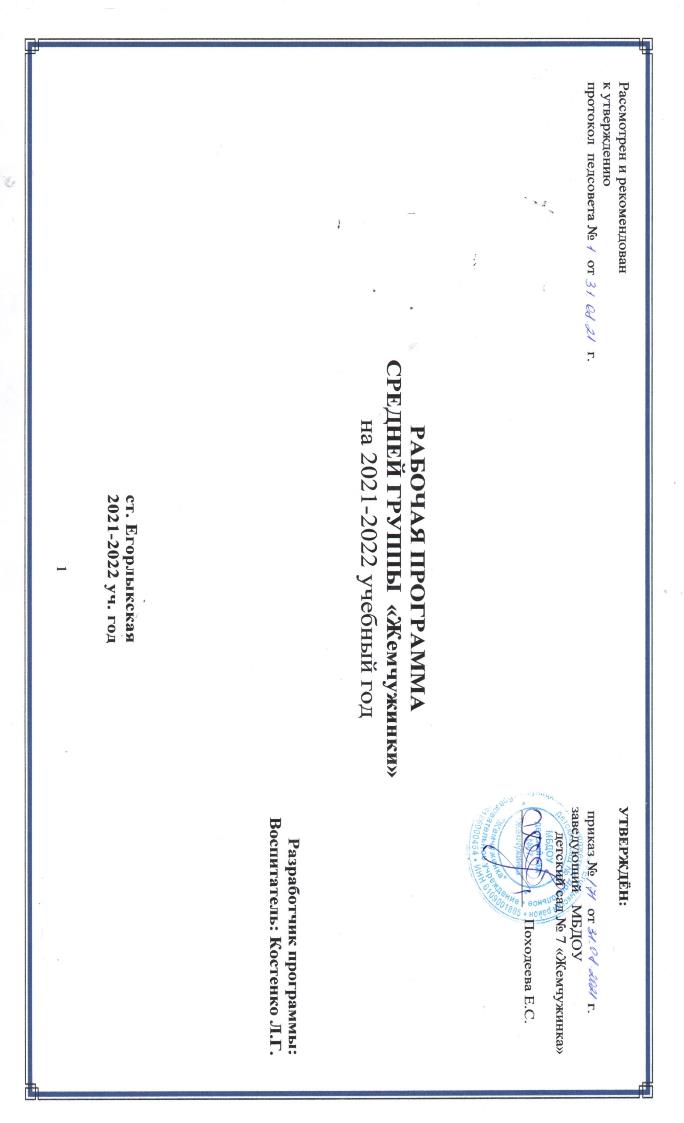 СОДЕРЖАНИЕ1. Целевой раздел:1.1.Пояснительная записка……………………………………………………………………………………………………4 стр.1.2.Цель и задачи  рабочей программы……………………………………………………………………………………….6 стр.1.3.Принципы и подходы к формированию рабочей программы……………………………………………………………7 стр.1.4.Значимые для разработки и реализации рабочей программы характеристики. Особенности организации образовательного процесса в группе (климатические, демографические, национально - культурные и другие)…………………………….9 стр.1.5.Возрастные и индивидуальные особенности детей  средней группы…………… ……………………………………10 стр.1.6.Планируемые результаты освоения Программы………………………………………………………………………..13 стр.2. Содержательный раздел:2.1.Содержание психолого-педагогической работы  в средней  группе………………….………………………………..17 стр. 2.2. Учебный план реализации   программы в средней группе МБДОУ детский сад №7 «Жемчужинка»……………..47 стр.2.3. Формы, способы, методы и средства реализации   рабочей  программы в средней группе…………………………50 стр.2.4.Взаимодействие с семьей, социумом…………………………………………………………………………………..54 стр.2.5. Планирование работы с детьми в группе:Годовой план  работы  с детьми (праздники, развлечения…)……………………………………………………60 стр.Комплексно - тематическое планирование образовательной  работы с детьми средней группы……………..63 стр.Формы организации  образовательной деятельности по  образовательным областям:………………………….68 стр.Модель организации совместной деятельности воспитателя с воспитанниками ДОУ…………………………70 стр.3. Организационный раздел.3.1. Оформление предметно-пространственной среды…………………………………………………………………….72 стр.3.2.Режим дня (расписание занятий, двигательный режим,  схема закаливания детей)………………………………79 стр.3.3.Перечень методической  литературы ,обеспечивающей  реализацию образовательной деятельности в средней  группе………………………………………………………………………………………………………………….……..88 стр. Приложения:1.Перспективно - тематическое планирование  совместной деятельности  по образовательной области «Социально – коммуникативное развитие» в средней группе ……………………………………………………………………..90 стр.2.Перспективно-тематическое планирование  образовательной  деятельности с детьми…………………………….145 стр.1. Целевой раздел:1.1.Пояснительная записка             Рабочая  программа по развитию детей  средней группы (Далее - Программа) разработана в соответствии с основной общеобразовательной программой детского сада «Жемчужинка» , в соответствии с введёнными  в действие ФГОС ДО.Рабочая программа определяет содержание и организацию образовательного процесса средней группы муниципального бюджетного дошкольного образовательного учреждения детского сада № 7 «Жемчужинка» Данная  рабочая программа  разработана в соответствии со следующими нормативными документами:Федеральный закон «Об образовании в Российской федерации» от 29 12 2012 года № 273 - ФЗПриказ Минобразования и науки РФ от 30.08.2013г. № 1014 « Об утверждении Порядка организации  и осуществления образовательной деятельности по основным общеобразовательным программам – образовательным программам дошкольного образования»СанПин 2.4.1.3049-13 «Санитарно-эпидемиологические требования к устройству, содержанию и организации режима работы дошкольных образовательных организаций»Приказ Минобразования и науки РФ от 17.10.2013г. № 1155 «Об утверждении  Федерального Государственного Образовательного Стандарта Дошкольного Образования»  (ФГОС  ДО). Устав ДОУ. Образовательная программа ДОУНаправленность   рабочей программыНаправленность на развитие личности ребенка. Приоритет Программы — воспитание свободного, уверенного в себе человека, с активной жизненной позицией, стремящегося творчески подходить к решению различных жизненных ситуаций, имеющего свое мнение и умеющего отстаивать его. Патриотическая направленность  Программы. 	В Программе большое внимание уделяется воспитанию в детях патриотических чувств, любви к Родине, гордости за ее достижения, уверенности в том, что Россия — великая многонациональная страна с героическим прошлым и счастливым будущим. Направленность на нравственное воспитание, поддержку традиционных ценностей. Воспитание уважения к традиционным ценностям, таким как любовь к родителям, уважение к старшим, заботливое отношение к малышам, пожилым людям; формирование традиционных гендерных представлений; воспитание у детей стремления в своих поступках следовать положительному примеру. Нацеленность на дальнейшее образование. Программа нацелена на развитие в детях познавательного интереса, стремления к получению знаний, положительной мотивации к дальнейшему обучению в школе, институте; понимание того, что всем людям необходимо получать образование. Формирование отношения к образованию как к одной из ведущих жизненных ценностей. Направленность на сохранение и укрепление здоровья детей. Одной из главных задач, которую ставит Программа перед воспитателями, является забота о сохранении и укреплении здоровья детей, формирование у них элементарных представлений о здоровом образе жизни, воспитание полезных привычек, в том числе привычки к здоровому питанию, потребности в двигательной активности. Направленность на учет индивидуальных особенностей ребенка. Программа направлена на обеспечение эмоционального благополучия каждого ребенка, что достигается за счет учета индивидуальных особенностей детей как в вопросах организации жизнедеятельности (приближение режима дня к индивидуальным особенностям ребенка и пр.), так и в формах и способах взаимодействия с ребенком (проявление уважения к его индивидуальности, чуткости к его эмоциональным состояниям, поддержка его чувства собственного достоинства и т. д.). 1.2.Цель и задачи  рабочей программы.Ведущими целями рабочей программы являются:создание благоприятных условий для полноценного проживания ребенком дошкольного детства, формирование основ базовой культуры личности, всестороннее развитие психических и физических качеств в соответствии с возрастными и индивидуальными особенностями, подготовка к жизни в современном обществе, к обучению в школе, обеспечение безопасности жизнедеятельности дошкольника.Эти цели реализуются в процессе разнообразных видов детской деятельности: игровой, коммуникативной, трудовой, познавательно-исследовательской, продуктивной, музыкально-художественной, чтения.Для достижения целей программы первостепенное значение имеют:• забота о здоровье, эмоциональном благополучии и своевременном всестороннем развитии каждого ребенка;• создание в группах атмосферы гуманного и доброжелательного отношения ко всем воспитанникам, что позволяет растить их общительными, добрыми, любознательными, инициативными, стремящимися к самостоятельности и творчеству;• максимальное использование разнообразных видов детской деятельности; их интеграция в целях повышения эффективности воспитательно-образовательного процесса;• творческая организация (креативность) воспитательно-образовательного процесса;• вариативность использования образовательного материала, позволяющая развивать творчество в соответствии с интересами и наклонностями каждого ребенка;• уважительное отношение к результатам детского творчества;• единство подходов к воспитанию детей в условиях ДОУ и семьи;• соблюдение преемственности в работе детского сада и начальной школы, исключающей умственные и физические перегрузки в содержании образования ребенка дошкольного возраста, обеспечивающей отсутствие давления предметного обучения.Особое внимание в Программе уделяется развитию личности ребенка, сохранению и укреплению здоровья детей, а также воспитанию у дошкольников таких качеств, как: • патриотизм; • активная жизненная позиция; • творческий подход в решении различных жизненных ситуаций; • уважение к традиционным ценностям.1.3.Принципы и подходы к формированию  рабочей программы.• соответствует принципу развивающего образования, целью которого является развитие ребенка; • сочетает принципы научной обоснованности и практической применимости (содержание Программы соответствует основным положениям возрастной психологии и дошкольной педагогики и, как показывает опыт, может быть успешно реализована в массовой практике дошкольного образования); • соответствует критериям полноты, необходимости и достаточности (позволяя решать поставленные цели и задачи при использовании разумного «минимума» материала); • обеспечивает единство воспитательных, развивающих и обучающих целей и задач процесса образования детей дошкольного возраста, в ходе реализации которых формируются такие качества, которые являются ключевыми в развитии дошкольников; • строится с учетом принципа интеграции образовательных областей в соответствии с возрастными возможностями и особенностями детей, спецификой и возможностями образовательных областей; • основывается на комплексно-тематическом принципе построения образовательного процесса; • предусматривает решение программных образовательных задач в совместной деятельности взрослого и детей и самостоятельной деятельности дошкольников не только в рамках непосредственно образовательной деятельности, но и при проведении режимных моментов в соответствии со спецификой дошкольного образования; • предполагает построение образовательного процесса на адекватных возрасту формах работы с детьми. Основной формой работы с дошкольниками и ведущим видом их деятельности является игра; • допускает варьирование образовательного процесса в зависимости от региональных особенностей; • строится с учетом соблюдения преемственности между всеми возрастными дошкольными группами и между детским садом и начальной школой. 1.4.Значимые для разработки и реализации рабочей программы характеристики. Особенности организации образовательного процесса в   средней  группе (климатические, демографические, национально - культурные и другие)1)  Демографические особенности:Анализ социального статуса семей выявил, что в   средней дошкольной группе  воспитываются дети из полных (21семьи 95%), из неполных (1семья  5%) Основной состав родителей – среднеобеспеченные, с высшим (16ч. 37%) и средне- специальным  профессиональным (25 ч.  58%) , без образования –(2ч. 5%)2) Национально – культурные особенности:Этнический состав воспитанников группы: 1- армянин, 1- турок , 22 - русские, основной контингент – дети из русскоязычных семей. Обучение и воспитание в ДОУ осуществляется на русском языке.Основной контингент воспитанников проживает в условиях села.Реализация регионального компонента осуществляется через знакомство с национально-культурными особенностями Донского края. Знакомясь с родным краем, его достопримечательностями, ребенок учится осознавать себя, живущим в определенный временной период, в определенных этнокультурных условиях. Данная информация реализуется через целевые прогулки, беседы, проекты. 3) Климатические особенности:При организации образовательного процесса учитываются климатические особенности региона. Ростовская область – средняя полоса России: время начала и окончания тех или иных сезонных явлений (листопад, таяние снега и т. д.) и интенсивность их протекания; состав флоры и фауны; длительность светового дня; погодные условия и т. д.средняя полоса России: время начала и окончания тех или иных сезонных явлений (листопад, таяние снега и т. д.) и интенсивность их протекания; состав флоры и фауны; длительность светового дня; погодные условия и т. д.Основными чертами климата являются: холодная зима и сухое жаркое лето.В режим дня группы ежедневно включены бодрящая гимнастика, упражнения для профилактики плоскостопия, дыхательная гимнастика. В холодное время года удлиняется пребывание детей на открытом воздухе. В теплое время года – жизнедеятельность детей, преимущественно, организуется на открытом воздухе.Исходя из климатических особенностей региона, график образовательного процесса составляется в соответствии с выделением двух периодов:1. холодный период: учебный год (сентябрь-май, составляется определенный режим дня и расписание непосредственно образовательной деятельности;2. теплый  период (июнь-август, для которого составляется другой режим дня)  1.5.Возрастные и индивидуальные особенности детей средней группыВ игровой деятельности детей среднего дошкольного возраста появляются ролевые взаимодействия. Они указывают на то, что дошкольники начинают отделять себя от принятой роли. В процессе игры роли могут меняться. Игровые действия начинают выполняться не ради них самих, ради смысла игры. Происходит разделение игровых и реальных взаимодействий детей.Значительное развитие получает изобразительная деятельность. Рисунок становится предметным и детализированным. Графическое изображение человека характеризуется наличием туловища, глаз, рта, носа, волос, иногда одежды и ее деталей. Совершенствуется техническая сторона изобразительной деятельности. Дети могут рисовать основные геометрические фигуры, вырезать ножницами, наклеивать изображения на бумагу и т.д.Усложняется конструирование. Постройки могут включать 5-6 деталей. Формируются навыки конструирования по собственному замыслу, а также планирование последовательности действий.Двигательная сфера ребенка характеризуется позитивными изменениями  мелкой и крупной моторики. Развиваются ловкость, координация движений. Дети в этом возрасте лучше, чем младшие дошкольники, удерживают равновесие, перешагивают через небольшие преграды. Усложняются игры с мячом.К концу среднего дошкольного возраста восприятие детей становится более развитым. Они оказываются способными назвать форму, на которую похож тот или иной предмет. Могут вычленять в сложных объектах простые формы и из простых форм воссоздавать сложные объекты. Дети способны упорядочить группы предметов по сенсорному признаку — величине, цвету; выделить такие параметры, как высота, длина и ширина. Совершенствуется ориентация в пространстве.Возрастает объем памяти. Дети запоминают до 7-8 названий предметов. Начинает складываться произвольное запоминание: дети способны принять задачу на запоминание, помнят поручения взрослых, могут выучить небольшое стихотворение и т.д.Начинает развиваться образное мышление. Дети оказываются способными использовать простые схематизированные изображения для решения несложных задач. Дошкольники могут строить по схеме, решать лабиринтные задачи. Развивается предвосхищение. На основе пространственного расположения объектов дети могут сказать, что произойдет в результате их взаимодействия. Однако при этом им трудно встать на позицию другого наблюдателя и во внутреннем плане совершить мысленное преобразование образа.Для детей этого возраста особенно характерны известные феномены Ж. Пиаже: сохранение количества, объема и величины. Например, если им предъявить три черных кружка из бумаги и семь белых кружков из бумаги и спросить: «Каких кружков больше — черных или белых?», большинство ответят, что белых больше. Но если спросить: «Каких больше — белых или бумажных?», ответ будет таким же — больше белых. Продолжает развиваться воображение. Формируются такие его особенности, как оригинальность и произвольность. Дети могут самостоятельно придумать небольшую сказку на заданную тему.Увеличивается устойчивость внимания. Ребенку оказывается доступной сосредоточенная деятельность в течение 15-20 минут. Он способен удерживать в памяти при выполнении каких-либо действий несложное условие,В среднем дошкольном возрасте улучшается произношение звуков и дикция. Речь становится предметом активности детей. Они удачно имитируют голоса животных, интонационно выделяют речь тех или иных персонажей. Интерес вызывают ритмическая структура речи, рифмы.Развивается грамматическая сторона речи. Дошкольники занимаются словотворчеством на основе грамматических правил. Речь детей при взаимодействии друг с другом носит ситуативный характер, а при общении со взрослым становится внеситуативной.Изменяется содержание общения ребенка и взрослого. Оно выходит за пределы конкретной ситуации, в которой оказывается ребенок. Ведущим становится познавательный мотив. Информация, которую ребенок получает в процессе общения, может быть сложной и трудной для понимания, но она вызывает у него интерес.У детей формируется потребность в уважении со стороны взрослого, для них оказывается чрезвычайно важной его похвала. Это приводит к их повышенной обидчивости на замечания. Повышенная обидчивость представляет собой возрастной феномен.Взаимоотношения со сверстниками характеризуются избирательностью, которая выражается в предпочтении одних детей другим. Появляются постоянные партнеры по играм. В группах начинают выделяться лидеры. Появляются конкурентность, соревновательность. Последняя важна для сравнения себя сдругим, что ведет к развитию образа Я ребенка, его детализации.Основные достижения возраста связаны с развитием игровой деятельности; появлением ролевых и реальных взаимодействий; с развитием изобразительной деятельности; конструированием по замыслу, планированием; говершенствованием восприятия, развитием образного мышления и воображения, эгоцентричностью познавательной позиции; развитием памяти, знимания, речи, познавательной мотивации, совершенствования восприятия; формированием потребности в уважении со стороны взрослого, появлением обидчивости, конкурентности, соревновательности со сверстниками, дальнейшим развитием образа Я ребенка, его детализацией.1.6.Планируемые результаты освоения Программы.В соответствии с ФГОС ДО специфика дошкольного детства и системные особенности дошкольного образования делают неправомерными требования от ребенка дошкольного возраста конкретных образовательных достижений. Поэтому результаты освоения Программы представлены в виде целевых ориентиров дошкольного образования и представляют собой возрастные характеристики возможных достижений ребенка к концу дошкольного образования. Целевые ориентиры дошкольного образования, представленные в ФГОС ДО, следует рассматривать как социально-нормативные возрастные характеристики возможных достижений ребенка. Это ориентир для педагогов и родителей, обозначающий направленность воспитательной деятельности взрослых.Целевые ориентиры Ребенок интересуется окружающими предметами и активно действует с ними; эмоционально вовлечен в действия с игрушками и другими предметами, стремится проявлять настойчивость в достижении результата своих действий.Использует специфические, культурно фиксированные предметные действия, знает назначение бытовых предметов (ложки, расчески, карандаша и пр.) и умеет пользоваться ими. Владеет простейшими навыками самообслуживания; стремится проявлять самостоятельность в бытовом и игровом поведении; проявляет навыки опрятности.Проявляет отрицательное отношение к грубости, жадности.Соблюдает правила элементарной вежливости (самостоятельно или по напоминанию говорит «спасибо», «здравствуйте», «до свидания», «спокойной ночи» (в семье, в группе)); имеет первичные представления об элементарных правилах поведения в детском саду, дома, на улице и старается соблюдать их. Владеет активной речью, включенной в общение; может обращаться с вопросами и просьбами, понимает речь взрослых; знает названия окружающих предметов и игрушек. Речь становится полноценным средством общения с другими детьми.Стремится к общению со взрослыми и активно подражает им в движениях и действиях; появляются игры, в которых ребенок воспроизводит действия взрослого. Эмоционально откликается на игру, предложенную взрослым, принимает игровую задачу.Проявляет интерес к сверстникам; наблюдает за их действиями и подражает им. Умеет играть рядом со сверстниками, не мешая им. Проявляет интерес к совместным играм небольшими группами.Проявляет интерес к окружающему миру природы, с интересом участвует в сезонных наблюдениях.Проявляет интерес к стихам, песням и сказкам, рассматриванию картинок, стремится двигаться под музыку; эмоционально откликается на различные произведения культуры и искусства.С пониманием следит за действиями героев кукольного театра; проявляет желание участвовать в театрализованных и сюжетно-ролевых играх.Проявляет интерес к продуктивной деятельности (рисование, лепка, конструирование, аппликация).У ребенка развита крупная моторика, он стремится осваивать различные виды движений (бег, лазанье, перешагивание и пр.). С интересом участвует в подвижных играх с простым содержанием, несложными движениями. Целевые ориентиры на этапе завершения дошкольного образованияРебенок овладевает основными культурными средствами, способами деятельности, проявляет инициативу и самостоятельность в разных видах деятельности — игре, общении, познавательно-исследовательской деятельности, конструировании и др.; способен выбирать себе род занятий, участников по совместной деятельности. Ребенок обладает установкой положительного отношения к миру, к разным видам труда, другим людям и самому себе, обладает чувством собственного достоинства; активно взаимодействует со сверстниками и взрослыми, участвует в совместных играх. Способен договариваться, учитывать интересы и чувства других, сопереживать неудачам и радоваться успехам других, адекватно проявляет свои чувства, в том числе чувство веры в себя, старается разрешать конфликты. Умеет выражать и отстаивать свою позицию по разным вопросам.Способен сотрудничать и выполнять как лидерские, так и исполнительские функции в совместной деятельности.Понимает, что все люди равны вне зависимости от их социального происхождения, этнической принадлежности, религиозных и других верований, их физических и психических особенностей.Проявляет эмпатию по отношению к другим людям, готовность прийти на помощь тем, кто в этом нуждается.Проявляет умение слышать других и стремление быть понятым другими. Ребенок обладает развитым воображением, которое реализуется в разных видах деятельности, и прежде всего в игре; владеет разными формами и видами игры, различает условную и реальную ситуации; умеет подчиняться разным правилам и социальным нормам. Умеет распознавать различные ситуации и адекватно их оценивать.Ребенок достаточно хорошо владеет устной речью, может выражать свои мысли и желания, использовать речь для выражения своих мыслей, чувств и желаний, построения речевого высказывания в ситуации общения, выделять звуки в словах, у ребенка складываются предпосылки грамотности.У ребенка развита крупная и мелкая моторика; он подвижен, вынослив, владеет основными движениями, может контролировать свои движения и управлять ими.Ребенок способен к волевым усилиям, может следовать социальным нормам поведения и правилам в разных видах деятельности, во взаимоотношениях со взрослыми и сверстниками, может соблюдать правила безопасного поведения и навыки личной гигиены. Проявляет ответственность за начатое дело.Ребенок проявляет любознательность, задает вопросы взрослым и сверстникам, интересуется причинно-следственными связями, пытается самостоятельно придумывать объяснения явлениям природы и поступкам людей; склонен наблюдать, экспериментировать. Обладает начальными знаниями о себе, о природном и социальном мире, вкотором он живет; знаком с произведениями детской литературы, обладает элементарными представлениями из области живой природы, естествознания, математики, истории и т.п.; способен к принятию собственных решений, опираясь на свои знания и умения в различных видах деятельности. Открыт новому, то есть проявляет желание узнавать новое, самостоятельно добывать новые знания; положительно относится к обучению в школе.Проявляет уважение к жизни (в различных ее формах) и заботу об окружающей среде. Эмоционально отзывается на красоту окружающего мира, произведения народного и профессионального искусства (музыку, танцы, театральную деятельность, изобразительную деятельность и т. д.).Проявляет патриотические чувства, ощущает гордость за свою страну, ее достижения, имеет представление о ее географическом разнообразии, многонациональности, важнейших исторических событиях.Имеет первичные представления о себе, семье, традиционных семейных ценностях, включая традиционные гендерные ориентации, проявляет уважение к своему и противоположному полу.Соблюдает элементарные общепринятые нормы, имеет первичные ценностные представления о том, «что такое хорошо и что такое плохо», стремится поступать хорошо; проявляет уважение к старшим и заботу о младших.Имеет начальные представления о здоровом образе жизни. Воспринимает здоровый образ жизни как ценность.2. Содержательный раздел:2.1.Содержание психолого-педагогической работы с  детьми  средней группы.Содержание психолого-педагогической работы с детьми 4-5 лет дается по образовательным областям: «Социально-коммуникативное развитие», «Познавательное развитие», «Речевое развитие», «Художественно-эстетическое развитие», «Физическое развитие»  и  ориентировано на  разностороннее развитие дошкольников с учетом их возрастных и индивидуальных особенностей. Задачи психолого-педагогической работы  по  формированию физических, интеллектуальных и личностных качеств детей решаются интегрировано в ходе освоения всех образовательных областей наряду с задачами, отражающими специфику каждой образовательной области, с обязательным психологическим сопровождением. Решение программных образовательных задач предусматривается не только в рамках непосредственно образовательной деятельности, но и в ходе режимных моментов — как в совместной деятельности взрослого и детей, так и в самостоятельной деятельности дошкольников.ОБРАЗОВАТЕЛЬНАЯ ОБЛАСТЬ «СОЦИАЛЬНО-КОММУНИКАТИВНОЕ РАЗВИТИЕ» «Социально-коммуникативное развитие направлено на усвоение норм и ценностей, принятых в обществе, включая моральные и нравственные ценности; развитие общения и взаимодействия ребенка со взрослыми и сверстниками; становление самостоятельности, целенаправленности и саморегуляции собственных действий; развитие социального и эмоционального интеллекта, эмоциональной отзывчивости, сопереживания, формирование готовности к совместной деятельности со сверстниками, формирование уважительного отношения и чувства принадлежности к своей семье и к сообществу детей и взрослых в Организации; формирование позитивных установок к различным видам труда и творчества; формирование основ безопасного поведения в быту, социуме, природе». Основные цели и задачи Социализация, развитие общения, нравственное воспитание. Усвоение норм и ценностей, принятых в обществе, воспитание моральных и нравственных качеств ребенка, формирование умения правильно оценивать свои поступки и поступки сверстников. Развитие общения и взаимодействия ребенка с взрослыми и сверстниками, развитие социального и эмоционального интеллекта, эмоциональной отзывчивости, сопереживания, уважительного и доброжелательного отношения к окружающим. Формирование готовности детей к совместной деятельности, развитие умения договариваться, самостоятельно разрешать конфликты со сверстниками. Ребенок в семье и сообществе, патриотическое воспитание. Формирование образа Я, уважительного отношения и чувства принадлежности к своей семье и к сообществу детей и взрослых в организации; формирование гендерной, семейной, гражданской принадлежности; воспитание любви к Родине, гордости за ее достижения, патриотических чувств. Самообслуживание, самостоятельность, трудовое воспитание. Развитие навыков самообслуживания; становление самостоятельности, целенаправленности и саморегуляции собственных действий. Воспитание культурно-гигиенических навыков. Формирование позитивных установок к различным видам труда и творчества, воспитание положительного отношения к труду, желания трудиться. Воспитание ценностного отношения к собственному труду, труду других людей и его результатам. Формирование умения ответственно относиться к порученному заданию (умение и желание доводить дело до конца, стремление сделать его хорошо). Формирование первичных представлений о труде взрослых, его роли в обществе и жизни каждого человека. Формирование основ безопасности. Формирование первичных представлений о безопасном поведении в быту, социуме, природе. Воспитание осознанного отношения к выполнению правил безопасности. Формирование осторожного и осмотрительного отношения к потенциально опасным для человека и окружающего мира природы ситуациям. Формирование представлений о некоторых типичных опасных ситуациях и способах поведения в них. Формирование элементарных представлений о правилах безопасности дорожного движения; воспитание осознанного отношения к необходимости выполнения этих правил. Социализация, развитие общения, нравственное воспитаниеСредняя группа  (от 4 до 5 лет) Способствовать формированию личностного отношения ребенка к соблюдению (и нарушению) моральных норм: взаимопомощи, сочувствия обиженному и несогласия с действиями обидчика; одобрения действий того, кто поступил справедливо, уступил по просьбе сверстника (разделил кубики поровну). Продолжать работу по формированию доброжелательных взаимоотношений между детьми (рассказывать о том, чем хорош каждый воспитанник, помогать каждому ребенку как можно чаще убеждаться в том, что он хороший, что его любят и пр.).Формировать умение  взаимодействовать в коллективных играх, правилам добрых взаимоотношений. Воспитывать скромность, отзывчивость, желание быть справедливым, сильным и смелым; учить испытывать чувство стыда за неблаговидный поступок. Напоминать детям о необходимости здороваться, прощаться, называть работников дошкольного учреждения по имени и отчеству, не вмешиваться в разговор взрослых, вежливо выражать свою просьбу, благодарить за оказанную услугу.Ребенок в семье и сообществе, патриотическое воспитаниеСредняя группа  (от 4 до 5 лет) Образ Я. Формировать представления о росте и развитии ребенка, его прошлом, настоящем и будущем («я был маленьким, я расту, я буду взрослым»). Формировать первичные представления детей об их правах (на игру, доброжелательное отношение, новые знания и др.) и обязанностях в группе детского сада, дома, на улице, на природе (самостоятельно кушать, одеваться, убирать игрушки и др.). Формировать у каждого ребенка уверенность в том, что он хороший, что его любят. Формировать первичные гендерные представления (мальчики сильные, смелые; девочки нежные, женственные). Семья. Углублять представления детей о семье, ее членах. Дать первоначальные представления о родственных отношениях (сын, мама, папа, дочь и т. д.). Интересоваться тем, какие обязанности по дому есть у ребенка (убирать игрушки, помогать накрывать на стол и т. п.). Детский сад. Продолжать знакомить детей с детским садом и его сотрудниками. Совершенствовать умение свободно ориентироваться в помещениях детского сада. Закреплять навыки бережного отношения к вещам, формировать умение  использовать их по назначению, ставить на место. Знакомить с традициями детского сада. Закреплять представления ребенка о себе как о члене коллектива, развивать чувство общности с другими детьми. Формировать умение замечать изменения в оформлении группы и зала, участка детского сада (как красиво смотрятся яркие, нарядные игрушки, рисунки детей и т. п.). Привлекать к обсуждению и посильному участию в оформлении группы, к созданию ее символики и традиций. Родная страна. Продолжать воспитывать любовь к родному краю; рассказывать детям о самых красивых местах родного города (поселка), его достопримечательностях. Дать детям доступные их пониманию представления о государственных праздниках. Рассказывать о Российской армии, о воинах, которые охраняют нашу Родину (пограничники, моряки, летчики).Самообслуживание, самостоятельность трудовое воспитание Средняя группа  (от 4 до 5 лет) Культурно-гигиенические навыки. Продолжать воспитывать у детей опрятность, привычку следить за своим внешним видом. Воспитывать привычку самостоятельно умываться, мыть руки с мылом перед едой, по мере загрязнения, после пользования туалетом. Закреплять умение пользоваться расческой, носовым платком; при кашле и чихании отворачиваться, прикрывать рот и нос носовым платком. Совершенствовать навыки аккуратного приема пищи: умение брать пищу понемногу, хорошо пережевывать, есть бесшумно, правильно пользоваться столовыми приборами (ложка, вилка), салфеткой, полоскать рот после еды.Самообслуживание. Совершенствовать умение самостоятельно одеваться, раздеваться. Приучать аккуратно, складывать и вешать одежду, с помощью взрослого приводить ее в порядок (чистить, просушивать). Воспитывать стремление быть аккуратным, опрятным. Приучать самостоятельно, готовить свое рабочее место и убирать его после окончания занятий рисованием, лепкой, аппликацией (мыть баночки, кисти, протирать стол и т. д.). Общественно-полезный труд. Воспитывать у детей положительное отношение к труду, желание трудиться. Формировать ответственное отношение к порученному заданию (умение и желание доводить дело до конца, стремление сделать его хорошо). Воспитывать умение выполнять индивидуальные и коллективные поручения, понимать значение результатов своего труда для других; формировать умение договариваться с помощью воспитателя о распределении коллективной работы, заботиться о своевременном завершении совместного задания. Поощрять инициативу в оказании помощи товарищам, взрослым. Приучать детей самостоятельно поддерживать порядок в групповой  комнате и на участке детского сада: убирать на место строительный материал, игрушки; помогать воспитателю подклеивать книги, коробки. Формировать умение  детей самостоятельно выполнять обязанности дежурных по столовой: аккуратно расставлять хлебницы, чашки с блюдцами, глубокие тарелки, ставить салфетницы, раскладывать столовые приборы (ложки, вилки, ножи). Труд в природе. Поощрять желание детей ухаживать за растениями и животными; поливать растения, кормить рыб, мыть поилки, наливать в них воду, класть корм в кормушки (при участии воспитателя).В весенний, летний и осенний периоды привлекать детей к посильной работе на огороде и в цветнике (посев семян, полив, сбор урожая); в зимний период — к расчистке снега. Приобщать детей к работе по выращиванию зелени для корма птицам в зимнее время; к подкормке зимующих птиц. Формировать стремление помогать воспитателю приводить в порядок используемое в трудовой деятельности оборудование (очищать, просушивать, относить в отведенное место). Уважение к труду взрослых.  Знакомить детей с профессиями близких людей, подчеркивая значимость их труда. Формировать интерес к профессиям родителей.Формирование основ безопасностиБезопасное поведение в природе. Продолжать знакомить с многообразием животного и растительного мира, с явлениями неживой природы. Формировать элементарные представления о способах взаимодействия с животными и растениями, о правилах поведения в природе. Формировать понятия: «съедобное», «несъедобное», «лекарственные растения».Знакомить с опасными насекомыми и ядовитыми растениями. Безопасность на дорогах. Развивать наблюдательность, умение ориентироваться в помещении и на участке детского сада, в ближайшей местности. Продолжать знакомить с понятиями «улица», «дорога», «перекресток», «остановка общественного транспорта» и элементарными правилами поведения на улице. Подводить детей к осознанию необходимости соблюдать правила дорожного движения. Уточнять знания детей о назначении светофора и работе полицейского.Знакомить с различными видами городского транспорта, особенностями их внешнего вида и назначения («Скорая помощь», «Пожарная», машина МЧС, «Полиция», трамвай, троллейбус, автобус).Знакомить со знаками дорожного движения «Пешеходный переход», «Остановка общественного транспорта». Формировать навыки культурного поведения в общественном транспорте. Безопасность собственной жизнедеятельности. Знакомить с правилами безопасного поведения во время игр. Рассказывать о ситуациях, опасных для жизни и здоровья. Знакомить с назначением, работой и правилами пользования бытовыми электроприборами (пылесос, электрочайник, утюг и др.). Закреплять умение пользоваться столовыми приборами (вилка, нож), ножницами. Знакомить с правилами езды на велосипеде. Знакомить с правилами поведения с незнакомыми людьми. Рассказывать детям о работе пожарных, причинах возникновения пожаров и правилах поведения при пожаре.ОБРАЗОВАТЕЛЬНАЯ ОБЛАСТЬ «ПОЗНАВАТЕЛЬНОЕ РАЗВИТИЕ» «Познавательное развитие предполагает развитие интересов детей, любознательности и познавательной мотивации; формирование познавательных действий, становление сознания; развитие воображения и творческой активности; формирование первичных представлений о себе, других людях, объектах окружающего мира, о свойствах и отношениях объектов окружающего мира (форме, цвете, размере, материале, звучании, ритме, темпе, количестве, числе, части и целом, пространстве и времени, движении и покое, причинах и следствиях и др.), о малой родине и Отечестве, представлений о социокультурных ценностях нашего народа, об отечественных традициях и праздниках, о планете Земля как общем доме людей, об особенностях ее природы, многообразии стран и народов мира». Основные цели и задачи Развитие познавательно-исследовательской деятельности. Развитие познавательных интересов детей, расширение опыта ориентировки в окружающем, сенсорное развитие, развитие любознательности и познавательной мотивации; формирование познавательных действий, становление сознания; развитие воображения и творческой активности; формирование первичных представлений об объектах окружающего мира, о свойствах и отношениях объектов окружающего мира (форме, цвете, размере, материале, звучании, ритме, темпе, причинах и следствиях и др.). Развитие восприятия, внимания, памяти, наблюдательности, способности анализировать, сравнивать, выделять характерные, существенные признаки предметов и явлений окружающего мира; умения устанавливать простейшие связи между предметами и явлениями, делать простейшие обобщения. Приобщение к социокультурным ценностям. Ознакомление с окружающим социальным миром, расширение кругозора детей, формирование целостной картины мира. Формирование первичных представлений о малой родине и Отечестве, представлений о социокультурных ценностях нашего народа, об отечественных традициях и праздниках. Формирование элементарных представлений о планете Земля как общем доме людей, о многообразии стран и народов мира. Формирование элементарных математических представлений. Формирование элементарных математических представлений, первичных представлений об основных свойствах и отношениях объектов окружающего мира: форме, цвете, размере, количестве, числе, части и целом, пространстве и времени. Ознакомление с миром природы. Ознакомление с природой и природными явлениями. Развитие умения устанавливать причинно-следственные связи между природными явлениями. Формирование первичных представлений о природном многообразии планеты Земля. Формирование элементарных экологических представлений. Формирование понимания того, что человек — часть природы, что он должен беречь, охранять и защищать ее, что в природе все взаимосвязано, что жизнь человека на Земле во многом зависит от окружающей среды. Воспитание умения правильно вести себя в природе. Воспитание любви к природе, желания беречь ее.Развитие познавательно-исследовательской деятельности Средняя группа (от 4 до 5 лет) Первичные представления об объектах окружающего мира. Создавать условия для расширения представлений детей об окружающем мире, развивать наблюдательность и любознательность. Формировать умение  выделять отдельные части и характерные признаки предметов (цвет, форма, величина), продолжать развивать умение сравнивать и группировать их по этим признакам. Формировать обобщенные представления о предметах и явлениях, умение устанавливать простейшие связи между ними. Поощрять попытки детей самостоятельно обследовать предметы, используя знакомые и новые способы; сравнивать, группировать и классифицировать предметы по цвету, форме и величине. Продолжать знакомить детей с признаками предметов, учить определять их цвет, форму, величину, вес. Рассказывать о материалах, из которых сделаны предметы, об их свойствах и качествах. Объяснять целесообразность изготовления предмета из определенного материала  (корпус машин — из металла, шины — из резины и т. п.). Помогать детям устанавливать связь между назначением и строением, назначением и материалом предметов. Сенсорное развитие. Продолжать работу по сенсорному развитию в разных видах деятельности. Обогащать сенсорный опыт, знакомя детей с широким кругом предметов и объектов, с новыми способами их обследования. Закреплять полученные ранее навыки обследования предметов и объектов. Совершенствовать восприятие детей путем активного использования всех органов чувств (осязание, зрение, слух, вкус, обоняние). Обогащать чувственный опыт и умение фиксировать полученные впечатления в речи. Продолжать знакомить с геометрическими фигурами (круг, треугольник, квадрат, прямоугольник, овал), с цветами (красный, синий, зеленый, желтый, оранжевый, фиолетовый, белый, серый). Развивать осязание. Знакомить с различными материалами на ощупь, путем прикосновения, поглаживания (характеризуя ощущения: гладкое, холодное, пушистое, жесткое, колючее и др.). Формировать образные представления на основе развития образного восприятия в процессе различных видов деятельности. Развивать умение использовать эталоны как общепринятые свойства и качества предметов (цвет, форма, размер, вес и т. п.); подбирать предметы по 1–2 качествам (цвет, размер, материал и т. п.).Проектная деятельность. Развивать первичные навыки в проектно-исследовательской деятельности, оказывать помощь в оформлении ее результатов и создании условий для их презентации сверстникам. Привлекать родителей к участию в исследовательской деятельности детей. Дидактические игры. Учить детей играм, направленным на закрепление представлений о свойствах предметов, совершенствуя умение сравнивать предметы по внешним признакам, группировать; составлять целое из частей (кубики, мозаика, пазлы).Совершенствовать тактильные, слуховые, вкусовые ощущения детей («Определи на ощупь (по вкусу, по звучанию)»). Развивать наблюдательность и внимание («Что изменилось?», «У кого колечко?»).Помогать детям осваивать правила простейших настольно-печатных игр («Домино», «Лото»).Приобщение к социокультурным ценностямСредняя группа  (от 4 до 5 лет) Создавать условия для расширения представлений детей об окружающем мире. Расширять знания детей об общественном транспорте (автобус, поезд, самолет, теплоход). Расширять представления о правилах поведения в общественных местах. Формировать первичные представления о школе. Продолжать знакомить с культурными явлениями (театром, цирком, зоопарком, вернисажем), их атрибутами, людьми, работающими в них, правилами поведения. Дать элементарные представления о жизни и особенностях труда в городе и в сельской местности с опорой на опыт детей. Продолжать знакомить с различными профессиями (шофер, почтальон, продавец, врач и т. д.); расширять и обогащать представления о трудовых действиях, орудиях труда, результатах труда. Формировать элементарные представления об изменении видов человеческого труда и быта на примере истории игрушки и предметов обихода. Познакомить детей с деньгами, возможностями их использования.Формирование элементарных математических представленийСредняя группа (от 4 до 5 лет) Количество и счет. Дать детям представление о том, что множество («много») может состоять из разных по качеству элементов: предметов разного цвета, размера, формы; учить сравнивать части множества, определяя  их равенство или неравенство на основе составления пар предметов (не прибегая к счету). Вводить в речь детей выражения: «Здесь много кружков, одни — красного цвета, а другие — синего; красных кружков больше, чем синих, а синих меньше, чем красных» или «красных и синих кружков поровну». Формировать умение  считать до 5 (на основе наглядности), пользуясь правильными приемами счета: называть числительные по порядку; соотносить каждое числительное только с одним предметом пересчитываемой группы; относить последнее числительное ко всем пересчитанным предметам, например: «Один, два, три — всего три кружка». Сравнивать две группы предметов, именуемые числами 1–2, 2–2, 2–3, 3–3, 3–4, 4–4, 4–5, 5–5.Формировать представления о порядковом счете, Формировать умение  правильно пользоваться количественными и порядковыми числительными, отвечать на вопросы «Сколько?», «Который по счету?», «На котором месте?». Формировать представление о равенстве и неравенстве групп на основе счета: «Здесь один, два зайчика, а здесь одна, две, три елочки. Елочек больше, чем зайчиков; 3 больше, чем 2, а 2 меньше, чем 3». Формировать умение  уравнивать неравные группы двумя способами, добавляя к меньшей группе один (недостающий) предмет или убирая из большей группы один (лишний) предмет («К 2 зайчикам добавили 1 зайчика, стало 3 зайчика и елочек тоже 3. Елочек и зайчиков поровну — 3 и 3» или: «Елочек больше (3), а зайчиков меньше (2). Убрали 1 елочку, их стало тоже 2. Елочек и зайчиков стало  поровну: 2 и 2»). Отсчитывать предметы из большего количества; выкладывать, приносить определенное количество предметов в соответствии с образцом или заданным числом в пределах 5 (отсчитай 4 петушка, принеси 3 зайчика). На основе счета устанавливать равенство (неравенство) групп предметов в ситуациях, когда предметы в группах расположены на разном расстоянии друг от друга, когда они отличаются по размерам, по форме расположения в пространстве.Величина. Совершенствовать умение сравнивать два предмета по величине (длине, ширине, высоте), а также формировать умение  сравнивать два предмета по толщине путем непосредственного наложения или приложения их друг к  другу; отражать результаты сравнения в речи, используя прилагательные (длиннее — короче, шире — уже, выше — ниже, толще — тоньше или равные (одинаковые) по длине, ширине, высоте, толщине).  Формировать умение  сравнивать предметы по двум признакам величины (красная лента длиннее и шире зеленой, желтый шарфик короче и уже синего). Устанавливать размерные отношения между 3–5 предметами разной длины (ширины, высоты), толщины, располагать их в определенной последовательности — в порядке убывания или нарастания величины. Вводить в активную речь детей понятия, обозначающие размерные отношения предметов (эта (красная) башенка — самая высокая, эта (оранжевая) — пониже, эта (розовая) — еще ниже, а эта (желтая) — самая низкая» и т. д.).Форма. Развивать представление детей о геометрических фигурах: круге, квадрате, треугольнике, а также шаре, кубе. Формировать умение  выделять особые признаки фигур с помощью зрительного и осязательно-двигательного анализаторов (наличие или отсутствие углов, устойчивость, подвижность и др.).Познакомить детей с прямоугольником, сравнивая его с кругом, квадратом, треугольником. Формировать умение  различать и называть прямоугольник, его элементы: углы и стороны. Формировать представление о том, что фигуры могут быть разных размеров: большой — маленький куб (шар, круг, квадрат, треугольник, прямоугольник). Формировать умение  соотносить форму предметов с известными геометрическими фигурами: тарелка — круг, платок — квадрат, мяч — шар, окно, дверь — прямоугольник и др. Ориентировка в пространстве. Развивать умения определять пространственные направления от себя, двигаться в заданном направлении (вперед — назад, направо — налево, вверх — вниз); обозначать словами положение предметов по отношению к себе (передо мной стол, справа от меня дверь, слева — окно, сзади на полках — игрушки).Познакомить с пространственными отношениями: далеко — близко (дом стоит близко, а березка растет далеко).Ориентировка во времени. Расширять представления детей о частях суток, их характерных особенностях, последовательности (утро — день — вечер — ночь).Объяснить значение слов: «вчера», «сегодня», «завтра».Ознакомление с миром природыСредняя группа  (от 4 до 5 лет) Расширять представления детей о природе.Знакомить с домашними животными, обитателями уголка природы (с золотыми рыбками, кроме вуалехвоста и телескопа, карасем и др.), птицами (волнистые попугайчики, канарейки и др.). Знакомить детей с представителями класса пресмыкающихся (ящерица, черепаха), их внешним видом и способами передвижения (у ящерицы продолговатое тело, у нее есть длинный хвост, который она может сбросить; ящерица очень быстро бегает). Расширять представления детей о некоторых насекомых (муравей, бабочка, жук, божья коровка)/Продолжать знакомить с фруктами (яблоко, груша, слива, персик и др.), овощами (помидор, огурец, морковь, свекла, лук и др.) и ягодами (малина, смородина, крыжовник и др.), с грибами (маслята, опята, сыроежки и др.).Закреплять знания детей о травянистых и комнатных растениях (бальзамин, фикус, хлорофитум, герань, бегония, примула и др.); знакомить со способами ухода за ними. Формировать умение  узнавать и называть 3–4 вида деревьев (елка, сосна, береза, клен и др.).Рассказывать детям о свойствах песка, глины и камня. Организовывать наблюдения за птицами, прилетающими на участок (ворона, голубь, синица, воробей, снегирь и др.), подкармливать их зимой. Расширять представления детей об условиях, необходимых для жизни людей, животных, растений (воздух, вода, питание и т. п.).Формировать умение  у детей замечать изменения в природе.Рассказывать об охране растений и животных.Сезонные наблюденияОсень. Формировать умение  у детей замечать и называть изменения в природе: похолодало, осадки, ветер, листопад, созревают плоды и корнеплоды, птицы улетают на юг. Устанавливать простейшие связи между явлениями живой и неживой природы (похолодало — исчезли бабочки, жуки; отцвели цветы и т. д.). Привлекать к участию в сборе семян растений. Зима. Формировать умение  детей замечать изменения в природе, сравнивать осенний и зимний пейзажи. Наблюдать за поведением птиц на улице и в уголке природы. Рассматривать и сравнивать следы птиц на снегу. Оказывать помощь зимующим птицам, называть их. Расширять представления детей о том, что в мороз вода превращается в лед, сосульки; лед и снег в теплом помещении тают. Привлекать к участию в зимних забавах: катание с горки на санках, ходьба на лыжах, лепка поделок из снега.Весна. Формировать умение  детей узнавать и называть время года; выделять признаки весны: солнышко стало теплее, набухли почки на деревьях, появилась травка, распустились подснежники, появились насекомые. Рассказывать детям о том, что весной зацветают многие комнатные растения. Формировать представления о работах, проводимых в весенний период в саду и в огороде. Формировать умение  наблюдать за посадкой и всходами семян. Привлекать детей к работам в огороде и цветниках. Лето. Расширять представления детей о летних изменениях в природе: голубое чистое небо, ярко светит солнце, жара, люди легко одеты, загорают, купаются. В процессе различных видов деятельности расширять представления детей о свойствах песка, воды, камней и глины. Закреплять знания о том, что летом созревают многие фрукты, овощи, ягоды и грибы; у животных подрастают детеныши.ОБРАЗОВАТЕЛЬНАЯ ОБЛАСТЬ «РЕЧЕВОЕ РАЗВИТИЕ» «Речевое развитие включает владение речью как средством общения и культуры; обогащение активного словаря; развитие связной, грамматически правильной диалогической и монологической речи; развитие речевого творчества; развитие звуковой и интонационной культуры речи, фонематического слуха; знакомство с книжной культурой, детской литературой, понимание на слух текстов различных жанров детской литературы; формирование звуковой аналитико-синтетической активности как предпосылки обучения грамоте». Основные цели и задачи Развитие речи. Развитие свободного общения с взрослыми и детьми, овладение конструктивными способами и средствами взаимодействия с окружающими. Развитие всех компонентов устной речи детей: грамматического строя речи, связной речи — диалогической и монологической форм; формирование словаря, воспитание звуковой культуры речи. Практическое овладение воспитанниками нормами речи. Художественная литература. Воспитание интереса и любви к чтению; развитие литературной речи. Воспитание желания и умения слушать художественные произведения, следить за развитием действия.Развитие речиСредняя группа  (от 4 до 5 лет) Развивающая речевая среда.Обсуждать с детьми информацию о предметах, явлениях, событиях, выходящих за пределы привычного им ближайшего окружения. Выслушивать детей, уточнять их ответы, подсказывать слова, более точно отражающие особенность предмета, явления, состояния, поступка; помогать логично и понятно высказывать суждение. Способствовать развитию любознательности. Помогать детям доброжелательно общаться со сверстниками, подсказывать, как можно порадовать друга, поздравить его, как спокойно высказать свое недовольство его поступком, как извиниться. Формирование словаря. Пополнять и активизировать словарь детей на основе углубления знаний о ближайшем окружении. Расширять представления о предметах, явлениях, событиях, не имевших места в их собственном опыте.  Активизировать употребление в речи названий предметов, их частей, материалов, из которых они изготовлены. Формировать умение использовать в речи наиболее употребительные прилагательные, глаголы, наречия, предлоги. Вводить в словарь детей существительные, обозначающие профессии; глаголы, характеризующие трудовые действия. Продолжать формировать умение  у детей определять и называть местоположение предмета (слева, справа, рядом, около, между), время суток. Помогать заменять часто используемые детьми указательные местоимения и наречия (там, туда, такой, этот) более точными выразительными словами; употреблять слова-антонимы (чистый — грязный, светло — темно). Формировать умение  употреблять существительные с обобщающим значением (мебель, овощи, животные и т. п.). Звуковая культура речи. Закреплять правильное произношение гласных и согласных звуков, отрабатывать произношение свистящих, шипящих и сонорных (р, л) звуков. Развивать артикуляционный аппарат. Продолжать работу над дикцией: совершенствовать отчетливое произнесение слов и словосочетаний. Развивать фонематический слух: учить различать на слух и называть слова, начинающиеся на определенный звук. Совершенствовать интонационную выразительность речи.Грамматический строй речи.Продолжать формировать у детей умение согласовывать слова в предложении, правильно использовать предлоги в речи; образовывать форму множественного числа существительных, обозначающих детенышей животных (по аналогии), употреблять эти существительные в именительном и винительном падежах (лисята — лисят, медвежата — медвежат); правильно употреблять форму множественного числа родительного падежа существительных (вилок, яблок, туфель). Напоминать правильные формы повелительного наклонения некоторых глаголов (Ляг! Лежи! Поезжай! Беги! и т. п.), несклоняемых существительных (пальто, пианино, кофе, какао).Поощрять характерное для пятого года жизни словотворчество, тактично подсказывать общепринятый образец слова. Побуждать детей активно употреблять в речи простейшие виды сложносочиненных и сложноподчиненных предложений.Связная речь. Совершенствовать диалогическую речь: учить участвовать в беседе, понятно для слушателей отвечать на вопросы и задавать их. Формировать умение  детей рассказывать: описывать предмет, картину; упражнять в составлении рассказов по картине, созданной ребенком с использованием раздаточного дидактического материала.Упражнять детей в умении пересказывать наиболее выразительные и динамичные отрывки из сказок.Художественная литератураСредняя группа  (от 4 до 5 лет) Продолжать приучать детей слушать сказки, рассказы, стихотворения; запоминать небольшие и простые по содержанию считалки. Помогать им, используя разные приемы и педагогические ситуации, правильно воспринимать содержание произведения, сопереживать его героям. Зачитывать по просьбе ребенка понравившийся отрывок из сказки, рассказа, стихотворения, помогая становлению личностного отношения  к произведению. Поддерживать внимание и интерес к слову в литературном произведении. Продолжать работу по формированию интереса к книге. Предлагать вниманию детей иллюстрированные издания знакомых произведений. Объяснять, как важны в книге рисунки; показывать, как много интересного можно узнать, внимательно рассматривая книжные иллюстрации. Познакомить с книжками, оформленными Ю. Васнецовым, Е. Рачевым, Е. Чарушиным.ОБРАЗОВАТЕЛЬНАЯ ОБЛАСТЬ «ХУДОЖЕСТВЕННО-ЭСТЕТИЧЕСКОЕ РАЗВИТИЕ» «Художественно-эстетическое развитие предполагает развитие предпосылок ценностно-смыслового восприятия и понимания произведений искусства (словесного, музыкального, изобразительного), мира природы; становление эстетического отношения к окружающему миру; формирование элементарных представлений о видах искусства; восприятие музыки, художественной литературы, фольклора; стимулирование сопереживания персонажам художественных произведений; реализацию самостоятельной творческой деятельности детей (изобразительной, конструктивно-модельной, музыкальной и др.)». Основные цели и задачи Формирование интереса к эстетической стороне окружающей действительности, эстетического отношения к предметам и явлениям окружающего мира, произведениям искусства; воспитание интереса к художественно-творческой деятельности. Развитие эстетических чувств детей, художественного восприятия, образных представлений, воображения, художественно-творческих способностей. Развитие детского художественного творчества, интереса к самостоятельной творческой деятельности (изобразительной, конструктивно - модельной, музыкальной и др.); удовлетворение потребности детей в самовыражении.Приобщение к искусствуСредняя группа  (от 4 до 5 лет) Приобщать детей к восприятию искусства, развивать интерес к нему. Поощрять выражение эстетических чувств, проявление эмоций при рассматривании предметов народного и декоративно-прикладного искусства, прослушивании произведений музыкального фольклора. Познакомить детей с профессиями артиста, художника, композитора. Побуждать узнавать и называть предметы и явления природы, окружающей действительности в художественных образах (литература, музыка, изобразительное искусство). Формировать умение  различать жанры и виды искусства: стихи, проза, загадки (литература), песни, танцы, музыка, картина (репродукция), скульптура(изобразительное искусство), здание и сооружение (архитектура). Формировать умение  выделять и называть основные средства выразительности (цвет, форма, величина, ритм, движение, жест, звук) и создавать свои художественные образы в изобразительной, музыкальной, конструктивной деятельность. Познакомить детей с архитектурой. Формировать представления о том, что дома, в которых они живут (детский сад, школа, другие здания), — это архитектурные сооружения; дома бывают разные по форме, высоте, длине, с разными окнами, с разным количеством этажей, подъездов и т. д. Вызывать интерес к различным строениям, расположенным вокруг детского сада (дома, в которых живут ребенок и его друзья, школа, кинотеатр). Привлекать внимание детей к сходству и различиям разных зданий, поощрять самостоятельное выделение частей здания, его особенностей. Закреплять умение замечать различия в сходных по форме и строению зданиях (форма и величина входных дверей, окон и других частей). Поощрять стремление детей изображать в рисунках, аппликациях реальные и сказочные строения. Организовать посещение музея (совместно с родителями), рассказать о назначении музея. Развивать интерес к посещению кукольного театра, выставок. Закреплять знания детей о книге, книжной иллюстрации. Познакомить с библиотекой как центром хранения книг, созданных писателями и поэтами. Знакомить с произведениями народного искусства (потешки, сказки, загадки, песни, хороводы, заклички, изделия народного декоративно-прикладного искусства). Воспитывать бережное отношение к произведениям искусства.Изобразительная деятельностьСредняя группа (от 4 до 5 лет) Продолжать развивать интерес детей к изобразительной деятельности. Вызывать положительный эмоциональный отклик на предложение рисовать, лепить, вырезать и наклеивать. Продолжать развивать эстетическое восприятие, образные представления, воображение, эстетические чувства, художественно-творческие способности. Продолжать формировать умение рассматривать и обследовать предметы, в том числе с помощью рук. Обогащать представления детей об изобразительном искусстве (иллюстрации к произведениям детской литературы, репродукции произведений живописи, народное декоративное искусство, скульптура малых форм  и др.) как основе развития творчества. Формировать умение  у детей выделять и использовать средства выразительности в рисовании, лепке, аппликации. Продолжать формировать умение создавать коллективные произведения в рисовании, лепке, аппликации. Закреплять умение сохранять правильную позу при рисовании: не горбиться, не наклоняться низко над столом, к мольберту; сидеть свободно, не напрягаясь. Приучать детей быть аккуратными: сохранять свое рабочее место в порядке, по окончании работы убирать все со стола. Формировать умение  проявлять дружелюбие при оценке работ других детей.Рисование. Продолжать формировать у детей умение рисовать отдельные предметы и создавать сюжетные композиции, повторяя изображение одних и тех же предметов (неваляшки гуляют, деревья на нашем участке зимой, цыплята гуляют по травке) и добавляя к ним другие (солнышко, падающий снег и т. д.).Формировать и закреплять представления о форме предметов (круглая, овальная, квадратная, прямоугольная, треугольная), величине, расположении частей. Помогать детям при передаче сюжета располагать изображения на всем листе в соответствии с содержанием действия и включенными в действие объектами. Направлять внимание детей на передачу соотношения предметов по величине: дерево высокое, куст ниже дерева, цветы ниже куста. Продолжать закреплять и обогащать представления детей о цветах и оттенках окружающих предметов и объектов природы. К уже известным цветам и оттенкам добавить новые (коричневый, оранжевый, светло-зеленый); формировать представление о том, как можно получить эти цвета.  Формировать умение  смешивать краски для получения нужных цветов и оттенков.Развивать желание использовать в рисовании, аппликации разнообразные цвета, обращать внимание на многоцветие окружающего мира. Закреплять умение правильно держать карандаш, кисть, фломастер, цветной мелок; использовать их при создании изображения. Формировать умение  у детей закрашивать рисунки кистью, карандашом, проводя линии и штрихи только в одном направлении (сверху вниз или слева направо); ритмично наносить мазки, штрихи по всей форме, не выходя за пределы контура; проводить широкие линии всей кистью, а узкие линии и точки — концом ворса кисти. Закреплять умение чисто промывать кисть перед использованием краски другого цвета. К концу года формировать у детей умение получать светлые и темные оттенки цвета, изменяя нажим на карандаш. Формировать умение правильно передавать расположение частей при рисовании сложных предметов (кукла, зайчик и др.) и соотносить их по величине.Декоративное рисование.Продолжать формировать умение создавать декоративные композиции по мотивам дымковских, филимоновских узоров. Использовать дымковские и филимоновские изделия для развития эстетического восприятия прекрасного и в качестве образцов для создания узоров в стиле этих росписей (для росписи могут использоваться вылепленные детьми игрушки и силуэты игрушек, вырезанные из бумаги). Познакомить детей с городецкими изделиями. Формировать умение  выделять элементы городецкой росписи (бутоны, купавки, розаны, листья); видеть и называть цвета, используемые в росписи.Лепка. Продолжать развивать интерес детей к лепке; совершенствовать умение лепить из глины (из пластилина, пластической массы). Закреплять приемы лепки, освоенные в предыдущих группах; Формировать умение  прищипывать с легким оттягиванием всех краев сплюснутого шара, вытягиванию отдельных частей из целого куска, прищипывать мелкие детали (ушки у котенка, клюв у птички). Формировать умение  сглаживать пальцами поверхность вылепленного предмета, фигурки. Формировать умение  приемам вдавливания середины шара, цилиндра для получения полой формы. Познакомить с приемами использования стеки. Поощрять стремление украшать вылепленные изделия узором при помощи стеки. Закреплять приемы аккуратной лепки.Аппликация.Воспитывать интерес к аппликации, усложняя ее содержание и расширяя возможности создания разнообразных изображений.Формировать умение правильно держать ножницы и пользоваться ими. Обучать вырезыванию, начиная с формирования навыка разрезания по прямой сначала коротких, а затем длинных полос. Формировать умение  составлять из полос изображения разных предметов (забор, скамейка, лесенка, дерево, кустик и др.). Формировать умение  вырезать круглые формы из квадрата и овальные из прямоугольника путем скругления углов; использовать этот прием для изображения в аппликации овощей, фруктов, ягод, цветов и т. п.  Продолжать расширять количество изображаемых в аппликации предметов (птицы, животные, цветы, насекомые, дома, как реальные, так и воображаемые) из готовых форм. Формировать умение  у детей преобразовывать эти формы, разрезая их на две или четыре части (круг — на полукруги, четверти; квадрат — на треугольники и т. д.). Закреплять навыки аккуратного вырезывания и наклеивания. Поощрять проявление активности и творчества.Конструктивно-модельная деятельностьСредняя группа (от 4 до 5 лет) Обращать внимание детей на различные здания и сооружения вокруг их дома, детского сада. На прогулках в процессе игр рассматривать с детьми машины, тележки, автобусы и другие виды транспорта, выделяя их части, называть их форму и расположение по отношению к самой большой части. Продолжать развивать у детей способность различать и называть строительные детали (куб, пластина, кирпичик, брусок); учить использовать их с учетом конструктивных свойств (устойчивость, форма, величина). Развивать умение устанавливать ассоциативные связи, предлагая вспомнить, какие похожие сооружения дети видели.Формировать умение  анализировать образец постройки: выделять основные части, различать и соотносить их по величине и форме, устанавливать пространственное расположение этих частей относительно друг друга (в домах — стены, вверху — перекрытие, крыша; в автомобиле — кабина, кузов и т. д.).Формировать умение  самостоятельно измерять постройки (по высоте, длине и ширине), соблюдать заданный воспитателем принцип конструкции («Построй такой же домик, но высокий»).Формировать умение  сооружать постройки из крупного и мелкого строительного материала, использовать детали разного цвета для создания и украшения построек. Обучать конструированию из бумаги: сгибать прямоугольный лист бумаги пополам, совмещая стороны и углы (альбом, флажки для украшения участка, поздравительная открытка), приклеивать к основной форме детали (к дому — окна, двери, трубу; к автобусу — колеса; к стулу — спинку). Приобщать детей к изготовлению поделок из природного материала: коры, веток, листьев, шишек, каштанов, ореховой скорлупы, соломы (лодочки, ежики и т. д.). Формировать умение  использовать для закрепления частей клей, пластилин; применять в поделках катушки, коробки разной величины и другие предметы.Музыкально-художественная деятельностьСредняя группа (от 4 до 5 лет) Продолжать развивать у детей интерес к музыке, желание ее слушать, вызывать эмоциональную отзывчивость при восприятии музыкальных произведений. Обогащать музыкальные впечатления, способствовать дальнейшему развитию основ музыкальной культуры.Слушание. 	Формировать навыки культуры слушания музыки (не отвлекаться, дослушивать произведение до конца). Формировать умение  чувствовать характер музыки, узнавать знакомые произведения, высказывать свои впечатления о прослушанном. Формировать умение  замечать выразительные средства музыкального произведения: тихо, громко, медленно, быстро. Развивать способность различать звуки по высоте (высокий, низкий в пределах сексты, септимы).Пение.Обучать детей выразительному пению, формировать умение петь протяжно, подвижно, согласованно (в пределах ре — си первой октавы). Развивать умение брать дыхание между короткими музыкальными фразами. Формировать умение  петь мелодию чисто, смягчать концы фраз, четко произносить слова, петь выразительно, передавая характер музыки. Формировать умение  петь с инструментальным сопровождением и без него (с помощью воспитателя).Песенное творчество.Формировать умение  самостоятельно сочинять мелодию колыбельной песни и отвечать на музыкальные вопросы («Как тебя зовут?», «Что ты хочешь, кошечка?», «Где ты?»). Формировать умение импровизировать мелодии на заданный текст.Музыкально-ритмические движения.Продолжать формировать у детей навык ритмичного движения в соответствии с характером музыки. Формировать умение  самостоятельно менять движения в соответствии с двух- и трехчастной формой музыки. Совершенствовать танцевальные движения: прямой галоп, пружинка, кружение по одному и в парах. Формировать умение  детей двигаться в парах по кругу в танцах и хороводах, ставить ногу на носок и на пятку, ритмично хлопать в ладоши, выполнять простейшие перестроения (из круга врассыпную и обратно), подскоки. Продолжать совершенствовать навыки основных движений (ходьба: «торжественная», спокойная, «таинственная»; бег: легкий и стремительный). Развитие танцевально-игрового творчества. Способствовать развитию эмоционально-образного исполнения музыкально-игровых упражнений (кружатся листочки, падают снежинки) и сценок, используя мимику и пантомиму (зайка веселый и грустный, хитрая лисичка, сердитый волк и т. д.). Обучать инсценированию песен и постановке небольших музыкальных спектаклей.Игра на детских музыкальных инструментах.Формировать умение подыгрывать простейшие мелодии на деревянных ложках, погремушках, барабане, металлофоне. ОБРАЗОВАТЕЛЬНАЯ ОБЛАСТЬ «ФИЗИЧЕСКОЕ РАЗВИТИЕ»«Физическое развитие включает приобретение опыта в следующих видах деятельности детей: двигательной, в том числе связанной с выполнением упражнений, направленных на развитие таких физических качеств, как координация и гибкость; способствующих правильному формированию опорно-двигательной системы организма, развитию равновесия, координации движения, крупной и мелкой моторики обеих рук, а также с правильным, не наносящим ущерба организму, выполнением основных движений (ходьба, бег, мягкие прыжки, повороты в обе стороны), формирование начальных представлений о некоторых видах спорта, овладение подвижными играми с правилами; становление целенаправленности и саморегуляции в двигательной сфере; становление ценностей здорового образа жизни, овладение его элементарными нормами и правилами (в питании, двигательном режиме, закаливании, при формировании полезных привычек и др.)». Основные цели и задачи  Формирование начальных представлений о здоровом образе жизни. Формирование у детей начальных представлений о здоровом образе жизни.ОБРАЗОВАТЕЛЬНАЯ ОБЛАСТЬ «ФИЗИЧЕСКОЕ РАЗВИТИЕ»Формирование начальных представлений о здоровом образе жизни Средняя группа  (от 4 до 5 лет) Продолжать знакомство детей с частями тела и органами чувств человека. Формировать представление о значении частей тела и органов чувств для жизни и здоровья человека (руки делают много полезных дел; ноги помогают двигаться; рот говорит, ест; зубы жуют; язык помогает жевать, говорить; кожа чувствует; нос дышит, улавливает запахи; уши слышат). Воспитывать потребность в соблюдении режима питания, употреблении в пищу овощей и фруктов, других полезных продуктов. Формировать представление о необходимых человеку веществах и витаминах. Расширять представления о важности для здоровья сна, гигиенических процедур, движений, закаливания.  Знакомить детей с понятиями «здоровье» и «болезнь». Развивать умение устанавливать связь между совершаемым действием и состоянием организма, самочувствием («Я чищу зубы — значит, они у меня будут крепкими и здоровыми», «Я промочил ноги на улице, и у меня начался насморк»).Формировать умение оказывать себе элементарную помощь при ушибах, обращаться за помощью к взрослым при заболевании, травме. Формировать представления о здоровом образе жизни; о значении физических упражнений для организма человека. Продолжать знакомить с физическими упражнениями на укрепление различных органов и систем организма.Физическая культураСредняя группа  (от 4 до 5 лет) Формировать правильную осанку. Развивать и совершенствовать двигательные умения и навыки детей, умение творчески использовать их в самостоятельной двигательной деятельности. Закреплять и развивать умение ходить и бегать с согласованными движениями рук и ног.  Формировать умение  бегать легко, ритмично, энергично отталкиваясь носком. Формировать умение  ползать, пролезать, подлезать, перелезать через предметы. Формировать умение  перелезать с одного пролета гимнастической стенки на другой (вправо, влево). Формировать умение  энергично отталкиваться и правильно приземляться в прыжках на двух ногах на месте и с продвижением вперед, ориентироваться в пространстве. В прыжках в длину и высоту с места учить сочетать отталкивание со взмахом рук, при приземлении сохранять равновесие. Формировать умение  прыжкам через короткую скакалку.Закреплять умение принимать правильное исходное положение при метании, отбивать мяч о землю правой и левой рукой, бросать и ловить его кистями рук (не прижимая к груди).Формировать умение  кататься на двухколесном велосипеде по прямой, по кругу.Формировать умение  детей ходить на лыжах скользящим шагом, выполнять повороты, подниматься на гору. Формировать умение  построениям, соблюдению дистанции во время передвижения. Развивать психофизические качества: быстроту, выносливость, гибкость, ловкость и др.  Формировать умение  выполнять ведущую роль в подвижной игре, осознанно относиться к выполнению правил игры. Во всех формах организации двигательной деятельности развивать у детей организованность, самостоятельность, инициативность, умение поддерживать дружеские взаимоотношения со сверстниками.Подвижные игры. Продолжать развивать активность детей в играх с мячами, скакалками, обручами и т. д.  Развивать быстроту, силу, ловкость, пространственную ориентировку.  Воспитывать самостоятельность и инициативность в организации знакомых игр.Приучать к выполнению действий по сигналу. РАЗВИТИЕ ИГРОВОЙ ДЕЯТЕЛЬНОСТИОсновные цели и задачи  Создание условий для развития игровой деятельности детей. Формирование игровых умений, развитых культурных форм игры. Развитие у детей интереса к различным видам игр. Всестороннее воспитание и гармоничное развитие детей в игре (эмоционально-нравственное, умственное, физическое, художественно-эстетическое и социально-коммуникативное). Развитие самостоятельности, инициативы, творчества, навыков саморегуляции; формирование доброжелательного отношения к сверстникам, умения взаимодействовать, договариваться, самостоятельно разрешать конфликтные ситуации. Средняя группа  (от 4 до 5 лет) Сюжетно-ролевые игры. Продолжать работу по развитию и обогащению сюжетов игр; используя косвенные методы руководства, подводить детей к самостоятельному созданию игровых замыслов. В совместных с воспитателем играх, содержащих 2–3 роли, совершенствовать умение детей объединяться в игре, распределять роли (мать, отец, дети), выполнять игровые действия, поступать в соответствии с правилами и общим игровым замыслом. Формировать умение  подбирать предметы и атрибуты для игры. Развивать умение использовать в сюжетно-ролевой игре постройки из строительного материала. Побуждать детей создавать постройки разной конструктивной сложности (например, гараж для нескольких автомашин, дом в 2–3 этажа, широкий мост для проезда автомобилей или поездов, идущих в двух направлениях, и др.).  Формировать умение  детей договариваться о том, что они будут строить, распределять между собой материал, согласовывать действия и совместными усилиями достигать результата.Воспитывать дружеские взаимоотношения между детьми, развивать умение считаться с интересами товарищей.Расширять область самостоятельных действий детей в выборе роли, разработке и осуществлении замысла, использовании атрибутов; развивать социальные отношения играющих за счет осмысления профессиональной деятельности взрослых.Подвижные игры. Продолжать развивать двигательную активность; ловкость, быстроту, пространственную ориентировку. Воспитывать самостоятельность детей в организации знакомых игр с небольшой группой сверстников. Приучать к самостоятельному выполнению правил. Развивать творческие способности детей в играх (придумывание вариантов игр, комбинирование движений).Театрализованные игры.Продолжать развивать и поддерживать интерес детей к театрализованной игре путем приобретения более сложных игровых умений и навыков (способность воспринимать художественный образ, следить за развитием и взаимодействием персонажей). Проводить этюды для развития необходимых психических качеств (восприятия, воображения, внимания, мышления), исполнительских навыков (ролевого воплощения, умения действовать в воображаемом плане) и ощущений (мышечных, чувственных), используя музыкальные, словесные, зрительные образы. Формировать умение у детей разыгрывать несложные представления по знакомым литературным произведениям; использовать для воплощения образа известные выразительные средства (интонацию, мимику, жест). Побуждать детей к проявлению инициативы и самостоятельности в выборе роли, сюжета, средств перевоплощения; предоставлять возможность для экспериментирования при создании одного и того же образа.Формировать умение  чувствовать и понимать эмоциональное состояние героя, вступать в ролевое взаимодействие с другими персонажами. Способствовать разностороннему развитию детей в театрализованной деятельности путем прослеживания количества и характера исполняемых каждым ребенком ролей.Содействовать дальнейшему развитию режиссерской игры, предоставляя место, игровые материалы и возможность объединения нескольких детей в длительной игре. Приучать использовать в театрализованных играх образные игрушки и бибабо, самостоятельно вылепленные фигурки из глины, пластмассы, пластилина, игрушки из киндер-сюрпризов. Продолжать использовать возможности педагогического театра (взрослых) для накопления эмоционально-чувственного опыта, понимания детьми комплекса выразительных средств, применяемых в спектакле.Дидактические игры. Формировать умение  играть в дидактические игры, направленные на закрепление представлений о свойствах предметов, совершенствуя умение сравнивать предметы по внешним признакам, группировать, составлять целое из частей (кубики, мозаика, пазлы). Совершенствовать тактильные, слуховые, вкусовые ощущения («Определи на ощупь (по вкусу, по звучанию)»). Развивать наблюдательность и внимание («Что изменилось», «У кого колечко»). Поощрять стремление освоить правила простейших настольно-печатных игр («Домино», «Лото»).2.2. Учебный план реализации  образовательной  программы  в средней группе МБДОУ детский сад №7 «Жемчужинка»    Количество НОД, её продолжительность, время проведения соответствуют требованиям СанПин  2.4.1.3049-13Количество НОД в средней группе  составляет 10     На самостоятельную деятельность детей 4-5 (игры, подготовка к образовательной деятельности, личная гигиена) в режиме дня отводится не менее 3 - 4 часов.Занятия по физическому развитию для детей в возрасте от 3 до 7 лет организуются не менее 3 раз в неделю. Один раз в неделю для детей 5 - 7 лет круглогодично организовываются занятия по физическому развитию детей на открытом воздухе. Их проводят только при отсутствии у детей медицинских противопоказаний и наличии  у  детей спортивной  одежды, соответствующей погодным условиях.        В теплое время года при благоприятных метеорологических условиях непрерывно образовательная деятельность по физическому развитию организовывается на открытом воздухе.МАКСИМАЛЬНАЯ НАГРУЗКА ОБРАЗОВАТЕЛЬНОЙ ДЕЯТЕЛЬНОСТИ СРЕДНЕЙ ГРУППЫ «Жемчужинки»2.3. Формы, способы, методы и средства реализации программы в средней группе.Построение образовательного процесса основывается на адекватных возрасту формах работы с детьми. Выбор форм работы осуществляется педагогом самостоятельно и зависит от контингента воспитанников. В работе с детьми младшего дошкольного возраста используются преимущественно игровые, сюжетные и интегрированные формы образовательной деятельности. Обучение происходит опосредованно, в процессе увлекательной для малышей деятельности. В старшем дошкольном возрасте выделяется время для занятий учебно – развивающего характера. Образовательный  процесс  строится  на комплексно – тематическом принципе с учетом интеграции образовательных областей. Построение всего образовательного процесса вокруг одной темы дает большие возможности для развития детей, темы помогают организовать информацию оптимальным способом. У дошкольников появляются многочисленные возможности для практики, экспериментирования, развития основных навыков, понятийного мышления. Теме уделяется внимание не менее одной недели. Оптимальный период – 2- 3 недели.Тема  отражена в подборе материалов, находящихся в группе и в уголках развития. Выделение основной темы не означает , что абсолютно вся деятельность детей должна быть посвящена этой теме. Цель введения основной темы периода – интегрировать образовательную деятельность и избежать неоправданного дробления детской  деятельности по образовательным областям.Содержание  образовательных областей  реализуется  в различных видах деятельности (общении, игре, познавательно-исследовательской деятельности - как сквозных механизмах развития ребенка): для детей дошкольного возраста (3 года - 8 лет) - ряд видов деятельности, таких как игровая, включая сюжетно-ролевую игру, игру с правилами и другие виды игры, коммуникативная (общение и взаимодействие со взрослыми и сверстниками), познавательно-исследовательская (исследования объектов окружающего мира и экспериментирования с ними), а также восприятие художественной литературы и фольклора, самообслуживание и элементарный бытовой труд (в помещении и на улице), конструирование из разного материала, включая конструкторы, модули, бумагу, природный и иной материал, изобразительная (рисование;, лепка, аппликация), музыкальная (восприятие и понимание смысла музыкальных произведений, пение, музыкально-ритмические движения, игры на детских музыкальных инструментах) и двигательная (овладение основными движениями) формы активности ребенка.Организованная образовательная деятельностьИгры дидактические, сюжетно – ролевые, подвижные, музыкальные, театрализованные;Просмотр и обсуждение мультфильмов, видеофильмов, телепередач;Чтение и обсуждение программных произведений разных жанров;Создание и решение проблемных ситуаций;Наблюдение за трудом взрослых, за природой;Проектная деятельность Оформление выставокИнсценирование и драматизацияПродуктивная деятельность;Музыкальная деятельностьФизкультурная деятельностьМероприятия групповые и общесадовские Экскурсии;Физкультурные досуги ( 1-2 раза в месяц);Спортивные праздники ( 2 раза в год);Смотры конкурсы;Праздники;Театрализованные представленияОбразовательная деятельность в ходе режимных моментов в средней группеСамостоятельная деятельность детейФизическое развитие: самостоятельные  подвижные игры, игры на свежем воздухе, спортивные игры;Социально – коммуникативное  развитие: индивидуальные игры, все виды самостоятельной деятельности, предполагающие общение со сверстниками;Познавательно развитие: самостоятельное чтение, самостоятельные игры по мотивам  художественных произведений, самостоятельная деятельность в уголке книги, в уголке театра, сюжетно – ролевых игр, развивающие игры.Художественно – эстетическое развитие: самостоятельное рисование, лепка, аппликация, рассматривание репродукций картин, музицирование ( пение, танцы), игра на детских музыкальных инструментах, слушание 
музыки.В каждой возрастной группе  предусмотрены традиции:Личная встреча родителей и каждого ребенка. Общее приветствие, выражение радости по поводу того, что все пришли в детский садПроведение тематических  периодов :Празднование дня рождения каждого ребенкаГрупповые сборы ежедневноПразднование новоселья группыПланирование и подведение итогов дня вместе с детьми2.4.Взаимодействие с семьей, социумом.  Содержание работы с семьей по областям«Физическая культура»:- стимулирование двигательной активности ребенка совместными спортивными играми, прогулками.- информирование родителей о факторах, влияющих на физическое здоровье ребенка (спокойное общение, питание, закаливание, движение).«Социально-коммуникативное развитие»:- знакомство родителей с опасными для здоровья ребенка ситуациями (дома, на даче, на дороге, в лесу, у водоема) и способами поведения в них;- привлекать родителей к активному отдыху с детьми.- заинтересовать родителей в развитии игровой деятельности детей, обеспечивающей успешную социализацию, усвоение гендерного поведения;- сопровождать и поддерживать семью в реализации воспитательных воздействий.- изучить традиции трудового воспитания в семьях воспитанников;- проводить совместные с родителями конкурсы, акции по благоустройству и озеленению территории детского сада, ориентируясь на потребности и возможности детей и научно обоснованные принципы  и нормативы. «Коммуникативное развитие»- развивать у родителей навыки общения с ребенком;- показывать значение доброго, теплого общения с ребенком.«Познавательное развитие»:- ориентировать родителей на развитие у ребенка потребности к познанию, общению со взрослыми и сверстниками;«Речевое развитие»:- доказывать родителям ценность домашнего чтения;- показывать методы и приемы ознакомления ребенка с художественной литературой.«Художественно-эстетическое развитие »:- поддержать стремление родителей развивать художественную деятельность детей в детском саду и дома;- привлекать родителей к активным формам совместной  с детьми деятельности способствующим возникновению творческого вдохновения.- раскрыть возможности музыки как средства благоприятного воздействия на психическое здоровье ребенка.Основные направления и формы работы с семьей :Взаимопознание и взаимоинформированиеразностороннее знакомство с семьями и семей воспитанников между собой, знакомство семей с педагогами. Стенды. Непрерывное образование воспитывающих взрослых Совместная деятельность педагогов, родителей, детей : семейные художественные студии, семейные праздники, семейный театр. пособия для занятий с ребенком дома Планирование  работы с родителями2.5. Планирование работы с детьмиЦель: создание положительного эмоционального настроя, комфорта, обеспечения радостного проживания в ДОУ.Комплексно -тематическое планирование  в  средней группеФормы организации  образовательной деятельности по  образовательным областям:Модель организации совместной деятельности воспитателя с воспитанниками ДОУ.3. Организационный раздел.3.1. Оформление предметно-пространственной среды.Среда является важным фактором воспитания и развития ребенка. Развивающая  предметно-пространственная среда группы  соответствует  требованиям ФГОС ДО, принципам организации пространства, обозначенным в программе. Оборудование   групповой комнаты безопасно, здоровье сберегающе, эстетически привлекательно и развивающее. Мебель  соответствует  росту и возрасту детей, игрушки – обеспечивают максимальный для данного возраста развивающий эффект. Пространство группы организовано в виде разграниченных зон(центров), оснащенных развивающим материалом. Все предметы доступны детям. Оснащение центров меняется в соответствии с тематическим планированием образовательного процесса.Содержание центров предметно-пространственной среды3.2.Режим дня (расписание занятий, двигательный режим,  схема закаливания детей)Организация  жизни и деятельности детей спланирована согласно Сан Пин 2.4.1.3049-13"Санитарно-эпидемиологических требованиях к устройству, содержанию и организации режима работы дошкольных образовательных организаций"      от 15 мая 2013 г. N 26.Организация жизни и деятельности  детей 4-х – 5 лет, 5-6 лет, 6-7 лет:Продолжительность непрерывной образовательной деятельности для детей от 4 до 5 лет - не более 20 минут, для детей от 5 до 6 лет - не более 25 минут, а  ля детей от 6 до 7 лет - не более 30 минут.            Максимально допустимый объем образовательной нагрузки в первой половине дня в средней группе  не превышает 30 и 40 минут, а в старшей и подготовительной - 45 минут и 1,5 часа соответственно. В середине времени, отведенного на непрерывную образовательную деятельность, проводят физкультурные минутки. Перерывы между периодами непрерывной образовательной деятельности - не менее 10 минут.      Образовательная деятельность с детьми старшего дошкольного возраста может осуществляться во второй половине дня после дневного сна. Ее продолжительность должна составлять не более 25 - 30 минут в день. В середине непрерывной образовательной деятельности статического характера проводятся физкультурные минутки.Образовательную деятельность, требующую повышенной познавательной активности и умственного напряжения детей, следует организовывать в первую половину дня. Для профилактики утомления детей рекомендуется проводить физкультурные, музыкальные занятия, ритмику и т.п.  Образовательную деятельность  по физическому развитию   для  дошкольников  проводят  не менее  3 раз в неделю. Одно из  трех  НОД  по физическому развитию   для  детей  5-7 лет  круглогодично проводятся   на  открытом  воздухе.     В  группах детей дошкольного возраста допускается проведение некоторых  НОД со всей группой (по условиям ДОУ). Количество  НОД и их продолжительность, время проведения соответствуют требованиям. Непрерывная образовательная деятельность 2020-2021гОрганизация жизнедеятельности МБДОУ детском саду № 7 «Жемчужинка» (теплый период)            Организация жизнедеятельности МБДОУ   детский сад № 7 «Жемчужинка» (холодный  период)Система закаливающих и физкультурно-оздоровительных мероприятий    в средней группеОрганизация двигательной активности детей в течение дня   Для нормальной жизнедеятельности детского организма необходимо обеспечить от 6 до 13 тыс. движений в день. Педагог должен: развивать интерес к физической культуре. В целях обеспечения безопасности жизнедеятельности воспитателю необходимо: создавать благоприятные условия  пребывания детей в дошкольном учреждении, исключающие возможность перегрузки, перенапряжения нервной системы, травматизма, переутомления;3.3.Перечень методических пособий (для реализации основной части и части ДОУ) Учебный план непрерывной образовательной деятельности исовместной деятельности взрослых и детей в одновозрастной группе общеразвивающей направленности для детей среднего дошкольного возраста «Капельки»  по реализации образовательной программы, регламентированных по времени и частоте в течение 10,5 часового режима.Приложения:Перспективно - тематическое планирование  совместной деятельности  по образовательной области «Социально – коммуникативное развитие» в одновозрастной группе общеразвивающей направленности среднего дошкольного возраста (от 4 лет - 5 лет)«Капельки»Приложение №1.1.Воспитание культурно-гигиенических навыковПриложение № 1.2.Образовательная область «Социально – коммуникативное развитие»        ОБЖ               Приложение № 1.3 Сюжетно - ролевая играПриложение № 1.4.Воспитание культуры поведения и  положительных  моральных  качествПриложение № 1.5.Формирование   семейной, гражданской принадлежностиОзнакомление с окружающим миром.                                                                Приложение №1.6.Приложение № 1.7.Ознакомление с природой.«Трудовая деятельность»                                                           Приложение № 1.8.Приложение Перспективно - тематическое планирование содержания организованной деятельности детей по освоению образовательных областей в средней группе«Капельки»СЕНТЯБРЬОбразовательныеобл.ВозрастныегруппыСредняягруппа Средняягруппа Образовательныеобл.Непрерывно- образовательная деятельностькол.в нед.длительностьПознавательное развитие Познавательное развитие Ознакомление с предметным и социальным окружением0,25.Познавательное развитие Ознакомление с природой0,2520м.Познавательное развитие ФЭМП 1.Познавательное развитие Конструирование0,520м.РечевоеразвитиеРечевоеразвитие Развитие речи худ. литература 1.РечевоеразвитиеГрамотаХудожествен-но-эстетическоеХудожествен-но-эстетическоеРисование1.Художествен-но-эстетическоеЛепка0,5.Художествен-но-эстетическоеАппликация0,5.Художествен-но-эстетическоеХудожествен-но-эстетическоеМузыка220м.Физическое   развитиеФизическое   развитиеФизическое развитие3.Физическое   развитиеФизическое развитие на прогулкеВсего занятий 103ч.20м.Вид деятельностиПериодичностьИнтеграция образовательных областейУтренняя  гимнастикаежедневно«речевое развитие», «познавательное развитие», «социально – коммуникативное развитие», «художественно –эстетическое развитие», «физическое развитие»Комплексы закаливающих процедурежедневно«речевое развитие», «познавательное развитие», «социально – коммуникативное развитие», «художественно –эстетическое развитие», «физическое развитие»Гигиенические процедурыежедневно«речевое развитие», «познавательное развитие», «социально – коммуникативное развитие», «художественно –эстетическое развитие», «физическое развитие»Ситуативные  беседы при проведении режимных моментовежедневно«речевое развитие», «познавательное развитие», «социально – коммуникативное развитие», «художественно –эстетическое развитие», «физическое развитие»Чтение художественной литературыежедневно«речевое развитие», «познавательное развитие», «социально – коммуникативное развитие», «художественно –эстетическое развитие», «физическое развитие»Дежурстваежедневно«речевое развитие», «познавательное развитие», «социально – коммуникативное развитие», «художественно –эстетическое развитие», Прогулкиежедневно«речевое развитие», «познавательное развитие», «социально – коммуникативное развитие», «художественно –эстетическое развитие», «физическое развитие»Играежедневно«речевое развитие», «познавательное развитие», «социально – коммуникативное развитие», «художественно –эстетическое развитие», «физическое развитие»Самостоятельная деятельность в уголках развитияежедневно«речевое развитие», «познавательное развитие», «социально – коммуникативное развитие», «художественно –эстетическое развитие», «физическое развитие»МероприятияДатаОтветственныеОтметка о выполненииРодительские собрания:Общие родительские собрания:1.Тема: « Основные направления образовательной деятельности и оздоровительной работы с детьми на новый учебный год». 2.Тема: «Безопасность детей в наших руках»3.Тема: «Организация  летней оздоровительной  работы »сентябрьдекабрьмайЗаведующийСт.воспитательРодительские собрания в возрастных  группах:Средняя группа:Тема: «Возрастные особенности детей  5-го года жизни и основные задачи образовательной деятельности на новый учебный год»»Тема: «Развитие речи детей 5-го года жизни.Тема: «Значение  художественной  литературы  для  развития речи  ребенка»Тема: «Развитие музыкальных  способностей  детей  4 -5  лет »  Сентябрь ДекабрьФевральМайКостенкоЛ.ГКиктева Е.ВКостенкоЛ.ГКиктева Е.ВСмотры – конкурсыСмотр – конкурс: «Лучшая поделка с мамой и папой»Смотр  газет: «Моя дружная  спортивная семья»Февраль, март ОктябрьВоспитатели группыВоспитатели группыГазета   «Жемчужинка»Тема: «Духовно - нравственное воспитание дошкольников в традициях культуры»декабрьТворческая группаТема: «Экологическая газета: «Наш зелёный друг!»мартТворческая группаПапки-передвижки:Тема: «Наши опыты»ноябрьКостенко Л.Г.Тема: «Экспериментирование с детьми»декабрьКиктева Е.В.Тема: «Народные традиции в воспитании детей»Тема: «Знакомство с традициями Донского края»январьфевральКостенко Л.Г.Киктева Е.В.Анкетирование:Тема: «Изучение потребностей родителей»СентябрьВоспитатели группыТема: «Оценка качества работы ДОУ» МартВоспитатели  группыКонсультации  педагогов  для  родителей :Тема: «Опытно-исследовательская деятельность детей 4-5 лет дома»Сентябрь Костенко Л.Г Тема: «Организация детского экспериментирования в домашних условиях»ОктябрьКиктева Е.В.Тема: «Советы родителям по развитию познавательно-исследовательской деятельности детей дошкольного возраста»Ноябрь Костенко Л.Г Тема:  «Детское экспериментирование и его влияние на развитие творческой познавательной активности»Декабрь Киктева Е.В.Тема: «Патриотическое воспитание детей на основе приобщения к культуре казачества»Январь Костенко Л.Г Тема: «Воспитание казачат в семье»Февраль Киктева Е.В.Тема: «Нравственно-патриотическое воспитание в ДОУ»МартКостенко Л.Г Тема: «Маленькие патриоты большой страны»АпрельКиктева Е.В.Тема: «Воспитание у дошкольников здорового образа жизни»»МайКостенко Л.Г Памятки, листовки, буклеты, папки – раскладушки:Папки – раскладушки:«Что такое семья?»«Маме и папе»«Новый год к нам идёт!» «Маленькие помощники» «Играя, запоминаю»«Безопасность ребёнка на природе"Памятки: «Создание благоприятной семейной атмосферы»«Правила общения в семье»«Если у ребенка нет друзей»«Что могу сделать я»  (о ПДД)Листовки:«Влияние телевидения и компьютерных игр на психическое здоровье дошкольников» «Осторожно, может быть опасно!»«Покормите птиц зимой»«Туберкулёз у детей. Профилактика, лечение» ко дню борьбы с туберкулёзом»Буклеты: «Секреты общения с ребенком»«Кнутом или пряником» «Развитие любознательности у детей 4-5лет»«Сбережем нашу планету»«Безопасность на дороге»Сентябрь-майВоспитатели группыПроектная деятельность1. Краткосрочный проект «Экспериментальная деятельность детей в средней группе»2. Краткосрочный  проект   «Моя родная станица»Октябрь-декабрьКостенко Л.Г.Киктева Е.В.Проектная деятельность1. Краткосрочный проект «Экспериментальная деятельность детей в средней группе»2. Краткосрочный  проект   «Моя родная станица»Февраль-апрельКостенко Л.Г.Киктева Е.В.Общие праздники :Общие праздники :Общие праздники :Общие праздники :Общие праздники :Общие праздники :Сентябрь «День знаний  1 сентября»Музруководитель.Воспитатели гр.Музруководитель.Воспитатели гр.Сентябрь «Осень в гости просим»Музруководитель.Воспитатели гр.Музруководитель.Воспитатели гр.Сентябрь «День дошкольного работника»Музруководитель.Воспитатели гр.Музруководитель.Воспитатели гр.Сентябрь «Праздник для наших бабушек и дедушек» («День пожилых людей»)Музруководитель.Воспитатели гр.Музруководитель.Воспитатели гр.Октябрь«Праздник Урожая»Музруководитель.Воспитатели группыМузруководитель.Воспитатели группыОктябрь«Фольклорный праздник» (праздник платков)Музруководитель.Воспитатели группыМузруководитель.Воспитатели группыНоябрь«День народного единства»Музруководитель.Воспитатели группыМузруководитель.Воспитатели группыНоябрь«Осенний бал»Музруководитель.Воспитатели группыМузруководитель.Воспитатели группыНоябрь«День Матери»Декабрь«Здравствуй, Зимушка – зима!»Музруководитель.Воспитатели гр.Музруководитель.Воспитатели гр.Декабрь Новогодние утренникиМузруководитель.Воспитатели гр.Музруководитель.Воспитатели гр.Январь Рождественские каникулыМузруководитель.Воспитатели гр.Музруководитель.Воспитатели гр.Январь«Зимние встречи»Музруководитель.Воспитатели гр.Музруководитель.Воспитатели гр.Февраль«День святого Валентина»Музруководитель Воспитатели группыМузруководитель Воспитатели группыФевраль«А ну-ка мальчики» (будущие защитники Отечества) (старшая гр. праздник, младшая тематическое НОД)Музруководитель Воспитатели группыМузруководитель Воспитатели группыФевраль Масленица. Проводы зимы.Музруководитель Воспитатели группыМузруководитель Воспитатели группыМартУтренникиМузруководитель.Воспитатели группыМузруководитель.Воспитатели группыМарт«Весна шагает по планете».Музруководитель.Воспитатели группыМузруководитель.Воспитатели группыМарт«Сороки»Музруководитель.Воспитатели группыМузруководитель.Воспитатели группыМарт«День театра» (своё по группам ) Музруководитель.Воспитатели группыМузруководитель.Воспитатели группыАпрель«День здоровья»Музруководитель.Воспитатели группыМузруководитель.Воспитатели группыАпрель«Космическое путешествие» (тематическая НОД)Музруководитель.Воспитатели группыМузруководитель.Воспитатели группыАпрель«Пасхальный  звон»Музруководитель.Воспитатели группыМузруководитель.Воспитатели группыАпрель«День Земли»Музруководитель.Воспитатели группыМузруководитель.Воспитатели группыАпрель«Праздник Мира»Музруководитель.Воспитатели группыМузруководитель.Воспитатели группыМай «Праздник  Победы»Музруководитель, воспитатели Подготовительная группаМузруководитель, воспитатели Подготовительная группаМай «Выпускной бал»Музруководитель, воспитатели Подготовительная группаМузруководитель, воспитатели Подготовительная группаРазвлечения по группам:Развлечения по группам:Дата ОтветственныеОтветственныеОтметка о выполнении« Дружные ребята»« Дружные ребята»Октябрь Костенко Л.Г Костенко Л.Г «Посиделки»«Посиделки»НоябрьКиктева Е.В.Киктева Е.В.«Казачьи забавы»«Казачьи забавы»ЯнварьКостенко Л.ГКостенко Л.Г«Друзья природы»«Друзья природы»Март Киктева Е.В.Киктева Е.В.Спортивное развлечение «Пожарная дружина»Спортивное развлечение «Пожарная дружина»АпрельКостенко Л.ГКостенко Л.ГВыставки,  конкуры   детского творчества:Выставки,  конкуры   детского творчества:Выставка  «Осенние  чудеса»  поделки из природного материала(дети совместно с родителями) Выставка  «Осенние  чудеса»  поделки из природного материала(дети совместно с родителями) Октябрь Воспитатели группыВоспитатели группыВыставка    «Для  любимой  мамочки»Выставка    «Для  любимой  мамочки»ноябрьВоспитатели группыВоспитатели группы Выставка поделок   «Полёт к звёздам»  ко дню космонавтики                                Выставка поделок   «Полёт к звёздам»  ко дню космонавтики                               До 12 апреляВоспитатели группыВоспитатели группыВыставка   рисунков  «Красота  родного  края» Выставка   рисунков  «Красота  родного  края» Март-апрельВоспитатели группыВоспитатели группыВыставка « Новогодние  украшения» (дети совместно с родителями) Выставка « Новогодние  украшения» (дети совместно с родителями) ДекабрьВоспитатели группыВоспитатели группыТемаРазвернутое содержание работыВарианты итоговых мероприятийДень знаний(4-я неделя августа—1-я неделя сентября)Развивать у детей познавательную мотивацию, интерес к школе, книге. Формировать дружеские, доброжелательные отношения между детьми. Продолжать знакомить с детским садом как ближайшим социальным окружением ребенка (обратить внимание на произошедшие изменения: покрашен забор, появились новые столы), расширять представления о профессиях сотрудников детского сада (воспитатель, помощник воспитателя, музыкальный руководитель, врач, дворник, повар и др.).Праздник «День знаний»,организован. сотрудниками дет. сада с участием роди-телей. Дети праздник не готовят, но активно участвуют в конкурсах, викторинах; демонстр. свои способности.Осень(2-я-4-я недели сентября)Расширять представления детей об осени. Развивать умение устанавливать простейшие связи между явлениями живой и неживой природы (похолодало — исчезли бабочки, отцвели цветы и т. д.), вести сезонные наблюдения. Расширять представления о сельскохозяйственных профессиях, о профессии лесника. Расширять знания об овощах и фруктах (местных, экзотических).Расширять представления о правилах безопасного поведения на природе. Воспитывать бережное отношение к природе. Формировать элементарные экологические представления.Праздник «Осень». Выставкадетского творчества.Я в мире человек (1-я-3-я недели октября)Расширять представления о здоровье и здоровом образе жизни. Расширять представления детей о своей семье. Формировать первоначальные представления о родственных отношениях в семье (сын, дочь, мама, папа и т. д.). Закреплять знание детьми своих имени, фамилии и возраста; имен родителей. Знакомить детей с профессиями родителей. Воспитывать уважение к труду близких взрослых.Формировать положительную самооценку, образ Я (помогать каждому ребенку как можно чаще убеждаться в том, что он хороший, что его любят). Развивать представления детей о своем внешнем облике.Воспитывать эмоциональную отзывчивость на состояние близких людей, формировать уважительное, заботливое отношение к пожилым родственникам.Открытый день здоровья.Мой город, моя страна(4-я неделя октября — 2-я неделя ноября)Знакомить с родным городом (поселком). Формировать начальные представления о родном крае, его истории и культуре. Воспитывать любовь к родному краю.Расширять представления о видах транспорта и его назначении. Расширять представления о правилах поведения в городе, элементарных правилах дорожного движения.Расширять представления о профессиях. Знакомить с некоторыми выдающимися людьми, прославившими Россию.Спортивныйпраздник.Новогодний праздник (3-я неделя ноября — 4-я неделя декабря)Организовывать все виды детской деятельности (игровой, коммуникативной, трудовой, познавательно-исследовательской, продуктивной, музыкально-художественной, чтения) вокруг темы: «Новый год» и «Новогодние праздники».Праздник «Новый год». Выставка детского творчества.Зима(1-я-4-я недели января)Расширять представления детей о зиме. Развивать умение устанавливать простейшие связи между явлениями живой и неживой природы. Развивать умение вести сезонные наблюдения, замечать красоту зимней природы, отражать ее в рисунках, лепке. Знакомить с зимними видами спорта. Формировать представления о безопасном поведении людей зимой. Формировать исследовательский и познавательный интерес в ходе экспериментирования с водой и льдом. Закреплять знания о свойствах снега и льда. Расширять представления о местах, где всегда зима, о животных Арктики и Антарктики.Праздник «Зима». Выставка детского творчества.День защитника Отечества (1-я-3-я недели февраля)Знакомить детей с «военными» профессиями (солдат, танкист, летчик, моряк, пограничник); с военной техникой (танк, самолет, военный крейсер); с флагом России. Воспитывать любовь к Родине. Осуществлять гендерное воспитание (формировать у мальчиков стремление быть сильными, смелыми, стать защитниками Родины; воспитание в девочках уважения к мальчикам как будущим защитникам Родины). Приобщать к русской истории через знакомство с былинами о богатырях.Праздник, посвященный Дню защитника Отечества.Выставка детского творчества.8 Марта (4-я неделя февраля —1-я неделя марта)Организовывать все виды детской деятельности (игровой, коммуникативной, трудовой, познавательно-исследовательской, продуктивной, музыкально-художественной, чтения) вокруг темы семьи, любви к маме, бабушке. Воспитывать уважение к воспитателям, другим сотрудникам детского сада.Расширять гендерные представления. Привлекать детей к изготовлению подарков маме, бабушке, воспитателям.Праздник 8 Марта. Выставка детского творчества.Знакомство с народной культурой и традициями (2-я-4-я недели марта)Расширять представления о народной игрушке (дымковская игрушка, матрешка и др.). Знакомить с народными промыслами. Привлекать детей к созданию узоров дымковской и филимоновской росписи. Продолжать знакомить с устным народным творчеством.Использовать фольклор при организации всех видов детской деятельности.Фольклорный праздник. Выставка детского творчества.Весна(1-я-3-я недели апреля)Расширять представления детей о весне. Развивать умение устанавливать простейшие связи между явлениями живой и неживой природы, вести сезонные наблюдения. Расширять представления о правилах безопасного поведения на природе. Воспитывать бережное отношение к природе. Формировать элементарные экологические представления. Формировать представления о работах, проводимых весной в саду и огороде.Привлекать детей к посильному труду на участке детского сада, в цветнике.Праздник «Весна». Выставка детского творчества.ДеньПобеды(4-я неделя апреля — 1-я неделя мая)Осуществлять патриотическое воспитание. Воспитывать любовь к Родине. Формировать представления о празднике, посвященном Дню Победы.Воспитывать уважение к ветеранам войны.Праздник, посвященный Дню Победы. Выставка детского творчества.Лето(2-я-4-я недели мая)Расширять представления детей о лете. Развивать умение устанавливать простейшие связи между явлениями живой и неживой природы, вести сезонные наблюдения.Знакомить с летними видами спорта. Формировать представления о безопасном поведении в лесу.Праздник «Лето». Спортивный праздник. Выставка детского творчества.Образовательные областиФормы проведенияФизическое развитие-	Подвижные игры с правилами (в т.ч. народные), игровые упражнения, двигательные паузы, спортивные пробежки, соревнования и  праздники, эстафеты, физкультурные минутки.-	Оздоровительные и закаливающие процедуры, здоровье сберегающие мероприятия, практические упражнения по освоению культурно-гигиенических навыков, тематические беседы и рассказы, компьютерные презентации и др.Социально-коммуника-тивное развитие-	Игровые  ситуации, игры с правилами (дидактические,  настольно- печатные, подвижные,  словесные, народные, компьютерные), творческие игры (сюжетные, сюжетно-ролевые, театрализованные, конструктивные).-	Познавательные рассказы и беседы (вт.ч. этические), рече-вые ситуации, составление рассказов и сказок, творческие пересказы, отгадывание загадок, ситуативные разговоры, речевые тренинги.-	Индивидуальные   и подгрупповые поручения, дежурства, совместный (общий, коллективный) труд .-	Анализ проблемных ситуаций, игровые ситуации по формированию культуры безопасности, практические упражнения, презентации, прогулки по экологической тропе и др.Познавательноеразвитие- Наблюдения,  экскурсии, решение проблемных ситуаций, опыты, экспериментирование, коллекционирование, моделирование, познавательно-исследовательские проекты, дидактические, конструктивные игры и др.Речевое  развитие- Беседы,  речевые ситуации, составление рассказов и сказок, творческие пересказы, отгадывание загадок, словесные и настольно-печатные игры с правилами, ситуативные разговоры, сюжетные (в т.ч. режиссерские) игры,  речевые тренинги.- Рассказывание, чтение, обсуждение, разучивание, инсценирование  произведений,  игры-драматизации, театрализованные игры, различные виды театра (теневой, бибабо, пальчиковый и пр.).Художественно-эстетическое развитиеМастерские  детского  творчества, выставки  изобразительного  искусства, вернисажи  детского   творчества, рассказы  и  беседы  об  искусстве.Слушание  и  исполнение  музыкальных  произведений, музыкально-ритмические  движения, музыкальные  игры и  импровизации, инсценировки, драматизации,  организация детского  оркестра  и  др.Утро.1.Ситуативная беседа Утро.2Индивидуальная работа Утро.3Утренняя  гимнастикаУтро.4Трудовая деятельность Утро.5Игровая деятельность Утро.5.Самостоятельная  деятельность  НОДПрогулка1Наблюдение Прогулка2.Подвижные  игры Прогулка3.Сюжетно  - ролевая  игра Прогулка4.Индивидуальная работа Прогулка5.Трудовая деятельность  Прогулка6.Самостоятельная деятельность Прогулка7.Дидактические  игры (словесные) (по различным видам деятельности)  Вторая половина дня.1. Гимнастика  пробуждения.Вторая половина дня.2.Чтение   художественной литературы  Вторая половина дня.3.Трудовая деятельность Вторая половина дня.4.Занятие по интересамВторая половина дня.5.Индивидуальная работаВторая половина дня.6.Самостоятельная  деятельность  Вторая половина дня.7.Подвижные  игры Вторая половина дня.8.Дидактические  игры  (по различным видам деятельности)  Вторая половина дня.9.Работа с родителями (консультации, индивид беседы, папки передвижки, наглядная информация,)Центр развитияОборудование и материалы, которые имеются в группеСпортивный центрДоска гладкая и ребристая;    - коврики, дорожки массажные, со следочками (для профилактики плоскостопия);палка  гимнастическая;мячи;  корзина для метания мечей;обручи;    скакалка;  кегли; дуга; шнур длинный и короткий;мешочки с грузом (150-200 гр.);  мешочек с грузом большой (400 гр);ленты, флажки;кольцеброс.Центр познавательного развитиянабор геометрических фигур;набор объёмных геометрических тел (разного цвета и величины);набор плоскостных геометрических фигур;мозаика (разных форм и цвета, мелкая) с графическими образцами;набор кубиков;набор карточек с изображением количества;набор для экспериментирования с водой:  емкости одинакового и разного размеров (5 - 6), различной формы, мерные стаканчики, предметы из разных материалов («тонет - не тонет»);книги по математике;Материал по познавательному развитию:наборы картинок для группировки и обобщения (до 8 - 10 в каждой группе;наборы предметных картинок типа «лото» из 6-8 частей;набор парных картинок на соотнесение (сравнение: найди отличие (по внешнему виду), ошибки (по смыслу);наборы предметных картинок для группировки по разным признакам (2 - 3) последовательно или одновременно (назначение, цвет, величина);серии картинок (по 4 - 6) для  установления последовательности событий (сказки, литературные сюжеты, социобытовые ситуации); серии из 4 картинок «Времена года» (природная и сезонная деятельность людей);предметные и сюжетные картинки (с различной тематикой);разрезные сюжетные картинки (6 - 8 частей).Краеведческие материалы: фотографии родного края, гербарии.Центр  речевого развитияДидактические наглядные материалы;предметные и сюжетные картинки и   др.книжные уголки с соответствующей возрасту  литературой;«Чудесный мешочек» с различными предметами.Игрушки для описания;Дидактические игры;Центр творчества(конструирование и ручной труд)Материалы для конструирования:конструкторы с разнообразными способами крепления деталей;строительные наборы с деталями разных форм и размеров;коробки большие и маленькие; ящички;Материалы для ручного труда:бумага разных видов (цветная, гофрированная, салфетки, картон, открытки и др.)вата, поролон, текстильные материалы (ткань, верёвочки. шнурки, ленточки и т.д.);природные материалы;инструменты: ножницы с тупыми концами;  кисть; клей.наборы цветных карандашей; наборы фломастеров; гуашь; акварель; цветные восковые мелки и т.п.индивидуальные палитры для смешения красок;кисточки  - тонкие и толстые, щетинистые, беличьи;  баночки для промывания ворса кисти от краски;бумага для рисования разного формата;салфетки из ткани, хорошо впитывающей воду, для осушения кисти; салфетки для рук;губки из поролона;пластилиндоски для лепки;стеки разной формы;розетки для клея;подносы для форм и обрезков бумаги;большие клеёнки для покрытия столов;печатки для нанесения узора;школьные мелки для рисования на доске и асфальте или линолеуме.Центр живой природыкомнатные растения (6-7видов)  с красивыми листьями различной формы, цветущие;круговая диаграмма смены времён года;Календарь природы;изображение явлений природы (солнце, пасмурно, ветер, дождь, снег и др.) со стрелкой.Центр  сюжетно-ролевых  и др. игрОборудование для сюжетно-ролевых игр «Парикмахерская», «Больница», «Магазин» и др.атрибуты для сюжетно-ролевых игр (шапочки, бескозырки, фартуки, юбки, наборы медицинских, парикмахер-ских принадлежностей и др.);куклы крупные (35-40 см), средние (25-35 см); фигурки средней величины:  дикие и домашние животные;наборы кухонной и чайной посуды;набор овощей и фруктов;машины крупные и средние; грузовые и легковые;телефон, руль, весы, сумки, ведёрки, утюг, молоток, часы  и др.кукольные коляски;настольные игры.Музыкальный центрМузыкальные инструменты (ложки, шумовые инструменты);Карточки с изображение разных музыкальных инструментов;Музыкально-дидактические игры.       Группа№Средняя группаСредняя группаСредняя группа       Группа№Средняя группаСредняя группаСредняя группаПонедельник1.ФЭМП9.00-9.201 п.Понедельник1.ФЭМП9.30-9.502 п.Понедельник2.Физическое развитие10.05-10.25Вся гр.Вторник1.Музыка 9.00-9.20Вся гр.Вторник1.Музыка 9.00-9.20Вся гр.Вторник2Развитие   речи9.30-9.501  п.Вторник2Развитие   речи10.00-10.202 п.Среда1.Рисование9.00-9.20Вся гр.Среда1.Рисование9.00-9.20Вся гр.Среда2.Музыка9.30-9.50Вся гр.Четверг1.Ознакомление  с  предметным  и социальным /природа (1-3 неделя  месяца)/9.00-9.201 п.ЧетвергКонструирование(2-4  неделя месяца)9.00-9.202 подгр.ЧетвергКонструирование(2-4  неделя месяца)9.30-9.502 подгр.Четверг2.Физическое развитиеНа прогулкеВся подгр.Пятница1.Аппликация (2-4  неделя месяца) /Лепка (1-3 неделя  месяца)9.00-9.201 п.Пятница1.Аппликация (2-4  неделя месяца) /Лепка (1-3 неделя  месяца)9.30.-9.502 п.Пятница2.Физическое развитие9.50-10.10Вся гр.                РежимОдновозрастная группа общеразвивающей направленности среднего дошкольного возраста (от 4 лет - 5 лет)  «Жемчужинки»Прием, осмотр, индивидуальная беседа. Утренняя гимнастика.7.30-8.10Утренняя гимнастика.8.10 - 8.20Подготовка к завтраку. Водные процедуры.8.20 – 8.35Завтрак 18.35 - 8.50Самостоятельная деятельность 8.50 – 9.00Образовательная деятельность 9.00 – 9.40Подготовка  к  прогулке. Прогулка9.40.- 12.15Завтрак 210.45 - 10.55Подготовка к обеду. Обед 12.15 - 12.45Подготовка к сну. Дневной сон.12.45-15.10Подъём, воздушные и водные процедуры, игры15.10-15.30Подготовка к полднику. Полдник.15.30-15.50Прогулка, нерегламентированная образовательная деятельность на участке 15.50-18.00Уход домой.18.00                РежимОдновозрастная группа общеразвивающей направленности среднего дошкольного возраста (от 4 лет - 5 лет)  «Жемчужинки»Прием, осмотр, индивидуальная беседа. самостоятельная деятельность7.30-8.30Утренняя гимнастика.8.00-8.10Подготовка к завтраку. Завтрак8.30- 8.50Игровая деятельность 8.50- 9.00Непрерывно-образовательная деятельность  по  группам9.00-10.45Второй завтрак10.50 – 11.00Подготовка к  прогулке. Прогулка. 10.45 -12.15Подготовка к обеду. Обед.12.15-12.50Подготовка к сну   Дневной сон.12.50-15.00Подъём, воздушные и водные процедуры, игры15.10-15.30Подготовка к полднику. Полдник.15.30-15.50 Чтение, самостоятельная  и совместная деятельность15.50-16.35Вечерняя прогулка. Игры,  труд, индивидуальная  работа16.35-18.00Уход домой.18.00Оздоровительные мероприятия  Возрастные группы  Возрастные группы  Возрастные группы  Возрастные группы  Возрастные группыОздоровительные мероприятияГруппа  раннего возрастаМладшая  группаСредняя группаСтаршая группаПодготовите-льная группа Утренний приемНа воздухеНа воздухеНа воздухеНа воздухеНа воздухе Утренняя гимнастика в               помещении+21 +24 гр.+21  +24 гр.+21 +24гр. +21  +24гр.+21  +2 гр.Физкультурное занятие      2-3 р. в неделю+19  +20 гр.+19  +20 гр.+19  +20 гр.+19  +20 гр.+19  +20 гр.Сон в помещении+19  +20 гр.+19  +20 гр.+19  +20 гр.+19  +20 гр.+19  +20 гр.Одностороннее проветривание в присутствии детей во время игр, занятий ( в холодное время года)t = +22гр.     = 24гр.Сt = +22гр.     = 24гр.Сt =+21гр.   +23гр.Сt =+21гр.   +23гр.Сt =+21гр.   +23гр.СЗакаливание водой, обширное умывание после дневного снаОт +32 гр.До +18 гр.От +32гр.До +18гр.От+28гр.До+18гр.От+28гр.До+16гр.Ходьба босиком по рефлекторной дорожке1,5-2,5мин. 2,5мин.2,5мин.2,5мин.Витаминизация 3 блюдакруглогодичнокруглогодичнокруглогодичнокруглогодичнокруглогодичноУпотребление в пищу фруктов.круглогодичнокруглогодичнокруглогодичнокруглогодичнокруглогодичноКварцевание группЕжедневно по 10 минПри эпидемии 20-30 мин.Ежедневно по 10 минПри эпидемии 20-30 мин.Ежедневно по 10 минПри эпидемии 20-30 мин.Ежедневно по 10 минПри эпидемии 20-30 мин.Ежедневно по 10 минПри эпидемии 20-30 мин.Дыхательная гимнастикаЕжедневноЕжедневноЕжедневноЕжедневноЕжедневноВитаминотерапияОктябрь - мартОктябрь - мартОктябрь - мартОктябрь - мартОктябрь - мартФизминуткиЕжедневноЕжедневноЕжедневноЕжедневноЕжедневноПальчиковая гимнастика.ЕжедневноЕжедневноЕжедневноЕжедневноЕжедневноРежимные моментыгруппа раннего ,младшая
возрастасредняя группасредняя группаСтаршая группа,подготовительная  группаУтренняя гимнастикаЕжедневно 8-10 минутЕжедневно 8-10 минутЕжедневно 8-10 минутЕжедневно 8-10 минутФизкультурные занятия3 раза в неделю3 раза в неделю(2 занятия в зале, одно на улице)3 раза в неделю(2 занятия в зале, одно на улице)3 раза в неделю(2 занятия в зале, одно на улице)Физкультминутки во время занятий3-5 минут3-5 минут3-5 минут3-5 минутДвигательная разминка, воздушные и водные процедуры после дневного сна детей10-12 минут ежедневно по мере пробуждения и подъема10-12 минут ежедневно по мере пробуждения и подъема10-12 минут ежедневно по мере пробуждения и подъема10-12 минут ежедневно по мере пробуждения и подъемаПодвижные игры и физические упражнения на открытом воздухе15-20 минут, ежедневно, не менее двух раз в день30-35минут, ежедневно, не менее двух раз в день30-35минут, ежедневно, не менее двух раз в день35-40минут, ежедневно, не менее двух раз в деньФизкультурный досуг1 -2 раза в месяц, 30-35 минут1 -2 раза в месяц, 30-35 минут1 -2 раза в месяц, 30-35 минутДень здоровья2 раза в год2 раза в год2 раза в год2 раза в годСамостоятельная двигательная  активность, подвижные игрыежедневно, 20минутежедневно, 30-35 минутежедневно, 35-40 минутежедневно, 35-40 минутУчастие родителей в физкультурно-оздорови-тельных массовых мероприятиях детского садаВ течение годаВ течение годаВ течение годаВ течение годаОбразовател.ьныеобл.    Формы   деятельностиКто проводКол-чКол-чКол-чДлител.1-2 п д.ПрограммыПрограммно методическое обеспечениеОбразовател.ьныеобл.    Формы   деятельностиКто проводНедМесМесДлител.1-2 п д.ПрограммыПрограммно методическое обеспечениеПознавательное  развитие  ФЭМПВоспит14420 мин.1 пол.дняПримерная  основная общеобразовательная программа дошкольного образования  «От  рождения до школы»  под редакцией Н.Е. Вераксы, Т.С.Комаровой, М.А. ВасильевойИ.А. Помораева, В.А. Позина  «Формирование элементарных математических представлений»Познавательное  развитие Ознакомление с предметным и соц. окружениемВоспит0,251120мин1 пол.дняПримерная  основная общеобразовательная программа дошкольного образования  «От  рождения до школы»  под редакцией Н.Е. Вераксы, Т.С.Комаровой, М.А. ВасильевойО.В. Дыбина « Ознакомление с предметным и социальным  окружением»Познавательное  развитиеОзнакомление с природойВоспит0,251120 мин1 пол.дняПримерная  основная общеобразовательная программа дошкольного образования  «От  рождения до школы»  под редакцией Н.Е. Вераксы, Т.С.Комаровой, М.А. ВасильевойО.А. Соломенникова «Ознакомление с природой»Познавательное  развитиеКонструированиеВоспит0,52220 мин1-пол.дняПримерная  основная общеобразовательная программа дошкольного образования  «От  рождения до школы»  под редакцией Н.Е. Вераксы, Т.С.Комаровой, М.А. ВасильевойЛ.В. Куцакова «Конструирование из строительного материала»Речевое развитиеРазвитие речи      Воспит 1 420 мин1 пол.дня20 мин1 пол.дняПримерная  основная общеобразовательная программа дошкольного образования  «От  рождения до школы»  под редакцией Н.Е. Вераксы, Т.С.Комаровой, М.А. ВасильевойВ.В. Гербова «Речевое развитие в детском саду»  Художественно-эстетическиеразвитиеРисованиеВоспит1420 мин1 пол.дня20 мин1 пол.дняПримерная  основная общеобразовательная программа дошкольного образования  «От  рождения до школы»  под редакцией Н.Е. Вераксы, Т.С.Комаровой, М.А. ВасильевойТ.С.Комарова«Изобразительная деятельность в детском саду»Художественно-эстетическиеразвитиеЛепкаВоспит0,5220 мин1 пол.дня20 мин1 пол.дняПримерная  основная общеобразовательная программа дошкольного образования  «От  рождения до школы»  под редакцией Н.Е. Вераксы, Т.С.Комаровой, М.А. ВасильевойТ.С.Комарова«Изобразительная деятельность в детском саду»Художественно-эстетическиеразвитиеАппликацияВоспит0,5220 мин1 пол.дня20 мин1 пол.дняПримерная  основная общеобразовательная программа дошкольного образования  «От  рождения до школы»  под редакцией Н.Е. Вераксы, Т.С.Комаровой, М.А. ВасильевойТ.С.Комарова«Изобразительная деятельность в детском саду»Художественно-эстетическиеразвитиеМузыкальноеМуз. рук..2820 мин1 пол.дня20 мин1 пол.дняПримерная  основная общеобразовательная программа дошкольного образования  «От  рождения до школы»  под редакцией Н.Е. Вераксы, Т.С.Комаровой, М.А. ВасильевойЕ.Н. Арсенина  «Музыкальные занятия»Физическое   развитиеФизическая культура в  помещенииВоспитатель2820 мин1 пол.дня20 мин1 пол.дняПримерная  основная общеобразовательная программа дошкольного образования  «От  рождения до школы»  под редакцией Н.Е. Вераксы, Т.С.Комаровой, М.А. ВасильевойЛ.И. Пензулаева « Физическая культура  в детском саду»  Физическое   развитиеФизическая культура на воздухе Воспитатель1420 мин1 пол.дня20 мин1 пол.дняПримерная  основная общеобразовательная программа дошкольного образования  «От  рождения до школы»  под редакцией Н.Е. Вераксы, Т.С.Комаровой, М.А. ВасильевойЛ.И. Пензулаева « Физическая культура  в детском саду»  Всего 10403ч.20м 10-1 пол дня3ч.20м 10-1 пол дняФормыдеятельностиКоличествоКоличествоКоличествоКоличество          Общая  продолжительностьОбщая продолжительность          Общая  продолжительностьОбщая продолжительность          Общая  продолжительностьОбщая продолжительность          Общая  продолжительностьОбщая продолжительностьФормыдеятельностинеде-лямесяц(4 недели)Год (11месяцев)Год (11месяцев)Неделя/минутМесяц/минут, часМесяц/минут, часГод / часов(11месяцев)Образовательная область «Познавательное развитие»Образовательная область «Познавательное развитие»Образовательная область «Познавательное развитие»Образовательная область «Познавательное развитие»Образовательная область «Познавательное развитие»Образовательная область «Познавательное развитие»Образовательная область «Познавательное развитие»НОД ФЭМП14363620 мин1ч.20мин1ч.20мин12ч. НОД Озакомление с предметным и социальным/природа0,52181820 мин40 мин40 мин6ч. Образовательная область «Речевое развитие»Образовательная область «Речевое развитие»Образовательная область «Речевое развитие»Образовательная область «Речевое развитие»НОД Развитие речи14363620 мин1ч.20 мин1ч.20 мин12чСовместная деятельность взрослого и детейСовместная деятельность взрослого и детейСовместная деятельность взрослого и детейСовместная деятельность взрослого и детей по комму-никации, речевому развитию520220220не более 20 минут6 час40 мин6 час40 мин73час. 20 мин.Совместная деятельность взрослого и детей по ознаком-лению с худож. литературой520220220не более 20 минут6 час40 мин.6 час40 мин.73час. 20 мин.Образовательная область «Художественное – эстетическое развитие»/+ ЛОП*Образовательная область «Художественное – эстетическое развитие»/+ ЛОП*Образовательная область «Художественное – эстетическое развитие»/+ ЛОП*Образовательная область «Художественное – эстетическое развитие»/+ ЛОП*Образовательная область «Художественное – эстетическое развитие»/+ ЛОП*Образовательная область «Художественное – эстетическое развитие»/+ ЛОП*Образовательная область «Художественное – эстетическое развитие»/+ ЛОП*Образовательная область «Художественное – эстетическое развитие»/+ ЛОП*Образовательная область «Художественное – эстетическое развитие»/+ ЛОП*НОД Рисование1436/836/820 мин1ч.20мин.1ч.20мин.12ч./2ч.40мНОД Лепка0,5218/818/820 мин40мин/1ч20м40мин/1ч20м6ч./2ч.40мНОД Аппликация0,5218/818/820 мин40мин/1ч20м40мин/1ч20м6ч./2ч.40мНОД Конструирование0,5218/818/820 мин40мин/1ч20м40мин/1ч20м6ч./2ч.40мНОД Музыкальное2872/1672/1640 мин2ч.40мин.2ч.40мин.27ч. /5ч.20минСовместная деятельность взрослого и ребёнкаСовместная деятельность взрослого и ребёнкаСовместная деятельность взрослого и ребёнкаСовместная деятельность взрослого и ребёнкаСовместная деятельность взрослого и ребёнкаСовместная деятельность взрослого и ребёнкаСовместная деятельность взрослого и ребёнкаСовместная деятельность взрослого и ребёнкаСовместная деятельность взрослого и ребёнкаМузыкальные досуги, праздники, развлечения13333320 минут1ч.1ч.11 ч.Совместная конструктивно - модельная деятельность52022022020 минут6 час.40 мин.6 час.40 мин.73ч. 20 мин.Образовательная область «Социально – коммуникативное развитие»Образовательная область «Социально – коммуникативное развитие»Образовательная область «Социально – коммуникативное развитие»Образовательная область «Социально – коммуникативное развитие»Образовательная область «Социально – коммуникативное развитие»Образовательная область «Социально – коммуникативное развитие»Образовательная область «Социально – коммуникативное развитие»Образовательная область «Социально – коммуникативное развитие»Образовательная область «Социально – коммуникативное развитие»Совместная деятельность взрослого и детейСовместная деятельность взрослого и детейСовместная деятельность взрослого и детейСовместная деятельность взрослого и детейСовместная деятельность взрослого и детейСовместная деятельность взрослого и детейСовместная деятельность взрослого и детейСовместная деятельность взрослого и детейСовместная деятельность взрослого и детейСовместная деятельность взрослого и детей 52022022020 минут6 час.40 мин.6 час.40 мин.73ч. 20 мин.Образовательная область «Физическое развитие»/+ ЛОП*Образовательная область «Физическое развитие»/+ ЛОП*Образовательная область «Физическое развитие»/+ ЛОП*Образовательная область «Физическое развитие»/+ ЛОП*Образовательная область «Физическое развитие»/+ ЛОП*Образовательная область «Физическое развитие»/+ ЛОП*Образовательная область «Физическое развитие»/+ ЛОП*Образовательная область «Физическое развитие»/+ ЛОП*Образовательная область «Физическое развитие»/+ ЛОП*НОД Физическое развитие312108/24108/24 1ч.4ч.4ч.44ч./8ч.Совместная деятельность взрослого и детейСовместная деятельность взрослого и детейСовместная деятельность взрослого и детейСовместная деятельность взрослого и детейСовместная деятельность взрослого и детейСовместная деятельность взрослого и детейСовместная деятельность взрослого и детейСовместная деятельность взрослого и детейСовместная деятельность взрослого и детейСпортивные праздники11111 20 мин20 мин.20 мин.3ч.40 мин.Утренняя гимнастика52022022050 мин3 ч.20 мин.3 ч.20 мин.36ч. 40 мин.Гимнастика пробуждения52022022050 мин3 ч.20 мин.3 ч.20 мин.36ч. 40 мин.Итого НОД+ ЛОП*: 10404324323ч. 20мин13ч.20 мин./12ч.13ч.20 мин./12ч.131ч./24ч.155ч.Режимные процессыСодержание навыковСодержание навыковМетодические приемыМетодические приемыПервый кварталПервый кварталПервый кварталПервый кварталПервый кварталПитаниеЗакреплять умения ест второе блюдо и гарнир, есть котлету, запеканку, отделяя  кусочки по мере съедания, не дробить заранее; брать пирожки, хлеб из общей тарелки, не касаясь других кусочков руками; пережевывать пищу с закрытым ртом; пользоваться салфеткой по мере необходимостиЗакреплять умения ест второе блюдо и гарнир, есть котлету, запеканку, отделяя  кусочки по мере съедания, не дробить заранее; брать пирожки, хлеб из общей тарелки, не касаясь других кусочков руками; пережевывать пищу с закрытым ртом; пользоваться салфеткой по мере необходимостиЧтение: С. Капутикян «Кто скорее допьет», «Маша обедает».Дидактические игры: «Расскажем Карлсону, как надо правильно кушать», «Зайка пригласил в гости мишку и ежика»Чтение: С. Капутикян «Кто скорее допьет», «Маша обедает».Дидактические игры: «Расскажем Карлсону, как надо правильно кушать», «Зайка пригласил в гости мишку и ежика»Одевание - раздеваниеСовершенствовать умения быстро одеваться и раздеваться в определенной последовательности, правильно размещать свои вещи в шкафу, аккуратно складывать и развешивать одежду на стуле перед сном. Закреплять умения пользоваться всеми видами застежек, узнавать свои вещи, не путать с одеждой других детейСовершенствовать умения быстро одеваться и раздеваться в определенной последовательности, правильно размещать свои вещи в шкафу, аккуратно складывать и развешивать одежду на стуле перед сном. Закреплять умения пользоваться всеми видами застежек, узнавать свои вещи, не путать с одеждой других детейЧтение: И. Муравейка «Я сама», Н. Павлова «Чьи башмачки», С. Прокофьева «Сказка про башмачки».Дидактические игры: «Покажем, как нужно складывать одежду перед сном», «Покажем мишке, как складывать вещи в раздевальном шкафчике»Чтение: И. Муравейка «Я сама», Н. Павлова «Чьи башмачки», С. Прокофьева «Сказка про башмачки».Дидактические игры: «Покажем, как нужно складывать одежду перед сном», «Покажем мишке, как складывать вещи в раздевальном шкафчике»УмываниеЗакреплять навыки, полученные в младшей группе: намыливать руки до образования пены, тщательно смывать, умываться, насухо вытирать лицо и руки своим полотенцем, вешать его на место, пользоваться индивидуальной расческой, своевременно пользоваться носовым платкомЗакреплять навыки, полученные в младшей группе: намыливать руки до образования пены, тщательно смывать, умываться, насухо вытирать лицо и руки своим полотенцем, вешать его на место, пользоваться индивидуальной расческой, своевременно пользоваться носовым платкомДидактические игры: «Поучим Винни-Пуха делать пену», «Покажем Петрушке, как надо вытирать руки насухо»Дидактические игры: «Поучим Винни-Пуха делать пену», «Покажем Петрушке, как надо вытирать руки насухо»Содержаниев порядке одеждыи обувиЗамечать непорядок в одежде, обращаться за помощью к взрослымЗамечать непорядок в одежде, обращаться за помощью к взрослымПоказ приемов работы, объяснение, напоминаниеПоказ приемов работы, объяснение, напоминаниеВторой кварталВторой кварталВторой кварталВторой кварталВторой кварталПитаниеЗакреплять полоскать рот после приема пищи. Закреплять умение пользоваться салфеткой по мере необходимостиЗакреплять полоскать рот после приема пищи. Закреплять умение пользоваться салфеткой по мере необходимостиПоказ, упражнение, объяснение. Беседы: «Почему нужно полоскать рот после еды», «Как и когда мы пользуемся салфеткой»Показ, упражнение, объяснение. Беседы: «Почему нужно полоскать рот после еды», «Как и когда мы пользуемся салфеткой»Одевание - раздеваниеПросушивать мокрую после прогулки. Закреплять навыки вежливого обращения за помощью, благодарить за оказанную помощьПросушивать мокрую после прогулки. Закреплять навыки вежливого обращения за помощью, благодарить за оказанную помощьОпытно-исследовательская деятельность:определение мокрой и сухой ткани.Рассказ воспитателя «Как мы будем сушить одежду». Игровые упражнения, закрепляющиеумение обратиться за помощью и поблагодарить за нееОпытно-исследовательская деятельность:определение мокрой и сухой ткани.Рассказ воспитателя «Как мы будем сушить одежду». Игровые упражнения, закрепляющиеумение обратиться за помощью и поблагодарить за нееУмываниеФормировать умение правильно вести себя в умывальной комнате: не шуметь, не толкаться, не разбрызгивать воду. Закреплять умение перед умыванием засучивать рукава, мыть руки после пользования туалетомФормировать умение правильно вести себя в умывальной комнате: не шуметь, не толкаться, не разбрызгивать воду. Закреплять умение перед умыванием засучивать рукава, мыть руки после пользования туалетомБеседа «Как вести себя в умывальной комнате».Дидактическая игра «Кто рукавчикне засучит, тот водичку не получит»Беседа «Как вести себя в умывальной комнате».Дидактическая игра «Кто рукавчикне засучит, тот водичку не получит»Содержаниев порядке одеждыи обувиЗакреплять самостоятельно или с помощью взрослого приводить в порядок внешний вид: подтянуть колготки и носки, расправить рубашку и т.д.Закреплять самостоятельно или с помощью взрослого приводить в порядок внешний вид: подтянуть колготки и носки, расправить рубашку и т.д.Рассматривание иллюстраций. Беседа «Аккуратные дети». Дидактическая игра «Расскажем куклам, как приводить себя в порядок»Рассматривание иллюстраций. Беседа «Аккуратные дети». Дидактическая игра «Расскажем куклам, как приводить себя в порядок»Третий кварталТретий кварталТретий кварталТретий кварталТретий кварталПитаниеПитаниеЗакреплять есть разные виды пищи, не меняя положения вилки в руке, а лишь слегка поворачивая кисть руки внутрь или наружуЗакреплять есть разные виды пищи, не меняя положения вилки в руке, а лишь слегка поворачивая кисть руки внутрь или наружуБеседа «Мы умеем кушать вилкой». Игровые упражнения с игрушечными столовыми приборами. Сюжетно-ролевая игра «Семья»Одевание - раздеваниеОдевание - раздеваниеЗакреплять замечать непорядок в одежде, следить за своим внешним видом, поддерживать порядок в своем шкафуЗакреплять замечать непорядок в одежде, следить за своим внешним видом, поддерживать порядок в своем шкафуРассматривание иллюстраций. Беседа «Как мы замечаем непорядок в одежде и исправляем его». УмываниеУмываниеЗакреплять умение пользоваться индивидуальной расческой. Закреплять отворачиваться при кашле, чихании или закрывать рот платкомЗакреплять умение пользоваться индивидуальной расческой. Закреплять отворачиваться при кашле, чихании или закрывать рот платкомРассказ воспитателя «Что мы должны делать, когда кашляем и чихаем». Чтение: С. Прокофьева «Сказка про воронье гнездо».Дидактическая игра «Расскажем мишке, как правильно чихать»Содержаниев порядке одеждыи обувиСодержаниев порядке одеждыи обувиЗакреплять навыки поддерживания аккуратного внешнего вида, чистить одежду с помощью взрослогоЗакреплять навыки поддерживания аккуратного внешнего вида, чистить одежду с помощью взрослогоПоказ приемов работы.Рассказ воспитателя о поддержании в порядке одеждыЧетвертый кварталЧетвертый кварталЧетвертый кварталЧетвертый кварталЧетвертый кварталПитаниеПитаниеНамазывать масло на хлеб ножом, отрезать кусочек от сосиски, мясаНамазывать масло на хлеб ножом, отрезать кусочек от сосиски, мясаИгровые упражнения с игрушечными столовыми приборами. Сюжетно-ролевая игра «Семья»Одевание - раздеваниеОдевание - раздеваниеСовершенствовать навыки, полученные в течение года, быстро и аккуратно выполнять необходимые действияСовершенствовать навыки, полученные в течение года, быстро и аккуратно выполнять необходимые действияБеседа «Как мы умеем быстро одеваться». Дидактические игры: «Расскажем зайке, как мы складываем одежду перед сном», «Научим Петрушку правильно раздеваться после прогулки»УмываниеУмываниеПравильно пользоваться носовым платком: развернуть, освободить нос, поочередно зажимая одну ноздрю, свернуть платок использованной частью внутрь. Закреплять навыки, полученные в течение года, пользоваться только предметами личной гигиены, проявлять к ним бережное отношениеПравильно пользоваться носовым платком: развернуть, освободить нос, поочередно зажимая одну ноздрю, свернуть платок использованной частью внутрь. Закреплять навыки, полученные в течение года, пользоваться только предметами личной гигиены, проявлять к ним бережное отношениеРассказ воспитателя «Как правильно пользоваться носовым платком». Дидактическая игра «Напомним игрушкам, где лежат наши вещи»Содержаниев порядке одеждыи обувиСодержаниев порядке одеждыи обувиСовершенствовать навыки аккуратности и опрятности, закреплять умение приводить в порядок одеждуСовершенствовать навыки аккуратности и опрятности, закреплять умение приводить в порядок одеждуБеседа «Мы уже почти большие и умеем содержать в порядке свою одежду». Дидактические игры: «Погладим кукольную одежду», «Почистим куклам пальто». Продуктивная деятельность «Наши красивые и аккуратные вещи»ТемыТемыТемыСодержаниеСодержаниеМетодические приемыСентябрьСентябрьСентябрьСентябрьСентябрьСентябрь«Ребенок и его здоровье»«Ребенок и его здоровье»«Ребенок и его здоровье»Как сберечь свое здоровье: аккуратно и тепло одеваться, не торопиться, спускаясь с лестницы, быстро не бегать, чтобы не упастьКак сберечь свое здоровье: аккуратно и тепло одеваться, не торопиться, спускаясь с лестницы, быстро не бегать, чтобы не упастьБеседа «Как я буду заботиться о своем здоровье». Чтение: К. Чуковский «Айболит», пословицы. Игровое задание: пройти небольшое расстояние с завязанными глазами.Сюжетно-ролевые игры: «Больница», «Поликлиника», «Ветеринарная лечебница»«Ребенокна улице города»«Ребенокна улице города»«Ребенокна улице города»На чем люди ездятНа чем люди ездятЦелевая прогулка по улице.Наблюдение за транспортом.Рассматривание иллюстраций.Беседа «Машины на нашей улице».Чтение: А. Барто «Грузовик», «Самолет построимсами», «Кораблик», Б. Заходер «Шофер».Дидактические игры: «Найди и назови», «Найдитакой же».Сюжетно-ролевая игра «Транспорт».Продуктивная деятельность: «Построим автобус(машину)», «Машины едут по улице» (коллективнаяработа)«Безопасность ребенка в быту»«Безопасность ребенка в быту»«Безопасность ребенка в быту»У нас в группе порядокУ нас в группе порядокРассматривание обстановки в группе. Беседы: «В группе должен быть порядок», «Как можно играть в игрушки», «Опасные игрушки». Дидактические игры: «Что где лежит», «Каждой вещи свое место»«Ребенок и его здоровье»«Ребенок и его здоровье»«Ребенок и его здоровье»Полезные продукты,их значение для здоровьяи хорошего настроенияОктябрьОпределение фруктов по вкусу.Беседа «О здоровой пище».Чтение: Г. Зайцев «Приятного аппетита», Ю. Тувим «Овощи», М. Безруких «Разговор о правильном питании», загадки об овощах и фруктах.Дидактические игры: «Чудесный мешочек», «Узнай и назови овощи», «Разложи на тарелках полезные продукты».Сюжетно-ролевая игра «Магазин продуктов».Продуктивная деятельность: «Слепим разные продукты», «Витрина овощного магазина», «Консервируем овощи и фрукты»ОктябрьОпределение фруктов по вкусу.Беседа «О здоровой пище».Чтение: Г. Зайцев «Приятного аппетита», Ю. Тувим «Овощи», М. Безруких «Разговор о правильном питании», загадки об овощах и фруктах.Дидактические игры: «Чудесный мешочек», «Узнай и назови овощи», «Разложи на тарелках полезные продукты».Сюжетно-ролевая игра «Магазин продуктов».Продуктивная деятельность: «Слепим разные продукты», «Витрина овощного магазина», «Консервируем овощи и фрукты»«Ребенокна улице города»«Ребенокна улице города»«Ребенокна улице города»Правила пешеходовЦелевая прогулка к светофору.Рассматривание иллюстраций «На улице города».Беседа «Как переходить улицу».Чтение: Г. Георгиев «Светофор», А. Северный«Светофор», О. Тарутин «Переход».Дидактические игры: «Какой огонек зажегся», «Что говорит светофор».Сюжетно-ролевые игры: «Пешеходы на улице»,«Автобус». Продуктивная деятельность «Светофор и светофорчики»Целевая прогулка к светофору.Рассматривание иллюстраций «На улице города».Беседа «Как переходить улицу».Чтение: Г. Георгиев «Светофор», А. Северный«Светофор», О. Тарутин «Переход».Дидактические игры: «Какой огонек зажегся», «Что говорит светофор».Сюжетно-ролевые игры: «Пешеходы на улице»,«Автобус». Продуктивная деятельность «Светофор и светофорчики»«Безопасность ребенка в быту»«Безопасность ребенка в быту»«Безопасность ребенка в быту»Колючие опасностиРассматривание предметов.Опытно-исследовательская деятельность: что можноделать ножницами, иголкой, кнопками и другимиопасными предметами.Беседа «Правила обращения с опаснымипредметами». Дидактические игры: «Можно - нельзя», «Отбери предметы, которые нельзя трогать»Рассматривание предметов.Опытно-исследовательская деятельность: что можноделать ножницами, иголкой, кнопками и другимиопасными предметами.Беседа «Правила обращения с опаснымипредметами». Дидактические игры: «Можно - нельзя», «Отбери предметы, которые нельзя трогать»«Ребеноки другие люди»«Ребеноки другие люди»«Ребеноки другие люди»Знакомые и незнакомые людиБеседы: «С кем ты приходишь в детский сад», «Беседуем с незнакомыми людьмиБеседы: «С кем ты приходишь в детский сад», «Беседуем с незнакомыми людьми«Ребенок и его здоровье»Личная гигиена - понимание значения и необходимости гигиенических процедур. Предметы, необходимые для поддержания чистоты телаЛичная гигиена - понимание значения и необходимости гигиенических процедур. Предметы, необходимые для поддержания чистоты телаЛичная гигиена - понимание значения и необходимости гигиенических процедур. Предметы, необходимые для поддержания чистоты телаНоябрьОпыты со снегом (качество талой воды).Экскурсия в прачечную детского сада.Беседа «Чистота и здоровье».Чтение: Г. Зайцев «Дружи с водой», К. Чуковский «Мойдодыр», А. Барто «Девочка чумазая», С. Бялковская «Юля-чистюля», 3. Александрова«Купание», потешки.Дидактические игры: «Таня простудилась», «Сделаемкуклам разные прически», «Вымоем куклу», «Правила гигиены».Сюжетно-ролевые игры: «Парикмахерская», «Семья».Продуктивная деятельность «Мыло пенится в корыте, мы стираем, посмотрите»НоябрьОпыты со снегом (качество талой воды).Экскурсия в прачечную детского сада.Беседа «Чистота и здоровье».Чтение: Г. Зайцев «Дружи с водой», К. Чуковский «Мойдодыр», А. Барто «Девочка чумазая», С. Бялковская «Юля-чистюля», 3. Александрова«Купание», потешки.Дидактические игры: «Таня простудилась», «Сделаемкуклам разные прически», «Вымоем куклу», «Правила гигиены».Сюжетно-ролевые игры: «Парикмахерская», «Семья».Продуктивная деятельность «Мыло пенится в корыте, мы стираем, посмотрите»«Ребенокна улице города»Дорожные знаки для пешеходовДорожные знаки для пешеходовДорожные знаки для пешеходовЦелевая прогулка на улицу. Рассматривание дорожных знаков.Беседа «Как переходить через улицу». Дидактические игры: «Покажи такой же знак», «Найди и назови».Сюжетно-ролевая игра «Пешеходы переходят через дорогу». Продуктивная деятельность: «Пешеходный переход», «Красный, желтый, зеленый»Целевая прогулка на улицу. Рассматривание дорожных знаков.Беседа «Как переходить через улицу». Дидактические игры: «Покажи такой же знак», «Найди и назови».Сюжетно-ролевая игра «Пешеходы переходят через дорогу». Продуктивная деятельность: «Пешеходный переход», «Красный, желтый, зеленый»«Безопасность ребенка в быту»Домашние помощники человекаДомашние помощники человекаДомашние помощники человекаРассматривание иллюстраций бытовых приборов. Беседа о правилах обращения с электроприборами. Сюжетно-ролевая игра «Семья»Рассматривание иллюстраций бытовых приборов. Беседа о правилах обращения с электроприборами. Сюжетно-ролевая игра «Семья»«Ребенок и его здоровье»Тело человека: роль частей тела и органов чувствТело человека: роль частей тела и органов чувствТело человека: роль частей тела и органов чувствДекабрьОпределение частоты сердечных сокращений до и после бега, выявление роли отдельных частей тела (пройти с закрытыми глазами, послушать, зажав уши и т.д.).Чтение: С. Прокофьева «Румяные щечки»,Н. Саксонская «Где мой пальчик?», Е. Пермяк «Про нос и язык», С. Маршак «Почему у человека две руки и один язык», Г. Зайцев «Уроки Мойдодыра», В. Бондаренко «Язык и уши», загадки о частях тела. Дидактические игры: «Запомни движение», «Посылка от обезьянки».Продуктивная деятельность: «Обведем ладошку», «Цвета радуги»Дидактические игры: «Запомни движение», «Посылка от обезьянки».Продуктивная деятельность: «Обведем ладошку», «Цвета радуги»ДекабрьОпределение частоты сердечных сокращений до и после бега, выявление роли отдельных частей тела (пройти с закрытыми глазами, послушать, зажав уши и т.д.).Чтение: С. Прокофьева «Румяные щечки»,Н. Саксонская «Где мой пальчик?», Е. Пермяк «Про нос и язык», С. Маршак «Почему у человека две руки и один язык», Г. Зайцев «Уроки Мойдодыра», В. Бондаренко «Язык и уши», загадки о частях тела. Дидактические игры: «Запомни движение», «Посылка от обезьянки».Продуктивная деятельность: «Обведем ладошку», «Цвета радуги»Дидактические игры: «Запомни движение», «Посылка от обезьянки».Продуктивная деятельность: «Обведем ладошку», «Цвета радуги»«Ребенокна улице города»Дорожные знаки для водителейДорожные знаки для водителейДорожные знаки для водителейРассматривание дорожных знаков.Обыгрывание ситуаций с транспортными игрушками.Беседы: «Как ездят машины», «Вежливые водители».Дидактические игры: «Куда поедет автомобиль», «Выложи дорожный знак». Сюжетно-ролевая игра «Транспорт»Рассматривание дорожных знаков.Обыгрывание ситуаций с транспортными игрушками.Беседы: «Как ездят машины», «Вежливые водители».Дидактические игры: «Куда поедет автомобиль», «Выложи дорожный знак». Сюжетно-ролевая игра «Транспорт»«Безопасность ребенка в быту»Опасные огонькиОпасные огонькиОпасные огонькиРассматривание иллюстраций о новогоднем празднике.Беседа о правилах поведения вблизи елки.Продуктивная деятельность «Зажглись на елочкеогни, ты их не трогай, а смотри»Рассматривание иллюстраций о новогоднем празднике.Беседа о правилах поведения вблизи елки.Продуктивная деятельность «Зажглись на елочкеогни, ты их не трогай, а смотри»«Ребеноки другие люди»Кто пришел к нам в домКто пришел к нам в домКто пришел к нам в домРассказ воспитателя о поведении с людьми,приходящими в дом.Чтение: русская народная сказка «Волк и козлята»Рассказ воспитателя о поведении с людьми,приходящими в дом.Чтение: русская народная сказка «Волк и козлята»ЯнварьЯнварьЯнварьЯнварьЯнварьЯнварь«Ребенок и его здоровье»Витамины и здоровыйорганизм: польза и значение для здоровья, названияотдельных витаминови продуктов, в которых они содержатсяВитамины и здоровыйорганизм: польза и значение для здоровья, названияотдельных витаминови продуктов, в которых они содержатсяВитамины и здоровыйорганизм: польза и значение для здоровья, названияотдельных витаминови продуктов, в которых они содержатсяРассматривание овощей и фруктов.Беседы: «Полезное - неполезное», «О здоровой пище».Опытно-исследовательская деятельность: определение овощей и фруктов на вкус. Чтение: Л. Зильберг «Полезные продукты», К. Чуковский «Федорино горе», К. Кузнецов «Замарашка», Г. Зайцев «Крепкие-крепкие зубы».Дидактические игры: «Угадай на вкус», «Назови правильно».Продуктивная деятельность: посадка лука, рисование: «В нашем саду растут витамины», «Витаминки»Рассматривание овощей и фруктов.Беседы: «Полезное - неполезное», «О здоровой пище».Опытно-исследовательская деятельность: определение овощей и фруктов на вкус. Чтение: Л. Зильберг «Полезные продукты», К. Чуковский «Федорино горе», К. Кузнецов «Замарашка», Г. Зайцев «Крепкие-крепкие зубы».Дидактические игры: «Угадай на вкус», «Назови правильно».Продуктивная деятельность: посадка лука, рисование: «В нашем саду растут витамины», «Витаминки»«Ребенокна улице города»Правила поведения в транспортеПравила поведения в транспортеПравила поведения в транспортеРассматривание иллюстраций.Беседы: «Как входить в автобус и выходить из него»,«Вежливые пассажиры».Продуктивная деятельность «Мы едем в автобусе»Рассматривание иллюстраций.Беседы: «Как входить в автобус и выходить из него»,«Вежливые пассажиры».Продуктивная деятельность «Мы едем в автобусе»«Безопасность ребенка в быту»Пожарная безопасностьПожарная безопасностьПожарная безопасностьРассказ воспитателя «Как работают пожарные». Чтение: С. Маршак «Пожар»Рассказ воспитателя «Как работают пожарные». Чтение: С. Маршак «Пожар»ФевральФевральФевральФевральФевральФевраль«Ребенок и его здоровье»Если ты заболелЕсли ты заболелЕсли ты заболелЭкскурсия в медицинский кабинет.Рассматривание медицинских инструментов.Рассматривание иллюстраций.Беседы: «Как доктор лечит людей», «Почему можнозаболеть», «Как вести себя во время болезни».Дидактические игры: «Оденем куклу на прогулку,чтобы она не заболела», «Что нужно для работы врачу».Сюжетно-ролевые игры: «Поликлиника»,«Диспансеризация».Экскурсия в медицинский кабинет.Рассматривание медицинских инструментов.Рассматривание иллюстраций.Беседы: «Как доктор лечит людей», «Почему можнозаболеть», «Как вести себя во время болезни».Дидактические игры: «Оденем куклу на прогулку,чтобы она не заболела», «Что нужно для работы врачу».Сюжетно-ролевые игры: «Поликлиника»,«Диспансеризация».«Ребенокна улице города»Элементарные правила поведения на улице города, роль сигналов светофора (закрепление знаний)Элементарные правила поведения на улице города, роль сигналов светофора (закрепление знаний)Элементарные правила поведения на улице города, роль сигналов светофора (закрепление знаний)Целевая прогулка по улице.Беседа «Что мы видели на улице».Чтение: В. Лебедев-Кумач «Про умных зверюшек»,С. Михалков «Моя улица», «Дядя Степа -милиционер», В. Клименко «Зайка- велосипедист»,«Путешествие с игрушками», Р. Фархади «Светофор», Н. Калинина «Как ребята переходили улицу».Дидактическая игра «О чем говорит светофор».Сюжетно-ролевые игры: «Автобус», «Путешествие по городу».Продуктивная деятельность: «Автобус», «Машина везет груз»Целевая прогулка по улице.Беседа «Что мы видели на улице».Чтение: В. Лебедев-Кумач «Про умных зверюшек»,С. Михалков «Моя улица», «Дядя Степа -милиционер», В. Клименко «Зайка- велосипедист»,«Путешествие с игрушками», Р. Фархади «Светофор», Н. Калинина «Как ребята переходили улицу».Дидактическая игра «О чем говорит светофор».Сюжетно-ролевые игры: «Автобус», «Путешествие по городу».Продуктивная деятельность: «Автобус», «Машина везет груз»«Безопасность ребенка в быту»Знает каждый гражданин этот номер «01»Знает каждый гражданин этот номер «01»Знает каждый гражданин этот номер «01»Рассматривание иллюстраций по стихотворениюС. Маршака «Пожар».Рассказ воспитателя.Практическое упражнение с макетом телефонаРассматривание иллюстраций по стихотворениюС. Маршака «Пожар».Рассказ воспитателя.Практическое упражнение с макетом телефона«Ребеноки другие люди»Если ты потерялся на улицеЕсли ты потерялся на улицеЕсли ты потерялся на улицеРассказ воспитателяРассказ воспитателя«Ребенок и его здоровье»«Ребенок и его здоровье»Будем спортом заниматься: формирование потребности заниматься физкультурой и спортом, закрепление знаний некоторых видов спортаБудем спортом заниматься: формирование потребности заниматься физкультурой и спортом, закрепление знаний некоторых видов спорта            МартМини-поход на школьный стадион.Беседа «Кто спортом занимается».Дидактические игры: «Угадай вид спорта», «Назови спорт по показу».Чтение: загадки о спортивных предметах.Сюжетно-ролевая игра «Физкультурное занятие в детском саду».Продуктивная деятельность «Мы делаем зарядку»            МартМини-поход на школьный стадион.Беседа «Кто спортом занимается».Дидактические игры: «Угадай вид спорта», «Назови спорт по показу».Чтение: загадки о спортивных предметах.Сюжетно-ролевая игра «Физкультурное занятие в детском саду».Продуктивная деятельность «Мы делаем зарядку»«Ребенокна улице города»«Ребенокна улице города»Правила поведенияна остановках общественноготранспортаПравила поведенияна остановках общественноготранспортаЦелевая прогулка к автобусной остановке.Рассматривание иллюстраций.Беседа «Мы спокойно ждем автобус, не шумим и не сорим».Продуктивная деятельность «Построим автобусную остановку»Целевая прогулка к автобусной остановке.Рассматривание иллюстраций.Беседа «Мы спокойно ждем автобус, не шумим и не сорим».Продуктивная деятельность «Построим автобусную остановку»«Безопасность ребенка в быту»«Безопасность ребенка в быту»Чтобы не было бедыЧтобы не было бедыБеседа «Чтобы не было беды, делай правильно ты». Дидактические игры: «Не бери предметы, которые нельзя трогать», «Можно - нельзя». Продуктивная деятельность «Опасные предметы» (коллективная работа)Беседа «Чтобы не было беды, делай правильно ты». Дидактические игры: «Не бери предметы, которые нельзя трогать», «Можно - нельзя». Продуктивная деятельность «Опасные предметы» (коллективная работа)АпрельАпрельАпрельАпрельАпрельАпрель«Ребенок и его здоровье»«Ребенок и его здоровье»Врачи - наши помощники: закрепление понимания ценности здоровья, желания быть здоровыми, знаний о витаминахВрачи - наши помощники: закрепление понимания ценности здоровья, желания быть здоровыми, знаний о витаминахЭкскурсия в аптеку.Беседа «Мы были в гостях у врача».Дидактическая игра «Если кто-то заболел».Сюжетно-ролевые игры: «Поликлиника», «Аптека».Чтение: Е. Шкловский «Как лечили мишку»,«Осторожно, лекарства!», «Как вести себя во времяболезни»Экскурсия в аптеку.Беседа «Мы были в гостях у врача».Дидактическая игра «Если кто-то заболел».Сюжетно-ролевые игры: «Поликлиника», «Аптека».Чтение: Е. Шкловский «Как лечили мишку»,«Осторожно, лекарства!», «Как вести себя во времяболезни»«Ребенокна улице города»«Ребенокна улице города»Мы едем в метроМы едем в метроРассматривание иллюстраций. Рассказ воспитателя о поведении в метро. Чтение: А. Барто «Мы едем в метро». Сюжетно-ролевая игра «Метро». Продуктивная деятельность «Построим метро»Рассматривание иллюстраций. Рассказ воспитателя о поведении в метро. Чтение: А. Барто «Мы едем в метро». Сюжетно-ролевая игра «Метро». Продуктивная деятельность «Построим метро»«Безопасность ребенка в быту»«Безопасность ребенка в быту»Лекарства - не игрушкаЛекарства - не игрушкаРассматривание упаковок от лекарств.Беседа «Осторожно, лекарства!».Сюжетно-ролевая игра «Аптека».Продуктивная деятельность: оформление коробочекдля игры в аптекуРассматривание упаковок от лекарств.Беседа «Осторожно, лекарства!».Сюжетно-ролевая игра «Аптека».Продуктивная деятельность: оформление коробочекдля игры в аптеку«Ребеноки другие люди»«Ребеноки другие люди»Незнакомцы на улицеНезнакомцы на улицеРассматривание иллюстраций. Обыгрывание ситуаций. Беседа «Если ты гуляешь один»Рассматривание иллюстраций. Обыгрывание ситуаций. Беседа «Если ты гуляешь один»МайМайМайМайМайМай«Ребенок и его здоровье»«Ребенок и его здоровье»Чтобы быть здоровым, надо соблюдать режимЧтобы быть здоровым, надо соблюдать режимРассматривание иллюстраций режимных процессов. Беседа «Чтобы быть здоровым». Продуктивная деятельность: «Мы гуляем на участке», «Каждый день зарядку делай»Рассматривание иллюстраций режимных процессов. Беседа «Чтобы быть здоровым». Продуктивная деятельность: «Мы гуляем на участке», «Каждый день зарядку делай»«Ребенокна улице города»«Ребенокна улице города»Пешеходы и водителиПешеходы и водителиРассматривание иллюстраций.Беседа «Что мы знаем о правилах дорожного движения».Чтение: загадки о транспорте, светофоре.Развлечение «Мы - пешеходы»Рассматривание иллюстраций.Беседа «Что мы знаем о правилах дорожного движения».Чтение: загадки о транспорте, светофоре.Развлечение «Мы - пешеходы»«Безопасность ребенка в быту»Опасности вокруг нас: опасные предметы, общение с незнакомыми животнымиОпасности вокруг нас: опасные предметы, общение с незнакомыми животнымиОпасности вокруг нас: опасные предметы, общение с незнакомыми животнымиБеседы: «Я знаю, что можно, а что нельзя», «Безопасность в нашей группе», «Безопасность при общении с животными», «Съедобные и несъедобные грибы».Чтение: С. Маршак «Пожар», Г. Новицкая «Дворняжка», А. Дмитриев «Бездомная кошка», загадки об опасных предметах, домашних животных. Дидактические игры: «Источники опасности», «Игра - дело серьезное», «По грибы». Сюжетно-ролевые игры: «Семья - поездка в лес», «Больница», «Аптека»Беседы: «Я знаю, что можно, а что нельзя», «Безопасность в нашей группе», «Безопасность при общении с животными», «Съедобные и несъедобные грибы».Чтение: С. Маршак «Пожар», Г. Новицкая «Дворняжка», А. Дмитриев «Бездомная кошка», загадки об опасных предметах, домашних животных. Дидактические игры: «Источники опасности», «Игра - дело серьезное», «По грибы». Сюжетно-ролевые игры: «Семья - поездка в лес», «Больница», «Аптека»Июнь - августИюнь - августИюнь - августИюнь - августИюнь - августИюнь - август«Ребенок и его здоровье»Если хочешь быть здоровЕсли хочешь быть здоровЕсли хочешь быть здоровЕсли хочешь быть здоровБеседы: «Азбука чистоты», «Будем спортом заниматься», «Мы растем здоровыми». Дидактические игры - по желанию детей«Ребенокна улице города»Мы знаем правила дорожного движенияМы знаем правила дорожного движенияМы знаем правила дорожного движенияМы знаем правила дорожного движенияРазвлечения: «Экзамен в школе светофорных наук», «Путешествие по городу»«Безопасность ребенка в быту»Опасности вокруг нас: предметы, ядовитые ягоды и грибыОпасности вокруг нас: предметы, ядовитые ягоды и грибыОпасности вокруг нас: предметы, ядовитые ягоды и грибыОпасности вокруг нас: предметы, ядовитые ягоды и грибыБеседы: «Я знаю, что можно, а что нельзя», «Съедобные и несъедобные грибы».Дидактические игры: «Источники опасности», «По грибы».Сюжетно-ролевые игры: «Семья - поездка в лес», «Больница», «Аптека».Продуктивная деятельность «Съедобные и несъедобные грибы»«Ребеноки другие люди»Закрепление знаний о правилах поведения с незнакомыми людьмиЗакрепление знаний о правилах поведения с незнакомыми людьмиЗакрепление знаний о правилах поведения с незнакомыми людьмиЗакрепление знаний о правилах поведения с незнакомыми людьмиБеседа «Как вести себя с незнакомыми людьми на улице, в транспорте, дома»Названия игрСодержание игровых навыков и уменийМетодические приемыСентябрьСентябрьСентябрь«Семья»Мама готовит еду, кормит дочку и папу. Дочка заболела. Папа везет дочку с мамой в поликлиникуРассматривание иллюстраций.Чтение: Александрова «Мой мишка».Дидактические игры: «Угостим куклу чаем»,«Накормим Карлсона обедом».Рассматривание иллюстраций.Беседы: «Кто дома ухаживает за детьми», «Кто лечит детей»,  «Расскажем мишке,как лечиться у врача».«Поликлиника»Мама приводит дочку к врачу. Врач принимает больных, спрашивает, где болит, прослушивает, измеряет температуру, назначает лечениеРассматривание иллюстраций.Чтение: Александрова «Мой мишка».Дидактические игры: «Угостим куклу чаем»,«Накормим Карлсона обедом».Рассматривание иллюстраций.Беседы: «Кто дома ухаживает за детьми», «Кто лечит детей»,  «Расскажем мишке,как лечиться у врача».ОктябрьОктябрьОктябрь«Семья»Мама стирает и гладит белье, готовит еду, идет с дочкой в кукольный театрРассматривание иллюстраций.Беседа «Как вы были в кукольном театре».Чтение сказок для подготовки к показу детьми, работа над выразительностью речи и техникой показа.Продуктивная деятельность «Билеты в кукольныйтеатр»«Кукольный театр»Показ детьми знакомой сказки в детском садуРассматривание иллюстраций.Беседа «Как вы были в кукольном театре».Чтение сказок для подготовки к показу детьми, работа над выразительностью речи и техникой показа.Продуктивная деятельность «Билеты в кукольныйтеатр»«Магазин»В магазине продаются овощи и фрукты. Продавец взвешивает продукты, покупатели вежливо разговаривают с продавцом, называют нужные им овощи и фруктыЦелевая прогулка к магазину. Беседа «Как вы ходили в магазин за покупками». Продуктивная деятельность: «Консервированные овощи», «Фрукты на красивом блюде»НоябрьНоябрьНоябрь«Семья»Мама готовит обед, кормит дочку. Дочка заболела, мама вызывает врачаНаблюдение за работой медсестры.Рассматривание иллюстраций.Рассказ воспитателя «Как я заболела».Чтение: К. Чуковский «Айболит».Дидактические игры: «Измерим мишке температуру», «Что нужно врачу»«Поликлиника»Врач приходит к больной девочке, осматривает ее, измеряет температуру, прослушивает, выписывает лекарства. Мама покупает лекарства  в аптекеНаблюдение за работой медсестры.Рассматривание иллюстраций.Рассказ воспитателя «Как я заболела».Чтение: К. Чуковский «Айболит».Дидактические игры: «Измерим мишке температуру», «Что нужно врачу»«Парикмахерская»Работают мужской и женский залы. Мастера стригут, бреют, моют голову, причесывают клиентов. Они вежливы и внимательныПоказ приемов работы мамой кого-либо из детей. Беседа «Как вы ходили в парикмахерскую». Дидактические игры: «Красивые прически для куклы», «Поучимся завязывать бантики», «Подбери бант для куклы». Продуктивная деятельность «Расческа для Шарика»                             Декабрь                             Декабрь                             Декабрь«Семья»Мама с дочкой наряжают елку. Мама отводит дочку в парикмахерскую, покупает в магазине еду, готовит обед, встречает гостейРассматривание иллюстраций.Беседы: «Как мы готовимся к Новому году», «Как надовстречать гостей».Продуктивная деятельность «Новогодние сувениры»«Транспорт, строительство»Шоферы берут машину, заправляют ее бензином, ездят осторожно, чтобы не наехать на людей, возят материалы на строительство. Строители строят гаражЦелевая прогулка по улице, наблюдениеза транспортом.Рассматривание иллюстраций. Беседа «Чтобы ездила машина».Чтение: В. Берестов «Про машину».Дидактические игры: «На чем люди ездят», «Опиши и назови».Продуктивная деятельность: «Построим большой автомобиль», «Грузовик для кота»«Поликлиника»Врач принимает больных в поликлинике: осматривает горло, прослушивает, измеряет температуру, выписывает рецепт. Медсестра делает уколыРассматривание иллюстраций.Беседа «Как мы ходили в кабинет медсестры».Продуктивная деятельность «Рецепты врача»                          Январь                          Январь                          Январь«Семья»В гости приехала бабушка на день рождения внучки. Мама покупает в магазине конфеты, еду, готовит обед. В семье отмечают день рождения дочки: накрывают праздничный стол, дарят подарки, читают стихиБеседы: «Мой день рождения», «У меня есть бабушка». Дидактические игры: «Расскажем Винни-Пуху, как надо встречать гостей», «Угостим куклу чаем». Продуктивная деятельность: «Печенье к чаю», «Красивая салфеточка для чаепития»«Транспорт»По улице ездят разные машины, возят грузы. Заправляют машины бензином, ставят в гараж. Пожарные приезжают на пожарной машине, тушат пожар, спасают людейЦелевая прогулка на улицу, наблюдениеза транспортом.Рассматривание иллюстраций.Рассказ воспитателя «Как работают пожарные».Беседа «Что возят и как работают разные машины».Продуктивная деятельность «Машина с грузом»Февраль«Магазин посуды»В магазине продаются кухонная, чайная, столовая посуда и столовые приборы. Продавец предлагает товары, рассказывает об их назначении. Покупатели просят показать посуду, покупают, платят деньгиЦелевая прогулка в магазин. Беседа «Какая бывает посуда». Дидактические игры: «Для чего такая посуда», «Накроем стол для чая (обеда)». Продуктивная деятельность: «Чайный сервиз», «Украсим тарелочки для мишки»«Транспорт»Водители ездят на разных машинах: легковых, грузовых, такси, скорой помощи, пожарных, соблюдают правила дорожного движения. Водитель автобуса объявляет остановки. Пассажиры заходят в автобус, оплачивают проезд, вежливы и внимательны к другим пассажирамРассматривание иллюстраций.Беседы: «Разные машины ездят по городу», «Наш другсветофор».Дидактические игры: «Объявляем остановки»,«На чем люди ездят».Продуктивная деятельность «Пожарная машина»«Театр»Строители возводят здание театра. Артисты репетируют концерт для солдат. Билетер проверяет билеты, рассаживает зрителей. Артисты читают стихи, поют песни, танцуютРассматривание иллюстраций. Рассказ воспитателя «Как я ходила в театр». Разучивание стихов, повторение песен, танцев. Продуктивная деятельность «Билеты в театр»Рассматривание иллюстраций. Рассказ воспитателя «Как я ходила в театр». Разучивание стихов, повторение песен, танцев. Продуктивная деятельность «Билеты в театр»Рассматривание иллюстраций. Рассказ воспитателя «Как я ходила в театр». Разучивание стихов, повторение песен, танцев. Продуктивная деятельность «Билеты в театр»МартМартМартМартМарт«Скорая помощь»Врач приезжает на машине скорой помощи, осматривает, прослушивает, делает укол, выписывает рецепт на лекарствоРассматривание иллюстраций. Рассказ воспитателя «Скорая помощь». Продуктивная деятельность «Машина скорой помощи»Рассматривание иллюстраций. Рассказ воспитателя «Скорая помощь». Продуктивная деятельность «Машина скорой помощи»Рассматривание иллюстраций. Рассказ воспитателя «Скорая помощь». Продуктивная деятельность «Машина скорой помощи»«Детский сад»Воспитатель встречает детей, играет с ними в подвижные игры, проводит музыкальную образовательную деятельность: поет песни, танцуетНаблюдение за играми старших детей.Беседа «Как мы играем и занимаемся в детском саду»Наблюдение за играми старших детей.Беседа «Как мы играем и занимаемся в детском саду»Наблюдение за играми старших детей.Беседа «Как мы играем и занимаемся в детском саду»«Семья»Праздник 8 Марта. Дети готовят подарки, поздравляют маму и бабушку. Мама накрывает праздничный стол. Дети читают стихи, поют песниБеседы: «Как мы отмечали мамин праздник в детском саду», «Как вы поздравляли маму дома».Чтение стихов о маме и бабушке.Продуктивная деятельность «Подарки маме и бабушке»Беседы: «Как мы отмечали мамин праздник в детском саду», «Как вы поздравляли маму дома».Чтение стихов о маме и бабушке.Продуктивная деятельность «Подарки маме и бабушке»Беседы: «Как мы отмечали мамин праздник в детском саду», «Как вы поздравляли маму дома».Чтение стихов о маме и бабушке.Продуктивная деятельность «Подарки маме и бабушке»АпрельАпрельАпрельАпрельАпрель«Детский сад»Субботник в детском саду. Дети, родители и воспитатели убирают участок, потом играют в подвижные игрыНаблюдение за работой взрослых, посильный совместный труд на участке. Беседа «Наш красивый участок»Наблюдение за работой взрослых, посильный совместный труд на участке. Беседа «Наш красивый участок»Наблюдение за работой взрослых, посильный совместный труд на участке. Беседа «Наш красивый участок»«Поликлиника»Родители приводят детей к врачу. Он осматривает детей, измеряет рост и вес, прослушивает фонендоскопом, выписывает рецепт на лекарства. Медсестра смазывает ранки, бинтует ихБеседы: «Как нам измеряли рост и вес», «Что делать,если поранился».Чтение: А. Барто «Мы с Тамарой».Продуктивная деятельность «Рецепты врача»Беседы: «Как нам измеряли рост и вес», «Что делать,если поранился».Чтение: А. Барто «Мы с Тамарой».Продуктивная деятельность «Рецепты врача»Беседы: «Как нам измеряли рост и вес», «Что делать,если поранился».Чтение: А. Барто «Мы с Тамарой».Продуктивная деятельность «Рецепты врача»«Аптека»Родители и дети приходят в аптеку, покупают лекарства, бинты, термометрЦелевая прогулка в аптеку.Рассказ воспитателя «Как покупают лекарства».Дидактическая игра «Полечим мишку»Целевая прогулка в аптеку.Рассказ воспитателя «Как покупают лекарства».Дидактическая игра «Полечим мишку»Целевая прогулка в аптеку.Рассказ воспитателя «Как покупают лекарства».Дидактическая игра «Полечим мишку»«Магазины разные»Открылся новый магазинс разными отделами («Ашан»,«Метро»). Продавцы предлагают разные товары. Покупатели приобретают продукты, игрушки, посудуЦелевая прогулка в магазин. Беседа «В новом магазине много разных отделов». Дидактические игры: «Поучим зайку правильно разговаривать с продавцом», «Что лишнее»Целевая прогулка в магазин. Беседа «В новом магазине много разных отделов». Дидактические игры: «Поучим зайку правильно разговаривать с продавцом», «Что лишнее»Целевая прогулка в магазин. Беседа «В новом магазине много разных отделов». Дидактические игры: «Поучим зайку правильно разговаривать с продавцом», «Что лишнее»МайМайМайМайМай«Детский сад»Весенний праздник. Дети поют песни, читают стихи, танцуют. Музыкальный руководитель аккомпанирует на пианино, воспитатель проводит игрыБеседа «Наш весенний праздник». Повторение знакомых песен, танцев. Продуктивная деятельность «Весенние цветы для праздничного оформления»Беседа «Наш весенний праздник». Повторение знакомых песен, танцев. Продуктивная деятельность «Весенние цветы для праздничного оформления»Беседа «Наш весенний праздник». Повторение знакомых песен, танцев. Продуктивная деятельность «Весенние цветы для праздничного оформления»«Семья»Поездка в лес на пикник. Родители и дети готовят -бутерброды, едут в лес, играют в лесу, любуются природойРассматривание иллюстраций.Беседа «Как вы ездили в лес».Дидактические игры: «Правила движения», «Мой другсветофор».Продуктивная деятельность «Светофор»Рассматривание иллюстраций.Беседа «Как вы ездили в лес».Дидактические игры: «Правила движения», «Мой другсветофор».Продуктивная деятельность «Светофор»Рассматривание иллюстраций.Беседа «Как вы ездили в лес».Дидактические игры: «Правила движения», «Мой другсветофор».Продуктивная деятельность «Светофор»«Транспорт»Водитель готовит автобус к поездке, заправляет бензином, проверяет колеса, везет людей в лес, соблюдая правила дорожного движенияРассматривание иллюстраций.Беседа «Как вы ездили в лес».Дидактические игры: «Правила движения», «Мой другсветофор».Продуктивная деятельность «Светофор»Рассматривание иллюстраций.Беседа «Как вы ездили в лес».Дидактические игры: «Правила движения», «Мой другсветофор».Продуктивная деятельность «Светофор»Рассматривание иллюстраций.Беседа «Как вы ездили в лес».Дидактические игры: «Правила движения», «Мой другсветофор».Продуктивная деятельность «Светофор»                           Июнь - август                           Июнь - август                           Июнь - август«Магазин»В магазине открылись отделы одежды и обуви. Покупатели с детьми подходят к разным отделам, выбирают товар, вежливо разговаривают с продавцамиБеседы: «Как работает продавец», «Вежливыепокупатели».Продуктивная деятельность «Витрина магазина»«Кафе» Повара закупили продуктыв магазине, готовят еду, кормятпосетителейРассказ-беседа «Как работает кафе». Продуктивная деятельность «Меню для зайки»«Больница для зверей»Люди приводят и приносят больных животных в лечебницу. Ветеринар лечит животных: осматривает, ставит грелку, назначает лекарства, делает уколыБеседы: «Больница Айболита», «Когда заболела моясобака».Чтение: К. Чуковский «Айболит».Продуктивная деятельность «Мое любимое домашнее животное»«Аптека»Больные приходят за лекарством, рассматривают витрину, выбирают лекарство, спрашивают его у провизора или показывают рецепт. Провизор ищет нужное лекарство, получает деньги и выдает лекарство посетителям. В аптеке продаются мази, микстура, таблетки, средства ухода за больнымиБеседа «Что продают в аптеке».Дидактическая игра «Что лишнее».Продуктивная деятельность «Этикетки для лекарств»ТемыСодержаниеМетодические приемыСентябрьСентябрьСентябрь«Культура поведения»Вспомним правила поведения в группеБеседы: «Вот и стали мы на год взрослей», «Как мы дежурим».Чтение: 3. Александрова «Что взяла, клади на место», С. Прокофьева «Сказка про игрушечный городок».Дидактическая игра «В группу пришел новый мальчик, расскажем ему, как надо вести себя в группе». Сюжетно-ролевая игра «Детский сад»«Положительныеморальныекачества»Закреплять умение выражать сочувствие друг к другуБеседа «Как выразить сочувствие товарищу». Чтение: С. Прокофьева «Сказка про Ойку-плаксу», «Сказка про самого большого зайца на свете». Дидактическая игра «Как пожалеть товарища»ОктябрьОктябрьОктябрь«Культура поведения»Закреплять речевые формы вежливого обращения с просьбойБеседа «Попросить или отнять?». Чтение: А. Кузнецов «Мы поссорились с подружкой», С. Прокофьева «Сказка про грубое слово  «уходи», «Сказка про хитрую ловушку», «Сказка про молоток и гвозди»«Положительныеморальныекачества»Формировать умение играть дружно, не отнимать игрушкиБеседа «Попросить или отнять?». Чтение: А. Кузнецов «Мы поссорились с подружкой», С. Прокофьева «Сказка про грубое слово  «уходи», «Сказка про хитрую ловушку», «Сказка про молоток и гвозди»НоябрьНоябрьНоябрь«Культура поведения»Закреплять навыки называть взрослых по имени и отчеству; приглашая в группу, предложить присесть, рассказать, что есть интересного в группеБеседа «Кто работает в детском саду». Дидактическая игра «В группу пришла заведующая детским садом (воспитатель из другой группы, музыкальный руководитель)». Продуктивная деятельность «Что мне нравится в нашей группе»«Положительныеморальныекачества»Взаимоотношения в семье: отношение к взрослым, старшим и младшим братьям и сестрамРассматривание иллюстраций. Беседа «Старших слушай, младшим помогай». Чтение: В. Осеева «Кто глупее», С. Прокофьева «Сказка про больших и маленьких». Продуктивная деятельность «Подарки малышам»ДекабрьДекабрьДекабрь«Культура поведения»Познакомить с гостевым этикетом, закреплять знания о том, как встречать гостей и вести себя в гостяхБеседы: «Как встречать гостей», «Мы пришли в гости».Дидактические игры: «Научим Винни- Пуха, как ходить в гости», «Расскажем зайке, как принимать гостей»«Положительныеморальныекачества»Продолжать формировать образ «Я», показывать положительные стороны характера и поведения детейРассматривание фотографий из семейныхальбомов.Беседа «Кто у нас хороший».Продуктивная деятельность «Портрет друга»ЯнварьЯнварьЯнварь«Культура поведения»Я обидел или меня обидели -как поступатьБеседа «Умей извиниться».Дидактические игры: «Мишка обидел куклу»,«Зайчонок и лисенок поссорились»«Положительныеморальныекачества»Продолжать формировать чувство отзывчивости, доброжелательное отношение друг к другу, разрешать конфликты без дракиБеседа «Мы дружные ребята, не ссоримся совсем». Чтение: Я. Тайц «Кубик на кубик», С. Прокофьева «Сказка про волшебные перышки», К. Ушинский «Сила - не право»ФевральФевральФевраль«Культура поведения»Закреплять правила поведения на праздничных утренниках и развлечениях: внимательно слушать и не вмешиваться в выступления товарищей, спокойно выполнять предложения ведущихБеседа «Как вести себя на празднике». Разучивание стихотворений, песен. Продуктивная деятельность «Подарки папам и мамам»«Положительныеморальныекачества»Кто такие смелые и честные люди, как они поступают в трудных случаяхБеседа «Почему любят честных и смелых». Чтение: С. Прокофьева «Сказка про честные ушки»МартМартМарт«Культура поведения»Уточнить правила поведения в общественном транспорте, разговаривать негромко, не требовать места у окна, приучать предлагать место старшимРассматривание иллюстраций. Беседа «Как вести себя в транспорте». Дидактические игры: «Вы вошли в автобус», «В вагон вошла старушка». Сюжетно-ролевая игра «Транспорт»«Положительныеморальныекачества»Формировать заботливое и внимательное отношение к маме, бабушке, «рыцарское» отношение к девочкамБеседы: «Моя мама», «Нельзя обижать девочек». Чтение: Я. Аким «Мама», Д. Габе «Мама», Н. Артюхова «Трудный вечер», Л. Воронкова «Ссора с бабушкой». Сюжетно-ролевая игра «Семья»АпрельАпрельАпрель«Культура поведения»Закреплять умение благодарить за услугу, пользоваться разными речевыми формами при встрече и прощанииБеседа «Мы умеем вежливо разговаривать». Дидактические игры: «Учимся здороваться по-разному», «Как можно попрощаться». Чтение: В. Осеева «Волшебное слово». Сюжетно-ролевая игра «К  нам гости пришли»«Положительныеморальныекачества»Что значит поступать справедливо: формировать умение разрешать спорные ситуации, соблюдая очередность в выполнении ведущих ролей, пользовании игрушкой, и т.д.Беседа «Как играть и не ссориться». Разучивание считалок.Игровая деятельность: подвижные, строительные, сюжетно-ролевые игрыМайМайМай«Культура поведения»Продолжать формировать навыки вежливого обращения к взрослым, не перебивать их, не вмешиваться в разговор взрослыхБеседа «Когда разговаривают взрослые»«Положительныеморальныекачества»Продолжать воспитывать бережное отношение к вещам, стремление поддерживать порядок в группе и собственных вещахБеседа «Порядок в нашей группе». Чтение: 3. Александрова «Что взяла, клади на место»Июнь - августИюнь - августИюнь - август«Культура поведения»Закреплять навыки культуры поведения, вежливого обращения с окружающимиБеседа «Ежели мы вежливы».Чтение: К. Дольто-Толич «Вежливо - невежливо»«Положительныеморальныекачества»Способствовать воспитанию заботливого и бережного отношения ко всему живомуРассматривание иллюстраций.Рассказ воспитателя «Они же живые, их надоберечь и защищать».Чтение: 3. Александрова «Дозор», П. Воронько«Березка», С. Николаева «Экскурсия в лес»,В. Осеева «Плохо», С. Прокофьева «Сказкапро маленький дубок», «Сказка о том,как мышонок попал в беду»НаправленияСодержаниеМетодические приемыСентябрьСентябрьСентябрьГендерная принадлежностьЧто такое детский садБеседы: «Наша группа», «В детском саду много девочек и мальчиков».Чтение: Е. Яниковская «Я хожу в детский сад», О. Кригер «На прогулку». Разучивание пословиц о дружбе.Дидактические игры: «Давайте познакомимся», «Что есть  в нашей группе».Продуктивная деятельность: «Мой друг», «Наша группа», Моя любимая игрушка в детском саду»Семейная принадлежностьМой домФотовыставка «Я дома».Беседы: «Мой дом», «Мой адрес».Чтение: русские народные сказки: «Теремок», «Заюшкина избушка», «Маша и медведь».Продуктивная деятельность: «Моя любимая игрушка дома», Вот какой наш дом»Гражданская принадлежностьМой городЦелевая прогулка по празднично украшенной улице. Рассматривание иллюстраций. Рассказ воспитателя о городаОктябрьОктябрьОктябрьГендерная принадлежностьМы разные - девочки и мальчикиРассматривание себя в зеркале. Беседы: «Одинаковые и разные», «Кто у нас какой». Дидактические игры: «Назови по имени», «Угадай, кто позвал», «Как зовут, угадай и предмет передай»Семейная принадлежностьМоя семья - знать имена и отчества родителей, других членов семьи, кем работают, какие обязанности у членов семьиФотовыставка «Моя семья». Беседа «Моя семья».Дидактические игры: «Какая твоя мама», «На коготы похож».Чтение: А. Барто «Машенька», Е. Благинина «Аленушка»,Д. Габе «Моя семья», В. Шуграева «Мама».Сюжетно-ролевая игра «Семья».Продуктивная деятельность: «Моя семья», «Как мы гуляем с мамой и папой»Гражданская принадлежностьОсенние работы на улице города. В городе есть разные по назначению здания: детские сады, школы, больницы, библиотеки, магазины и т.д.Наблюдение за уборкой улиц. Посильное участие в субботнике.Целевые прогулки по улице. Рассматривание иллюстраций.Беседы: «Как люди заботятся о красоте своего города»,«Как мы участвовали в субботнике», «Какие дома естьв нашем городе».Сюжетно-ролевая игра «Детский сад».Продуктивная деятельность: «Наш участок осенью»,«Разные дома». Заготовка природного материала для поделок.НоябрьНоябрьНоябрьГендерная принадлежностьДошколята - дружные ребятаРассматривание иллюстраций. Беседа «Дружат белочки и зайчики, дружат девочки и мальчики». Дидактическая игра «Расскажем зверюшкам, как нужно дружно играть»Семейная принадлежностьСестрички и братишкиРассматривание семейных фотографий. Беседа «У меня есть братишка (сестричка)». Продуктивная деятельность «Игрушки для малышей»Гражданская принадлежностьКрасота празднично убранных улиц города. Здания  разные по архитектуре: дома одноэтажные и многоэтаж-ные, особняки, коттеджиЦелевая прогулка по улице.Рассматривание иллюстраций.Беседа «Что мы видели на улице».Чтение: Е. Благинина «Флажок», О. Высотская «Салют»,А. Кузнецова «Флажок».Продуктивная деятельность: «Праздничная улица»,«Построим разные дома»ДекабрьДекабрьДекабрьГендерная принадлежностьЗаботливые девочки и мальчикиРассказ воспитателя «Как люди заботятся друг о друге». Беседа «Как можно позаботиться о товарище»Семейная принадлежностьМоя семья - имена и отчества членов семьи, обобщающее понятие «родители», забота друг о другеРассматривание семейных фотоальбомов.Беседы: «Моя семья», «Ласковые имена моих близких людей». Чтение: К. Ушинский «Петушок с семьей», Л. Квитко «Бабушкины руки», Н. Артюхова «Трудный вечер», В. Вересаев «Братишка», Р. Гамзатов «У меня есть дедушка...». Сюжетно-ролевая игра «Семья». Продуктивная деятельность: «Цветы для мамы», «Салфеткадля бабушки»Гражданская принадлежностьМосква новогодняя. Подготовка к Новому году: украшенные улицы, новогодние елки, подготовка подарковЦелевая прогулка по улице. Рассказ-беседа о наступающем  празднике.Разучивание стихов, песен.Сюжетно-ролевая игра «Елка в детском саду».Продуктивная деятельность: «Новогодняя елка», «Игрушки для елки»ЯнварьЯнварьЯнварьГендерная принадлежностьФормируем умение быть внимательнымРассматривание иллюстраций и пиктограмм об эмоциях.Рассказ воспитателя о чутком и внимательном отношении друг к другу.Беседа «Как утешить товарища». Дидактическая игра «Какое настроение»Семейная принадлежностьМоя семья: как я помогаю мамеи бабушке, как нужно вести себя, чтобы не огорчать родителейРассматривание семейных фотографий, картин из серии «Моя семья».Беседа о членах семьи и помощи им со стороны ребенка, культуре поведения.Чтение: С. Михалков «Три копейки на покупки», Ю. Тувим «Овощи».Сюжетно-ролевые игры: «Семья», «Семейный праздник».Продуктивная деятельность: «Платочек для бабушки», «Салфетка для мамы»Гражданская принадлежностьМой город:близлежащиеулицы; что есть для детейЦелевые прогулки по близлежащим улицам. Рассматривание иллюстраций.Беседы: «Что есть в Москве для детей», «Как мы с родителями ходили в цирк, кукольный театр». Чтение: А. Барто «Песенка о Москве», Н. Кончаловская «Наша древняя столица», С. Михалков «Кремлевские звезды». Сюжетно-ролевые игры: «Семья», «Путешествие по Москве», «Театр». Продуктивная деятельность: «Построим цирк, театр», «Оформление билетов в цирк»ФевральФевральФевральГендерная принадлежностьПраздник мальчиковРассматривание фотографий.Беседа «Какие у нас мальчики».Продуктивная деятельность: подарки для мальчиковСемейная принадлежностьДень защитника Отечества, поздравление пап и дедушек. Наша армия, воины - танкисты, летчики, моряки -охраняют Родину. В нашей стране есть города и села: отличие, особенности городского и сельского трудаЭкскурсия к памятнику героям Великой Отечественной войны. Рассматри-вание фотографий членов семьи, служившихв армии. Рассказ воспитателя с использованием иллюстративного материала. Чтение: А. Жаров «Пограничник», К. Чичков «Вечный огонь». Продуктивная деятельность: подарки папам, «Пароход» Рассматривание иллюстраций. Рассказ воспитателя. Беседы: «Что вы видели в Москве», «Где и как вы отдыхали летом».Чтение: Ю. Мориц «Дом - гном, гном - дома», Н. Кончалов-ская «Терем, терем, теремок», Б. Житков «Что я видел»(главы о Москве). Сюжетно-ролевые игры: «Путешествие по Москве»,«Поездка в деревню (на дачу)». Продуктивная деятельность «Построим город и деревню»Гражданская принадлежностьДень защитника Отечества, поздравление пап и дедушек. Наша армия, воины - танкисты, летчики, моряки -охраняют Родину. В нашей стране есть города и села: отличие, особенности городского и сельского трудаЭкскурсия к памятнику героям Великой Отечественной войны. Рассматри-вание фотографий членов семьи, служившихв армии. Рассказ воспитателя с использованием иллюстративного материала. Чтение: А. Жаров «Пограничник», К. Чичков «Вечный огонь». Продуктивная деятельность: подарки папам, «Пароход» Рассматривание иллюстраций. Рассказ воспитателя. Беседы: «Что вы видели в Москве», «Где и как вы отдыхали летом».Чтение: Ю. Мориц «Дом - гном, гном - дома», Н. Кончалов-ская «Терем, терем, теремок», Б. Житков «Что я видел»(главы о Москве). Сюжетно-ролевые игры: «Путешествие по Москве»,«Поездка в деревню (на дачу)». Продуктивная деятельность «Построим город и деревню»МартМартМартТендерная принадлежностьУ наших девочек тоже праздникБеседа «Какие у нас девочки».Продуктивная деятельность: подарки для девочекСемейная принадлежностьПраздник мам и ба-бушек, украшениеулиц и домов, позд-равление, подарки,цветы. Как трудятся наши мамы дома и на работе, бережное отношение  к резуль-татам их труда,посильная помощь.Утренник, посвященный 8 Марта, рассматривание иллюстраций.Беседы: «Наши мамы», «Как мы поздравляли маму», «Мамина работа», «Как мы помогаем маме дома». Чтение: Г. Виеру «Мамин день», Е. Серова «Не терпит мой папа безделья и скуки...», Н. Голля, Г. Григорьева «Ладушка».Сюжетно-ролевые игры «Семья», «Праздник мам». Продуктивная деятельность: изготовление подарков мамам и бабушкам. Наблюдения в природе. Рассматривание иллюстраций. Беседа «Наша большая Родина Россия». Чтение: П. Воронько «Жура-жура-журавель...», В. Лебедев-Кумач «Широка страна моя родная». Гражданская принадлежностьМоя Родина Россия. Красота русской природыПродуктивная деятельность «Родная природа»АпрельАпрельАпрельГендерная принадлежностьКакая бывает одеждаРассматривание предметов и картинок.Беседа «Одежда для мальчиков, для девочек и для всех»Семейная принадлежностьПраздники в нашей семьеРассматривание семейных фотографий. Беседы: «Как мы отмечаем праздники», «Как я помогаю готовиться к празднику»Гражданская принадлежностьМы любим свой город, помогаем его благоустраивать. Благоустройство города, субботники. Природное окруже-ние Наблюдение и участие в субботнике.Рассказ воспитателя.Сюжетно-ролевая игра «Субботник в детском саду».Продуктивная деятельность «Наш красивый участок»МайМайМайГендерная принадлежностьСемейная принадлежностьЯ и мое имя: закреп-ление знаний об именах своих родственников, ласкательные именаРассматривание фотоальбомов. Беседы: «Моя семья», «Как тебя называют дома». Дидактическая игра «Назови свое имя по-другому».Сюжетно-ролевая игра «Семья»Продуктивная деятельность «Автопортрет»Гражданская принадлежностьМосква майская. Праздник мира и труда, хорошее весеннее настроение, город украшен цветами и флагамиЦелевая прогулка по улицам. Рассматривание иллюстраций. Беседы: «Что мы видели на улице», «Наша красавица Москва».Чтение: 3. Александрова «Первомайский салют», «Май в Москве», В. Лыткин «Встань, сынок, идемна праздник...», С. Маршак «Москва майская».    Сюжетно-ролевая игра «Весенний праздник в детском саду». Продуктивная деятельность: изготовление украшений к праздникуИюнь - августИюнь - августИюнь - августГендерная принадлежностьКак выросли девочки и мальчикиРассматривание фотографий детей в возрасте 3 и 5 лет,сравнение.Беседа «Как мы изменились и чему научились»Семейная принадлежностьЗакрепление знаний о семье и детском садеРассматривание фотографий из жизни группы. Беседы: «Наш любимый детский сад», «Что интересного было в этом году».Сюжетно-ролевая игра «Детский сад». Продуктивная деятельность: «Моя любимая игрушка», «Моя семья»Гражданская принадлежностьЗакрепление знаний0	названиях улиц,на которых живут дети, достопримечательностях ближайшего окружения.1	июня - День защиты
детей. Забота о детях
в нашей странеРассматривание фотографий, составление альбомов.Беседа «Мы живем в Москве».Чтение: М. Джалиль «Звезды», Л. Прокофьев «На широких просторах», Н. Тихонов «Кремль».Сюжетно-ролевые игры: «Путешествие по городу»,«Транспорт».Продуктивная деятельность: «Построим город», «Наша улица летом», «Транспорт на нашей улице».Праздник, посвященный Дню защиты детей.Рассматривание иллюстраций о счастливом детстве.Рассказ воспитателя «Забота о детях в нашей стране»Темы                                         СодержаниеТемы                                         СодержаниеТемы                                         СодержаниеТемы                                         СодержаниеМетодические приемы                     Сентябрь                     Сентябрь                     Сентябрь                     Сентябрь                     Сентябрь«Труд людей»Труд взрослых в детском садуТруд взрослых в детском садуНаблюдение за трудом сотрудников детского сада.Беседы с сотрудниками. Рассказ воспитателя о труде взрослых в детском саду. Сюжетно-ролевая игра «Детский сад».Продуктивная деятельность «Как мы помогаем нашей няне»Наблюдение за трудом сотрудников детского сада.Беседы с сотрудниками. Рассказ воспитателя о труде взрослых в детском саду. Сюжетно-ролевая игра «Детский сад».Продуктивная деятельность «Как мы помогаем нашей няне»«Предметный мир»Предметы домашнего обихода: мебель, посуда. Классификация мебели: кухня, прихожая, жилая комната, спальняПредметы домашнего обихода: мебель, посуда. Классификация мебели: кухня, прихожая, жилая комната, спальняРассматривание предметов мебели и посуды, картинок.Беседы: «Для чего нужна мебель», «Какая у наспосуда». Дидактические игры: «Найди такую же картинку»,«Найди и назови», «Что лишнее», «Куда поставим эту мебель».Сюжетно-ролевые игры: «Семья», «Магазин».Продуктивная деятельность: «Наша посуда», «Красивая чашка»Рассматривание предметов мебели и посуды, картинок.Беседы: «Для чего нужна мебель», «Какая у наспосуда». Дидактические игры: «Найди такую же картинку»,«Найди и назови», «Что лишнее», «Куда поставим эту мебель».Сюжетно-ролевые игры: «Семья», «Магазин».Продуктивная деятельность: «Наша посуда», «Красивая чашка»«Сенсорное развитие»Закреплять умение выбирать предмет по цветуЗакреплять умение выбирать предмет по цветуДидактические игры: «Разноцветные обручи», «Найди и назови», «Подбери себе товарища»Дидактические игры: «Разноцветные обручи», «Найди и назови», «Подбери себе товарища»Развитие мелкой моторики рукРазвитие мелкой моторики рукИгры с бумажными шарикамиИгры с бумажными шариками                    Октябрь                    Октябрь                    Октябрь                    Октябрь                    Октябрь«Труд людей»Труд повара в детском саду: делает фарш с помощью мясорубки, лепит котлеты, пирожки, нарезает овощи, готовит супы, борщи, кашу. Помощники повара на кухне -разные машины и механизмыТруд повара в детском саду: делает фарш с помощью мясорубки, лепит котлеты, пирожки, нарезает овощи, готовит супы, борщи, кашу. Помощники повара на кухне -разные машины и механизмыЭкскурсия на кухню.Рассматривание иллюстраций о труде повара.Беседа «Что мы видели на кухне».Дидактические игры: «Что из чего приготовлено»,«Что нужно, чтобы приготовить...».Сюжетно-ролевые игры: «Семья», «Детский сад»,«Овощной магазин».Продуктивная деятельность: «Пирожки для мишки»,«Красивый фартук для нашего повара»Экскурсия на кухню.Рассматривание иллюстраций о труде повара.Беседа «Что мы видели на кухне».Дидактические игры: «Что из чего приготовлено»,«Что нужно, чтобы приготовить...».Сюжетно-ролевые игры: «Семья», «Детский сад»,«Овощной магазин».Продуктивная деятельность: «Пирожки для мишки»,«Красивый фартук для нашего повара»«Предметный мир»Продукты питания: названия, вкусовые качества, что можно из них приготовитьПродукты питания: названия, вкусовые качества, что можно из них приготовитьОпределение фруктов по вкусу. Чтение: Г. Зайцев «Приятного аппетита», Ю. Тувим «Овощи», загадки об овощах и фруктах.Дидактические игры: «Чудесный мешочек», «Узнай и назови овощи». Сюжетно-ролевая игра «Магазин продуктов».Продуктивная деятельность: «Слепим разные продукты», «Витрина овощного магазина», «Консервируем овощи и фрукты»Определение фруктов по вкусу. Чтение: Г. Зайцев «Приятного аппетита», Ю. Тувим «Овощи», загадки об овощах и фруктах.Дидактические игры: «Чудесный мешочек», «Узнай и назови овощи». Сюжетно-ролевая игра «Магазин продуктов».Продуктивная деятельность: «Слепим разные продукты», «Витрина овощного магазина», «Консервируем овощи и фрукты»«Сенсорное развитие»Закрепление знаний о прямолинейных геометрических фигурах (квадрат, прямоугольник, треугольник)Закрепление знаний о прямолинейных геометрических фигурах (квадрат, прямоугольник, треугольник)Дидактические игры: «Фигуры из палочек», «Составь такую же фигуру», «Домино фигур»Дидактические игры: «Фигуры из палочек», «Составь такую же фигуру», «Домино фигур»«Сенсорное развитие»Закрепление умения устанавливать соотно шения между 3-5 объектами по величинеЗакрепление умения устанавливать соотно шения между 3-5 объектами по величинеДидактические игры: «Матрешки», «Лестница»Дидактические игры: «Матрешки», «Лестница»«Сенсорное развитие»Развитие мелкой моторики рукРазвитие мелкой моторики рукПальчиковые игры с грецкими орехами: вращение между ладонями, катание по столу в разные стороны, прокатывание по тыльной стороне ладониПальчиковые игры с грецкими орехами: вращение между ладонями, катание по столу в разные стороны, прокатывание по тыльной стороне ладониНоябрьНоябрьНоябрьНоябрьНоябрь«Труд людей»Работа врача и медсестры детского сада: прослушивают фонендоскопом, измеряют температуру, рост, вес, дают лекарство, делают перевязку, смазывают царапиныРабота врача и медсестры детского сада: прослушивают фонендоскопом, измеряют температуру, рост, вес, дают лекарство, делают перевязку, смазывают царапиныНаблюдение.Рассматривание иллюстраций, картинокс изображением медицинских инструментов.Беседа «Что мы видели в медицинском кабинете».Дидактическая игра «Кому что нужно для работы».Сюжетно-ролевые игры: «Поликлиника», «Детский сад- медицинский кабинет»Наблюдение.Рассматривание иллюстраций, картинокс изображением медицинских инструментов.Беседа «Что мы видели в медицинском кабинете».Дидактическая игра «Кому что нужно для работы».Сюжетно-ролевые игры: «Поликлиника», «Детский сад- медицинский кабинет»«Предметный мир»Предметы, необходимые для разных видов деятельности: труда, рисования, игрыПредметы, необходимые для разных видов деятельности: труда, рисования, игрыРассматривание предметов и картинок.Беседа «Кому что нужно».Дидактические игры: «Найди и назови», «Лото».Сюжетно-ролевая игра «Детский сад».Продуктивная деятельность: совместный ручной трудс воспитателем, участие в уборке группыРассматривание предметов и картинок.Беседа «Кому что нужно».Дидактические игры: «Найди и назови», «Лото».Сюжетно-ролевая игра «Детский сад».Продуктивная деятельность: совместный ручной трудс воспитателем, участие в уборке группы«Сенсорное развитие»Закрепление знаний цветов и оттенков по насыщенностиЗакрепление знаний цветов и оттенков по насыщенностиДидактическая игра «Назови цвет»Дидактическая игра «Назови цвет»Способствовать распознаванию фигур на ощупьСпособствовать распознаванию фигур на ощупьДидактические игры: «Чудесный мешочек», «Угадай и назови»Дидактические игры: «Чудесный мешочек», «Угадай и назови»Развитие мелкой моторики рукРазвитие мелкой моторики рукИгры с крупой: сортировка гороха и фасоли, гороха и гречкиИгры с крупой: сортировка гороха и фасоли, гороха и гречкиДекабрьДекабрьДекабрьДекабрьДекабрь«Труд людей»«Труд людей»Работа шофера в детском саду и на общественном транспорте: возит продукты и другие грузы, людей, содержит в порядке машину, заправляет ее бензином, ремонтирует, соблюдает правила дорожного движенияРабота шофера в детском саду и на общественном транспорте: возит продукты и другие грузы, людей, содержит в порядке машину, заправляет ее бензином, ремонтирует, соблюдает правила дорожного движенияЦелевые прогулки: по улице, наблюдениеза транспортом, к продуктовой машине, к светофору.Рассматривание иллюстраций с изображением видовгородского наземного транспорта.Беседы: «Кто привозит продукты в детский сад»,«На чем мы ездим по городу».Чтение: А. Барто «Грузовик».Дидактические игры: «Лото», «Найди и назови»,«На чем люди ездят».Сюжетно-ролевые игры: «Транспорт», «Детский сад».Продуктивная деятельность: «Машины на нашей улице», «Построим машину»«Предметный мир»«Предметный мир»Одежда, материалыдля ее изготовления, свойстваразличных тканейОдежда, материалыдля ее изготовления, свойстваразличных тканейРассматривание предметов одежды, тканей, картинокс изображением предметов одежды. Беседы: «Во что мы одеваемся», «Какие бывают ткани». Дидактические игры: «Найди и назови», «Оденем куклу на прогулку, на праздник». Сюжетно-ролевая игра «Семья». Продуктивная деятельность «Узор для ткани»«Сенсорное развитие»«Сенсорное развитие»Закреплять умение определять на глаз одинаковые предметыЗакреплять умение определять на глаз одинаковые предметыДидактическая игра «Найди такой же»способствовать составлению сочетаний из 2-3цветовспособствовать составлению сочетаний из 2-3цветовДидактические игры: «Одень кукол красиво», «Подбери красивые полоски для коврика»Развитие мелкой моторики рукРазвитие мелкой моторики рукИгры со счетными палочками: выкладывание предметов по образцуЯнварьЯнварьЯнварьЯнварьЯнварь«Труд людей»«Труд людей»Работа прачки в детском саду, работа продавца - трудовые действия, последовательность, результатРабота прачки в детском саду, работа продавца - трудовые действия, последовательность, результатЭкскурсия в прачечную детского сада.Целевая прогулка к магазину.Рассматривание иллюстраций. Беседы: «Как мы можем помочь нашей прачке»,«Что мы видели на витрине магазина», «Как работает продавец».Сюжетно-ролевая игра «Магазин».Продуктивная деятельность: помощь в смене полотенец, стирка кукольного белья«Предметный мир»«Предметный мир»Что из чего сделано: свойства бумаги, стекла, металла, резиныЧто из чего сделано: свойства бумаги, стекла, металла, резиныРассматривание предметов, сделанных из разных материалов, уточнение свойств материалов. Дидактические игры: «Что сделано из стекла (бумаги, дерева)», «Что из чего сделано». Продуктивная деятельность: изготовление поделок из бумаги и бросового материала«Сенсорное развитие»«Сенсорное развитие»Закрепление знаний о геометрических фигурах: треугольник, квадрат, прямоугольник, круг,  овалЗакрепление знаний о геометрических фигурах: треугольник, квадрат, прямоугольник, круг,  овалДидактические игры: «Найди и назови», «Подбери по форме», «Что лежит в мешочке»Закрепление классификации предметов по двум признакам (цвет и форма)Закрепление классификации предметов по двум признакам (цвет и форма)Дидактические игры: «Что лишнее», «Разноцветные игрушки»Развитие мелкой моторики рукРазвитие мелкой моторики рукИгры с крупой: сортировка гороха и гречки, гречки и пшенаФевральФевральФевральФевральФевраль«Труд людей»«Труд людей»Работа парикмахера -трудовые действия, результат, добросовестное отношение к работеРабота парикмахера -трудовые действия, результат, добросовестное отношение к работеПоказ работы парикмахера мамой кого-либо из детей.Рассказ о работе парикмахера. Беседа «Как вы были в парикмахерской». Дидактические игры: «Завяжем бант», «Сделаем кукле красивую прическу».Сюжетно-ролевая игра «Парикмахерская»«Предметный мир»«Предметный мир»Что из чего сделано: свойства пластмассы, стекла, фарфораЧто из чего сделано: свойства пластмассы, стекла, фарфораРассматривание предметов, сделанных из стекла и фарфора, сравнение, уточнение свойств материалов. Дидактическая игра «Что сделано из стекла и фарфора». Продуктивная деятельность: рисование узоров на посуде«Сенсорное развитие»«Сенсорное развитие»Обучение получению трех оттенков цветаОбучение получению трех оттенков цветаДидактические игры: «Окраска воды», «Цветы распускаются»Знакомство с разновидностями треугольников и прямоугольниковЗнакомство с разновидностями треугольников и прямоугольниковДидактические игры: «Треугольники», «Прямоугольники», «Мастерская геометрических фигур»Развитие мелкой моторики рукРазвитие мелкой моторики рукИгры с крупными бусинками: разложить по цвету, величинеМартМартМартМартМарт«Труд людей»«Труд людей»Как трудятся наши мамы дома и на работе, бережное отношение к результатам их труда, посильная помощьКак трудятся наши мамы дома и на работе, бережное отношение к результатам их труда, посильная помощьРассматривание иллюстраций.Беседы: «Наши мамы», «Как мы поздравляли маму», «Мамина работа», «Как мы помогаем маме дома».Чтение: Г. Виеру «Мамин день», Е. Серова «Не терпит мой папа безделья и скуки...».Сюжетно-ролевые игры: «Семья», «Праздник мам».Продуктивная деятельность: изготовление подарковмамам и бабушкам«Предметный мир»«Предметный мир»Закрепление дифференцировки: посуда, мебель, игрушки, одежда, обувь. Классификация одежды по сезонам. Детали одежды (манжета, оборка, пояс, отделка)Закрепление дифференцировки: посуда, мебель, игрушки, одежда, обувь. Классификация одежды по сезонам. Детали одежды (манжета, оборка, пояс, отделка)Рассматривание предметов и картинок.Чтение: А. Барто «Игрушки».Дидактические игры: «Найди и назови», «Что лишнее».Сюжетно-ролевые игры: «Магазин», «Детский сад».Продуктивная деятельность «Моя любимая игрушка»«Сенсорное развитие»«Сенсорное развитие»Знакомствос последовательностьюрасположения цветов спектраЗнакомствос последовательностьюрасположения цветов спектраДидактическая игра «Радуга»Закрепление классификации предметов по двум признакам (форма и величина)Закрепление классификации предметов по двум признакам (форма и величина)Дидактические игры: «Что лишнее», «Разные фигуры»Развитие мелкой моторики рукРазвитие мелкой моторики рукИгры с природным материалом: обследование, раскладывание, изготовление простейших поделокАпрельАпрельАпрельАпрельАпрель«Труд людей»«Труд людей»Как работают врач, музыкальный руководитель и воспитатель по физкультуре, заботливое отношение к детямКак работают врач, музыкальный руководитель и воспитатель по физкультуре, заботливое отношение к детямБеседа о работе врача, музыкального руководителя и воспитателя по физкультуре. Дидактическая игра «Кому что нужно для работы». Сюжетно-ролевые игры: «Поликлиника», «Детский сад». Продуктивная деятельность: изготовление сувениров«Предметный мир»«Предметный мир»Закреплениедифференцировки: посуда -кухонная, столовая, чайная; одежда - зимняя, летняя, весенне-осенняя, для девочек, для мальчиковЗакреплениедифференцировки: посуда -кухонная, столовая, чайная; одежда - зимняя, летняя, весенне-осенняя, для девочек, для мальчиковРассматривание предметов и картинок. Дидактические игры: «Какая это посуда», «Лото», «Когда надевают эту одежду», «Кто что носит». Сюжетно-ролевые игры: «Магазин одежды», «Магазин посуды», «Семья».Продуктивная деятельность: «Построим разную мебель», рисование, лепка и аппликация посуды, одежды«Сенсорное развитие»«Сенсорное развитие»Закрепление знаний о последовательности расположения цветов спектраЗакрепление знаний о последовательности расположения цветов спектраДидактическая игра «Цветик-семицветик»Закрепление классификации предметов по двум признакам (величина и цвет)Закрепление классификации предметов по двум признакам (величина и цвет)Дидактические игры: «Что лишнее», «Разноцветные кубики (мячи, машины)»Развитие мелкой моторики рукРазвитие мелкой моторики рукИгры с прищепками: придумай фигуруМайМайМайМайМай«Труд людей»«Труд людей»Как трудятся люди: закрепление знаний о труде работников детского сада, шофера, парикмахера, продавцаКак трудятся люди: закрепление знаний о труде работников детского сада, шофера, парикмахера, продавцаРассматривание иллюстраций о труде людей.Беседы: «Кто работает в детском саду», «Заботавзрослых о детях».Дидактические игры: «Кому что нужно для работы»,«Кто что делает».Сюжетно-ролевые игры: «Транспорт»,«Парикмахерская», «Детский сад», «Магазин»«Предметный мир»«Предметный мир»Предметы вокруг нас: разнообразие цвета, формы, материалаПредметы вокруг нас: разнообразие цвета, формы, материалаРассматривание предметов, сравнение по цвету, форме,материалу.Беседы: «Что для чего нужно», «Что из чего сделано».Дидактические игры: «Назови такое же», «Что лишнее»,«На какую форму это похоже».Продуктивная деятельность: рисование, лепка,аппликация предметов различной формы и цвета«Сенсорное развитие»«Сенсорное развитие»Упражнение в сопоставлении и обобщении предметов по формеУпражнение в сопоставлении и обобщении предметов по формеДидактические игры: «Предмет и форма», «Найди предмет», «Поручения», «Найди то, что спрятано»Развитие мелкой моторики рукРазвитие мелкой моторики рукИгры с веревочкой: выкладывание геометрических фигур                           Июнь – август                           Июнь – август                           Июнь – август                           Июнь – август                           Июнь – август«Труд людей»«Труд людей»Уточнение и закрепление знаний о профессиях людей, работающих в детском саду, труде шофера, продавца. Закрепление знаний о профессиях родителейУточнение и закрепление знаний о профессиях людей, работающих в детском саду, труде шофера, продавца. Закрепление знаний о профессиях родителейРассматривание иллюстраций о труде людей.Беседа о труде родителей.Чтение: Д. Родари «Стихи о профессиях», загадки.Дидактическая игра «Кому что нужно для работы».Сюжетно-ролевые игры: «Детский сад», «Кафе»,«Магазин», «Поликлиника».Продуктивная деятельность: предметы для игрыв магазин«Предметный мир»«Предметный мир»Закрепление знаний о предметах ближайшего окружения: название и назначение, свойства и качестваЗакрепление знаний о предметах ближайшего окружения: название и назначение, свойства и качестваБеседы о предметах.Дидактические игры на классификацию предметов.Сюжетно-ролевые игры: «Магазин одежды», «Магазинигрушек», «Продовольственный магазин», «Магазинпосуды».Продуктивная деятельность: рисование, лепкаразличных предметов (коллективные работы)«Сенсорное развитие»«Сенсорное развитие»Закрепление знаний о цвете, форме, величине, классификации предметов по двум признакамЗакрепление знаний о цвете, форме, величине, классификации предметов по двум признакамДидактические игры по желанию детейРазвитие мелкой моторики рукРазвитие мелкой моторики рукОбъектыСодержаниеСодержаниеМетодические приемы                                Сентябрь                                Сентябрь                                Сентябрь                                СентябрьРастительный мирНаблюдать за изменениями окраски листьев. Рассмотреть березу, клен, тополь, сравнить внешний вид листьев, узнавать деревья по листьям. Рассматривать семена растений цветника, собирать крупные семена, закреплять различать спелые и неспелые семена. Различать растения цветника: астры, настурции, ноготки, гвоздики, называть их по описанию. Закрепить знания об овощахНаблюдать за изменениями окраски листьев. Рассмотреть березу, клен, тополь, сравнить внешний вид листьев, узнавать деревья по листьям. Рассматривать семена растений цветника, собирать крупные семена, закреплять различать спелые и неспелые семена. Различать растения цветника: астры, настурции, ноготки, гвоздики, называть их по описанию. Закрепить знания об овощахРассматривание иллюстраций.Беседа «Как изменились деревья».Чтение: И. Черницкая «Сарафан надела осень».Дидактические игры: «Покажи такой же цветок, листок», «Какое семечко», «Найди цветок по описанию», «К названному дереву беги», «Чудесный мешочек».Продуктивная деятельность: «Деревья на нашем участке», «На клумбе растут яркие цветы»Животный мирНаблюдать за отлетом птиц, формировать первоначальное представление о перелетных птицах. Закрепить знания о домашних животных (корова, лошадь): особенности поведения, забота человека о нихНаблюдать за отлетом птиц, формировать первоначальное представление о перелетных птицах. Закрепить знания о домашних животных (корова, лошадь): особенности поведения, забота человека о нихРассматривание иллюстраций.Рассказ «Как люди заботятся о домашнихживотных».Беседа «Перелетные птицы».Чтение: «Уж как я ль мою коровушку люблю...»,«Ранним-рано поутру...», К. Ушинский «Коровка».Дидактические игры: «Кто где живет», «Назови и опиши птичку»Неживая природаНаблюдать за одеждой людей в разную погоду. Наблюдать освещенность участкав разное время дня. Называть разное состояниепогоды: солнечно, пасмурно. Наблюдать за облаками и тучамиНаблюдать за одеждой людей в разную погоду. Наблюдать освещенность участкав разное время дня. Называть разное состояниепогоды: солнечно, пасмурно. Наблюдать за облаками и тучамиРассматривание картин и иллюстраций. Чтение: Л. Поляк «Осень». Продуктивная деятельность «Какая разная бывает погода»трудлюдей в природеНаблюдать за работой старших в огороде и цветнике. Участвовать в сборе семян цветовНаблюдать за работой старших в огороде и цветнике. Участвовать в сборе семян цветовДидактическая игра «Что растет на огороде». Продуктивная деятельность «Вот какой огород!»                             Октябрь                             Октябрь                             Октябрь                             Октябрь                             Октябрь                             ОктябрьРастительный мирНаблюдать за листопадом в тихую и ветреную погоду.Рассматривать листья (понюхать, послушать, как шуршат под ногами, полюбоваться), изготавливать венки, гирлянды. Наблюдать за растениями цветника, находить знакомые растения, подвести к выводу: растений становится меньше. Беречь кусты и деревья, обходить их. Сравнить осеннее убранство ели и сосны с лиственными деревьями, закреплять различать их по хвое и коре.Наблюдать за листопадом в тихую и ветреную погоду.Рассматривать листья (понюхать, послушать, как шуршат под ногами, полюбоваться), изготавливать венки, гирлянды. Наблюдать за растениями цветника, находить знакомые растения, подвести к выводу: растений становится меньше. Беречь кусты и деревья, обходить их. Сравнить осеннее убранство ели и сосны с лиственными деревьями, закреплять различать их по хвое и коре.Рассматривание картин и иллюстраций.Сбор листьев, букетов, плетение венков.Чтение: О. Белявская «Листопад», М. Ивенсон«Падают листья», Н. Найденова «Листья падают, летят...».Дидактические игры: «Найди такой же лист»,«От какого дерева лист».Продуктивная деятельность: «Листья желтыелетят», «Наш участок осенью»Рассматривание картин и иллюстраций.Сбор листьев, букетов, плетение венков.Чтение: О. Белявская «Листопад», М. Ивенсон«Падают листья», Н. Найденова «Листья падают, летят...».Дидактические игры: «Найди такой же лист»,«От какого дерева лист».Продуктивная деятельность: «Листья желтыелетят», «Наш участок осенью»Животный мирНаблюдать за отлетом птиц, закреплять представление о перелетных птицах. Познакомить с особенностями поведения домашних животных (коза, овца) и птиц, заботой человека о нихНаблюдать за отлетом птиц, закреплять представление о перелетных птицах. Познакомить с особенностями поведения домашних животных (коза, овца) и птиц, заботой человека о нихРассматривание иллюстраций. Беседа «Почему они домашние». Чтение: русская народная сказка «Волк и козлята», Г. Бойко «Гуси-гусенята», Л. Воронкова «Бедовая курица», В. Сутеев «Петух», «Цыпленок и утенок», К. Ушинский «Козел». Дидактические игры: «Найди такую же птичку», «Найди по описанию», «Что лишнее». Продуктивная деятельность «Птичка»Рассматривание иллюстраций. Беседа «Почему они домашние». Чтение: русская народная сказка «Волк и козлята», Г. Бойко «Гуси-гусенята», Л. Воронкова «Бедовая курица», В. Сутеев «Петух», «Цыпленок и утенок», К. Ушинский «Козел». Дидактические игры: «Найди такую же птичку», «Найди по описанию», «Что лишнее». Продуктивная деятельность «Птичка»Неживая природаНаблюдать за дождем, сравнить его с летним дождем (осенние дожди долгие и моросящие, после дождя холодно, на улицах лужи). Понаблюдать, где раньше высыхают лужи - в тени или на солнце, почему. Наблюдать за движущимися облаками, подумать, почему они плывут. Сравнить летний и осенний ветер. Определять его силу с помощью вертушекНаблюдать за дождем, сравнить его с летним дождем (осенние дожди долгие и моросящие, после дождя холодно, на улицах лужи). Понаблюдать, где раньше высыхают лужи - в тени или на солнце, почему. Наблюдать за движущимися облаками, подумать, почему они плывут. Сравнить летний и осенний ветер. Определять его силу с помощью вертушекРассматривание иллюстраций.Беседа «Как изменились погода и природа».Чтение: А. Дэви «Дожди».Игры с вертушками и султанчиками дляопределения силы ветра.Продуктивная деятельность «Осенний дождьи лужи на нашем участке»Рассматривание иллюстраций.Беседа «Как изменились погода и природа».Чтение: А. Дэви «Дожди».Игры с вертушками и султанчиками дляопределения силы ветра.Продуктивная деятельность «Осенний дождьи лужи на нашем участке»Труд людей в природеНаблюдать за подготовкой огорода к зиме взрослыми и старшими детьмиНаблюдать за подготовкой огорода к зиме взрослыми и старшими детьмиБеседа «Наш огород осенью»Беседа «Наш огород осенью»                                     Ноябрь                                     Ноябрь                                     Ноябрь                                     Ноябрь                                     Ноябрь                                     НоябрьРастительный мирРассмотреть состояние деревьев, травы, цветников, отметить изменения в конце осени: листья опали, травы и цветы увяли. Формировать представление о сезонных изменениях в природе. Наблюдать за растениями после первых заморозков: трава и цветы побурели, цветы погибли от холодаРассмотреть состояние деревьев, травы, цветников, отметить изменения в конце осени: листья опали, травы и цветы увяли. Формировать представление о сезонных изменениях в природе. Наблюдать за растениями после первых заморозков: трава и цветы побурели, цветы погибли от холодаРассматривание картин и иллюстраций.Беседа «Поздняя осень».Продуктивная деятельность «Ковер из осеннихлистьев»Рассматривание картин и иллюстраций.Беседа «Поздняя осень».Продуктивная деятельность «Ковер из осеннихлистьев»Животный мирНаблюдать за птицами, познакомить с тем, что в холодное время года им трудно найти корм. Вывесить кормушку, наблюдать за повадками птиц, продолжать закреплять спокойно вести себя около птицНаблюдать за птицами, познакомить с тем, что в холодное время года им трудно найти корм. Вывесить кормушку, наблюдать за повадками птиц, продолжать закреплять спокойно вести себя около птицРассматривание иллюстраций. Беседа «Как помочь птицам зимой». Дидактические игры на закрепление названий и внешнего вида птиц. Продуктивная деятельность «Птицы на кормушке»Рассматривание иллюстраций. Беседа «Как помочь птицам зимой». Дидактические игры на закрепление названий и внешнего вида птиц. Продуктивная деятельность «Птицы на кормушке»Неживая природаНаблюдать за погодой: холодно, пасмурно, часто идут дожди, возможен мокрый снег.Наблюдать за движением облаков. Уточнить: осенью часто дует ветер.Наблюдать за погодой: холодно, пасмурно, часто идут дожди, возможен мокрый снег.Наблюдать за движением облаков. Уточнить: осенью часто дует ветер.Рассматривание картин и иллюстраций.Чтение: К. Бальмонт «Снежинка», И. Никитин«Поутру вчера дождь...».Рассматривание картин и иллюстраций.Чтение: К. Бальмонт «Снежинка», И. Никитин«Поутру вчера дождь...».Рассмотреть почву: в начале осени она была мягкая, теплая на солнце, сейчас твердая, холодная, мерзлая, нельзя копать лопатой. Наблюдать первый снег.Рассмотреть почву: в начале осени она была мягкая, теплая на солнце, сейчас твердая, холодная, мерзлая, нельзя копать лопатой. Наблюдать первый снег.Продуктивная деятельность «Летят снежинкибелые»Продуктивная деятельность «Летят снежинкибелые»трудлюдей, в природеНаблюдать, как взрослые готовят растения к зиме: укрывают их, перекапывают почву под кустарниками, убирают опавшие листьяНаблюдать, как взрослые готовят растения к зиме: укрывают их, перекапывают почву под кустарниками, убирают опавшие листьяБеседа «Как наш участок готовят к зиме»Беседа «Как наш участок готовят к зиме»                                 Декабрь                                 Декабрь                                 Декабрь                                 ДекабрьРастительный мирНаблюдать деревья и кусты в зимнем уборе, закреплять узнавать и называть знакомые деревья, называть признаки, по которым узнали дерево.Наблюдать деревья и кусты в зимнем уборе, закреплять узнавать и называть знакомые деревья, называть признаки, по которым узнали дерево.Рассматривание картин и иллюстраций. Беседа «Пришла настоящая зима». Дидактическая игра «К названному дереву беги». Продуктивная деятельность «Деревья в снегу»Животный мирНаблюдать за птицами: воробьями, голубями, воронами, отметить отличие в передвижении (ходят, прыгают), какие звуки издают.Наблюдать за другими прилетающими на участок птицами (снегири, свиристели), рассмотреть внешний вид, сравнить с другими птицамиНаблюдать за птицами: воробьями, голубями, воронами, отметить отличие в передвижении (ходят, прыгают), какие звуки издают.Наблюдать за другими прилетающими на участок птицами (снегири, свиристели), рассмотреть внешний вид, сравнить с другими птицамиРассматривание иллюстраций.Беседа «Какие птицы зимуют с нами».Чтение: Е. Чарушин «Воробей».Дидактические игры: «Отгадай и назови»,«Что за птица».Продуктивная деятельность «На кормушку прилетели снегири»Неживая природаНаблюдать снег, помочь выявить его свойства: белый, холодный, в тепле тает, может быть рыхлым, липким, рассыпчатым. Рассмотреть снежинку, определить форму, сосчитать лучи. Наблюдать участок после сильного снегопада: снег украсил деревья и кусты, сверкает на солнце.Подвести к выводу, что снег блестит только при ярком солнце, а в пасмурную погоду он не блестит. Наблюдать солнце, отметить, что оно зимой не греет, не поднимается высоко, дни стали короче. Закрепить знания о свойствах льда: прозрачный, твердый, скользкий.Наблюдать снег, помочь выявить его свойства: белый, холодный, в тепле тает, может быть рыхлым, липким, рассыпчатым. Рассмотреть снежинку, определить форму, сосчитать лучи. Наблюдать участок после сильного снегопада: снег украсил деревья и кусты, сверкает на солнце.Подвести к выводу, что снег блестит только при ярком солнце, а в пасмурную погоду он не блестит. Наблюдать солнце, отметить, что оно зимой не греет, не поднимается высоко, дни стали короче. Закрепить знания о свойствах льда: прозрачный, твердый, скользкий.Опыты со снегом в разную погоду. Рассматривание картин и иллюстраций. Беседа «Каким бывает снег». Чтение: Я. Аким «Первый снег», 3. Александрова «Снежок», О. Высотская «Пришла зима с мороза-ми...», И. Суриков «Белый снег, пушистый...», Е. Трутнева «Стало вдруг светлее вдвое»Неживая природаНаблюдать снег, помочь выявить его свойства: белый, холодный, в тепле тает, может быть рыхлым, липким, рассыпчатым. Рассмотреть снежинку, определить форму, сосчитать лучи. Наблюдать участок после сильного снегопада: снег украсил деревья и кусты, сверкает на солнце.Подвести к выводу, что снег блестит только при ярком солнце, а в пасмурную погоду он не блестит. Наблюдать солнце, отметить, что оно зимой не греет, не поднимается высоко, дни стали короче. Закрепить знания о свойствах льда: прозрачный, твердый, скользкий.Наблюдать снег, помочь выявить его свойства: белый, холодный, в тепле тает, может быть рыхлым, липким, рассыпчатым. Рассмотреть снежинку, определить форму, сосчитать лучи. Наблюдать участок после сильного снегопада: снег украсил деревья и кусты, сверкает на солнце.Подвести к выводу, что снег блестит только при ярком солнце, а в пасмурную погоду он не блестит. Наблюдать солнце, отметить, что оно зимой не греет, не поднимается высоко, дни стали короче. Закрепить знания о свойствах льда: прозрачный, твердый, скользкий.Опыты со снегом в разную погоду. Рассматривание картин и иллюстраций. Беседа «Каким бывает снег». Чтение: Я. Аким «Первый снег», 3. Александрова «Снежок», О. Высотская «Пришла зима с мороза-ми...», И. Суриков «Белый снег, пушистый...», Е. Трутнева «Стало вдруг светлее вдвое»трудлюдей в природеЗакреплять знания о домашних животных и о том, как люди заботятся о животных зимой. Наблюдать работу снегоуборочнойМашины.Закреплять знания о домашних животных и о том, как люди заботятся о животных зимой. Наблюдать работу снегоуборочнойМашины.Целевая прогулка по улице. Рассматривание картин и иллюстраций. Беседа «Что мы знаем о домашних животных»                    Январь                    Январь                    Январь                    ЯнварьРастительный мирНаблюдать изменения в парке: стало светлее и чище, земля и деревья покрыты снегом.Наблюдать деревья в зимнем уборе, закреплять умение распознавать их без листьев. Уточнить, что деревья зимой отдыхают, не растут и не цветут, но они живые, и их надо беречь и охранять, не играть около них, чтобы не сломать хрупкие веточкиНаблюдать изменения в парке: стало светлее и чище, земля и деревья покрыты снегом.Наблюдать деревья в зимнем уборе, закреплять умение распознавать их без листьев. Уточнить, что деревья зимой отдыхают, не растут и не цветут, но они живые, и их надо беречь и охранять, не играть около них, чтобы не сломать хрупкие веточкиЦелевая прогулка в парк.Рассматривание картин и иллюстраций.Беседы: «Что мы видели в парке», «Как надозаботиться о растениях зимой».Чтение: И. Соколов-Микитов «Зима в лесу».Продуктивная деятельность: «Белая береза под моим окном» моим окном»Животный мирНаблюдать воробьев, уточнитьих повадки, проследить, где они живут.Уточнить знания о диких животныхсредней полосы России: внешний вид, повадки. Закрепить знания об изменении окраски некоторых животных в зимнее времяНаблюдать воробьев, уточнитьих повадки, проследить, где они живут.Уточнить знания о диких животныхсредней полосы России: внешний вид, повадки. Закрепить знания об изменении окраски некоторых животных в зимнее времяРассматривание иллюстраций.Беседа «Как звери к зиме подготовились».Дидактические игры: «Домашние или дикие»,«Узнай по описанию».Чтение: И. Токмакова «Голуби», А. Яшин«Покормите птиц зимой!»Неживая природаРассмотреть узоры на окнах, развивать фантазию. Послушать, как скрипит снег под ногами в морозные дни, закреплять знанияРассмотреть узоры на окнах, развивать фантазию. Послушать, как скрипит снег под ногами в морозные дни, закреплять знанияПечатание фигурок зверей, создание узоровна снегу.Чтение: В. Берестов «Снегопад», Л. Воронковао свойствах снега. Наблюдать следы на свежевыпавшем снегу, закреплять различать их (человек, птица, животное).   Закреплять знания о свойствах льда:он стал твердым, по нему можноскользить на ногах и на коньках.Во время оттепели отметить, что снег сталлипким, потому что тепло. Из липкогоснега можно делать постройкио свойствах снега. Наблюдать следы на свежевыпавшем снегу, закреплять различать их (человек, птица, животное).   Закреплять знания о свойствах льда:он стал твердым, по нему можноскользить на ногах и на коньках.Во время оттепели отметить, что снег сталлипким, потому что тепло. Из липкогоснега можно делать постройки «Хитрый снеговик», М. Клоков «Дед Мороз»,П. Воронько «Пирог», Л. Кондрашенко «Следы на снегу».Дидактическая игра «Чьи следы и куда ведут».Продуктивная деятельность «Следы на снегу»Труд людей в природеРассказать о работе лесничего: после сильных снегопадов, когда животным трудно добывать пищу, отвозит в лес сено и другой кормРассказать о работе лесничего: после сильных снегопадов, когда животным трудно добывать пищу, отвозит в лес сено и другой кормРассматривание иллюстраций.Рассказ воспитателя.Чтение: Е. Чарушин «Митины друзья»ФевральФевральФевральФевральРастительный мирНаблюдать деревья после оттепелии после сильных морозов, когда на ветках образуется тонкий слой льда. Предложить послушать, как звенят веточки, качаясь от ветра. Рассмотреть почки на деревьях, объяснить, что из них весной появятся листьяНаблюдать деревья после оттепелии после сильных морозов, когда на ветках образуется тонкий слой льда. Предложить послушать, как звенят веточки, качаясь от ветра. Рассмотреть почки на деревьях, объяснить, что из них весной появятся листьяБеседа «Деревья в серебре». Рассказ воспитателяЖивотный мирНаблюдать за синицами, послушать их пение, обратить внимание на повадки: быстрые, юркиеНаблюдать за синицами, послушать их пение, обратить внимание на повадки: быстрые, юркиеРассматривание иллюстраций. Беседа «Как живут синички».Чтение: Я. Аким «Ветер», А. Барто «Скачет шустрая синица...». Продуктивная деятельность «К нам прилетели птички-синички»Неживая природаНаблюдать из окна метель, предложить послушать, как завывает ветер. Наблюдать сосульки, уточнить, что они появляются в конце зимы там; где чаще пригревает солнышко.Наблюдать из окна метель, предложить послушать, как завывает ветер. Наблюдать сосульки, уточнить, что они появляются в конце зимы там; где чаще пригревает солнышко.Беседа «Какая погода бывает зимой». Чтение: О. Высотская «Снежный кролик», И. Демьянов «Снежная баба»Труд людей в природеНаблюдать за работой снегоуборочных машин и дворников (убирает снег, посыпает дорожки)Наблюдать за работой снегоуборочных машин и дворников (убирает снег, посыпает дорожки)Целевая прогулка на улицу. Продуктивная деятельность: помощь в уборке участка                          Март                          Март                          Март                          МартРастительный мирРассмотреть почки на разных деревьях, сравнить их.Закрепить знание названий некоторых комнатных растений и правила поливаРассмотреть почки на разных деревьях, сравнить их.Закрепить знание названий некоторых комнатных растений и правила поливаБеседа «Наши комнатные растения». Дидактические игры: «Назови комнатное растение», «Что изменилось». Продуктивная деятельность «У нас расцвели красивые фиалки»Животный мирНаблюдать поведение грачей около грачевника (носят ветки, строят гнезда), послушать их гомон, отметить отличия от других знакомых птиц. Закрепить знания о животных жарких стран и об их детенышахНаблюдать поведение грачей около грачевника (носят ветки, строят гнезда), послушать их гомон, отметить отличия от других знакомых птиц. Закрепить знания о животных жарких стран и об их детенышахРассматривание иллюстраций, репродукций картин. Беседы: «Грачи прилетели, на крыльях весну принесли», «Что мы знаем о животных жарких стран». Чтение: С. Маршак «Детки в клетке», В. Маяковский «Что ни страница, то слон, то львица». Дидактические игры: «Угадай, что за зверь», «Чьи это детки?»Неживая природаНаблюдать солнце: светит ослепительно ярко, поднимается выше, день стал длиннее.Наблюдать небо, сравнить с зимним, отметить кучевые облака. Отметить изменения в погоде: становится теплее, на сугробах появилась корочка - наст. Сравнить снег с зимним, обратить внимание, что из-под снега текут ручьи, их с каждым днем становится больше. Подержать в руках сосульку, отметить, что от тепла она растаяла. Наблюдать проталины, отметить, что они появляются там, где больше светит солнцеНаблюдать солнце: светит ослепительно ярко, поднимается выше, день стал длиннее.Наблюдать небо, сравнить с зимним, отметить кучевые облака. Отметить изменения в погоде: становится теплее, на сугробах появилась корочка - наст. Сравнить снег с зимним, обратить внимание, что из-под снега текут ручьи, их с каждым днем становится больше. Подержать в руках сосульку, отметить, что от тепла она растаяла. Наблюдать проталины, отметить, что они появляются там, где больше светит солнцеОпыты с сосулькой.Беседа «Пришла весна».Чтение: А. Барто «Солнышко», А. Прокофьев«Солнышко», А. Бродский «Солнечные зайчики».Продуктивная деятельность «По небу плывуткрасивые облака»труд людей в природеНаблюдать обрезку деревьев. Поставить несколько веточек в вазу, наблюдать за появлением листьевНаблюдать обрезку деревьев. Поставить несколько веточек в вазу, наблюдать за появлением листьевРассматривание веток.Беседа «Как мы вырастили листики на ветке»АпрельАпрельАпрельАпрельАпрельАпрельРастительный мирНаблюдать деревья, закреплять замечать, что почки стали больше, скоро появятся первые листочки, начнет расти первая трава. Рассмотреть первые цветы (мать-и-мачеха, медуница, гусиный лук). Рассказать об особенностях мать-и-мачехи: первыми появляются цветы, затем листья, цветы перед дождем закрываются. Наблюдать пересадку комнатных растений, уточнить приемы ухода за нимиНаблюдать деревья, закреплять замечать, что почки стали больше, скоро появятся первые листочки, начнет расти первая трава. Рассмотреть первые цветы (мать-и-мачеха, медуница, гусиный лук). Рассказать об особенностях мать-и-мачехи: первыми появляются цветы, затем листья, цветы перед дождем закрываются. Наблюдать пересадку комнатных растений, уточнить приемы ухода за нимиРассматривание иллюстраций.Беседа «Первые цветы».Чтение: 3. Александрова «Салют весне»,А. Майков «Подснежник».Дидактические игры: «Угадай, что за цветок»,«Покажи такой же», «Узнай по описанию».Продуктивная деятельность «Наш участоквесной»Рассматривание иллюстраций.Беседа «Первые цветы».Чтение: 3. Александрова «Салют весне»,А. Майков «Подснежник».Дидактические игры: «Угадай, что за цветок»,«Покажи такой же», «Узнай по описанию».Продуктивная деятельность «Наш участоквесной»Животный мирНаблюдать за скворцом в скворечнике, послушать его пение, обратить внимание на внешний вид, поведение. Закреплять умение спокойно вести себя вблизи птиц. Наблюдать насекомых.Наблюдать за скворцом в скворечнике, послушать его пение, обратить внимание на внешний вид, поведение. Закреплять умение спокойно вести себя вблизи птиц. Наблюдать насекомых.Рассматривание иллюстраций. Беседа «Наши скворушки». Продуктивная деятельность «Птички у скворечника»Рассматривание иллюстраций. Беседа «Наши скворушки». Продуктивная деятельность «Птички у скворечника»Неживая природаОтметить таяние льда на водоемах. Наблюдать за облаками, побуждать устанавливать зависимость между скоростью ветра и движением облаков. Отметить увеличение долготы дня. Послушать звон капели. Уточнить, почему сосулек больше с одной стороны дома, почему днем они падают, закреплять делать выводы. Наблюдать за ручейками. Отметить изменения в одежде людейОтметить таяние льда на водоемах. Наблюдать за облаками, побуждать устанавливать зависимость между скоростью ветра и движением облаков. Отметить увеличение долготы дня. Послушать звон капели. Уточнить, почему сосулек больше с одной стороны дома, почему днем они падают, закреплять делать выводы. Наблюдать за ручейками. Отметить изменения в одежде людейРассматривание картин и иллюстраций.Беседа «Настоящая весна».Чтение: потешки «Дождик, дождик, веселей»,«Солнышко», Я. Аким «Апрель», Е. Баратынский«Весна, весна! Как воздух чист!», Г. Граубли«Кораблики», украинская народная Песенка «Веснянка»Рассматривание картин и иллюстраций.Беседа «Настоящая весна».Чтение: потешки «Дождик, дождик, веселей»,«Солнышко», Я. Аким «Апрель», Е. Баратынский«Весна, весна! Как воздух чист!», Г. Граубли«Кораблики», украинская народная Песенка «Веснянка»Труд людей в природеНаблюдать за трудом старших детей на огороде и в цветникеНаблюдать за трудом старших детей на огороде и в цветникеБеседа «Как трудились дети на огороде»Беседа «Как трудились дети на огороде»                          Май                          Май                          Май                          Май                          Май                          МайРастительный мирНаблюдать первые цветы в цветниках, рассмотреть форму, цветки, уточнить название. Формировать представление о связи роста и развития растения с количеством тепла и влаги. Рассмотреть почки тополя (длинные, клейкие, душистые), понюхать первые листочки. Наблюдать цветущие плодовые деревья, сравнить цветки разных деревьев.Наблюдать первые цветы в цветниках, рассмотреть форму, цветки, уточнить название. Формировать представление о связи роста и развития растения с количеством тепла и влаги. Рассмотреть почки тополя (длинные, клейкие, душистые), понюхать первые листочки. Наблюдать цветущие плодовые деревья, сравнить цветки разных деревьев.Рассматривание цветов.Беседа «Цветущий май».Чтение: Л. Крандиевская «Ландыш».Продуктивная деятельность: «Цветы на клумбе»,«Цветущие яблони»Рассматривание цветов.Беседа «Цветущий май».Чтение: Л. Крандиевская «Ландыш».Продуктивная деятельность: «Цветы на клумбе»,«Цветущие яблони»Неживая природаНаблюдать первую весеннюю грозу,послушать гром, шорох дождевых капель.Наблюдать природу после дождя: каплидождя на ветках деревьев, пахнетмокрой травойНаблюдать первую весеннюю грозу,послушать гром, шорох дождевых капель.Наблюдать природу после дождя: каплидождя на ветках деревьев, пахнетмокрой травойРассматривание иллюстраций. Чтение: И. Бунин «Крупный дождь в лесу зеленом», Л. Воронкова «В небе тучки поспорили», И. Гамазкова «Дождик-дождь», Б. Заходер «Дождик», В. Ладыжец «Гром», С. Прокофьева «Сказка про серую тучку». Продуктивная деятельность «Дождик, дождик, дождик, лей, нам с тобою веселей»Рассматривание иллюстраций. Чтение: И. Бунин «Крупный дождь в лесу зеленом», Л. Воронкова «В небе тучки поспорили», И. Гамазкова «Дождик-дождь», Б. Заходер «Дождик», В. Ладыжец «Гром», С. Прокофьева «Сказка про серую тучку». Продуктивная деятельность «Дождик, дождик, дождик, лей, нам с тобою веселей»трудлюдей в природеНаблюдать за посадкой деревьев и кустарников, перекопкой земли, формировать представление об особенностях выращивания растенийНаблюдать за посадкой деревьев и кустарников, перекопкой земли, формировать представление об особенностях выращивания растенийБеседа «Как выращивают растения»Беседа «Как выращивают растения»ИюньИюньИюньИюньИюньРастительный мирНаблюдать за цветами, рассмотреть, как из бутона появляется цветок. Рассматривать деревья и кустарники, закрепить названия, познакомить с сиренью, закреплять находить ее на участкеРассматривание иллюстраций. Дидактические игры: «Назови цветок», «Цветочное лото», «К названному дереву беги». Продуктивная деятельность «У нас зацвела сирень»Рассматривание иллюстраций. Дидактические игры: «Назови цветок», «Цветочное лото», «К названному дереву беги». Продуктивная деятельность «У нас зацвела сирень»Рассматривание иллюстраций. Дидактические игры: «Назови цветок», «Цветочное лото», «К названному дереву беги». Продуктивная деятельность «У нас зацвела сирень»Животный мирНаблюдать за кузнечиком, уточнить: тело зеленого цвета, удлиненное, на голове выпуклые глаза и длинные, загибающиеся назад усики, обратить внимание на строение ног «коленками назад», может быстро ползать и прыгать. Подвести к пониманию приспо-собления животных к окружающей среде: кузнечик живет в траве и сам зеленого цвета. Обобщить знания о домашних животных и птицах, об их детенышахНаблюдать за кузнечиком, уточнить: тело зеленого цвета, удлиненное, на голове выпуклые глаза и длинные, загибающиеся назад усики, обратить внимание на строение ног «коленками назад», может быстро ползать и прыгать. Подвести к пониманию приспо-собления животных к окружающей среде: кузнечик живет в траве и сам зеленого цвета. Обобщить знания о домашних животных и птицах, об их детенышахРассматривание иллюстраций. Беседы: «Как животные приспосабливаются», «Что мы знаем о домашних животных». Чтение: В. Берестов «Веселое лето». Дидактические игры: «Чьи детки», «Зоологические лото», «Назови и опиши». Продуктивная деятельность «Усатый-полосатый»Неживая природаНаблюдать за погодой: тепло, яркосветит солнце, небо голубое. Во время дождя наблюдать плавающие пузыри на лужах, слушать шум дождя. В яркий солнечный день отметить, что в тени прохладнее, подводить к простейшим умозаключениям. В ветреную погоду наблюдать, как ветер колышет ветки деревьев, покрывает рябью водоем. Рассмотреть глину и песок, сравнить по внешнему виду и свойствам, закреплять делать выводы и умозаключенияНаблюдать за погодой: тепло, яркосветит солнце, небо голубое. Во время дождя наблюдать плавающие пузыри на лужах, слушать шум дождя. В яркий солнечный день отметить, что в тени прохладнее, подводить к простейшим умозаключениям. В ветреную погоду наблюдать, как ветер колышет ветки деревьев, покрывает рябью водоем. Рассмотреть глину и песок, сравнить по внешнему виду и свойствам, закреплять делать выводы и умозаключенияБеседа »Какая сегодня погода?».Чтение: 3. Александрова «Дождик», Е. Серова«Солнце в доме».Продуктивная деятельность: лепка из глиныТруд людей в природеНаблюдать за трудом старших детей и взрослых на огороде и в цветникеНаблюдать за трудом старших детей и взрослых на огороде и в цветникеЧтение: Е. Благинина «Не мешайте мне трудиться», Ю. Глушенко «Грядка»                                                                                                Июль                                                                                                Июль                                                                                                Июль                                                                                                ИюльРастительный мирЗакреплять различать и называть растения луга (ромашка, василек, колокольчик), бережно относиться к растениям: не рвать много цветов, не срывать их цветущие головки. Рассмотреть ягоды, закрепитьЗакреплять различать и называть растения луга (ромашка, василек, колокольчик), бережно относиться к растениям: не рвать много цветов, не срывать их цветущие головки. Рассмотреть ягоды, закрепитьРассматривание иллюстраций. Беседы: «Цветы наших лесов и полей», «Поспели ягоды», «Не всякий гриб клади в лукошко». Чтение: Я. Аким «Лето», М. Познанская «Ромашка», Е. Серовназвания, закреплять отличать спелые от неспелых. Рассмотреть грибы, закреплять различать съедобные и несъедобные. Наблюдать фруктовые деревья, отметить появление плодов, закрепить понятие «фрукты»названия, закреплять отличать спелые от неспелых. Рассмотреть грибы, закреплять различать съедобные и несъедобные. Наблюдать фруктовые деревья, отметить появление плодов, закрепить понятие «фрукты» «Колокольчик», «Одуванчик».Дидактические игры: «Какой цветок поставили в вазу», «Собери грибы», «Опиши, мы угадаем». Продуктивная деятельность: «Грибы», «Цветы на опушке»ЖивотныймирНаблюдать за бабочками, когда они летают и сидят на цветах. Отметить, что крылышки у них разные с наружной и внутренней сторон, а когда бабочка сидит и крылышки сложены, то ее меньше заметно. Наблюдать за муравьями: бегают быстрее, чем весной, многие что-то несут. Наблюдать за птицами: ведут себя тише, у многих появились птенцы, птицы заботятся о них, стараются найти побольше гусениц, червей. Дать знания о пользе птиц как защитников растений от вредителейНаблюдать за бабочками, когда они летают и сидят на цветах. Отметить, что крылышки у них разные с наружной и внутренней сторон, а когда бабочка сидит и крылышки сложены, то ее меньше заметно. Наблюдать за муравьями: бегают быстрее, чем весной, многие что-то несут. Наблюдать за птицами: ведут себя тише, у многих появились птенцы, птицы заботятся о них, стараются найти побольше гусениц, червей. Дать знания о пользе птиц как защитников растений от вредителейРассматривание иллюстраций.Беседы: «Птички и птенчики», «Как бабочкипрячутся». Чтение: Й. Йованович-Змай «Мальчики мотылек».Продуктивная деятельность «Разноцветныебабочки»Неживая природаНаблюдать солнце: поднимается высоко, сильно греет, жарко. Июль - середина лета.Отметать изменения в одежде людей, закреплять умение устанавливать зависимость ее от погоды. Рассмотреть темные тучи во время грозы, отметить, что после грозы тепло, бывает радуга.Наблюдать за облаками: быстро движутся, имеют причудливую форму. Развивать фантазиюНаблюдать солнце: поднимается высоко, сильно греет, жарко. Июль - середина лета.Отметать изменения в одежде людей, закреплять умение устанавливать зависимость ее от погоды. Рассмотреть темные тучи во время грозы, отметить, что после грозы тепло, бывает радуга.Наблюдать за облаками: быстро движутся, имеют причудливую форму. Развивать фантазиюБеседа «Июль - середина лета».Чтение: С. Прокофьева «Сказка про холоднуюводу».Творческое задание «На что похоже облако».Продуктивная деятельность «Облако, похожее на...»Трудлюдей в природеРассказать о роли человека в преобразовании природы: сажает сады, ухаживает за деревьями и цветами, делает Землю красивееРассказать о роли человека в преобразовании природы: сажает сады, ухаживает за деревьями и цветами, делает Землю красивееБеседа «Человек украшает Землю»АвгустАвгустАвгустАвгустРастительный мирНаблюдать цветы в цветнике, отметить их обилие. Закреплять различать и называть некоторые из них (флоксы, гладиолусы, настурция и т.д.). Наблюдать состояние огорода: поспели овощи, на огороде красивоНаблюдать цветы в цветнике, отметить их обилие. Закреплять различать и называть некоторые из них (флоксы, гладиолусы, настурция и т.д.). Наблюдать состояние огорода: поспели овощи, на огороде красивоРассматривание иллюстраций. Дидактические игры: «Узнай и назови овощи», «Выбираем овощи для супа», «Узнай по вкусу», «Где растут овощи».Продуктивная деятельность: «Натюрморт», «Цветы в вазе»Животный мирНаблюдать за стрекозами, рассмотреть их внешний вид, красивый полет, закреплять отличать от других насекомых: кузнечика, бабочки и т.д.Рассмотреть лягушку в естественных условиях или террариуме: внешний вид, питание, передвижение. Закрепить знания о домашних животных, уточнить понятие «домашние животные»Наблюдать за стрекозами, рассмотреть их внешний вид, красивый полет, закреплять отличать от других насекомых: кузнечика, бабочки и т.д.Рассмотреть лягушку в естественных условиях или террариуме: внешний вид, питание, передвижение. Закрепить знания о домашних животных, уточнить понятие «домашние животные»Рассматривание иллюстраций. Беседа «Такие разные животные». Дидактические игры: «Кто лишний?», «Расскажи, что ты знаешь об этом животном». Продуктивная деятельность «Мое любимое животное»НеживаяприродаНаблюдать погоду: жара спадает; хотя солнце еще греет, резче веет прохладой, лето заканчивается.Формировать представление о лете как времени года. Наблюдать дождь: идет дольше июльскогов лужах плавает много пузырей - к ненастью. Рассказать о некоторых народных приметах (пузыри на лужах - к длительному дождю и т.п.)Наблюдать погоду: жара спадает; хотя солнце еще греет, резче веет прохладой, лето заканчивается.Формировать представление о лете как времени года. Наблюдать дождь: идет дольше июльскогов лужах плавает много пузырей - к ненастью. Рассказать о некоторых народных приметах (пузыри на лужах - к длительному дождю и т.п.)Рассматривание иллюстраций.Беседа «Последний месяц лета».Повторение знакомых литературныхпроизведений.Продуктивная деятельность «Что мнезапомнилось летом»Трудлюдейв природеНаблюдать сбор урожая в садуи на огороде детского сада, рассказать о выращивании на полях овощей, о том, как фрукты и овощи доставляют в магазины. Воспитывать уважение к людям трудаНаблюдать сбор урожая в садуи на огороде детского сада, рассказать о выращивании на полях овощей, о том, как фрукты и овощи доставляют в магазины. Воспитывать уважение к людям трудаБеседа «Как выращивают овощи и фрукты». Продуктивная деятельность «Витрина овощного магазина»Формы организации трудовой  деятельностиСодержание и объем трудовых навыковСодержание и объем трудовых навыковМетодические приемыФормы организации трудовой  деятельностив помещениина участкеПорученияУбирать на место игрушки, строительный материал, оборудование. Поддерживать внешний вид кукол: подбирать по цвету одежду, переодевать, расчесывать, завязывать бант. Протирать легкомоющиеся игрушки. Отбирать подлежащие ремонту книжки, коробки. Расставлять стулья в определенном порядке, держа правой рукой за спинку, левой - за сиденье. Снимать грязные и развешивать чистые полотенца. Раскладывать мыло в мыльницы. Относить и приносить предметы по просьбе взрослогоНаполнять водой вазочкидля цветов. Поливать растения.Опрыскивать листья. Сеять семена для зеленого корма.Высаживать лук в ящикиОтбирать игрушки для игр на участке. Очищать игрушки от песка, мыть. Убирать игрушки после прогулки на место. Протирать скамейки, постройки.Поливать песок из лейки. Делать из песка горку. Подметать дорожки на веранде, в домиках. Собирать и уносить мусор. Нагружать снег в ящики, возить его к месту сооружения построек, сгружать. Расчищать дорожки от снега.Сметать снег со скамеек, построек.Убирать высохшие листья растений с клумбы. Посыпать дорожки пескомСобирать семена дикорастущих трав, ягоды рябины для корма птиц.Собирать природныйматериал. Сгребать снег и отвозитьк деревьям и кустам. Сеять крупные семена растений, сажать лук, многолетние луковичные растения.Поливать растения на клумбе, грядке. Собирать скошенную травы.Показ приемов работы, объяснение, напоминание, указания. Беседы: «Почему нужно опрыскивать растения», «Зачем посыпать дорожки песком». Дидактические игры: «Подбери по цвету», «Завяжем кукле красивый бант», «Какие птички прилетели», «Покажем мишке (Карлсону, кукле), как правильно расставить игрушки, как убирать строительный материал и т.д.». Посадка лука, Посев фасолиДежурствоСентябрьСентябрьПоказ, объяснение, напоминание.Беседа о дежурстве.Дидактическая игра«Мы теперь дежурим»ДежурствоСентябрьЗакреплять умение дежурить по столовой: мыть руки, надевать фартук, ставить салфетницу, хлебницу на свой стол, раскладывать ложки справа от тарелки ковшиком вверх. Участвовать в уборке посуды после еды: собирать чайные ложки, относить на сервировочный стол салфетницы и хлебницыСентябрьЗакреплять умение дежурить по столовой: мыть руки, надевать фартук, ставить салфетницу, хлебницу на свой стол, раскладывать ложки справа от тарелки ковшиком вверх. Участвовать в уборке посуды после еды: собирать чайные ложки, относить на сервировочный стол салфетницы и хлебницыПоказ, объяснение, напоминание.Беседа о дежурстве.Дидактическая игра«Мы теперь дежурим»ДежурствоОктябрьУпражнять в навыках дежурства по столовой, закреплять правильно раскладывать столовые ложки, вилки с правой стороны от тарелки ковшиком вверх, расставлять блюдца, убирать после еды салфетницы,хлебницы, чайные ложкиОктябрьУпражнять в навыках дежурства по столовой, закреплять правильно раскладывать столовые ложки, вилки с правой стороны от тарелки ковшиком вверх, расставлять блюдца, убирать после еды салфетницы,хлебницы, чайные ложкиНапоминание, указания, пояснения. Дидактическая игра «Расскажем Винни-Пуху, как правильно накрывать на стол». Сюжетно-ролевая игра «Семья»ДежурствоНоябрьЗакреплять умение готовиться к дежурству по столовой, правильно накрывать на стол и убирать со стола.Закреплять относить чашки, держа за ручку, на отдельныйСтолНоябрьЗакреплять умение готовиться к дежурству по столовой, правильно накрывать на стол и убирать со стола.Закреплять относить чашки, держа за ручку, на отдельныйСтолПоказ приемов работы,объяснение, пояснения,напоминание. Дидактическая игра «Как мы носим чашки».Сюжетно-ролевая игра«Семья». Продуктивная деятельность «Наши красивые чашки»ДежурствоДекабрьЗакреплять умение правильно раскладывать столовыеприборы, класть ложку и вилку справа от тарелкиковшиком вверх, ставить чашку на блюдце ручкойвправо.ДекабрьЗакреплять умение правильно раскладывать столовыеприборы, класть ложку и вилку справа от тарелкиковшиком вверх, ставить чашку на блюдце ручкойвправо.Показ приемов работы,объяснение, пояснения,напоминание.ДекабрьЗакреплять умение правильно раскладывать столовыеприборы, класть ложку и вилку справа от тарелкиковшиком вверх, ставить чашку на блюдце ручкойвправо.ДекабрьЗакреплять умение правильно раскладывать столовыеприборы, класть ложку и вилку справа от тарелкиковшиком вверх, ставить чашку на блюдце ручкойвправо.Дидактические игры: «Угостим кукол чаем», «Пригласим  гостей».«Вилка и ложка справа лежати вверх глядят»ЯнварьЗакреплять дежурить по столовой, аккуратно и быстроготовить столы к обеду и убирать посуду с двухстолов, помогать друг другу.Закреплять готовить материал к занятиям по лепке:раскладывать доски, стеки, пластилинЯнварьЗакреплять дежурить по столовой, аккуратно и быстроготовить столы к обеду и убирать посуду с двухстолов, помогать друг другу.Закреплять готовить материал к занятиям по лепке:раскладывать доски, стеки, пластилинПоказ приемов подготовкиматериала к занятиямпо лепке. Объяснение,напоминание.Беседа об измененияхв организации работы дежурных по столовойФевральЗакреплять навыки дежурства по столовой.Закреплять навыки подготовки материала к занятиямпо лепке, закреплять готовить материал для занятийпо рисованию: раскладывать коробки с краскамии карандашами, кисточки, подставки и т.д.ФевральЗакреплять навыки дежурства по столовой.Закреплять навыки подготовки материала к занятиямпо лепке, закреплять готовить материал для занятийпо рисованию: раскладывать коробки с краскамии карандашами, кисточки, подставки и т.д.Показ приемов работыпо подготовке к занятиямпо рисованию, объяснение,указания. Дидактическая игра «Мы сами готовим материал для разных занятий». Сюжетно-ролевые игры: «Детский сад», «Семья»МартЗакреплять готовить воду для занятий по рисованию, работать аккуратно, помогать при подготовке к занятиям по аппликации: раскладывать кисточки для клея, подносы для бумагиМартЗакреплять готовить воду для занятий по рисованию, работать аккуратно, помогать при подготовке к занятиям по аппликации: раскладывать кисточки для клея, подносы для бумагиПоказ, объяснение, напоминание.Дидактическая игра «Расскажем Незнайке, как нужно аккуратно готовить . водичку для занятия». Сюжетно-ролевая игра «Детский сад»АпрельЗакреплять навыки дежурства по столовой и подготовки к занятиям лепкой, рисованием, аппликациейАпрельЗакреплять навыки дежурства по столовой и подготовки к занятиям лепкой, рисованием, аппликациейУказания, напоминание. Беседа «Мы умеем хорошо дежурить»МайЗакреплять умение дежурить при подготовке к занятиям изобразительной деятельностью и по столовойМайЗакреплять умение дежурить при подготовке к занятиям изобразительной деятельностью и по столовойУказания, напоминание. Сюжетно-ролевые игры: «Детский сад», «Семья». Продуктивная деятельность «Красивые фартучки для дежурных»Июнь – августЗакреплять умение дежурить по столовой быстро, аккуратно, помогая друг другуИюнь – августЗакреплять умение дежурить по столовой быстро, аккуратно, помогая друг другуУказания, напоминание. Беседа «Дружные дежурные помогают друг другу». Дидактическая игра «Что делает дежурный». Сюжетно-ролевая игра «Семья»Совместныйтрудсо взрослымУносить со стола посуду, ставить в определенное место.Протирать пыль с подоконника, со шкафа. Мыть игрушки. Стирать кукольное белье, отжимать, развешивать. Подготавливать рабочее место для совместного труда с воспитателем по ремонту книг, коробок. Ремонтировать книги, мастерить пособия, изготовлять элементы костюмовОтводить весеннюю воду под деревья и кустыПоказ приемов работы. Объяснение, пояснение, напоминание, указания. Беседа о необходимости трудовой деятельности для общей пользыПЕРВАЯ НЕДЕЛЯТЕМА ПЕРИОДА: «День знаний»ЗАДАЧИ: Развивать у детей познавательную мотивацию, интерес к школе, книге. Формировать дружеские, доброжелательные отношения между детьми. Продолжать знакомить с детским садом как ближайшим социальным окружением ребенка, расширять представлений о профессиях сотрудников детского сада.ПЕРВАЯ НЕДЕЛЯТЕМА ПЕРИОДА: «День знаний»ЗАДАЧИ: Развивать у детей познавательную мотивацию, интерес к школе, книге. Формировать дружеские, доброжелательные отношения между детьми. Продолжать знакомить с детским садом как ближайшим социальным окружением ребенка, расширять представлений о профессиях сотрудников детского сада.ПЕРВАЯ НЕДЕЛЯТЕМА ПЕРИОДА: «День знаний»ЗАДАЧИ: Развивать у детей познавательную мотивацию, интерес к школе, книге. Формировать дружеские, доброжелательные отношения между детьми. Продолжать знакомить с детским садом как ближайшим социальным окружением ребенка, расширять представлений о профессиях сотрудников детского сада.ПЕРВАЯ НЕДЕЛЯТЕМА ПЕРИОДА: «День знаний»ЗАДАЧИ: Развивать у детей познавательную мотивацию, интерес к школе, книге. Формировать дружеские, доброжелательные отношения между детьми. Продолжать знакомить с детским садом как ближайшим социальным окружением ребенка, расширять представлений о профессиях сотрудников детского сада.ПЕРВАЯ НЕДЕЛЯТЕМА ПЕРИОДА: «День знаний»ЗАДАЧИ: Развивать у детей познавательную мотивацию, интерес к школе, книге. Формировать дружеские, доброжелательные отношения между детьми. Продолжать знакомить с детским садом как ближайшим социальным окружением ребенка, расширять представлений о профессиях сотрудников детского сада.ПЕРВАЯ НЕДЕЛЯТЕМА ПЕРИОДА: «День знаний»ЗАДАЧИ: Развивать у детей познавательную мотивацию, интерес к школе, книге. Формировать дружеские, доброжелательные отношения между детьми. Продолжать знакомить с детским садом как ближайшим социальным окружением ребенка, расширять представлений о профессиях сотрудников детского сада.ПЕРВАЯ НЕДЕЛЯТЕМА ПЕРИОДА: «День знаний»ЗАДАЧИ: Развивать у детей познавательную мотивацию, интерес к школе, книге. Формировать дружеские, доброжелательные отношения между детьми. Продолжать знакомить с детским садом как ближайшим социальным окружением ребенка, расширять представлений о профессиях сотрудников детского сада.ПЕРВАЯ НЕДЕЛЯТЕМА ПЕРИОДА: «День знаний»ЗАДАЧИ: Развивать у детей познавательную мотивацию, интерес к школе, книге. Формировать дружеские, доброжелательные отношения между детьми. Продолжать знакомить с детским садом как ближайшим социальным окружением ребенка, расширять представлений о профессиях сотрудников детского сада.ПЕРВАЯ НЕДЕЛЯТЕМА ПЕРИОДА: «День знаний»ЗАДАЧИ: Развивать у детей познавательную мотивацию, интерес к школе, книге. Формировать дружеские, доброжелательные отношения между детьми. Продолжать знакомить с детским садом как ближайшим социальным окружением ребенка, расширять представлений о профессиях сотрудников детского сада.ПЕРВАЯ НЕДЕЛЯТЕМА ПЕРИОДА: «День знаний»ЗАДАЧИ: Развивать у детей познавательную мотивацию, интерес к школе, книге. Формировать дружеские, доброжелательные отношения между детьми. Продолжать знакомить с детским садом как ближайшим социальным окружением ребенка, расширять представлений о профессиях сотрудников детского сада.ПЕРВАЯ НЕДЕЛЯТЕМА ПЕРИОДА: «День знаний»ЗАДАЧИ: Развивать у детей познавательную мотивацию, интерес к школе, книге. Формировать дружеские, доброжелательные отношения между детьми. Продолжать знакомить с детским садом как ближайшим социальным окружением ребенка, расширять представлений о профессиях сотрудников детского сада.Организованная образовательная деятельностьОрганизованная образовательная деятельностьОрганизованная образовательная деятельностьОрганизованная образовательная деятельностьОрганизованная образовательная деятельностьОрганизованная образовательная деятельностьОрганизованная образовательная деятельностьОрганизованная образовательная деятельностьОрганизованная образовательная деятельностьОрганизованная образовательная деятельностьОрганизованная образовательная деятельностьОбразовательная областьОбразовательная областьОбразовательная областьОбразовательная областьОбразовательная областьТема. Задачи.Тема. Задачи.Тема. Задачи.Материал Материал Примечание Рисование01.09.Рисование01.09.Рисование01.09.Рисование01.09.Рисование01.09.Тема: «Нарисуй картину про лето».Задачи: Содействовать развитию детей доступными средствами отражать полученные впечатления. Поощрять рисование разных предметов в соответствии с содержанием рисункаТема: «Нарисуй картину про лето».Задачи: Содействовать развитию детей доступными средствами отражать полученные впечатления. Поощрять рисование разных предметов в соответствии с содержанием рисункаТема: «Нарисуй картину про лето».Задачи: Содействовать развитию детей доступными средствами отражать полученные впечатления. Поощрять рисование разных предметов в соответствии с содержанием рисункаГуашь разных цветов, альбомные листы, кисти, банка с водой, салфетка(на каждого ребёнка)Гуашь разных цветов, альбомные листы, кисти, банка с водой, салфетка(на каждого ребёнка)стр.23 Т.С. Комарова0знакомление с предметным и соц окружением02.09.0знакомление с предметным и соц окружением02.09.0знакомление с предметным и соц окружением02.09.0знакомление с предметным и соц окружением02.09.0знакомление с предметным и соц окружением02.09.Тема:  « Расскажи о любимых предметах».Задачи: Закреплять умение детей находить предметы рукотворного мира в окружающей обстановке; формировать умение описывать предмет, называя его название, детали, функции, материал.Тема:  « Расскажи о любимых предметах».Задачи: Закреплять умение детей находить предметы рукотворного мира в окружающей обстановке; формировать умение описывать предмет, называя его название, детали, функции, материал.Тема:  « Расскажи о любимых предметах».Задачи: Закреплять умение детей находить предметы рукотворного мира в окружающей обстановке; формировать умение описывать предмет, называя его название, детали, функции, материал.Алгоритм: символы природного и рукотворного мира, формы, размера, частей, функций.Алгоритм: символы природного и рукотворного мира, формы, размера, частей, функций.стр.18 О.В. ДыбинаЛепка03.09.Лепка03.09.Лепка03.09.Лепка03.09.Лепка03.09.Тема: «Яблоки и ягоды («Персики и абрикосы»)Задачи: Закреплять умение детей лепить предметы круглой формы разной величины. Формировать умение передавать в лепке впечатления от окружающего. Воспитывать положительное отношение к результатам своей деятельности, доброжелательное отношение к созданным сверстниками рисункам.Тема: «Яблоки и ягоды («Персики и абрикосы»)Задачи: Закреплять умение детей лепить предметы круглой формы разной величины. Формировать умение передавать в лепке впечатления от окружающего. Воспитывать положительное отношение к результатам своей деятельности, доброжелательное отношение к созданным сверстниками рисункам.Тема: «Яблоки и ягоды («Персики и абрикосы»)Задачи: Закреплять умение детей лепить предметы круглой формы разной величины. Формировать умение передавать в лепке впечатления от окружающего. Воспитывать положительное отношение к результатам своей деятельности, доброжелательное отношение к созданным сверстниками рисункам.Фрукты и ягоды для рассматривания. Пластилин, доска (клееночка) для лепки, стека (на каждого ребенка).Фрукты и ягоды для рассматривания. Пластилин, доска (клееночка) для лепки, стека (на каждого ребенка).стр.23  Т.С. КомароваВТОРАЯ НЕДЕЛЯТема периода: « День Знаний».Задачи: развитие познавательного интереса, интереса  к школе, к книгам. Формирование дружеских доброжелательных отношений между детьми. Продолжение знакомства с детским садом, расширение представлений о профессиях сотрудников  детского сада.ВТОРАЯ НЕДЕЛЯТема периода: « День Знаний».Задачи: развитие познавательного интереса, интереса  к школе, к книгам. Формирование дружеских доброжелательных отношений между детьми. Продолжение знакомства с детским садом, расширение представлений о профессиях сотрудников  детского сада.ВТОРАЯ НЕДЕЛЯТема периода: « День Знаний».Задачи: развитие познавательного интереса, интереса  к школе, к книгам. Формирование дружеских доброжелательных отношений между детьми. Продолжение знакомства с детским садом, расширение представлений о профессиях сотрудников  детского сада.ВТОРАЯ НЕДЕЛЯТема периода: « День Знаний».Задачи: развитие познавательного интереса, интереса  к школе, к книгам. Формирование дружеских доброжелательных отношений между детьми. Продолжение знакомства с детским садом, расширение представлений о профессиях сотрудников  детского сада.ВТОРАЯ НЕДЕЛЯТема периода: « День Знаний».Задачи: развитие познавательного интереса, интереса  к школе, к книгам. Формирование дружеских доброжелательных отношений между детьми. Продолжение знакомства с детским садом, расширение представлений о профессиях сотрудников  детского сада.ВТОРАЯ НЕДЕЛЯТема периода: « День Знаний».Задачи: развитие познавательного интереса, интереса  к школе, к книгам. Формирование дружеских доброжелательных отношений между детьми. Продолжение знакомства с детским садом, расширение представлений о профессиях сотрудников  детского сада.ВТОРАЯ НЕДЕЛЯТема периода: « День Знаний».Задачи: развитие познавательного интереса, интереса  к школе, к книгам. Формирование дружеских доброжелательных отношений между детьми. Продолжение знакомства с детским садом, расширение представлений о профессиях сотрудников  детского сада.ВТОРАЯ НЕДЕЛЯТема периода: « День Знаний».Задачи: развитие познавательного интереса, интереса  к школе, к книгам. Формирование дружеских доброжелательных отношений между детьми. Продолжение знакомства с детским садом, расширение представлений о профессиях сотрудников  детского сада.ВТОРАЯ НЕДЕЛЯТема периода: « День Знаний».Задачи: развитие познавательного интереса, интереса  к школе, к книгам. Формирование дружеских доброжелательных отношений между детьми. Продолжение знакомства с детским садом, расширение представлений о профессиях сотрудников  детского сада.ВТОРАЯ НЕДЕЛЯТема периода: « День Знаний».Задачи: развитие познавательного интереса, интереса  к школе, к книгам. Формирование дружеских доброжелательных отношений между детьми. Продолжение знакомства с детским садом, расширение представлений о профессиях сотрудников  детского сада.ВТОРАЯ НЕДЕЛЯТема периода: « День Знаний».Задачи: развитие познавательного интереса, интереса  к школе, к книгам. Формирование дружеских доброжелательных отношений между детьми. Продолжение знакомства с детским садом, расширение представлений о профессиях сотрудников  детского сада.ФЭМП06.09.ФЭМП06.09.ФЭМП06.09.ФЭМП06.09.ФЭМП06.09.Тема: «Занятие №1».Задачи: Закреплять умение сравнивать две равные группы предметов, обозначать результаты сравнения словами «поровну, столько-сколько». Закреплять умение сравнивать два предмета по величине, обозначать результаты сравнения словами «большой, маленький, больше, меньше». Упражнять в определении пространственных направлений от себя и называть их словами «впереди, сзади, слева, справа».Тема: «Занятие №1».Задачи: Закреплять умение сравнивать две равные группы предметов, обозначать результаты сравнения словами «поровну, столько-сколько». Закреплять умение сравнивать два предмета по величине, обозначать результаты сравнения словами «большой, маленький, больше, меньше». Упражнять в определении пространственных направлений от себя и называть их словами «впереди, сзади, слева, справа».Тема: «Занятие №1».Задачи: Закреплять умение сравнивать две равные группы предметов, обозначать результаты сравнения словами «поровну, столько-сколько». Закреплять умение сравнивать два предмета по величине, обозначать результаты сравнения словами «большой, маленький, больше, меньше». Упражнять в определении пространственных направлений от себя и называть их словами «впереди, сзади, слева, справа».ДМ: дорожка из бумаги, корзинка, макет полянки.РМ: грибочки, бумажные осенние листья, большие и маленькие шишки.ДМ: дорожка из бумаги, корзинка, макет полянки.РМ: грибочки, бумажные осенние листья, большие и маленькие шишки.стр.12. И.А. Помораева,В.А. ПозинаРазвитие речи07.09.Развитие речи07.09.Развитие речи07.09.Развитие речи07.09.Развитие речи07.09.Тема:  Беседа с детьми на тему «Надо ли учиться говорить?»Задачи:  Помочь детям понять, что и зачем они будут делать на занятиях по развитию речиТема:  Беседа с детьми на тему «Надо ли учиться говорить?»Задачи:  Помочь детям понять, что и зачем они будут делать на занятиях по развитию речиТема:  Беседа с детьми на тему «Надо ли учиться говорить?»Задачи:  Помочь детям понять, что и зачем они будут делать на занятиях по развитию речиФотографии: общий вид детского сада, групповых помещений, музыкального и спортивного залов, кухни, медицинского кабинета.. Лист ватмана, клей, фломастеры.Фотографии: общий вид детского сада, групповых помещений, музыкального и спортивного залов, кухни, медицинского кабинета.. Лист ватмана, клей, фломастеры.стр.27. В.В. ГербоваРисование08.09Рисование08.09Рисование08.09Рисование08.09Рисование08.09Тема: «На яблоне поспели яблоки», «Дары Донского края»Задачи: Формировать умение рисовать дерево, передавая его характерные особенности, закреплять приемы рисования карандашами, подводить детей к эмоциональной, эстетической оценке своих работ.Тема: «На яблоне поспели яблоки», «Дары Донского края»Задачи: Формировать умение рисовать дерево, передавая его характерные особенности, закреплять приемы рисования карандашами, подводить детей к эмоциональной, эстетической оценке своих работ.Тема: «На яблоне поспели яблоки», «Дары Донского края»Задачи: Формировать умение рисовать дерево, передавая его характерные особенности, закреплять приемы рисования карандашами, подводить детей к эмоциональной, эстетической оценке своих работ.Цветные карандаши, бумага (1\2 альбомного листа на каждого ребенка)Цветные карандаши, бумага (1\2 альбомного листа на каждого ребенка)стр. 25, Т.С. КомароваКонструирование09.09.Конструирование09.09.Конструирование09.09.Конструирование09.09.Конструирование09.09.Тема: «Загородки и заборы»Задачи: Упражнять детей в замыкании пространства способом обстраивания плоскостных фигур; в различении и назывании четырех основных цветов (красный, желтый, синий, зеленый) и геометрических фигур (квадрат, треугольник, круг, прямоугольник); закреплять представления об основных строительных деталях и деталях конструктора (куб, кирпич, брусок); учить понимать взрослого, думать, находить собственные решения.Тема: «Загородки и заборы»Задачи: Упражнять детей в замыкании пространства способом обстраивания плоскостных фигур; в различении и назывании четырех основных цветов (красный, желтый, синий, зеленый) и геометрических фигур (квадрат, треугольник, круг, прямоугольник); закреплять представления об основных строительных деталях и деталях конструктора (куб, кирпич, брусок); учить понимать взрослого, думать, находить собственные решения.Тема: «Загородки и заборы»Задачи: Упражнять детей в замыкании пространства способом обстраивания плоскостных фигур; в различении и назывании четырех основных цветов (красный, желтый, синий, зеленый) и геометрических фигур (квадрат, треугольник, круг, прямоугольник); закреплять представления об основных строительных деталях и деталях конструктора (куб, кирпич, брусок); учить понимать взрослого, думать, находить собственные решения.Кубик, строительный материал, конверт, плоскостные модели, карандаши.Кубик, строительный материал, конверт, плоскостные модели, карандаши. стр. 13, Л.В. КуцаковаАппликация10.09Аппликация10.09Аппликация10.09Аппликация10.09Аппликация10.09Тема: «Красивые флажки»Задачи: Формировать умение работать ножницами, резать полоску по узкой стороне на одинаковые отрезки-флажки. Закреплять приёмы аккуратного наклеивания, умение чередовать изображения по цвету. Вызывать положительный эмоциональный отклик на созданные изображенияТема: «Красивые флажки»Задачи: Формировать умение работать ножницами, резать полоску по узкой стороне на одинаковые отрезки-флажки. Закреплять приёмы аккуратного наклеивания, умение чередовать изображения по цвету. Вызывать положительный эмоциональный отклик на созданные изображенияТема: «Красивые флажки»Задачи: Формировать умение работать ножницами, резать полоску по узкой стороне на одинаковые отрезки-флажки. Закреплять приёмы аккуратного наклеивания, умение чередовать изображения по цвету. Вызывать положительный эмоциональный отклик на созданные изображенияБумага ½ альбомного листа, по 4 бум. полоски двух цветов (на каждого ребёнка), ножницы, клей, кисть для клея, салфетка, клеёнка.Бумага ½ альбомного листа, по 4 бум. полоски двух цветов (на каждого ребёнка), ножницы, клей, кисть для клея, салфетка, клеёнка.стр.25.  Т.С. КомароваТРЕТЬЯ НЕДЕЛЯТЕМА ПЕРИОДА:«Осень»ЗАДАЧИ: Расширять представления детей об осени. Развивать умения устанавливать простейшие связи между явлениями живой и неживой природы, вести сезонные наблюдения. Расширять представления о сельскохозяйственных профессиях, о профессии лесника. Расширять знания об овощах и фруктах. Расширять представления о правилах безопасного поведения на природе. Воспитание бережного отношения к природе. Формировать элементарные экологические представления.ТРЕТЬЯ НЕДЕЛЯТЕМА ПЕРИОДА:«Осень»ЗАДАЧИ: Расширять представления детей об осени. Развивать умения устанавливать простейшие связи между явлениями живой и неживой природы, вести сезонные наблюдения. Расширять представления о сельскохозяйственных профессиях, о профессии лесника. Расширять знания об овощах и фруктах. Расширять представления о правилах безопасного поведения на природе. Воспитание бережного отношения к природе. Формировать элементарные экологические представления.ТРЕТЬЯ НЕДЕЛЯТЕМА ПЕРИОДА:«Осень»ЗАДАЧИ: Расширять представления детей об осени. Развивать умения устанавливать простейшие связи между явлениями живой и неживой природы, вести сезонные наблюдения. Расширять представления о сельскохозяйственных профессиях, о профессии лесника. Расширять знания об овощах и фруктах. Расширять представления о правилах безопасного поведения на природе. Воспитание бережного отношения к природе. Формировать элементарные экологические представления.ТРЕТЬЯ НЕДЕЛЯТЕМА ПЕРИОДА:«Осень»ЗАДАЧИ: Расширять представления детей об осени. Развивать умения устанавливать простейшие связи между явлениями живой и неживой природы, вести сезонные наблюдения. Расширять представления о сельскохозяйственных профессиях, о профессии лесника. Расширять знания об овощах и фруктах. Расширять представления о правилах безопасного поведения на природе. Воспитание бережного отношения к природе. Формировать элементарные экологические представления.ТРЕТЬЯ НЕДЕЛЯТЕМА ПЕРИОДА:«Осень»ЗАДАЧИ: Расширять представления детей об осени. Развивать умения устанавливать простейшие связи между явлениями живой и неживой природы, вести сезонные наблюдения. Расширять представления о сельскохозяйственных профессиях, о профессии лесника. Расширять знания об овощах и фруктах. Расширять представления о правилах безопасного поведения на природе. Воспитание бережного отношения к природе. Формировать элементарные экологические представления.ТРЕТЬЯ НЕДЕЛЯТЕМА ПЕРИОДА:«Осень»ЗАДАЧИ: Расширять представления детей об осени. Развивать умения устанавливать простейшие связи между явлениями живой и неживой природы, вести сезонные наблюдения. Расширять представления о сельскохозяйственных профессиях, о профессии лесника. Расширять знания об овощах и фруктах. Расширять представления о правилах безопасного поведения на природе. Воспитание бережного отношения к природе. Формировать элементарные экологические представления.ТРЕТЬЯ НЕДЕЛЯТЕМА ПЕРИОДА:«Осень»ЗАДАЧИ: Расширять представления детей об осени. Развивать умения устанавливать простейшие связи между явлениями живой и неживой природы, вести сезонные наблюдения. Расширять представления о сельскохозяйственных профессиях, о профессии лесника. Расширять знания об овощах и фруктах. Расширять представления о правилах безопасного поведения на природе. Воспитание бережного отношения к природе. Формировать элементарные экологические представления.ТРЕТЬЯ НЕДЕЛЯТЕМА ПЕРИОДА:«Осень»ЗАДАЧИ: Расширять представления детей об осени. Развивать умения устанавливать простейшие связи между явлениями живой и неживой природы, вести сезонные наблюдения. Расширять представления о сельскохозяйственных профессиях, о профессии лесника. Расширять знания об овощах и фруктах. Расширять представления о правилах безопасного поведения на природе. Воспитание бережного отношения к природе. Формировать элементарные экологические представления.ТРЕТЬЯ НЕДЕЛЯТЕМА ПЕРИОДА:«Осень»ЗАДАЧИ: Расширять представления детей об осени. Развивать умения устанавливать простейшие связи между явлениями живой и неживой природы, вести сезонные наблюдения. Расширять представления о сельскохозяйственных профессиях, о профессии лесника. Расширять знания об овощах и фруктах. Расширять представления о правилах безопасного поведения на природе. Воспитание бережного отношения к природе. Формировать элементарные экологические представления.ТРЕТЬЯ НЕДЕЛЯТЕМА ПЕРИОДА:«Осень»ЗАДАЧИ: Расширять представления детей об осени. Развивать умения устанавливать простейшие связи между явлениями живой и неживой природы, вести сезонные наблюдения. Расширять представления о сельскохозяйственных профессиях, о профессии лесника. Расширять знания об овощах и фруктах. Расширять представления о правилах безопасного поведения на природе. Воспитание бережного отношения к природе. Формировать элементарные экологические представления.ТРЕТЬЯ НЕДЕЛЯТЕМА ПЕРИОДА:«Осень»ЗАДАЧИ: Расширять представления детей об осени. Развивать умения устанавливать простейшие связи между явлениями живой и неживой природы, вести сезонные наблюдения. Расширять представления о сельскохозяйственных профессиях, о профессии лесника. Расширять знания об овощах и фруктах. Расширять представления о правилах безопасного поведения на природе. Воспитание бережного отношения к природе. Формировать элементарные экологические представления.ФЭМП13.09ФЭМП13.09ФЭМП13.09ФЭМП13.09ФЭМП13.09Тема: Занятие №2.Задачи: Развивать умение сравнивать две группы предметов, разных по цвету, определяя их равенство или неравенство на основе сопоставления пар. Уточнять представления о равенстве и неравенстве двух групп предметов6 сравнивать и уравнивать их путем добавления или убавления одного предмета; формировать умение обозначать результаты сравнения словами «больше, меньше, поровну, столько-сколько». Закреплять умение различать и называть части суток (утро, день, вечер, ночь).Тема: Занятие №2.Задачи: Развивать умение сравнивать две группы предметов, разных по цвету, определяя их равенство или неравенство на основе сопоставления пар. Уточнять представления о равенстве и неравенстве двух групп предметов6 сравнивать и уравнивать их путем добавления или убавления одного предмета; формировать умение обозначать результаты сравнения словами «больше, меньше, поровну, столько-сколько». Закреплять умение различать и называть части суток (утро, день, вечер, ночь).Тема: Занятие №2.Задачи: Развивать умение сравнивать две группы предметов, разных по цвету, определяя их равенство или неравенство на основе сопоставления пар. Уточнять представления о равенстве и неравенстве двух групп предметов6 сравнивать и уравнивать их путем добавления или убавления одного предмета; формировать умение обозначать результаты сравнения словами «больше, меньше, поровну, столько-сколько». Закреплять умение различать и называть части суток (утро, день, вечер, ночь).ДМ: 3 игрушки, 2 коробки, ворота, картинки с изображением частей суток.ДМ: 3 игрушки, 2 коробки, ворота, картинки с изображением частей суток.стр.13, И.А. Помораева, В.А. ПозинаРазвитие речи14.09Развитие речи14.09Развитие речи14.09Развитие речи14.09Развитие речи14.09Тема:  Звуковая культура речи: звуки С и СЬЗадачи:  Объяснить детям артикуляцию звука С, упражнять в правильном, отчетливом произнесении звука (в словах и фразовой речи).Тема:  Звуковая культура речи: звуки С и СЬЗадачи:  Объяснить детям артикуляцию звука С, упражнять в правильном, отчетливом произнесении звука (в словах и фразовой речи).Тема:  Звуковая культура речи: звуки С и СЬЗадачи:  Объяснить детям артикуляцию звука С, упражнять в правильном, отчетливом произнесении звука (в словах и фразовой речи).Дидактические игры.Дидактические игры.стр.28.  В.В. Гербова Рисование15.09 Рисование15.09 Рисование15.09 Рисование15.09 Рисование15.09Тема: «Красивые цветы»Задачи: Формировать умение передавать в рисунке части растения, закреплять умение рисовать кистью и красками, развивать эстетическое восприятие.Тема: «Красивые цветы»Задачи: Формировать умение передавать в рисунке части растения, закреплять умение рисовать кистью и красками, развивать эстетическое восприятие.Тема: «Красивые цветы»Задачи: Формировать умение передавать в рисунке части растения, закреплять умение рисовать кистью и красками, развивать эстетическое восприятие.Гуашь разных цветов, бумага (А4), кисть, банка с водой, салфеткаГуашь разных цветов, бумага (А4), кисть, банка с водой, салфетка стр. 27. Т.С. Комарова0знакомление с природой16.090знакомление с природой16.090знакомление с природой16.090знакомление с природой16.090знакомление с природой16.09Тема: Что нам осень принесла? («В гостях у тетушки Аксиньи»)Задачи: Расширять знания о быте донских казаков в далеком прошлом. Расширять представление детей об овощах и фруктах. Закреплять знания о сезонных изменениях в природе. Дать представления о пользе природных витаминов.Тема: Что нам осень принесла? («В гостях у тетушки Аксиньи»)Задачи: Расширять знания о быте донских казаков в далеком прошлом. Расширять представление детей об овощах и фруктах. Закреплять знания о сезонных изменениях в природе. Дать представления о пользе природных витаминов.Тема: Что нам осень принесла? («В гостях у тетушки Аксиньи»)Задачи: Расширять знания о быте донских казаков в далеком прошлом. Расширять представление детей об овощах и фруктах. Закреплять знания о сезонных изменениях в природе. Дать представления о пользе природных витаминов.Кукла Незнайка.Муляжи овощей.Кукла Незнайка.Муляжи овощей.стр.28. О.А. СоломенниковаЛепка17.09Лепка17.09Лепка17.09Лепка17.09Лепка17.09Тема: «Большие и маленькие морковки»Задачи: Формировать умение детей лепить предметы удлиненной формы, сужающиеся к одному концу, слегка оттягивая и сужая конец пальцами. Закреплять умение лепить большие и маленькие предметы, аккуратно обращаться с материалом.Тема: «Большие и маленькие морковки»Задачи: Формировать умение детей лепить предметы удлиненной формы, сужающиеся к одному концу, слегка оттягивая и сужая конец пальцами. Закреплять умение лепить большие и маленькие предметы, аккуратно обращаться с материалом.Тема: «Большие и маленькие морковки»Задачи: Формировать умение детей лепить предметы удлиненной формы, сужающиеся к одному концу, слегка оттягивая и сужая конец пальцами. Закреплять умение лепить большие и маленькие предметы, аккуратно обращаться с материалом.Игрушечные зайчики (большой и маленький), морковь. Глина, доска для лепки (на каждого ребенка).Игрушечные зайчики (большой и маленький), морковь. Глина, доска для лепки (на каждого ребенка).стр. 24. Т.С. КомароваЧЕТВЕРТАЯ НЕДЕЛЯТЕМА ПЕРИОДА: «Осень»ЗАДАЧИ: Расширять представления детей об осени. Развивать умения устанавливать простейшие связи между явлениями живой и неживой природы, вести сезонные наблюдения. Расширять представления о сельскохозяйственных профессиях, о профессии лесника. Расширять знания об овощах и фруктах. Расширять представления о правилах безопасного поведения на природе. Воспитание бережного отношения к природе. Формировать элементарные экологические представления.ЧЕТВЕРТАЯ НЕДЕЛЯТЕМА ПЕРИОДА: «Осень»ЗАДАЧИ: Расширять представления детей об осени. Развивать умения устанавливать простейшие связи между явлениями живой и неживой природы, вести сезонные наблюдения. Расширять представления о сельскохозяйственных профессиях, о профессии лесника. Расширять знания об овощах и фруктах. Расширять представления о правилах безопасного поведения на природе. Воспитание бережного отношения к природе. Формировать элементарные экологические представления.ЧЕТВЕРТАЯ НЕДЕЛЯТЕМА ПЕРИОДА: «Осень»ЗАДАЧИ: Расширять представления детей об осени. Развивать умения устанавливать простейшие связи между явлениями живой и неживой природы, вести сезонные наблюдения. Расширять представления о сельскохозяйственных профессиях, о профессии лесника. Расширять знания об овощах и фруктах. Расширять представления о правилах безопасного поведения на природе. Воспитание бережного отношения к природе. Формировать элементарные экологические представления.ЧЕТВЕРТАЯ НЕДЕЛЯТЕМА ПЕРИОДА: «Осень»ЗАДАЧИ: Расширять представления детей об осени. Развивать умения устанавливать простейшие связи между явлениями живой и неживой природы, вести сезонные наблюдения. Расширять представления о сельскохозяйственных профессиях, о профессии лесника. Расширять знания об овощах и фруктах. Расширять представления о правилах безопасного поведения на природе. Воспитание бережного отношения к природе. Формировать элементарные экологические представления.ЧЕТВЕРТАЯ НЕДЕЛЯТЕМА ПЕРИОДА: «Осень»ЗАДАЧИ: Расширять представления детей об осени. Развивать умения устанавливать простейшие связи между явлениями живой и неживой природы, вести сезонные наблюдения. Расширять представления о сельскохозяйственных профессиях, о профессии лесника. Расширять знания об овощах и фруктах. Расширять представления о правилах безопасного поведения на природе. Воспитание бережного отношения к природе. Формировать элементарные экологические представления.ЧЕТВЕРТАЯ НЕДЕЛЯТЕМА ПЕРИОДА: «Осень»ЗАДАЧИ: Расширять представления детей об осени. Развивать умения устанавливать простейшие связи между явлениями живой и неживой природы, вести сезонные наблюдения. Расширять представления о сельскохозяйственных профессиях, о профессии лесника. Расширять знания об овощах и фруктах. Расширять представления о правилах безопасного поведения на природе. Воспитание бережного отношения к природе. Формировать элементарные экологические представления.ЧЕТВЕРТАЯ НЕДЕЛЯТЕМА ПЕРИОДА: «Осень»ЗАДАЧИ: Расширять представления детей об осени. Развивать умения устанавливать простейшие связи между явлениями живой и неживой природы, вести сезонные наблюдения. Расширять представления о сельскохозяйственных профессиях, о профессии лесника. Расширять знания об овощах и фруктах. Расширять представления о правилах безопасного поведения на природе. Воспитание бережного отношения к природе. Формировать элементарные экологические представления.ЧЕТВЕРТАЯ НЕДЕЛЯТЕМА ПЕРИОДА: «Осень»ЗАДАЧИ: Расширять представления детей об осени. Развивать умения устанавливать простейшие связи между явлениями живой и неживой природы, вести сезонные наблюдения. Расширять представления о сельскохозяйственных профессиях, о профессии лесника. Расширять знания об овощах и фруктах. Расширять представления о правилах безопасного поведения на природе. Воспитание бережного отношения к природе. Формировать элементарные экологические представления.ЧЕТВЕРТАЯ НЕДЕЛЯТЕМА ПЕРИОДА: «Осень»ЗАДАЧИ: Расширять представления детей об осени. Развивать умения устанавливать простейшие связи между явлениями живой и неживой природы, вести сезонные наблюдения. Расширять представления о сельскохозяйственных профессиях, о профессии лесника. Расширять знания об овощах и фруктах. Расширять представления о правилах безопасного поведения на природе. Воспитание бережного отношения к природе. Формировать элементарные экологические представления.ЧЕТВЕРТАЯ НЕДЕЛЯТЕМА ПЕРИОДА: «Осень»ЗАДАЧИ: Расширять представления детей об осени. Развивать умения устанавливать простейшие связи между явлениями живой и неживой природы, вести сезонные наблюдения. Расширять представления о сельскохозяйственных профессиях, о профессии лесника. Расширять знания об овощах и фруктах. Расширять представления о правилах безопасного поведения на природе. Воспитание бережного отношения к природе. Формировать элементарные экологические представления.ЧЕТВЕРТАЯ НЕДЕЛЯТЕМА ПЕРИОДА: «Осень»ЗАДАЧИ: Расширять представления детей об осени. Развивать умения устанавливать простейшие связи между явлениями живой и неживой природы, вести сезонные наблюдения. Расширять представления о сельскохозяйственных профессиях, о профессии лесника. Расширять знания об овощах и фруктах. Расширять представления о правилах безопасного поведения на природе. Воспитание бережного отношения к природе. Формировать элементарные экологические представления.ФЭМП20.09ФЭМП20.09ФЭМП20.09ФЭМП20.09ФЭМП20.09Тема: Занятие №3.Задачи: Упражнять в умении различать и называть геометрические фигуры: круг, квадрат, треугольник.Совершенствовать умение сравнивать два предмета по длине и ширине, обозначать результаты сравнения словами «длинный-короткий. Длиннее-короче; широкий-узкий, шире-уже»Развивать умение видеть характерные признаки предметов и сравнивать их.Тема: Занятие №3.Задачи: Упражнять в умении различать и называть геометрические фигуры: круг, квадрат, треугольник.Совершенствовать умение сравнивать два предмета по длине и ширине, обозначать результаты сравнения словами «длинный-короткий. Длиннее-короче; широкий-узкий, шире-уже»Развивать умение видеть характерные признаки предметов и сравнивать их.Тема: Занятие №3.Задачи: Упражнять в умении различать и называть геометрические фигуры: круг, квадрат, треугольник.Совершенствовать умение сравнивать два предмета по длине и ширине, обозначать результаты сравнения словами «длинный-короткий. Длиннее-короче; широкий-узкий, шире-уже»Развивать умение видеть характерные признаки предметов и сравнивать их.ДМ: два клоуна в разных костюмах, 5-7 шарика разного цвета, 2 ленты разной длины и цвета, 2 дощечки разной ширины.РМ: карточки с 2 полосками, кружочки и звездочки по 5 шт .ДМ: два клоуна в разных костюмах, 5-7 шарика разного цвета, 2 ленты разной длины и цвета, 2 дощечки разной ширины.РМ: карточки с 2 полосками, кружочки и звездочки по 5 шт .стр.14.  И.А. Помораева, В.А. ПозинаРазвитие речи21.09Развитие речи21.09Развитие речи21.09Развитие речи21.09Развитие речи21.09Тема:  Обучение рассказыванию: «Наша неваляшка»Составление рассказа о кукле.Задачи:  формировать умение детей, следуя плану, рассматривания игрушки, рассказывать о ней при минимальной помощи педагога.Тема:  Обучение рассказыванию: «Наша неваляшка»Составление рассказа о кукле.Задачи:  формировать умение детей, следуя плану, рассматривания игрушки, рассказывать о ней при минимальной помощи педагога.Тема:  Обучение рассказыванию: «Наша неваляшка»Составление рассказа о кукле.Задачи:  формировать умение детей, следуя плану, рассматривания игрушки, рассказывать о ней при минимальной помощи педагога.Игрушка неваляшка.Игрушка неваляшка.с.тр39.  В.В. ГербоваРисование22.09Рисование22.09Рисование22.09Рисование22.09Рисование22.09Тема: «Цветные шары»Задачи: Продолжать знакомить детей с приемами изображения предметов круглой и овальной формы. Закреплять навыки закрашивания. Воспитывать стремление добиваться хорошего результатаТема: «Цветные шары»Задачи: Продолжать знакомить детей с приемами изображения предметов круглой и овальной формы. Закреплять навыки закрашивания. Воспитывать стремление добиваться хорошего результатаТема: «Цветные шары»Задачи: Продолжать знакомить детей с приемами изображения предметов круглой и овальной формы. Закреплять навыки закрашивания. Воспитывать стремление добиваться хорошего результатаВоздушные шары круглой и овальной формы, карандаши, альбомные листы.Воздушные шары круглой и овальной формы, карандаши, альбомные листы.стр. 30. Т.С. КомароваКонструирование23.09Конструирование23.09Конструирование23.09Конструирование23.09Конструирование23.09Тема: «Загородки и заборы»Задачи: Упражнять детей в замыкании пространства способом обстраивания плоскостных фигур; в различении и назывании четырех основных цветов (красный, желтый, синий, зеленый) и геометрических фигур (квадрат, треугольник, круг, прямоугольник); закреплять представления об основных строительных деталях и деталях конструктора (куб, кирпич, брусок); учить понимать взрослого, думать, находить собственные решения.Тема: «Загородки и заборы»Задачи: Упражнять детей в замыкании пространства способом обстраивания плоскостных фигур; в различении и назывании четырех основных цветов (красный, желтый, синий, зеленый) и геометрических фигур (квадрат, треугольник, круг, прямоугольник); закреплять представления об основных строительных деталях и деталях конструктора (куб, кирпич, брусок); учить понимать взрослого, думать, находить собственные решения.Тема: «Загородки и заборы»Задачи: Упражнять детей в замыкании пространства способом обстраивания плоскостных фигур; в различении и назывании четырех основных цветов (красный, желтый, синий, зеленый) и геометрических фигур (квадрат, треугольник, круг, прямоугольник); закреплять представления об основных строительных деталях и деталях конструктора (куб, кирпич, брусок); учить понимать взрослого, думать, находить собственные решения.Кубик, строительный материал, конверт, плоскостные модели, карандаши.Кубик, строительный материал, конверт, плоскостные модели, карандаши. стр. 13. Л.В. КуцаковаАппликация24.09Аппликация24.09Аппликация24.09Аппликация24.09Аппликация24.09Тема: Нарежь полосочки и наклей из них какие хочешь предметы»Задачи: Учить детей резать широкую полоску бумаги( примерно 5 см), правильно держать ножницы, правильно ими пользоваться. Развивать творчество, воображение. Воспитывать самостоятельность и активность. Закреплять приемы аккуратного пользования бумагой, клеем.Тема: Нарежь полосочки и наклей из них какие хочешь предметы»Задачи: Учить детей резать широкую полоску бумаги( примерно 5 см), правильно держать ножницы, правильно ими пользоваться. Развивать творчество, воображение. Воспитывать самостоятельность и активность. Закреплять приемы аккуратного пользования бумагой, клеем.Тема: Нарежь полосочки и наклей из них какие хочешь предметы»Задачи: Учить детей резать широкую полоску бумаги( примерно 5 см), правильно держать ножницы, правильно ими пользоваться. Развивать творчество, воображение. Воспитывать самостоятельность и активность. Закреплять приемы аккуратного пользования бумагой, клеем.Полоски цветной бумаги шириной 5 см., белая бумага размером 1\4 листа на каждого реб-ка, ножницы, клей, салфетка, клееночкаПолоски цветной бумаги шириной 5 см., белая бумага размером 1\4 листа на каждого реб-ка, ножницы, клей, салфетка, клееночкастр. 27, Т.С. КомароваСЕНТЯБРЬСЕНТЯБРЬСЕНТЯБРЬСЕНТЯБРЬСЕНТЯБРЬСЕНТЯБРЬСЕНТЯБРЬСЕНТЯБРЬСЕНТЯБРЬСЕНТЯБРЬСЕНТЯБРЬПЯТАЯ НЕДЕЛЯТЕМА ПЕРИОДА: «Осень»ЗАДАЧИ: Расширять представления детей об осени. Развивать умения устанавливать простейшие связи между явлениями живой и неживой природы, вести сезонные наблюдения. Расширять представления о сельскохозяйственных профессиях, о профессии лесника. Расширять знания об овощах и фруктах.   Расширять представления о правилах безопасного поведения на природе. Воспитание бережного отношения к природе. Формировать элементарные экологические представления.ПЯТАЯ НЕДЕЛЯТЕМА ПЕРИОДА: «Осень»ЗАДАЧИ: Расширять представления детей об осени. Развивать умения устанавливать простейшие связи между явлениями живой и неживой природы, вести сезонные наблюдения. Расширять представления о сельскохозяйственных профессиях, о профессии лесника. Расширять знания об овощах и фруктах.   Расширять представления о правилах безопасного поведения на природе. Воспитание бережного отношения к природе. Формировать элементарные экологические представления.ПЯТАЯ НЕДЕЛЯТЕМА ПЕРИОДА: «Осень»ЗАДАЧИ: Расширять представления детей об осени. Развивать умения устанавливать простейшие связи между явлениями живой и неживой природы, вести сезонные наблюдения. Расширять представления о сельскохозяйственных профессиях, о профессии лесника. Расширять знания об овощах и фруктах.   Расширять представления о правилах безопасного поведения на природе. Воспитание бережного отношения к природе. Формировать элементарные экологические представления.ПЯТАЯ НЕДЕЛЯТЕМА ПЕРИОДА: «Осень»ЗАДАЧИ: Расширять представления детей об осени. Развивать умения устанавливать простейшие связи между явлениями живой и неживой природы, вести сезонные наблюдения. Расширять представления о сельскохозяйственных профессиях, о профессии лесника. Расширять знания об овощах и фруктах.   Расширять представления о правилах безопасного поведения на природе. Воспитание бережного отношения к природе. Формировать элементарные экологические представления.ПЯТАЯ НЕДЕЛЯТЕМА ПЕРИОДА: «Осень»ЗАДАЧИ: Расширять представления детей об осени. Развивать умения устанавливать простейшие связи между явлениями живой и неживой природы, вести сезонные наблюдения. Расширять представления о сельскохозяйственных профессиях, о профессии лесника. Расширять знания об овощах и фруктах.   Расширять представления о правилах безопасного поведения на природе. Воспитание бережного отношения к природе. Формировать элементарные экологические представления.ПЯТАЯ НЕДЕЛЯТЕМА ПЕРИОДА: «Осень»ЗАДАЧИ: Расширять представления детей об осени. Развивать умения устанавливать простейшие связи между явлениями живой и неживой природы, вести сезонные наблюдения. Расширять представления о сельскохозяйственных профессиях, о профессии лесника. Расширять знания об овощах и фруктах.   Расширять представления о правилах безопасного поведения на природе. Воспитание бережного отношения к природе. Формировать элементарные экологические представления.ПЯТАЯ НЕДЕЛЯТЕМА ПЕРИОДА: «Осень»ЗАДАЧИ: Расширять представления детей об осени. Развивать умения устанавливать простейшие связи между явлениями живой и неживой природы, вести сезонные наблюдения. Расширять представления о сельскохозяйственных профессиях, о профессии лесника. Расширять знания об овощах и фруктах.   Расширять представления о правилах безопасного поведения на природе. Воспитание бережного отношения к природе. Формировать элементарные экологические представления.ПЯТАЯ НЕДЕЛЯТЕМА ПЕРИОДА: «Осень»ЗАДАЧИ: Расширять представления детей об осени. Развивать умения устанавливать простейшие связи между явлениями живой и неживой природы, вести сезонные наблюдения. Расширять представления о сельскохозяйственных профессиях, о профессии лесника. Расширять знания об овощах и фруктах.   Расширять представления о правилах безопасного поведения на природе. Воспитание бережного отношения к природе. Формировать элементарные экологические представления.ПЯТАЯ НЕДЕЛЯТЕМА ПЕРИОДА: «Осень»ЗАДАЧИ: Расширять представления детей об осени. Развивать умения устанавливать простейшие связи между явлениями живой и неживой природы, вести сезонные наблюдения. Расширять представления о сельскохозяйственных профессиях, о профессии лесника. Расширять знания об овощах и фруктах.   Расширять представления о правилах безопасного поведения на природе. Воспитание бережного отношения к природе. Формировать элементарные экологические представления.ПЯТАЯ НЕДЕЛЯТЕМА ПЕРИОДА: «Осень»ЗАДАЧИ: Расширять представления детей об осени. Развивать умения устанавливать простейшие связи между явлениями живой и неживой природы, вести сезонные наблюдения. Расширять представления о сельскохозяйственных профессиях, о профессии лесника. Расширять знания об овощах и фруктах.   Расширять представления о правилах безопасного поведения на природе. Воспитание бережного отношения к природе. Формировать элементарные экологические представления.ПЯТАЯ НЕДЕЛЯТЕМА ПЕРИОДА: «Осень»ЗАДАЧИ: Расширять представления детей об осени. Развивать умения устанавливать простейшие связи между явлениями живой и неживой природы, вести сезонные наблюдения. Расширять представления о сельскохозяйственных профессиях, о профессии лесника. Расширять знания об овощах и фруктах.   Расширять представления о правилах безопасного поведения на природе. Воспитание бережного отношения к природе. Формировать элементарные экологические представления.ФЭМП27.09ФЭМП27.09ФЭМП27.09ФЭМП27.09ФЭМП27.09Тема: «Занятие №1».Задачи: Совершенствовать умение детей сравнивать две группы предметов, разных по форме, определяя их равенство или неравенство на основе сопоставления пар.Закреплять умение различать и называть плоские геометрические фигуры: круг, квадрат, треугольник.Упражнять в сравнении двух предметов по высоте, обозначая результаты сравнения словами «высокий, низкий, выше, ниже».Тема: «Занятие №1».Задачи: Совершенствовать умение детей сравнивать две группы предметов, разных по форме, определяя их равенство или неравенство на основе сопоставления пар.Закреплять умение различать и называть плоские геометрические фигуры: круг, квадрат, треугольник.Упражнять в сравнении двух предметов по высоте, обозначая результаты сравнения словами «высокий, низкий, выше, ниже».Тема: «Занятие №1».Задачи: Совершенствовать умение детей сравнивать две группы предметов, разных по форме, определяя их равенство или неравенство на основе сопоставления пар.Закреплять умение различать и называть плоские геометрические фигуры: круг, квадрат, треугольник.Упражнять в сравнении двух предметов по высоте, обозначая результаты сравнения словами «высокий, низкий, выше, ниже».ДМ: 3 игрушки, платочки одинакового цвета круглой и квадратной формы (по5 шт.), веревка.РМ: круги и квадраты (по2), кирпичики (по10)ДМ: 3 игрушки, платочки одинакового цвета круглой и квадратной формы (по5 шт.), веревка.РМ: круги и квадраты (по2), кирпичики (по10)стр.15. И.А. Помораева В.А. ПозинаРазвитие речи28.09Развитие речи28.09Развитие речи28.09Развитие речи28.09Развитие речи28.09Тема:  Чтение стихотворения И.Бунина «Листопад». Составление рассказа о кукле.Задачи:  Продолжать формировать умение детей составлять рассказы об игрушке. Познакомить со стихотворением о ранней осени, приобщая к поэзии и развивая поэтический слух.Тема:  Чтение стихотворения И.Бунина «Листопад». Составление рассказа о кукле.Задачи:  Продолжать формировать умение детей составлять рассказы об игрушке. Познакомить со стихотворением о ранней осени, приобщая к поэзии и развивая поэтический слух.Тема:  Чтение стихотворения И.Бунина «Листопад». Составление рассказа о кукле.Задачи:  Продолжать формировать умение детей составлять рассказы об игрушке. Познакомить со стихотворением о ранней осени, приобщая к поэзии и развивая поэтический слух.Иллюстрации к сказке. Игрушка телефон.Иллюстрации к сказке. Игрушка телефон.стр.30.  В.В. ГербоваРисование29.09Рисование29.09Рисование29.09Рисование29.09Рисование29.09Тема: Золотая осеньЗадачи: Формировать умение изображать осень, упражнять в умении рисовать дерево, ствол, тонкие ветки, осеннюю листву, закреплять технические умения в рисовании красками. Воспитывать самостоятельность,  творчествоТема: Золотая осеньЗадачи: Формировать умение изображать осень, упражнять в умении рисовать дерево, ствол, тонкие ветки, осеннюю листву, закреплять технические умения в рисовании красками. Воспитывать самостоятельность,  творчествоТема: Золотая осеньЗадачи: Формировать умение изображать осень, упражнять в умении рисовать дерево, ствол, тонкие ветки, осеннюю листву, закреплять технические умения в рисовании красками. Воспитывать самостоятельность,  творчествоАльбомные листы, краски гуашь, кисти, банка с водой, салфеткаАльбомные листы, краски гуашь, кисти, банка с водой, салфеткастр. 31.  Т.С. Комарова0знакомление с Предметным и социальным окружением30.090знакомление с Предметным и социальным окружением30.090знакомление с Предметным и социальным окружением30.090знакомление с Предметным и социальным окружением30.090знакомление с Предметным и социальным окружением30.09Тема: Моя семьяЗадачи: Дать детям первоначальные представления о родственных отношениях в семье: каждый ребёнок одновременно сын (дочь), внук (внучка), брат (сестра); мама  и папа – дочь и сын, бабушка и дедушка- члены семьи.Тема: Моя семьяЗадачи: Дать детям первоначальные представления о родственных отношениях в семье: каждый ребёнок одновременно сын (дочь), внук (внучка), брат (сестра); мама  и папа – дочь и сын, бабушка и дедушка- члены семьи.Тема: Моя семьяЗадачи: Дать детям первоначальные представления о родственных отношениях в семье: каждый ребёнок одновременно сын (дочь), внук (внучка), брат (сестра); мама  и папа – дочь и сын, бабушка и дедушка- члены семьи.Матрёшка с шестью матрёшками –вкладышами, мяч, корзиночка, 3 комплекта картинок, 3 листа белой бумаги А3, текст стихотворения С. Маршака «Матрёшки», Матрёшка с шестью матрёшками –вкладышами, мяч, корзиночка, 3 комплекта картинок, 3 листа белой бумаги А3, текст стихотворения С. Маршака «Матрёшки», стр.19.  О.В. ДыбинаЛепка01.10Лепка01.10Лепка01.10Лепка01.10Лепка01.10Тема: «Огурец и свекла»Задачи: Познакомить детей с приёмами лепки предметов овальной формы.Формировать умение передавать особенности каждого предмета. Закреплять умение катать глину прямыми движениями рук при лепке предметов овальной формы и кругообразными- при лепке предметов круглой формы. Развивать умение пальцами оттягивать, скруглять концы, сглаживать поверхность.Тема: «Огурец и свекла»Задачи: Познакомить детей с приёмами лепки предметов овальной формы.Формировать умение передавать особенности каждого предмета. Закреплять умение катать глину прямыми движениями рук при лепке предметов овальной формы и кругообразными- при лепке предметов круглой формы. Развивать умение пальцами оттягивать, скруглять концы, сглаживать поверхность.Тема: «Огурец и свекла»Задачи: Познакомить детей с приёмами лепки предметов овальной формы.Формировать умение передавать особенности каждого предмета. Закреплять умение катать глину прямыми движениями рук при лепке предметов овальной формы и кругообразными- при лепке предметов круглой формы. Развивать умение пальцами оттягивать, скруглять концы, сглаживать поверхность.Натуральные огурец и свекла. Пластилин, доска для лепке (на каждого ребёнка)Натуральные огурец и свекла. Пластилин, доска для лепке (на каждого ребёнка)стр. 26. Т.С. КомароваОКТЯБРЬОКТЯБРЬОКТЯБРЬОКТЯБРЬОКТЯБРЬОКТЯБРЬОКТЯБРЬОКТЯБРЬОКТЯБРЬОКТЯБРЬОКТЯБРЬПЕРВАЯ НЕДЕЛЯТЕМА ПЕРИОДА:«Я в мире человек»ЗАДАЧИ: Расширять представления детей о здоровье и здоровом образе жизни. Расширять представление о своей семье. Формировать первоначальные представления о родственных отношениях в семье. Закреплять знание детьми  своих имени. Фамилии и возраста; имен родителей. Знакомить детей с профессиями родителей. Воспитывать уважение к труду близких взрослых.Формировать положительную самооценку, образа «Я»  Развивать представление детей о своем внешнем облике.Воспитывать эмоциональную отзывчивость на состояние близких людей, формировать положительное, заботливое отношение к пожилым родственникам.ПЕРВАЯ НЕДЕЛЯТЕМА ПЕРИОДА:«Я в мире человек»ЗАДАЧИ: Расширять представления детей о здоровье и здоровом образе жизни. Расширять представление о своей семье. Формировать первоначальные представления о родственных отношениях в семье. Закреплять знание детьми  своих имени. Фамилии и возраста; имен родителей. Знакомить детей с профессиями родителей. Воспитывать уважение к труду близких взрослых.Формировать положительную самооценку, образа «Я»  Развивать представление детей о своем внешнем облике.Воспитывать эмоциональную отзывчивость на состояние близких людей, формировать положительное, заботливое отношение к пожилым родственникам.ПЕРВАЯ НЕДЕЛЯТЕМА ПЕРИОДА:«Я в мире человек»ЗАДАЧИ: Расширять представления детей о здоровье и здоровом образе жизни. Расширять представление о своей семье. Формировать первоначальные представления о родственных отношениях в семье. Закреплять знание детьми  своих имени. Фамилии и возраста; имен родителей. Знакомить детей с профессиями родителей. Воспитывать уважение к труду близких взрослых.Формировать положительную самооценку, образа «Я»  Развивать представление детей о своем внешнем облике.Воспитывать эмоциональную отзывчивость на состояние близких людей, формировать положительное, заботливое отношение к пожилым родственникам.ПЕРВАЯ НЕДЕЛЯТЕМА ПЕРИОДА:«Я в мире человек»ЗАДАЧИ: Расширять представления детей о здоровье и здоровом образе жизни. Расширять представление о своей семье. Формировать первоначальные представления о родственных отношениях в семье. Закреплять знание детьми  своих имени. Фамилии и возраста; имен родителей. Знакомить детей с профессиями родителей. Воспитывать уважение к труду близких взрослых.Формировать положительную самооценку, образа «Я»  Развивать представление детей о своем внешнем облике.Воспитывать эмоциональную отзывчивость на состояние близких людей, формировать положительное, заботливое отношение к пожилым родственникам.ПЕРВАЯ НЕДЕЛЯТЕМА ПЕРИОДА:«Я в мире человек»ЗАДАЧИ: Расширять представления детей о здоровье и здоровом образе жизни. Расширять представление о своей семье. Формировать первоначальные представления о родственных отношениях в семье. Закреплять знание детьми  своих имени. Фамилии и возраста; имен родителей. Знакомить детей с профессиями родителей. Воспитывать уважение к труду близких взрослых.Формировать положительную самооценку, образа «Я»  Развивать представление детей о своем внешнем облике.Воспитывать эмоциональную отзывчивость на состояние близких людей, формировать положительное, заботливое отношение к пожилым родственникам.ПЕРВАЯ НЕДЕЛЯТЕМА ПЕРИОДА:«Я в мире человек»ЗАДАЧИ: Расширять представления детей о здоровье и здоровом образе жизни. Расширять представление о своей семье. Формировать первоначальные представления о родственных отношениях в семье. Закреплять знание детьми  своих имени. Фамилии и возраста; имен родителей. Знакомить детей с профессиями родителей. Воспитывать уважение к труду близких взрослых.Формировать положительную самооценку, образа «Я»  Развивать представление детей о своем внешнем облике.Воспитывать эмоциональную отзывчивость на состояние близких людей, формировать положительное, заботливое отношение к пожилым родственникам.ПЕРВАЯ НЕДЕЛЯТЕМА ПЕРИОДА:«Я в мире человек»ЗАДАЧИ: Расширять представления детей о здоровье и здоровом образе жизни. Расширять представление о своей семье. Формировать первоначальные представления о родственных отношениях в семье. Закреплять знание детьми  своих имени. Фамилии и возраста; имен родителей. Знакомить детей с профессиями родителей. Воспитывать уважение к труду близких взрослых.Формировать положительную самооценку, образа «Я»  Развивать представление детей о своем внешнем облике.Воспитывать эмоциональную отзывчивость на состояние близких людей, формировать положительное, заботливое отношение к пожилым родственникам.ПЕРВАЯ НЕДЕЛЯТЕМА ПЕРИОДА:«Я в мире человек»ЗАДАЧИ: Расширять представления детей о здоровье и здоровом образе жизни. Расширять представление о своей семье. Формировать первоначальные представления о родственных отношениях в семье. Закреплять знание детьми  своих имени. Фамилии и возраста; имен родителей. Знакомить детей с профессиями родителей. Воспитывать уважение к труду близких взрослых.Формировать положительную самооценку, образа «Я»  Развивать представление детей о своем внешнем облике.Воспитывать эмоциональную отзывчивость на состояние близких людей, формировать положительное, заботливое отношение к пожилым родственникам.ПЕРВАЯ НЕДЕЛЯТЕМА ПЕРИОДА:«Я в мире человек»ЗАДАЧИ: Расширять представления детей о здоровье и здоровом образе жизни. Расширять представление о своей семье. Формировать первоначальные представления о родственных отношениях в семье. Закреплять знание детьми  своих имени. Фамилии и возраста; имен родителей. Знакомить детей с профессиями родителей. Воспитывать уважение к труду близких взрослых.Формировать положительную самооценку, образа «Я»  Развивать представление детей о своем внешнем облике.Воспитывать эмоциональную отзывчивость на состояние близких людей, формировать положительное, заботливое отношение к пожилым родственникам.ПЕРВАЯ НЕДЕЛЯТЕМА ПЕРИОДА:«Я в мире человек»ЗАДАЧИ: Расширять представления детей о здоровье и здоровом образе жизни. Расширять представление о своей семье. Формировать первоначальные представления о родственных отношениях в семье. Закреплять знание детьми  своих имени. Фамилии и возраста; имен родителей. Знакомить детей с профессиями родителей. Воспитывать уважение к труду близких взрослых.Формировать положительную самооценку, образа «Я»  Развивать представление детей о своем внешнем облике.Воспитывать эмоциональную отзывчивость на состояние близких людей, формировать положительное, заботливое отношение к пожилым родственникам.ПЕРВАЯ НЕДЕЛЯТЕМА ПЕРИОДА:«Я в мире человек»ЗАДАЧИ: Расширять представления детей о здоровье и здоровом образе жизни. Расширять представление о своей семье. Формировать первоначальные представления о родственных отношениях в семье. Закреплять знание детьми  своих имени. Фамилии и возраста; имен родителей. Знакомить детей с профессиями родителей. Воспитывать уважение к труду близких взрослых.Формировать положительную самооценку, образа «Я»  Развивать представление детей о своем внешнем облике.Воспитывать эмоциональную отзывчивость на состояние близких людей, формировать положительное, заботливое отношение к пожилым родственникам.ФЭМП04.10ФЭМП04.10ФЭМП04.10ФЭМП04.10ФЭМП04.10Тема: «Занятие №2».Задачи: Формировать умение понимать значение итогового числа, полученного в результате счета предметов в пределах 3, отвечать на вопрос «сколько?».Упражнять в умении определять геометрические фигуры (шар, куб ,квадрат, треугольник, круг) осязательно-двигательным путем. Закреплять умение различать левую и правую руки, определять пространственные направления и обозначать их словами налево, направо, слева, справа.Тема: «Занятие №2».Задачи: Формировать умение понимать значение итогового числа, полученного в результате счета предметов в пределах 3, отвечать на вопрос «сколько?».Упражнять в умении определять геометрические фигуры (шар, куб ,квадрат, треугольник, круг) осязательно-двигательным путем. Закреплять умение различать левую и правую руки, определять пространственные направления и обозначать их словами налево, направо, слева, справа.Тема: «Занятие №2».Задачи: Формировать умение понимать значение итогового числа, полученного в результате счета предметов в пределах 3, отвечать на вопрос «сколько?».Упражнять в умении определять геометрические фигуры (шар, куб ,квадрат, треугольник, круг) осязательно-двигательным путем. Закреплять умение различать левую и правую руки, определять пространственные направления и обозначать их словами налево, направо, слева, справа.ДМ: двухступенчатая лесенка, 3 зайчика и 3 белочки, мешочек, шар, куб, квадрат, треугольник.ДМ: двухступенчатая лесенка, 3 зайчика и 3 белочки, мешочек, шар, куб, квадрат, треугольник. стр.17, И.А. Помораева В.А. ПозинаРазвитие речи05.10Развитие речи05.10Развитие речи05.10Развитие речи05.10Развитие речи05.10Тема:  Чтение сказки К.Чуковского «Телефон».Задачи:  Порадовать детей чтением веселой сказки. Поупражнять в инсценировании отрывков из произведения.Тема:  Чтение сказки К.Чуковского «Телефон».Задачи:  Порадовать детей чтением веселой сказки. Поупражнять в инсценировании отрывков из произведения.Тема:  Чтение сказки К.Чуковского «Телефон».Задачи:  Порадовать детей чтением веселой сказки. Поупражнять в инсценировании отрывков из произведения.Иллюстрации к сказке. Игрушка телефон..Иллюстрации к сказке. Игрушка телефон.. стр.31.  В.В. ГербоваРисование06.10Рисование06.10Рисование06.10Рисование06.10Рисование06.10Тема: Сказочное деревоЗадачи: Формировать умение создавать в рисунке сказочный образ, упражнять в умении передавать правильное строение дерева, развивать воображение, творческие способности.Тема: Сказочное деревоЗадачи: Формировать умение создавать в рисунке сказочный образ, упражнять в умении передавать правильное строение дерева, развивать воображение, творческие способности.Тема: Сказочное деревоЗадачи: Формировать умение создавать в рисунке сказочный образ, упражнять в умении передавать правильное строение дерева, развивать воображение, творческие способности.Карандаши, ½ листа бумагиКарандаши, ½ листа бумагистр. 33.Т.С. Комарова0знакомление с предметным и социальным окружение07.100знакомление с предметным и социальным окружение07.100знакомление с предметным и социальным окружение07.100знакомление с предметным и социальным окружение07.100знакомление с предметным и социальным окружение07.10Тема: « Петрушка идет трудиться                                                             Задачи:  Формировать умение детей группировать предметы по назначению; воспитывать желание помогать взрослым .Тема: « Петрушка идет трудиться                                                             Задачи:  Формировать умение детей группировать предметы по назначению; воспитывать желание помогать взрослым .Тема: « Петрушка идет трудиться                                                             Задачи:  Формировать умение детей группировать предметы по назначению; воспитывать желание помогать взрослым .Картинки с изображением предметов, необходимых для игр и для труда на огороде, на кухне, в квартире; три макета: огород, кухня, комната .Картинки с изображением предметов, необходимых для игр и для труда на огороде, на кухне, в квартире; три макета: огород, кухня, комната .стр. 21.  Л.В. КуцаковаЛепка08.10Лепка08.10Лепка08.10Лепка08.10Лепка08.10Тема: Лепка по замыслуЗадачи: Формировать умение детей определять содержание своей работы, использовать в лепке знакомые приемы. Формировать умение выбирать из созданных наиболее интересные работы (по теме, по выполнению). Воспитывать самостоятельность, активность. Развивать воображение, творческие способности детей.Тема: Лепка по замыслуЗадачи: Формировать умение детей определять содержание своей работы, использовать в лепке знакомые приемы. Формировать умение выбирать из созданных наиболее интересные работы (по теме, по выполнению). Воспитывать самостоятельность, активность. Развивать воображение, творческие способности детей.Тема: Лепка по замыслуЗадачи: Формировать умение детей определять содержание своей работы, использовать в лепке знакомые приемы. Формировать умение выбирать из созданных наиболее интересные работы (по теме, по выполнению). Воспитывать самостоятельность, активность. Развивать воображение, творческие способности детей.Пластилин, доска для лепки на каждого ребенкаПластилин, доска для лепки на каждого ребенкастр. 28. Т.С. КомароваВТОРАЯ  НЕДЕЛЯТЕМА ПЕРИОДА: «Я в мире человек»ЗАДАЧИ: Расширять представления детей о здоровье и здоровом образе жизни. Расширять представление о своей семье. Формировать первоначальные представления о родственных отношениях в семье. Закреплять знание детьми  своих имени. Фамилии и возраста; имен родителей. Знакомить детей с профессиями родителей. Воспитывать уважение к труду близких взрослых.   Формировать положительную самооценку, образа «Я»   Развивать представление детей о своем внешнем облике.   Воспитывать эмоциональную отзывчивость на состояние близких людей, формировать положительное, заботливое отношение к пожилым родственникам.ВТОРАЯ  НЕДЕЛЯТЕМА ПЕРИОДА: «Я в мире человек»ЗАДАЧИ: Расширять представления детей о здоровье и здоровом образе жизни. Расширять представление о своей семье. Формировать первоначальные представления о родственных отношениях в семье. Закреплять знание детьми  своих имени. Фамилии и возраста; имен родителей. Знакомить детей с профессиями родителей. Воспитывать уважение к труду близких взрослых.   Формировать положительную самооценку, образа «Я»   Развивать представление детей о своем внешнем облике.   Воспитывать эмоциональную отзывчивость на состояние близких людей, формировать положительное, заботливое отношение к пожилым родственникам.ВТОРАЯ  НЕДЕЛЯТЕМА ПЕРИОДА: «Я в мире человек»ЗАДАЧИ: Расширять представления детей о здоровье и здоровом образе жизни. Расширять представление о своей семье. Формировать первоначальные представления о родственных отношениях в семье. Закреплять знание детьми  своих имени. Фамилии и возраста; имен родителей. Знакомить детей с профессиями родителей. Воспитывать уважение к труду близких взрослых.   Формировать положительную самооценку, образа «Я»   Развивать представление детей о своем внешнем облике.   Воспитывать эмоциональную отзывчивость на состояние близких людей, формировать положительное, заботливое отношение к пожилым родственникам.ВТОРАЯ  НЕДЕЛЯТЕМА ПЕРИОДА: «Я в мире человек»ЗАДАЧИ: Расширять представления детей о здоровье и здоровом образе жизни. Расширять представление о своей семье. Формировать первоначальные представления о родственных отношениях в семье. Закреплять знание детьми  своих имени. Фамилии и возраста; имен родителей. Знакомить детей с профессиями родителей. Воспитывать уважение к труду близких взрослых.   Формировать положительную самооценку, образа «Я»   Развивать представление детей о своем внешнем облике.   Воспитывать эмоциональную отзывчивость на состояние близких людей, формировать положительное, заботливое отношение к пожилым родственникам.ВТОРАЯ  НЕДЕЛЯТЕМА ПЕРИОДА: «Я в мире человек»ЗАДАЧИ: Расширять представления детей о здоровье и здоровом образе жизни. Расширять представление о своей семье. Формировать первоначальные представления о родственных отношениях в семье. Закреплять знание детьми  своих имени. Фамилии и возраста; имен родителей. Знакомить детей с профессиями родителей. Воспитывать уважение к труду близких взрослых.   Формировать положительную самооценку, образа «Я»   Развивать представление детей о своем внешнем облике.   Воспитывать эмоциональную отзывчивость на состояние близких людей, формировать положительное, заботливое отношение к пожилым родственникам.ВТОРАЯ  НЕДЕЛЯТЕМА ПЕРИОДА: «Я в мире человек»ЗАДАЧИ: Расширять представления детей о здоровье и здоровом образе жизни. Расширять представление о своей семье. Формировать первоначальные представления о родственных отношениях в семье. Закреплять знание детьми  своих имени. Фамилии и возраста; имен родителей. Знакомить детей с профессиями родителей. Воспитывать уважение к труду близких взрослых.   Формировать положительную самооценку, образа «Я»   Развивать представление детей о своем внешнем облике.   Воспитывать эмоциональную отзывчивость на состояние близких людей, формировать положительное, заботливое отношение к пожилым родственникам.ВТОРАЯ  НЕДЕЛЯТЕМА ПЕРИОДА: «Я в мире человек»ЗАДАЧИ: Расширять представления детей о здоровье и здоровом образе жизни. Расширять представление о своей семье. Формировать первоначальные представления о родственных отношениях в семье. Закреплять знание детьми  своих имени. Фамилии и возраста; имен родителей. Знакомить детей с профессиями родителей. Воспитывать уважение к труду близких взрослых.   Формировать положительную самооценку, образа «Я»   Развивать представление детей о своем внешнем облике.   Воспитывать эмоциональную отзывчивость на состояние близких людей, формировать положительное, заботливое отношение к пожилым родственникам.ВТОРАЯ  НЕДЕЛЯТЕМА ПЕРИОДА: «Я в мире человек»ЗАДАЧИ: Расширять представления детей о здоровье и здоровом образе жизни. Расширять представление о своей семье. Формировать первоначальные представления о родственных отношениях в семье. Закреплять знание детьми  своих имени. Фамилии и возраста; имен родителей. Знакомить детей с профессиями родителей. Воспитывать уважение к труду близких взрослых.   Формировать положительную самооценку, образа «Я»   Развивать представление детей о своем внешнем облике.   Воспитывать эмоциональную отзывчивость на состояние близких людей, формировать положительное, заботливое отношение к пожилым родственникам.ВТОРАЯ  НЕДЕЛЯТЕМА ПЕРИОДА: «Я в мире человек»ЗАДАЧИ: Расширять представления детей о здоровье и здоровом образе жизни. Расширять представление о своей семье. Формировать первоначальные представления о родственных отношениях в семье. Закреплять знание детьми  своих имени. Фамилии и возраста; имен родителей. Знакомить детей с профессиями родителей. Воспитывать уважение к труду близких взрослых.   Формировать положительную самооценку, образа «Я»   Развивать представление детей о своем внешнем облике.   Воспитывать эмоциональную отзывчивость на состояние близких людей, формировать положительное, заботливое отношение к пожилым родственникам.ВТОРАЯ  НЕДЕЛЯТЕМА ПЕРИОДА: «Я в мире человек»ЗАДАЧИ: Расширять представления детей о здоровье и здоровом образе жизни. Расширять представление о своей семье. Формировать первоначальные представления о родственных отношениях в семье. Закреплять знание детьми  своих имени. Фамилии и возраста; имен родителей. Знакомить детей с профессиями родителей. Воспитывать уважение к труду близких взрослых.   Формировать положительную самооценку, образа «Я»   Развивать представление детей о своем внешнем облике.   Воспитывать эмоциональную отзывчивость на состояние близких людей, формировать положительное, заботливое отношение к пожилым родственникам.ВТОРАЯ  НЕДЕЛЯТЕМА ПЕРИОДА: «Я в мире человек»ЗАДАЧИ: Расширять представления детей о здоровье и здоровом образе жизни. Расширять представление о своей семье. Формировать первоначальные представления о родственных отношениях в семье. Закреплять знание детьми  своих имени. Фамилии и возраста; имен родителей. Знакомить детей с профессиями родителей. Воспитывать уважение к труду близких взрослых.   Формировать положительную самооценку, образа «Я»   Развивать представление детей о своем внешнем облике.   Воспитывать эмоциональную отзывчивость на состояние близких людей, формировать положительное, заботливое отношение к пожилым родственникам.ФЭМП11.10ФЭМП11.10ФЭМП11.10ФЭМП11.10ФЭМП11.10Тема: Занятие №3 ».Задачи: Развивать умение считать в пределах 3, используя приемы: при счете правой рукой указывать на каждый предмет слева направо, называть числа по порядку, согласовывать их в роде, числе и падеже. Последнее число относить ко всей группе предметов.Упражнять в сравнении двух предметов по величине, обозначении результатов сравнения соответствующими словами.Расширять представления о частях суток и их последовательности.Тема: Занятие №3 ».Задачи: Развивать умение считать в пределах 3, используя приемы: при счете правой рукой указывать на каждый предмет слева направо, называть числа по порядку, согласовывать их в роде, числе и падеже. Последнее число относить ко всей группе предметов.Упражнять в сравнении двух предметов по величине, обозначении результатов сравнения соответствующими словами.Расширять представления о частях суток и их последовательности.Тема: Занятие №3 ».Задачи: Развивать умение считать в пределах 3, используя приемы: при счете правой рукой указывать на каждый предмет слева направо, называть числа по порядку, согласовывать их в роде, числе и падеже. Последнее число относить ко всей группе предметов.Упражнять в сравнении двух предметов по величине, обозначении результатов сравнения соответствующими словами.Расширять представления о частях суток и их последовательности.ДМ: картинки с изображением трех поросят, по3 желудя, домика, двери, сюжетные картинки с изображением разных частей суток.РМ: дорожки из бумаги разной длины (по2)ДМ: картинки с изображением трех поросят, по3 желудя, домика, двери, сюжетные картинки с изображением разных частей суток.РМ: дорожки из бумаги разной длины (по2) стр.18. И.А., Помораева В.А. ПозинаРазвитие речи12.10Развитие речи12.10Развитие речи12.10Развитие речи12.10Развитие речи12.10Тема:  Звуковая культура речи: звуки З и ЗЬ.Задачи:  Упражнять детей в произношении изолированного звука З (в слогах, словах); учить произносить звук З твердо и мягко; различать слова со звуками З, ЗЬ.Тема:  Звуковая культура речи: звуки З и ЗЬ.Задачи:  Упражнять детей в произношении изолированного звука З (в слогах, словах); учить произносить звук З твердо и мягко; различать слова со звуками З, ЗЬ.Тема:  Звуковая культура речи: звуки З и ЗЬ.Задачи:  Упражнять детей в произношении изолированного звука З (в слогах, словах); учить произносить звук З твердо и мягко; различать слова со звуками З, ЗЬ.Маски  комаров..Маски  комаров..стр.32. В.В. ГербоваРисование13.10Рисование13.10Рисование13.10Рисование13.10Рисование13.10Тема: Декоративное рисование «Украшение фартука» «Фартук для казачки»Задачи: Формировать умение составлять на полоске бумаги простой узор из элементов народного орнамента, развивать цветовое восприятие.Тема: Декоративное рисование «Украшение фартука» «Фартук для казачки»Задачи: Формировать умение составлять на полоске бумаги простой узор из элементов народного орнамента, развивать цветовое восприятие.Тема: Декоративное рисование «Украшение фартука» «Фартук для казачки»Задачи: Формировать умение составлять на полоске бумаги простой узор из элементов народного орнамента, развивать цветовое восприятие.Силуэты фартуков, краски гуашь, кисти, банки с водой, салфеткиСилуэты фартуков, краски гуашь, кисти, банки с водой, салфетки стр. 34. Т.С. Комарова  Р.М Чумичева.   Конструирование14.10Конструирование14.10Конструирование14.10Конструирование14.10Конструирование14.10Тема:  « Домики и сарайчики»Задачи: Упражнять детей в огораживании небольших пространств кирпичиками и пластинами, установленными вертикально и горизонтально; в умении делать перекрытия; в усвоении пространственных понятий (впереди, позади, внизу, наверху, слева, справа); в различении и назывании цветов. Развивать самостоятельность в нахождении способов конструирования; способствовать игровому общению..Тема:  « Домики и сарайчики»Задачи: Упражнять детей в огораживании небольших пространств кирпичиками и пластинами, установленными вертикально и горизонтально; в умении делать перекрытия; в усвоении пространственных понятий (впереди, позади, внизу, наверху, слева, справа); в различении и назывании цветов. Развивать самостоятельность в нахождении способов конструирования; способствовать игровому общению..Тема:  « Домики и сарайчики»Задачи: Упражнять детей в огораживании небольших пространств кирпичиками и пластинами, установленными вертикально и горизонтально; в умении делать перекрытия; в усвоении пространственных понятий (впереди, позади, внизу, наверху, слева, справа); в различении и назывании цветов. Развивать самостоятельность в нахождении способов конструирования; способствовать игровому общению..Строительные наборы, карандаши .Строительные наборы, карандаши .тр.21.  Л.В. КуцаковаАппликация15.10Аппликация15.10Аппликация15.10Аппликация15.10Аппликация15.10Тема: «Лодки плывут по реке» «Ой ты, Дон, широкий»Задачи:   Развитие интереса к малой Родине. Формировать умение создавать изображение предметов, срезая углы у прямоугольников, закреплять умение составлять красивую композицию..Тема: «Лодки плывут по реке» «Ой ты, Дон, широкий»Задачи:   Развитие интереса к малой Родине. Формировать умение создавать изображение предметов, срезая углы у прямоугольников, закреплять умение составлять красивую композицию..Тема: «Лодки плывут по реке» «Ой ты, Дон, широкий»Задачи:   Развитие интереса к малой Родине. Формировать умение создавать изображение предметов, срезая углы у прямоугольников, закреплять умение составлять красивую композицию..Голубая или серая бумага (длинная и узкая полоса), полоски разных цветов для лодок, клей, салфетка, клееночка.Голубая или серая бумага (длинная и узкая полоса), полоски разных цветов для лодок, клей, салфетка, клееночка.ст. 35, Т.С.  КомароваТРЕТЬЯ  НЕДЕЛЯТЕМА ПЕРИОДА: «Я в мире человек»ЗАДАЧИ: Расширять представления детей о здоровье и здоровом образе жизни. Расширять представление о своей семье. Формировать первоначальные представления о родственных отношениях в семье. Закреплять знание детьми  своих имени. Фамилии и возраста; имен родителей. Знакомить детей с профессиями родителей. Воспитывать уважение к труду близких взрослых.   Формировать положительную самооценку, образа «Я»   Развивать представление детей о своем внешнем облике.   Воспитывать эмоциональную отзывчивость на состояние близких людей, формировать положительное, заботливое отношение к пожилым родственникам.ТРЕТЬЯ  НЕДЕЛЯТЕМА ПЕРИОДА: «Я в мире человек»ЗАДАЧИ: Расширять представления детей о здоровье и здоровом образе жизни. Расширять представление о своей семье. Формировать первоначальные представления о родственных отношениях в семье. Закреплять знание детьми  своих имени. Фамилии и возраста; имен родителей. Знакомить детей с профессиями родителей. Воспитывать уважение к труду близких взрослых.   Формировать положительную самооценку, образа «Я»   Развивать представление детей о своем внешнем облике.   Воспитывать эмоциональную отзывчивость на состояние близких людей, формировать положительное, заботливое отношение к пожилым родственникам.ТРЕТЬЯ  НЕДЕЛЯТЕМА ПЕРИОДА: «Я в мире человек»ЗАДАЧИ: Расширять представления детей о здоровье и здоровом образе жизни. Расширять представление о своей семье. Формировать первоначальные представления о родственных отношениях в семье. Закреплять знание детьми  своих имени. Фамилии и возраста; имен родителей. Знакомить детей с профессиями родителей. Воспитывать уважение к труду близких взрослых.   Формировать положительную самооценку, образа «Я»   Развивать представление детей о своем внешнем облике.   Воспитывать эмоциональную отзывчивость на состояние близких людей, формировать положительное, заботливое отношение к пожилым родственникам.ТРЕТЬЯ  НЕДЕЛЯТЕМА ПЕРИОДА: «Я в мире человек»ЗАДАЧИ: Расширять представления детей о здоровье и здоровом образе жизни. Расширять представление о своей семье. Формировать первоначальные представления о родственных отношениях в семье. Закреплять знание детьми  своих имени. Фамилии и возраста; имен родителей. Знакомить детей с профессиями родителей. Воспитывать уважение к труду близких взрослых.   Формировать положительную самооценку, образа «Я»   Развивать представление детей о своем внешнем облике.   Воспитывать эмоциональную отзывчивость на состояние близких людей, формировать положительное, заботливое отношение к пожилым родственникам.ТРЕТЬЯ  НЕДЕЛЯТЕМА ПЕРИОДА: «Я в мире человек»ЗАДАЧИ: Расширять представления детей о здоровье и здоровом образе жизни. Расширять представление о своей семье. Формировать первоначальные представления о родственных отношениях в семье. Закреплять знание детьми  своих имени. Фамилии и возраста; имен родителей. Знакомить детей с профессиями родителей. Воспитывать уважение к труду близких взрослых.   Формировать положительную самооценку, образа «Я»   Развивать представление детей о своем внешнем облике.   Воспитывать эмоциональную отзывчивость на состояние близких людей, формировать положительное, заботливое отношение к пожилым родственникам.ТРЕТЬЯ  НЕДЕЛЯТЕМА ПЕРИОДА: «Я в мире человек»ЗАДАЧИ: Расширять представления детей о здоровье и здоровом образе жизни. Расширять представление о своей семье. Формировать первоначальные представления о родственных отношениях в семье. Закреплять знание детьми  своих имени. Фамилии и возраста; имен родителей. Знакомить детей с профессиями родителей. Воспитывать уважение к труду близких взрослых.   Формировать положительную самооценку, образа «Я»   Развивать представление детей о своем внешнем облике.   Воспитывать эмоциональную отзывчивость на состояние близких людей, формировать положительное, заботливое отношение к пожилым родственникам.ТРЕТЬЯ  НЕДЕЛЯТЕМА ПЕРИОДА: «Я в мире человек»ЗАДАЧИ: Расширять представления детей о здоровье и здоровом образе жизни. Расширять представление о своей семье. Формировать первоначальные представления о родственных отношениях в семье. Закреплять знание детьми  своих имени. Фамилии и возраста; имен родителей. Знакомить детей с профессиями родителей. Воспитывать уважение к труду близких взрослых.   Формировать положительную самооценку, образа «Я»   Развивать представление детей о своем внешнем облике.   Воспитывать эмоциональную отзывчивость на состояние близких людей, формировать положительное, заботливое отношение к пожилым родственникам.ТРЕТЬЯ  НЕДЕЛЯТЕМА ПЕРИОДА: «Я в мире человек»ЗАДАЧИ: Расширять представления детей о здоровье и здоровом образе жизни. Расширять представление о своей семье. Формировать первоначальные представления о родственных отношениях в семье. Закреплять знание детьми  своих имени. Фамилии и возраста; имен родителей. Знакомить детей с профессиями родителей. Воспитывать уважение к труду близких взрослых.   Формировать положительную самооценку, образа «Я»   Развивать представление детей о своем внешнем облике.   Воспитывать эмоциональную отзывчивость на состояние близких людей, формировать положительное, заботливое отношение к пожилым родственникам.ТРЕТЬЯ  НЕДЕЛЯТЕМА ПЕРИОДА: «Я в мире человек»ЗАДАЧИ: Расширять представления детей о здоровье и здоровом образе жизни. Расширять представление о своей семье. Формировать первоначальные представления о родственных отношениях в семье. Закреплять знание детьми  своих имени. Фамилии и возраста; имен родителей. Знакомить детей с профессиями родителей. Воспитывать уважение к труду близких взрослых.   Формировать положительную самооценку, образа «Я»   Развивать представление детей о своем внешнем облике.   Воспитывать эмоциональную отзывчивость на состояние близких людей, формировать положительное, заботливое отношение к пожилым родственникам.ТРЕТЬЯ  НЕДЕЛЯТЕМА ПЕРИОДА: «Я в мире человек»ЗАДАЧИ: Расширять представления детей о здоровье и здоровом образе жизни. Расширять представление о своей семье. Формировать первоначальные представления о родственных отношениях в семье. Закреплять знание детьми  своих имени. Фамилии и возраста; имен родителей. Знакомить детей с профессиями родителей. Воспитывать уважение к труду близких взрослых.   Формировать положительную самооценку, образа «Я»   Развивать представление детей о своем внешнем облике.   Воспитывать эмоциональную отзывчивость на состояние близких людей, формировать положительное, заботливое отношение к пожилым родственникам.ТРЕТЬЯ  НЕДЕЛЯТЕМА ПЕРИОДА: «Я в мире человек»ЗАДАЧИ: Расширять представления детей о здоровье и здоровом образе жизни. Расширять представление о своей семье. Формировать первоначальные представления о родственных отношениях в семье. Закреплять знание детьми  своих имени. Фамилии и возраста; имен родителей. Знакомить детей с профессиями родителей. Воспитывать уважение к труду близких взрослых.   Формировать положительную самооценку, образа «Я»   Развивать представление детей о своем внешнем облике.   Воспитывать эмоциональную отзывчивость на состояние близких людей, формировать положительное, заботливое отношение к пожилым родственникам.ФЭМП18.10ФЭМП18.10ФЭМП18.10ФЭМП18.10ФЭМП18.10Тема: «Занятие № 4».Задачи: Формировать умение соотносить числительные с элементами множества в пределах 3, самостоятельно обозначать итоговое число, правильно отвечать на вопрос «сколько?»Закреплять умение различать и называть геометрические фигуры независимо от их размера.Развивать умение определять пространственные направления от себя: вверху, внизу впереди, сзади, спереди, сзади, справа, слева.Тема: «Занятие № 4».Задачи: Формировать умение соотносить числительные с элементами множества в пределах 3, самостоятельно обозначать итоговое число, правильно отвечать на вопрос «сколько?»Закреплять умение различать и называть геометрические фигуры независимо от их размера.Развивать умение определять пространственные направления от себя: вверху, внизу впереди, сзади, спереди, сзади, справа, слева.Тема: «Занятие № 4».Задачи: Формировать умение соотносить числительные с элементами множества в пределах 3, самостоятельно обозначать итоговое число, правильно отвечать на вопрос «сколько?»Закреплять умение различать и называть геометрические фигуры независимо от их размера.Развивать умение определять пространственные направления от себя: вверху, внизу впереди, сзади, спереди, сзади, справа, слева.ДМ: 3 зайчика, 3 морковки, круг, квадрат, треугольник, поднос, колокольчик.РМ: двухполосная карточка, 3белочки,  3 орешка, круг, квадрат, треугольник.ДМ: 3 зайчика, 3 морковки, круг, квадрат, треугольник, поднос, колокольчик.РМ: двухполосная карточка, 3белочки,  3 орешка, круг, квадрат, треугольник.стр.19.  И.А. Помораева В.А. ПозинаРазвитие речи19.10Развитие речи19.10Развитие речи19.10Развитие речи19.10Развитие речи19.10Тема:  Заучивание русской народной песенки «Тень-тень-потетень».Задачи:  Помочь детям запомнить и выразительно читать песенку.Тема:  Заучивание русской народной песенки «Тень-тень-потетень».Задачи:  Помочь детям запомнить и выразительно читать песенку.Тема:  Заучивание русской народной песенки «Тень-тень-потетень».Задачи:  Помочь детям запомнить и выразительно читать песенку.Шапочки-маски бабушки, кота.Шапочки-маски бабушки, кота.стр33.  В.В. ГербоваРисование20.10Рисование20.10Рисование20.10Рисование20.10Рисование20.10Тема: «Яички простые и золотые»Задачи: Закрепить знание овальной формы, понятия тупой и острый. Упражнять в умении аккуратно закрашивать рисунки, развивать воображение.Тема: «Яички простые и золотые»Задачи: Закрепить знание овальной формы, понятия тупой и острый. Упражнять в умении аккуратно закрашивать рисунки, развивать воображение.Тема: «Яички простые и золотые»Задачи: Закрепить знание овальной формы, понятия тупой и острый. Упражнять в умении аккуратно закрашивать рисунки, развивать воображение.Гуашь белая и желтая, бумага светлых тонов, кисти, салфетки, банки с водойГуашь белая и желтая, бумага светлых тонов, кисти, салфетки, банки с водойстр. 36.  Т.С. КомароваОзнакомления с природой21.10Ознакомления с природой21.10Ознакомления с природой21.10Ознакомления с природой21.10Ознакомления с природой21.10Тема: « Прохождение экологической тропы »Задачи: Расширять представления детей об осенних изменениях в природе. Показать объекты экологической тропы в осенний период. Формировать бережное отношение к окружающей природе. Дать элементарные представления о взаимосвязи человека и природы.Тема: « Прохождение экологической тропы »Задачи: Расширять представления детей об осенних изменениях в природе. Показать объекты экологической тропы в осенний период. Формировать бережное отношение к окружающей природе. Дать элементарные представления о взаимосвязи человека и природы.Тема: « Прохождение экологической тропы »Задачи: Расширять представления детей об осенних изменениях в природе. Показать объекты экологической тропы в осенний период. Формировать бережное отношение к окружающей природе. Дать элементарные представления о взаимосвязи человека и природы.Объекты экологической тропы. Осенние листья разных деревьев .Объекты экологической тропы. Осенние листья разных деревьев . стр.33. О.А СоломинниковаЛепка 22.10Лепка 22.10Лепка 22.10Лепка 22.10Лепка 22.10Тема: «Рыбки»Задачи: Формировать умение приемов изготовления предметов овальной формы. Закреплять приемы стягивания, сплющивания при передачи характерных особенностей рыбки. Учить детей обозначать стекой чешуйки, покрывающие тело рыбкиТема: «Рыбки»Задачи: Формировать умение приемов изготовления предметов овальной формы. Закреплять приемы стягивания, сплющивания при передачи характерных особенностей рыбки. Учить детей обозначать стекой чешуйки, покрывающие тело рыбкиТема: «Рыбки»Задачи: Формировать умение приемов изготовления предметов овальной формы. Закреплять приемы стягивания, сплющивания при передачи характерных особенностей рыбки. Учить детей обозначать стекой чешуйки, покрывающие тело рыбкиПластилин, доска на каждого ребенка.Пластилин, доска на каждого ребенка.стр. 36 Т.С.  КомароваЧЕТВЕРТАЯ  НЕДЕЛЯТЕМА ПЕРИОДА: «Я в мире человек»ЗАДАЧИ:  Расширять представления детей о здоровье и здоровом образе жизни. Расширять представление о своей семье. Формировать первоначальные представления о родственных отношениях в семье. Закреплять знание детьми  своих имени. Фамилии и возраста; имен родителей. Знакомить детей с профессиями родителей. Воспитывать уважение к труду близких взрослых.  Формировать положительную самооценку, образа «Я»Развивать представление детей о своем внешнем облике. Воспитывать эмоциональную отзывчивость на состояние близких людей, формировать положительное, заботливое отношение к пожилым родственникам.ЧЕТВЕРТАЯ  НЕДЕЛЯТЕМА ПЕРИОДА: «Я в мире человек»ЗАДАЧИ:  Расширять представления детей о здоровье и здоровом образе жизни. Расширять представление о своей семье. Формировать первоначальные представления о родственных отношениях в семье. Закреплять знание детьми  своих имени. Фамилии и возраста; имен родителей. Знакомить детей с профессиями родителей. Воспитывать уважение к труду близких взрослых.  Формировать положительную самооценку, образа «Я»Развивать представление детей о своем внешнем облике. Воспитывать эмоциональную отзывчивость на состояние близких людей, формировать положительное, заботливое отношение к пожилым родственникам.ЧЕТВЕРТАЯ  НЕДЕЛЯТЕМА ПЕРИОДА: «Я в мире человек»ЗАДАЧИ:  Расширять представления детей о здоровье и здоровом образе жизни. Расширять представление о своей семье. Формировать первоначальные представления о родственных отношениях в семье. Закреплять знание детьми  своих имени. Фамилии и возраста; имен родителей. Знакомить детей с профессиями родителей. Воспитывать уважение к труду близких взрослых.  Формировать положительную самооценку, образа «Я»Развивать представление детей о своем внешнем облике. Воспитывать эмоциональную отзывчивость на состояние близких людей, формировать положительное, заботливое отношение к пожилым родственникам.ЧЕТВЕРТАЯ  НЕДЕЛЯТЕМА ПЕРИОДА: «Я в мире человек»ЗАДАЧИ:  Расширять представления детей о здоровье и здоровом образе жизни. Расширять представление о своей семье. Формировать первоначальные представления о родственных отношениях в семье. Закреплять знание детьми  своих имени. Фамилии и возраста; имен родителей. Знакомить детей с профессиями родителей. Воспитывать уважение к труду близких взрослых.  Формировать положительную самооценку, образа «Я»Развивать представление детей о своем внешнем облике. Воспитывать эмоциональную отзывчивость на состояние близких людей, формировать положительное, заботливое отношение к пожилым родственникам.ЧЕТВЕРТАЯ  НЕДЕЛЯТЕМА ПЕРИОДА: «Я в мире человек»ЗАДАЧИ:  Расширять представления детей о здоровье и здоровом образе жизни. Расширять представление о своей семье. Формировать первоначальные представления о родственных отношениях в семье. Закреплять знание детьми  своих имени. Фамилии и возраста; имен родителей. Знакомить детей с профессиями родителей. Воспитывать уважение к труду близких взрослых.  Формировать положительную самооценку, образа «Я»Развивать представление детей о своем внешнем облике. Воспитывать эмоциональную отзывчивость на состояние близких людей, формировать положительное, заботливое отношение к пожилым родственникам.ЧЕТВЕРТАЯ  НЕДЕЛЯТЕМА ПЕРИОДА: «Я в мире человек»ЗАДАЧИ:  Расширять представления детей о здоровье и здоровом образе жизни. Расширять представление о своей семье. Формировать первоначальные представления о родственных отношениях в семье. Закреплять знание детьми  своих имени. Фамилии и возраста; имен родителей. Знакомить детей с профессиями родителей. Воспитывать уважение к труду близких взрослых.  Формировать положительную самооценку, образа «Я»Развивать представление детей о своем внешнем облике. Воспитывать эмоциональную отзывчивость на состояние близких людей, формировать положительное, заботливое отношение к пожилым родственникам.ЧЕТВЕРТАЯ  НЕДЕЛЯТЕМА ПЕРИОДА: «Я в мире человек»ЗАДАЧИ:  Расширять представления детей о здоровье и здоровом образе жизни. Расширять представление о своей семье. Формировать первоначальные представления о родственных отношениях в семье. Закреплять знание детьми  своих имени. Фамилии и возраста; имен родителей. Знакомить детей с профессиями родителей. Воспитывать уважение к труду близких взрослых.  Формировать положительную самооценку, образа «Я»Развивать представление детей о своем внешнем облике. Воспитывать эмоциональную отзывчивость на состояние близких людей, формировать положительное, заботливое отношение к пожилым родственникам.ЧЕТВЕРТАЯ  НЕДЕЛЯТЕМА ПЕРИОДА: «Я в мире человек»ЗАДАЧИ:  Расширять представления детей о здоровье и здоровом образе жизни. Расширять представление о своей семье. Формировать первоначальные представления о родственных отношениях в семье. Закреплять знание детьми  своих имени. Фамилии и возраста; имен родителей. Знакомить детей с профессиями родителей. Воспитывать уважение к труду близких взрослых.  Формировать положительную самооценку, образа «Я»Развивать представление детей о своем внешнем облике. Воспитывать эмоциональную отзывчивость на состояние близких людей, формировать положительное, заботливое отношение к пожилым родственникам.ЧЕТВЕРТАЯ  НЕДЕЛЯТЕМА ПЕРИОДА: «Я в мире человек»ЗАДАЧИ:  Расширять представления детей о здоровье и здоровом образе жизни. Расширять представление о своей семье. Формировать первоначальные представления о родственных отношениях в семье. Закреплять знание детьми  своих имени. Фамилии и возраста; имен родителей. Знакомить детей с профессиями родителей. Воспитывать уважение к труду близких взрослых.  Формировать положительную самооценку, образа «Я»Развивать представление детей о своем внешнем облике. Воспитывать эмоциональную отзывчивость на состояние близких людей, формировать положительное, заботливое отношение к пожилым родственникам.ЧЕТВЕРТАЯ  НЕДЕЛЯТЕМА ПЕРИОДА: «Я в мире человек»ЗАДАЧИ:  Расширять представления детей о здоровье и здоровом образе жизни. Расширять представление о своей семье. Формировать первоначальные представления о родственных отношениях в семье. Закреплять знание детьми  своих имени. Фамилии и возраста; имен родителей. Знакомить детей с профессиями родителей. Воспитывать уважение к труду близких взрослых.  Формировать положительную самооценку, образа «Я»Развивать представление детей о своем внешнем облике. Воспитывать эмоциональную отзывчивость на состояние близких людей, формировать положительное, заботливое отношение к пожилым родственникам.ЧЕТВЕРТАЯ  НЕДЕЛЯТЕМА ПЕРИОДА: «Я в мире человек»ЗАДАЧИ:  Расширять представления детей о здоровье и здоровом образе жизни. Расширять представление о своей семье. Формировать первоначальные представления о родственных отношениях в семье. Закреплять знание детьми  своих имени. Фамилии и возраста; имен родителей. Знакомить детей с профессиями родителей. Воспитывать уважение к труду близких взрослых.  Формировать положительную самооценку, образа «Я»Развивать представление детей о своем внешнем облике. Воспитывать эмоциональную отзывчивость на состояние близких людей, формировать положительное, заботливое отношение к пожилым родственникам.ФЭМП25.10ФЭМП25.10ФЭМП25.10ФЭМП25.10ФЭМП25.10Тема: «Занятие № 1».Задачи: Закреплять умение считать в пределах 3; знакомство с порядковым значением числа; развивать умения правильно отвечать на вопросы «сколько?», «который по счету?»Упражнять в умении находить одинаковые предметы по длине, ширине, высоте, обозначать соответствующие признаки словами «длинный, короткий, широкий, узкий, высокий, низкий» Познакомить с прямоугольником на основе сравнения его с квадратом.Тема: «Занятие № 1».Задачи: Закреплять умение считать в пределах 3; знакомство с порядковым значением числа; развивать умения правильно отвечать на вопросы «сколько?», «который по счету?»Упражнять в умении находить одинаковые предметы по длине, ширине, высоте, обозначать соответствующие признаки словами «длинный, короткий, широкий, узкий, высокий, низкий» Познакомить с прямоугольником на основе сравнения его с квадратом.Тема: «Занятие № 1».Задачи: Закреплять умение считать в пределах 3; знакомство с порядковым значением числа; развивать умения правильно отвечать на вопросы «сколько?», «который по счету?»Упражнять в умении находить одинаковые предметы по длине, ширине, высоте, обозначать соответствующие признаки словами «длинный, короткий, широкий, узкий, высокий, низкий» Познакомить с прямоугольником на основе сравнения его с квадратом.ДМ: 3 игрушки, счетная лесенка, конверт. Квадрат. Прямоугольник, мешочек, мяч.РМ: плоскостные изображения бантиков (по 3)ДМ: 3 игрушки, счетная лесенка, конверт. Квадрат. Прямоугольник, мешочек, мяч.РМ: плоскостные изображения бантиков (по 3)стр.21.  И.А. Помораева В.А. ПозинаРазвитие речи26.10Развитие речи26.10Развитие речи26.10Развитие речи26.10Развитие речи26.10Тема:  Чтение стихотворений об осени. Составление рассказов-описаний игрушек.Задачи:  Приобщать детей к восприятию поэтической речи. Продолжать формировать умение рассказывать об игрушке по определенному плану (по подражанию педагогу).Тема:  Чтение стихотворений об осени. Составление рассказов-описаний игрушек.Задачи:  Приобщать детей к восприятию поэтической речи. Продолжать формировать умение рассказывать об игрушке по определенному плану (по подражанию педагогу).Тема:  Чтение стихотворений об осени. Составление рассказов-описаний игрушек.Задачи:  Приобщать детей к восприятию поэтической речи. Продолжать формировать умение рассказывать об игрушке по определенному плану (по подражанию педагогу).Две мягкие игрушки .Две мягкие игрушки .стр.34.  В.В. ГербоваРисование 27.10Рисование 27.10Рисование 27.10Рисование 27.10Рисование 27.10Тема: «Рисование по замыслу»Задачи: Формировать умение выбирать тему своего рисунка, закрашивать небольшие части рисунка, развивать творческие способности, воображение.Тема: «Рисование по замыслу»Задачи: Формировать умение выбирать тему своего рисунка, закрашивать небольшие части рисунка, развивать творческие способности, воображение.Тема: «Рисование по замыслу»Задачи: Формировать умение выбирать тему своего рисунка, закрашивать небольшие части рисунка, развивать творческие способности, воображение.Бумага ½ альбомного листа, цветные карандашиБумага ½ альбомного листа, цветные карандашистр. 38.  Т.С. КомароваКонструирование28.10Конструирование28.10Конструирование28.10Конструирование28.10Конструирование28.10Тема: «Домики, сарайчики».Задачи:  Упражнять детей в огораживании небольших пространств кирпичиками и пластинами, установленными вертикально и горизонтально; в умении делать перекрытия; в усвоении пространственных понятий (впереди, позади, внизу, наверху, слева, справа); в различении и назывании цветов. Развивать самостоятельность в нахождении способов конструирования; способствовать игровому общению...Тема: «Домики, сарайчики».Задачи:  Упражнять детей в огораживании небольших пространств кирпичиками и пластинами, установленными вертикально и горизонтально; в умении делать перекрытия; в усвоении пространственных понятий (впереди, позади, внизу, наверху, слева, справа); в различении и назывании цветов. Развивать самостоятельность в нахождении способов конструирования; способствовать игровому общению...Тема: «Домики, сарайчики».Задачи:  Упражнять детей в огораживании небольших пространств кирпичиками и пластинами, установленными вертикально и горизонтально; в умении делать перекрытия; в усвоении пространственных понятий (впереди, позади, внизу, наверху, слева, справа); в различении и назывании цветов. Развивать самостоятельность в нахождении способов конструирования; способствовать игровому общению...Строительные наборы, карандаши .Строительные наборы, карандаши .стр.21.  Л.В. КуцаковаАппликация29.10Аппликация29.10Аппликация29.10Аппликация29.10Аппликация29.10Тема: « Большой дом»Задачи:  Закреплять умение резать полоску бумаги по прямой, срезать углы, составлять изображение из частей. Развивать чувство пропорций, ритма. Закреплять прием аккуратного наклеивания..Тема: « Большой дом»Задачи:  Закреплять умение резать полоску бумаги по прямой, срезать углы, составлять изображение из частей. Развивать чувство пропорций, ритма. Закреплять прием аккуратного наклеивания..Тема: « Большой дом»Задачи:  Закреплять умение резать полоску бумаги по прямой, срезать углы, составлять изображение из частей. Развивать чувство пропорций, ритма. Закреплять прием аккуратного наклеивания..Бумага ½ альбомного листа, прямоугольники цветной бумаги, полоски из цветной бумаги, клей, ножницы Бумага ½ альбомного листа, прямоугольники цветной бумаги, полоски из цветной бумаги, клей, ножницы стр39.  Т.С.  КомароваНОЯБРЬ НОЯБРЬ НОЯБРЬ НОЯБРЬ НОЯБРЬ НОЯБРЬ НОЯБРЬ НОЯБРЬ НОЯБРЬ НОЯБРЬ НОЯБРЬ ПЕРВАЯ НЕДЕЛЯПЕРВАЯ НЕДЕЛЯПЕРВАЯ НЕДЕЛЯПЕРВАЯ НЕДЕЛЯПЕРВАЯ НЕДЕЛЯПЕРВАЯ НЕДЕЛЯПЕРВАЯ НЕДЕЛЯПЕРВАЯ НЕДЕЛЯПЕРВАЯ НЕДЕЛЯПЕРВАЯ НЕДЕЛЯПЕРВАЯ НЕДЕЛЯТЕМА ПЕРИОДА: «Моя станица, моя страна»ЗАДАЧИ: Формировать у детей начальных представлений о родном крае, его истории и культуре. Воспитывать любовь к родному краю.Расширять представления о видах транспорта и его назначении. Расширять представления о правилах поведения на улице, элементарных правилах дорожного движения.Расширять представления о профессиях. Знакомить с некоторыми выдающимися людьми, прославившими Россию.ТЕМА ПЕРИОДА: «Моя станица, моя страна»ЗАДАЧИ: Формировать у детей начальных представлений о родном крае, его истории и культуре. Воспитывать любовь к родному краю.Расширять представления о видах транспорта и его назначении. Расширять представления о правилах поведения на улице, элементарных правилах дорожного движения.Расширять представления о профессиях. Знакомить с некоторыми выдающимися людьми, прославившими Россию.ТЕМА ПЕРИОДА: «Моя станица, моя страна»ЗАДАЧИ: Формировать у детей начальных представлений о родном крае, его истории и культуре. Воспитывать любовь к родному краю.Расширять представления о видах транспорта и его назначении. Расширять представления о правилах поведения на улице, элементарных правилах дорожного движения.Расширять представления о профессиях. Знакомить с некоторыми выдающимися людьми, прославившими Россию.ТЕМА ПЕРИОДА: «Моя станица, моя страна»ЗАДАЧИ: Формировать у детей начальных представлений о родном крае, его истории и культуре. Воспитывать любовь к родному краю.Расширять представления о видах транспорта и его назначении. Расширять представления о правилах поведения на улице, элементарных правилах дорожного движения.Расширять представления о профессиях. Знакомить с некоторыми выдающимися людьми, прославившими Россию.ТЕМА ПЕРИОДА: «Моя станица, моя страна»ЗАДАЧИ: Формировать у детей начальных представлений о родном крае, его истории и культуре. Воспитывать любовь к родному краю.Расширять представления о видах транспорта и его назначении. Расширять представления о правилах поведения на улице, элементарных правилах дорожного движения.Расширять представления о профессиях. Знакомить с некоторыми выдающимися людьми, прославившими Россию.ТЕМА ПЕРИОДА: «Моя станица, моя страна»ЗАДАЧИ: Формировать у детей начальных представлений о родном крае, его истории и культуре. Воспитывать любовь к родному краю.Расширять представления о видах транспорта и его назначении. Расширять представления о правилах поведения на улице, элементарных правилах дорожного движения.Расширять представления о профессиях. Знакомить с некоторыми выдающимися людьми, прославившими Россию.ТЕМА ПЕРИОДА: «Моя станица, моя страна»ЗАДАЧИ: Формировать у детей начальных представлений о родном крае, его истории и культуре. Воспитывать любовь к родному краю.Расширять представления о видах транспорта и его назначении. Расширять представления о правилах поведения на улице, элементарных правилах дорожного движения.Расширять представления о профессиях. Знакомить с некоторыми выдающимися людьми, прославившими Россию.ТЕМА ПЕРИОДА: «Моя станица, моя страна»ЗАДАЧИ: Формировать у детей начальных представлений о родном крае, его истории и культуре. Воспитывать любовь к родному краю.Расширять представления о видах транспорта и его назначении. Расширять представления о правилах поведения на улице, элементарных правилах дорожного движения.Расширять представления о профессиях. Знакомить с некоторыми выдающимися людьми, прославившими Россию.ТЕМА ПЕРИОДА: «Моя станица, моя страна»ЗАДАЧИ: Формировать у детей начальных представлений о родном крае, его истории и культуре. Воспитывать любовь к родному краю.Расширять представления о видах транспорта и его назначении. Расширять представления о правилах поведения на улице, элементарных правилах дорожного движения.Расширять представления о профессиях. Знакомить с некоторыми выдающимися людьми, прославившими Россию.ТЕМА ПЕРИОДА: «Моя станица, моя страна»ЗАДАЧИ: Формировать у детей начальных представлений о родном крае, его истории и культуре. Воспитывать любовь к родному краю.Расширять представления о видах транспорта и его назначении. Расширять представления о правилах поведения на улице, элементарных правилах дорожного движения.Расширять представления о профессиях. Знакомить с некоторыми выдающимися людьми, прославившими Россию.ТЕМА ПЕРИОДА: «Моя станица, моя страна»ЗАДАЧИ: Формировать у детей начальных представлений о родном крае, его истории и культуре. Воспитывать любовь к родному краю.Расширять представления о видах транспорта и его назначении. Расширять представления о правилах поведения на улице, элементарных правилах дорожного движения.Расширять представления о профессиях. Знакомить с некоторыми выдающимися людьми, прославившими Россию.Развитие речи02.11Развитие речи02.11Развитие речи02.11Развитие речи02.11Развитие речи02.11Тема:  Чтение сказки «Три поросенка».Задачи:  Познакомить детей с английской сказкой «Три поросенка» (пер. С.Михалкова), помочь понять ее смысл и выделить слова, передающие страх поросят и страдания ошпаренного кипятком волка .Тема:  Чтение сказки «Три поросенка».Задачи:  Познакомить детей с английской сказкой «Три поросенка» (пер. С.Михалкова), помочь понять ее смысл и выделить слова, передающие страх поросят и страдания ошпаренного кипятком волка .Тема:  Чтение сказки «Три поросенка».Задачи:  Познакомить детей с английской сказкой «Три поросенка» (пер. С.Михалкова), помочь понять ее смысл и выделить слова, передающие страх поросят и страдания ошпаренного кипятком волка .Иллюстрации к сказке..Иллюстрации к сказке..стр.35.  В.В. ГербоваРисование 03.11Рисование 03.11Рисование 03.11Рисование 03.11Рисование 03.11Тема: Декоративное рисование «Украшение свитера»Задачи: Закреплять умение украшать предмет одежды, формировать умение подбирать краски в соответствии с цветом свитера, развивать эстетическое восприятие.Тема: Декоративное рисование «Украшение свитера»Задачи: Закреплять умение украшать предмет одежды, формировать умение подбирать краски в соответствии с цветом свитера, развивать эстетическое восприятие.Тема: Декоративное рисование «Украшение свитера»Задачи: Закреплять умение украшать предмет одежды, формировать умение подбирать краски в соответствии с цветом свитера, развивать эстетическое восприятие.Свитеры разных цветов, гуашь, кисти, банка с водой, салфетки.Свитеры разных цветов, гуашь, кисти, банка с водой, салфетки.стр. 40. Т.С. КомароваЛепка05.11Лепка05.11Лепка05.11Лепка05.11Лепка05.11Тема: «Сливы и лимоны»Задачи: Продолжать обогащать представления детей о предметах овальной формы и их изображении в лепке. Закреплять приемы лепки предметов овальной формы, разных по величине и цвету. Развивать эстетическое восприятие.Тема: «Сливы и лимоны»Задачи: Продолжать обогащать представления детей о предметах овальной формы и их изображении в лепке. Закреплять приемы лепки предметов овальной формы, разных по величине и цвету. Развивать эстетическое восприятие.Тема: «Сливы и лимоны»Задачи: Продолжать обогащать представления детей о предметах овальной формы и их изображении в лепке. Закреплять приемы лепки предметов овальной формы, разных по величине и цвету. Развивать эстетическое восприятие.Иллюстрации, на которых изображены сливы и лимоны (или муляжи). Глина (пластилин), доска для лепки (на каждого ребенка). Иллюстрации, на которых изображены сливы и лимоны (или муляжи). Глина (пластилин), доска для лепки (на каждого ребенка). стр. 39. Т.С. КомароваВТОРАЯ НЕДЕЛЯТЕМА ПЕРИОДА: «Новогодний праздник»ЗАДАЧИ: Организовывать все виды детской деятельности (игровой, коммуникативной, трудовой, познавательно-исследовательской, продуктивной, музыкально-художественной, чтения) вокруг темы Нового года и новогоднего праздника.ВТОРАЯ НЕДЕЛЯТЕМА ПЕРИОДА: «Новогодний праздник»ЗАДАЧИ: Организовывать все виды детской деятельности (игровой, коммуникативной, трудовой, познавательно-исследовательской, продуктивной, музыкально-художественной, чтения) вокруг темы Нового года и новогоднего праздника.ВТОРАЯ НЕДЕЛЯТЕМА ПЕРИОДА: «Новогодний праздник»ЗАДАЧИ: Организовывать все виды детской деятельности (игровой, коммуникативной, трудовой, познавательно-исследовательской, продуктивной, музыкально-художественной, чтения) вокруг темы Нового года и новогоднего праздника.ВТОРАЯ НЕДЕЛЯТЕМА ПЕРИОДА: «Новогодний праздник»ЗАДАЧИ: Организовывать все виды детской деятельности (игровой, коммуникативной, трудовой, познавательно-исследовательской, продуктивной, музыкально-художественной, чтения) вокруг темы Нового года и новогоднего праздника.ВТОРАЯ НЕДЕЛЯТЕМА ПЕРИОДА: «Новогодний праздник»ЗАДАЧИ: Организовывать все виды детской деятельности (игровой, коммуникативной, трудовой, познавательно-исследовательской, продуктивной, музыкально-художественной, чтения) вокруг темы Нового года и новогоднего праздника.ВТОРАЯ НЕДЕЛЯТЕМА ПЕРИОДА: «Новогодний праздник»ЗАДАЧИ: Организовывать все виды детской деятельности (игровой, коммуникативной, трудовой, познавательно-исследовательской, продуктивной, музыкально-художественной, чтения) вокруг темы Нового года и новогоднего праздника.ВТОРАЯ НЕДЕЛЯТЕМА ПЕРИОДА: «Новогодний праздник»ЗАДАЧИ: Организовывать все виды детской деятельности (игровой, коммуникативной, трудовой, познавательно-исследовательской, продуктивной, музыкально-художественной, чтения) вокруг темы Нового года и новогоднего праздника.ВТОРАЯ НЕДЕЛЯТЕМА ПЕРИОДА: «Новогодний праздник»ЗАДАЧИ: Организовывать все виды детской деятельности (игровой, коммуникативной, трудовой, познавательно-исследовательской, продуктивной, музыкально-художественной, чтения) вокруг темы Нового года и новогоднего праздника.ВТОРАЯ НЕДЕЛЯТЕМА ПЕРИОДА: «Новогодний праздник»ЗАДАЧИ: Организовывать все виды детской деятельности (игровой, коммуникативной, трудовой, познавательно-исследовательской, продуктивной, музыкально-художественной, чтения) вокруг темы Нового года и новогоднего праздника.ВТОРАЯ НЕДЕЛЯТЕМА ПЕРИОДА: «Новогодний праздник»ЗАДАЧИ: Организовывать все виды детской деятельности (игровой, коммуникативной, трудовой, познавательно-исследовательской, продуктивной, музыкально-художественной, чтения) вокруг темы Нового года и новогоднего праздника.ВТОРАЯ НЕДЕЛЯТЕМА ПЕРИОДА: «Новогодний праздник»ЗАДАЧИ: Организовывать все виды детской деятельности (игровой, коммуникативной, трудовой, познавательно-исследовательской, продуктивной, музыкально-художественной, чтения) вокруг темы Нового года и новогоднего праздника.ФЭМП08.11ФЭМП08.11ФЭМП08.11ФЭМП08.11ФЭМП08.11Тема: «Занятие № 2».Задачи: Показать образование числа 4 на основе сравнения двух групп предметов, выраженных числами 3 и 4; учить считать в пределах 4.Расширять представления о прямоугольнике на основе сравнения его с треугольником. Развивать мышление, внимание, память.Тема: «Занятие № 2».Задачи: Показать образование числа 4 на основе сравнения двух групп предметов, выраженных числами 3 и 4; учить считать в пределах 4.Расширять представления о прямоугольнике на основе сравнения его с треугольником. Развивать мышление, внимание, память.Тема: «Занятие № 2».Задачи: Показать образование числа 4 на основе сравнения двух групп предметов, выраженных числами 3 и 4; учить считать в пределах 4.Расширять представления о прямоугольнике на основе сравнения его с треугольником. Развивать мышление, внимание, память.ДМ: 2 игрушки, 4 блюдца, 4 чашки, треугольник, квадрат, прямоугольник, 2 полоски разные по длине.РМ: 2п. карточки, листочки и цветочки (по4). Конверты, картинки с изображением посуды.ДМ: 2 игрушки, 4 блюдца, 4 чашки, треугольник, квадрат, прямоугольник, 2 полоски разные по длине.РМ: 2п. карточки, листочки и цветочки (по4). Конверты, картинки с изображением посуды.стр.23.  И.А. Помораева В.А. ПозинаРазвитие речи09.11Развитие речи09.11Развитие речи09.11Развитие речи09.11Развитие речи09.11Тема: Звуковая культура речи: звук Ц.Задачи: Упражнять детей в произнесении звука Ц (изолированного, в словах, в слогах). Совершенствовать интонационную выразительность речи. Формировать умение различать слова, начинающиеся со звука Ц, ориентируясь не на смысл, а на звучание слова.Тема: Звуковая культура речи: звук Ц.Задачи: Упражнять детей в произнесении звука Ц (изолированного, в словах, в слогах). Совершенствовать интонационную выразительность речи. Формировать умение различать слова, начинающиеся со звука Ц, ориентируясь не на смысл, а на звучание слова.Тема: Звуковая культура речи: звук Ц.Задачи: Упражнять детей в произнесении звука Ц (изолированного, в словах, в слогах). Совершенствовать интонационную выразительность речи. Формировать умение различать слова, начинающиеся со звука Ц, ориентируясь не на смысл, а на звучание слова.Картинки с изображением цыпленка, кошки, мышонкаКартинки с изображением цыпленка, кошки, мышонкастр.36. .В. ГербоваРисование10.11Рисование10.11Рисование10.11Рисование10.11Рисование10.11Тема: «Маленький гномик»Задачи: Формировать умение передавать в рисунке образ лесного гномика. Закреплять умение рисовать красками и кистями. Подводить к образной оценке готовых работ.Тема: «Маленький гномик»Задачи: Формировать умение передавать в рисунке образ лесного гномика. Закреплять умение рисовать красками и кистями. Подводить к образной оценке готовых работ.Тема: «Маленький гномик»Задачи: Формировать умение передавать в рисунке образ лесного гномика. Закреплять умение рисовать красками и кистями. Подводить к образной оценке готовых работ.Объемный гномик из бумаги (1/2 листа), краски гуашь, кисть , банка с водой салфеткаОбъемный гномик из бумаги (1/2 листа), краски гуашь, кисть , банка с водой салфеткастр. 42.  Т.С. КомароваКонструирование11.11Конструирование11.11Конструирование11.11Конструирование11.11Конструирование11.11Тема: «Терема».Задачи: развивать конструкторские навыки детей; упражнять в сооружении построек с перекрытиями способом обстраивания бумажных моделей кирпичиками, делая перекрытия из пластин и плат, сооружая надстройки на перекрытиях, украшая крыши различными деталями; упражнять в различении и назывании основных геометрических фигур, в штриховке. Развивать фантазию, творчество, умение самостоятельно выполнять последовательность действий, обобщать, сравнивать. Находить общее и выделять различия.Тема: «Терема».Задачи: развивать конструкторские навыки детей; упражнять в сооружении построек с перекрытиями способом обстраивания бумажных моделей кирпичиками, делая перекрытия из пластин и плат, сооружая надстройки на перекрытиях, украшая крыши различными деталями; упражнять в различении и назывании основных геометрических фигур, в штриховке. Развивать фантазию, творчество, умение самостоятельно выполнять последовательность действий, обобщать, сравнивать. Находить общее и выделять различия.Тема: «Терема».Задачи: развивать конструкторские навыки детей; упражнять в сооружении построек с перекрытиями способом обстраивания бумажных моделей кирпичиками, делая перекрытия из пластин и плат, сооружая надстройки на перекрытиях, украшая крыши различными деталями; упражнять в различении и назывании основных геометрических фигур, в штриховке. Развивать фантазию, творчество, умение самостоятельно выполнять последовательность действий, обобщать, сравнивать. Находить общее и выделять различия.Карандаши, строительный материал, плоскостные модели..Карандаши, строительный материал, плоскостные модели..срт. 28.  Л.В. КуцаковаАппликация12.11Аппликация12.11Аппликация12.11Аппликация12.11Аппликация12.11Тема:«Как мы вместе набрали полную корзину грибов»Задачи:  Формировать умение срезать уголки квадрата, закругляя их, закреплять умение правильно держать ножницы, подводить к образному видению результатов работы..Тема:«Как мы вместе набрали полную корзину грибов»Задачи:  Формировать умение срезать уголки квадрата, закругляя их, закреплять умение правильно держать ножницы, подводить к образному видению результатов работы..Тема:«Как мы вместе набрали полную корзину грибов»Задачи:  Формировать умение срезать уголки квадрата, закругляя их, закреплять умение правильно держать ножницы, подводить к образному видению результатов работы..Корзина грибов, бумажные цветные прямоугольники для шляпок и ножек, кисть, клей, салфеточка, клееночка Корзина грибов, бумажные цветные прямоугольники для шляпок и ножек, кисть, клей, салфеточка, клееночка стр. 41,  Т.С. Комарова.ТРЕТЬЯ НЕДЕЛЯТЕМА ПЕРИОДА: «Новогодний праздник»ЗАДАЧИ: Организовывать все виды детской деятельности (игровой, коммуникативной, трудовой, познавательно-исследовательской, продуктивной, музыкально-художественной, чтения) вокруг темы Нового года и новогоднего праздника.ТРЕТЬЯ НЕДЕЛЯТЕМА ПЕРИОДА: «Новогодний праздник»ЗАДАЧИ: Организовывать все виды детской деятельности (игровой, коммуникативной, трудовой, познавательно-исследовательской, продуктивной, музыкально-художественной, чтения) вокруг темы Нового года и новогоднего праздника.ТРЕТЬЯ НЕДЕЛЯТЕМА ПЕРИОДА: «Новогодний праздник»ЗАДАЧИ: Организовывать все виды детской деятельности (игровой, коммуникативной, трудовой, познавательно-исследовательской, продуктивной, музыкально-художественной, чтения) вокруг темы Нового года и новогоднего праздника.ТРЕТЬЯ НЕДЕЛЯТЕМА ПЕРИОДА: «Новогодний праздник»ЗАДАЧИ: Организовывать все виды детской деятельности (игровой, коммуникативной, трудовой, познавательно-исследовательской, продуктивной, музыкально-художественной, чтения) вокруг темы Нового года и новогоднего праздника.ТРЕТЬЯ НЕДЕЛЯТЕМА ПЕРИОДА: «Новогодний праздник»ЗАДАЧИ: Организовывать все виды детской деятельности (игровой, коммуникативной, трудовой, познавательно-исследовательской, продуктивной, музыкально-художественной, чтения) вокруг темы Нового года и новогоднего праздника.ТРЕТЬЯ НЕДЕЛЯТЕМА ПЕРИОДА: «Новогодний праздник»ЗАДАЧИ: Организовывать все виды детской деятельности (игровой, коммуникативной, трудовой, познавательно-исследовательской, продуктивной, музыкально-художественной, чтения) вокруг темы Нового года и новогоднего праздника.ТРЕТЬЯ НЕДЕЛЯТЕМА ПЕРИОДА: «Новогодний праздник»ЗАДАЧИ: Организовывать все виды детской деятельности (игровой, коммуникативной, трудовой, познавательно-исследовательской, продуктивной, музыкально-художественной, чтения) вокруг темы Нового года и новогоднего праздника.ТРЕТЬЯ НЕДЕЛЯТЕМА ПЕРИОДА: «Новогодний праздник»ЗАДАЧИ: Организовывать все виды детской деятельности (игровой, коммуникативной, трудовой, познавательно-исследовательской, продуктивной, музыкально-художественной, чтения) вокруг темы Нового года и новогоднего праздника.ТРЕТЬЯ НЕДЕЛЯТЕМА ПЕРИОДА: «Новогодний праздник»ЗАДАЧИ: Организовывать все виды детской деятельности (игровой, коммуникативной, трудовой, познавательно-исследовательской, продуктивной, музыкально-художественной, чтения) вокруг темы Нового года и новогоднего праздника.ТРЕТЬЯ НЕДЕЛЯТЕМА ПЕРИОДА: «Новогодний праздник»ЗАДАЧИ: Организовывать все виды детской деятельности (игровой, коммуникативной, трудовой, познавательно-исследовательской, продуктивной, музыкально-художественной, чтения) вокруг темы Нового года и новогоднего праздника.ТРЕТЬЯ НЕДЕЛЯТЕМА ПЕРИОДА: «Новогодний праздник»ЗАДАЧИ: Организовывать все виды детской деятельности (игровой, коммуникативной, трудовой, познавательно-исследовательской, продуктивной, музыкально-художественной, чтения) вокруг темы Нового года и новогоднего праздника.ФЭМП15.11ФЭМП15.11ФЭМП15.11ФЭМП15.11ФЭМП15.11Тема: «Занятие № 4».Задачи: Познакомить с образованием числа 5, учить считать в пределах 5.Закреплять представления о последовательности частей суток.Развивать воображение, наблюдательность.Тема: «Занятие № 4».Задачи: Познакомить с образованием числа 5, учить считать в пределах 5.Закреплять представления о последовательности частей суток.Развивать воображение, наблюдательность.Тема: «Занятие № 4».Задачи: Познакомить с образованием числа 5, учить считать в пределах 5.Закреплять представления о последовательности частей суток.Развивать воображение, наблюдательность.ДМ: игрушка петушок, по5 курочек и цыплят.РМ: 2п карточки, карточки с изображением частей суток,блюдца, зернышки (5)ДМ: игрушка петушок, по5 курочек и цыплят.РМ: 2п карточки, карточки с изображением частей суток,блюдца, зернышки (5)стр.25. И.А. Помораева В.А. ПозинаРазвитие речи16.11Развитие речи16.11Развитие речи16.11Развитие речи16.11Развитие речи16.11Тема: Рассказывание по картине «Собака со щенятами». Чтение стихов о поздней осени Задачи: Проверить. Насколько у детей сформировано умение составлять последовательный рассказ об игрушке. Поупражнять детей в умении образовывать слова по аналогии.Тема: Рассказывание по картине «Собака со щенятами». Чтение стихов о поздней осени Задачи: Проверить. Насколько у детей сформировано умение составлять последовательный рассказ об игрушке. Поупражнять детей в умении образовывать слова по аналогии.Тема: Рассказывание по картине «Собака со щенятами». Чтение стихов о поздней осени Задачи: Проверить. Насколько у детей сформировано умение составлять последовательный рассказ об игрушке. Поупражнять детей в умении образовывать слова по аналогии.Картина «Собака со щенятами»Картина «Собака со щенятами»стр.38.  В.В. ГербоваРисование17.11Рисование17.11Рисование17.11Рисование17.11Рисование17.11Тема: «Рыбки плавают в аквариуме»Задачи: Формировать умение изображать рыбок, плавающих в разных направлениях, закреплять умения рисовать кистью и красками. Воспитывать самостоятельность, творчество.Тема: «Рыбки плавают в аквариуме»Задачи: Формировать умение изображать рыбок, плавающих в разных направлениях, закреплять умения рисовать кистью и красками. Воспитывать самостоятельность, творчество.Тема: «Рыбки плавают в аквариуме»Задачи: Формировать умение изображать рыбок, плавающих в разных направлениях, закреплять умения рисовать кистью и красками. Воспитывать самостоятельность, творчество.Игрушечные рыбки, альбомные листы, акварель, банка с водой, кисть, салфеткаИгрушечные рыбки, альбомные листы, акварель, банка с водой, кисть, салфеткастр. 43. Т.С. КомароваОзнакомление с природой.18.11Ознакомление с природой.18.11Ознакомление с природой.18.11Ознакомление с природой.18.11Ознакомление с природой.18.11Тема: «Знакомство с декоративными птицами»Задачи: Дать детям представления о декоративных птицах. Показать особенности содержания декоративных птиц. Формировать желание наблюдать и ухаживать за растениями. Животными..Тема: «Знакомство с декоративными птицами»Задачи: Дать детям представления о декоративных птицах. Показать особенности содержания декоративных птиц. Формировать желание наблюдать и ухаживать за растениями. Животными..Тема: «Знакомство с декоративными птицами»Задачи: Дать детям представления о декоративных птицах. Показать особенности содержания декоративных птиц. Формировать желание наблюдать и ухаживать за растениями. Животными..Картинки с изображением декоративных птиц.Картинки с изображением декоративных птиц.стр.36.  О.А. Соломинникова Лепка19.11Лепка19.11Лепка19.11Лепка19.11Лепка19.11Тема: «Разные рыбки»Задачи: Формировать умение передавать отличительные особенности разных рыбок, имеющих одинаковую форму, но несколько отличающихся друг от друга по пропорциям. Закреплять ранее усвоенные приемы лепки.Тема: «Разные рыбки»Задачи: Формировать умение передавать отличительные особенности разных рыбок, имеющих одинаковую форму, но несколько отличающихся друг от друга по пропорциям. Закреплять ранее усвоенные приемы лепки.Тема: «Разные рыбки»Задачи: Формировать умение передавать отличительные особенности разных рыбок, имеющих одинаковую форму, но несколько отличающихся друг от друга по пропорциям. Закреплять ранее усвоенные приемы лепки.Игрушечные рыбки. Глина или пластилин, доска для лепки, стека (на каждого ребенка).Игрушечные рыбки. Глина или пластилин, доска для лепки, стека (на каждого ребенка).стр. 42.  Т.С. КомароваЧЕТВЕРТАЯ НЕДЕЛЯТЕМА ПЕРИОДА: «Новогодний праздник»ЗАДАЧИ: Организовывать все виды детской деятельности (игровой, коммуникативной, трудовой, познавательно-исследовательской, продуктивной, музыкально-художественной, чтения) вокруг темы Нового года и новогоднего праздника.ЧЕТВЕРТАЯ НЕДЕЛЯТЕМА ПЕРИОДА: «Новогодний праздник»ЗАДАЧИ: Организовывать все виды детской деятельности (игровой, коммуникативной, трудовой, познавательно-исследовательской, продуктивной, музыкально-художественной, чтения) вокруг темы Нового года и новогоднего праздника.ЧЕТВЕРТАЯ НЕДЕЛЯТЕМА ПЕРИОДА: «Новогодний праздник»ЗАДАЧИ: Организовывать все виды детской деятельности (игровой, коммуникативной, трудовой, познавательно-исследовательской, продуктивной, музыкально-художественной, чтения) вокруг темы Нового года и новогоднего праздника.ЧЕТВЕРТАЯ НЕДЕЛЯТЕМА ПЕРИОДА: «Новогодний праздник»ЗАДАЧИ: Организовывать все виды детской деятельности (игровой, коммуникативной, трудовой, познавательно-исследовательской, продуктивной, музыкально-художественной, чтения) вокруг темы Нового года и новогоднего праздника.ЧЕТВЕРТАЯ НЕДЕЛЯТЕМА ПЕРИОДА: «Новогодний праздник»ЗАДАЧИ: Организовывать все виды детской деятельности (игровой, коммуникативной, трудовой, познавательно-исследовательской, продуктивной, музыкально-художественной, чтения) вокруг темы Нового года и новогоднего праздника.ЧЕТВЕРТАЯ НЕДЕЛЯТЕМА ПЕРИОДА: «Новогодний праздник»ЗАДАЧИ: Организовывать все виды детской деятельности (игровой, коммуникативной, трудовой, познавательно-исследовательской, продуктивной, музыкально-художественной, чтения) вокруг темы Нового года и новогоднего праздника.ЧЕТВЕРТАЯ НЕДЕЛЯТЕМА ПЕРИОДА: «Новогодний праздник»ЗАДАЧИ: Организовывать все виды детской деятельности (игровой, коммуникативной, трудовой, познавательно-исследовательской, продуктивной, музыкально-художественной, чтения) вокруг темы Нового года и новогоднего праздника.ЧЕТВЕРТАЯ НЕДЕЛЯТЕМА ПЕРИОДА: «Новогодний праздник»ЗАДАЧИ: Организовывать все виды детской деятельности (игровой, коммуникативной, трудовой, познавательно-исследовательской, продуктивной, музыкально-художественной, чтения) вокруг темы Нового года и новогоднего праздника.ЧЕТВЕРТАЯ НЕДЕЛЯТЕМА ПЕРИОДА: «Новогодний праздник»ЗАДАЧИ: Организовывать все виды детской деятельности (игровой, коммуникативной, трудовой, познавательно-исследовательской, продуктивной, музыкально-художественной, чтения) вокруг темы Нового года и новогоднего праздника.ЧЕТВЕРТАЯ НЕДЕЛЯТЕМА ПЕРИОДА: «Новогодний праздник»ЗАДАЧИ: Организовывать все виды детской деятельности (игровой, коммуникативной, трудовой, познавательно-исследовательской, продуктивной, музыкально-художественной, чтения) вокруг темы Нового года и новогоднего праздника.ЧЕТВЕРТАЯ НЕДЕЛЯТЕМА ПЕРИОДА: «Новогодний праздник»ЗАДАЧИ: Организовывать все виды детской деятельности (игровой, коммуникативной, трудовой, познавательно-исследовательской, продуктивной, музыкально-художественной, чтения) вокруг темы Нового года и новогоднего праздника.ФЭМП22.11ФЭМП22.11ФЭМП22.11ФЭМП22.11ФЭМП22.11Тема: «Занятие № 2».Задачи: Показать образование числа 4 на основе сравнения двух групп предметов, выраженных числами 3 и 4; учить считать в пределах 4.Расширять представления о прямоугольнике на основе сравнения его с треугольником.Развивать мышление, внимание, память.Тема: «Занятие № 2».Задачи: Показать образование числа 4 на основе сравнения двух групп предметов, выраженных числами 3 и 4; учить считать в пределах 4.Расширять представления о прямоугольнике на основе сравнения его с треугольником.Развивать мышление, внимание, память.Тема: «Занятие № 2».Задачи: Показать образование числа 4 на основе сравнения двух групп предметов, выраженных числами 3 и 4; учить считать в пределах 4.Расширять представления о прямоугольнике на основе сравнения его с треугольником.Развивать мышление, внимание, память.ДМ: 2 игрушки, 4 блюдца, 4 чашки, треугольник, квадрат, прямоугольник, 2 полоски разные по длине.РМ: 2п. карточки, листочки и цветочки (по4). Конверты, картинки с изображением посуды.ДМ: 2 игрушки, 4 блюдца, 4 чашки, треугольник, квадрат, прямоугольник, 2 полоски разные по длине.РМ: 2п. карточки, листочки и цветочки (по4). Конверты, картинки с изображением посуды. стр.23. И.А. Помораева В.А. ПозинаРазвитие речи23.11Развитие речи23.11Развитие речи23.11Развитие речи23.11Развитие речи23.11Тема:  Составление рассказа об игрушке. Дидактическое упражнение «Что из чего?»Задачи:  Проверить. Насколько у детей сформировано умение составлять последовательный рассказ об игрушке. Поупражнять детей в умении образовывать слова по аналогии.Тема:  Составление рассказа об игрушке. Дидактическое упражнение «Что из чего?»Задачи:  Проверить. Насколько у детей сформировано умение составлять последовательный рассказ об игрушке. Поупражнять детей в умении образовывать слова по аналогии.Тема:  Составление рассказа об игрушке. Дидактическое упражнение «Что из чего?»Задачи:  Проверить. Насколько у детей сформировано умение составлять последовательный рассказ об игрушке. Поупражнять детей в умении образовывать слова по аналогии.Набор игрушек. Муляжи фруктов или картинки с их изображением..Набор игрушек. Муляжи фруктов или картинки с их изображением..стр.39.  В.В. ГербоваРисование 24.11Рисование 24.11Рисование 24.11Рисование 24.11Рисование 24.11Тема: Декоративное рисование «Украшение свитера»Задачи: Закреплять умение украшать предмет одежды, формировать умение подбирать краски в соответствии с цветом свитера, развивать эстетическое восприятие.Тема: Декоративное рисование «Украшение свитера»Задачи: Закреплять умение украшать предмет одежды, формировать умение подбирать краски в соответствии с цветом свитера, развивать эстетическое восприятие.Тема: Декоративное рисование «Украшение свитера»Задачи: Закреплять умение украшать предмет одежды, формировать умение подбирать краски в соответствии с цветом свитера, развивать эстетическое восприятие.Свитеры разных цветов, гуашь, кисти, банка с водой, салфетки.Свитеры разных цветов, гуашь, кисти, банка с водой, салфетки.стр. 40.   Т.С. КомароваКонструирование25.11Конструирование25.11Конструирование25.11Конструирование25.11Конструирование25.11Тема: «Терема» Задачи:  развивать конструкторские навыки детей; упражнять в сооружении построек с перекрытиями способом обстраивания бумажных моделей кирпичиками, делая перекрытия из пластин и плат, сооружая надстройки на перекрытиях, украшая крыши различными деталями; упражнять в различении и назывании основных геометрических фигур, в штриховке. Развивать фантазию, творчество, умение самостоятельно выполнять последовательность действий, обобщать, сравнивать. Находить общее и выделять различия.Тема: «Терема» Задачи:  развивать конструкторские навыки детей; упражнять в сооружении построек с перекрытиями способом обстраивания бумажных моделей кирпичиками, делая перекрытия из пластин и плат, сооружая надстройки на перекрытиях, украшая крыши различными деталями; упражнять в различении и назывании основных геометрических фигур, в штриховке. Развивать фантазию, творчество, умение самостоятельно выполнять последовательность действий, обобщать, сравнивать. Находить общее и выделять различия.Тема: «Терема» Задачи:  развивать конструкторские навыки детей; упражнять в сооружении построек с перекрытиями способом обстраивания бумажных моделей кирпичиками, делая перекрытия из пластин и плат, сооружая надстройки на перекрытиях, украшая крыши различными деталями; упражнять в различении и назывании основных геометрических фигур, в штриховке. Развивать фантазию, творчество, умение самостоятельно выполнять последовательность действий, обобщать, сравнивать. Находить общее и выделять различия.Карандаши, строительный материал, плоскостные модели.Карандаши, строительный материал, плоскостные модели.стр. 28. Л.В. КуцаковаАппликация26.11Аппликация26.11Аппликация26.11Аппликация26.11Аппликация26.11Тема:« Вырежи и наклей какую хочешь постройку »Задачи:  Формировать у детей умение создавать разнообразные изображения построек в аппликации. Развивать воображение, творчество, чувство композиции и цвета. Продолжать упражнять в разрезании полос по прямой, квадратов по диагонали и т. д. Учить продумывать подбор деталей по форме и цвету. Закреплять приемы аккуратного наклеивания. Развивать воображение..Тема:« Вырежи и наклей какую хочешь постройку »Задачи:  Формировать у детей умение создавать разнообразные изображения построек в аппликации. Развивать воображение, творчество, чувство композиции и цвета. Продолжать упражнять в разрезании полос по прямой, квадратов по диагонали и т. д. Учить продумывать подбор деталей по форме и цвету. Закреплять приемы аккуратного наклеивания. Развивать воображение..Тема:« Вырежи и наклей какую хочешь постройку »Задачи:  Формировать у детей умение создавать разнообразные изображения построек в аппликации. Развивать воображение, творчество, чувство композиции и цвета. Продолжать упражнять в разрезании полос по прямой, квадратов по диагонали и т. д. Учить продумывать подбор деталей по форме и цвету. Закреплять приемы аккуратного наклеивания. Развивать воображение..Детали конструктора( деревянные и пластмассовые, разной формы: кубики, кирпичики, трехгранные призмы). Полоски бумаги разных цветов размером 3x8 см. квадратные листы бумаги , ножницы, клей, кисть для клея, салфетка, клееночка.Детали конструктора( деревянные и пластмассовые, разной формы: кубики, кирпичики, трехгранные призмы). Полоски бумаги разных цветов размером 3x8 см. квадратные листы бумаги , ножницы, клей, кисть для клея, салфетка, клееночка. стр. 46.  Т.С.  КомароваДЕКАБРЬДЕКАБРЬДЕКАБРЬДЕКАБРЬДЕКАБРЬДЕКАБРЬДЕКАБРЬДЕКАБРЬДЕКАБРЬДЕКАБРЬДЕКАБРЬПЕРВАЯ НЕДЕЛЯТЕМА ПЕРИОДА: «Новогодний праздник»ЗАДАЧИ: Организовывать все виды детской деятельности (игровой, коммуникативной, трудовой, познавательно-исследовательской, продуктивной, музыкально-художественной, чтения) вокруг темы Нового года и новогоднего праздника.ПЕРВАЯ НЕДЕЛЯТЕМА ПЕРИОДА: «Новогодний праздник»ЗАДАЧИ: Организовывать все виды детской деятельности (игровой, коммуникативной, трудовой, познавательно-исследовательской, продуктивной, музыкально-художественной, чтения) вокруг темы Нового года и новогоднего праздника.ПЕРВАЯ НЕДЕЛЯТЕМА ПЕРИОДА: «Новогодний праздник»ЗАДАЧИ: Организовывать все виды детской деятельности (игровой, коммуникативной, трудовой, познавательно-исследовательской, продуктивной, музыкально-художественной, чтения) вокруг темы Нового года и новогоднего праздника.ПЕРВАЯ НЕДЕЛЯТЕМА ПЕРИОДА: «Новогодний праздник»ЗАДАЧИ: Организовывать все виды детской деятельности (игровой, коммуникативной, трудовой, познавательно-исследовательской, продуктивной, музыкально-художественной, чтения) вокруг темы Нового года и новогоднего праздника.ПЕРВАЯ НЕДЕЛЯТЕМА ПЕРИОДА: «Новогодний праздник»ЗАДАЧИ: Организовывать все виды детской деятельности (игровой, коммуникативной, трудовой, познавательно-исследовательской, продуктивной, музыкально-художественной, чтения) вокруг темы Нового года и новогоднего праздника.ПЕРВАЯ НЕДЕЛЯТЕМА ПЕРИОДА: «Новогодний праздник»ЗАДАЧИ: Организовывать все виды детской деятельности (игровой, коммуникативной, трудовой, познавательно-исследовательской, продуктивной, музыкально-художественной, чтения) вокруг темы Нового года и новогоднего праздника.ПЕРВАЯ НЕДЕЛЯТЕМА ПЕРИОДА: «Новогодний праздник»ЗАДАЧИ: Организовывать все виды детской деятельности (игровой, коммуникативной, трудовой, познавательно-исследовательской, продуктивной, музыкально-художественной, чтения) вокруг темы Нового года и новогоднего праздника.ПЕРВАЯ НЕДЕЛЯТЕМА ПЕРИОДА: «Новогодний праздник»ЗАДАЧИ: Организовывать все виды детской деятельности (игровой, коммуникативной, трудовой, познавательно-исследовательской, продуктивной, музыкально-художественной, чтения) вокруг темы Нового года и новогоднего праздника.ПЕРВАЯ НЕДЕЛЯТЕМА ПЕРИОДА: «Новогодний праздник»ЗАДАЧИ: Организовывать все виды детской деятельности (игровой, коммуникативной, трудовой, познавательно-исследовательской, продуктивной, музыкально-художественной, чтения) вокруг темы Нового года и новогоднего праздника.ПЕРВАЯ НЕДЕЛЯТЕМА ПЕРИОДА: «Новогодний праздник»ЗАДАЧИ: Организовывать все виды детской деятельности (игровой, коммуникативной, трудовой, познавательно-исследовательской, продуктивной, музыкально-художественной, чтения) вокруг темы Нового года и новогоднего праздника.ПЕРВАЯ НЕДЕЛЯТЕМА ПЕРИОДА: «Новогодний праздник»ЗАДАЧИ: Организовывать все виды детской деятельности (игровой, коммуникативной, трудовой, познавательно-исследовательской, продуктивной, музыкально-художественной, чтения) вокруг темы Нового года и новогоднего праздника.ФЭМП29.11ФЭМП29.11ФЭМП29.11ФЭМП29.11ФЭМП29.11Тема: «Занятие № 1».Задачи: Продолжать умение считать в пределах 5, познакомить с порядковым значением числа 5.Учить сравнивать предметы по двум признакам величины, обозначать результаты сравнения словами: длиннее, шире, короче, уже.Совершенствовать умение определять  пространственные направления от себя: вверху, внизу, слева. Справа, впереди, сзади.Тема: «Занятие № 1».Задачи: Продолжать умение считать в пределах 5, познакомить с порядковым значением числа 5.Учить сравнивать предметы по двум признакам величины, обозначать результаты сравнения словами: длиннее, шире, короче, уже.Совершенствовать умение определять  пространственные направления от себя: вверху, внизу, слева. Справа, впереди, сзади.Тема: «Занятие № 1».Задачи: Продолжать умение считать в пределах 5, познакомить с порядковым значением числа 5.Учить сравнивать предметы по двум признакам величины, обозначать результаты сравнения словами: длиннее, шире, короче, уже.Совершенствовать умение определять  пространственные направления от себя: вверху, внизу, слева. Справа, впереди, сзади.ДМ: большая и маленькая куклы, длинная широкая и узкая короткая ленты.РМ: рабочие тетради.ДМ: большая и маленькая куклы, длинная широкая и узкая короткая ленты.РМ: рабочие тетради.стр.28. И.А. Помораева В.А. ПозинаРазвитие речи30.11Развитие речи30.11Развитие речи30.11Развитие речи30.11Развитие речи30.11Тема:Чтение детям русской народной сказки «Лисичка-сестричка и волк»Задачи: Познакомить детей с русской народной сказкой «Лисичка-сестричка и волк» (обр.М.Булатова), помочь оценить поступки героев, драматизировать отрывок из произведения.Тема:Чтение детям русской народной сказки «Лисичка-сестричка и волк»Задачи: Познакомить детей с русской народной сказкой «Лисичка-сестричка и волк» (обр.М.Булатова), помочь оценить поступки героев, драматизировать отрывок из произведения.Тема:Чтение детям русской народной сказки «Лисичка-сестричка и волк»Задачи: Познакомить детей с русской народной сказкой «Лисичка-сестричка и волк» (обр.М.Булатова), помочь оценить поступки героев, драматизировать отрывок из произведения.Иллюстрации к сказке.Шапочки-маски лисы и волка.Иллюстрации к сказке.Шапочки-маски лисы и волка.стр.43. В.В. ГербоваРисование 01.12Рисование 01.12Рисование 01.12Рисование 01.12Рисование 01.12Тема: «У кого какой домик»Задачи: Развивать представление детей, где живут насекомые птицы, собаки и др. живые сущ-ва. Формировать умение создавать изображение предметов, состоящих из прямоугольных, квадратных, треугольных частей.Тема: «У кого какой домик»Задачи: Развивать представление детей, где живут насекомые птицы, собаки и др. живые сущ-ва. Формировать умение создавать изображение предметов, состоящих из прямоугольных, квадратных, треугольных частей.Тема: «У кого какой домик»Задачи: Развивать представление детей, где живут насекомые птицы, собаки и др. живые сущ-ва. Формировать умение создавать изображение предметов, состоящих из прямоугольных, квадратных, треугольных частей.Бумага ½ альбомного листа, цветные карандашиБумага ½ альбомного листа, цветные карандаши стр. 45.Т.С. КомароваОзнакомление с предметным и соц окружением02.12Ознакомление с предметным и соц окружением02.12Ознакомление с предметным и соц окружением02.12Ознакомление с предметным и соц окружением02.12Ознакомление с предметным и соц окружением02.12Тема: «Петрушка и физкультурник»Задачи: совершенствовать умение группировать предметы по назначению. Уточнять знания детей о видах спорта и спортивного оборудования. Развивать наблюдательность.Тема: «Петрушка и физкультурник»Задачи: совершенствовать умение группировать предметы по назначению. Уточнять знания детей о видах спорта и спортивного оборудования. Развивать наблюдательность.Тема: «Петрушка и физкультурник»Задачи: совершенствовать умение группировать предметы по назначению. Уточнять знания детей о видах спорта и спортивного оборудования. Развивать наблюдательность.Картинки с изображением предметов.Картинки с изображением предметов.стр. 28. О.В. Дыбина.Лепка 03.12Лепка 03.12Лепка 03.12Лепка 03.12Лепка 03.12Тема: «Девочка в зимней одежде»Задачи: Вызвать у детей желание передать образ девочки в лепном изображении. Формировать умение выделять части человеческой фигуры в одежде (голова, расширяющаяся книзу шубка, руки), передавать их с соблюдением пропорцийТема: «Девочка в зимней одежде»Задачи: Вызвать у детей желание передать образ девочки в лепном изображении. Формировать умение выделять части человеческой фигуры в одежде (голова, расширяющаяся книзу шубка, руки), передавать их с соблюдением пропорцийТема: «Девочка в зимней одежде»Задачи: Вызвать у детей желание передать образ девочки в лепном изображении. Формировать умение выделять части человеческой фигуры в одежде (голова, расширяющаяся книзу шубка, руки), передавать их с соблюдением пропорцийКуколка, глина (пластилин), доска для лепки, стека (на каждого ребенка).Куколка, глина (пластилин), доска для лепки, стека (на каждого ребенка).стр. 47. Т.С.  КомароваВТОРАЯ НЕДЕЛЯТЕМА ПЕРИОДА: «Новогодний праздник»ЗАДАЧИ: Организовывать все виды детской деятельности (игровой, коммуникативной, трудовой, познавательно-исследовательской, продуктивной, музыкально-художественной, чтения) вокруг темы Нового года и новогоднего праздника.ВТОРАЯ НЕДЕЛЯТЕМА ПЕРИОДА: «Новогодний праздник»ЗАДАЧИ: Организовывать все виды детской деятельности (игровой, коммуникативной, трудовой, познавательно-исследовательской, продуктивной, музыкально-художественной, чтения) вокруг темы Нового года и новогоднего праздника.ВТОРАЯ НЕДЕЛЯТЕМА ПЕРИОДА: «Новогодний праздник»ЗАДАЧИ: Организовывать все виды детской деятельности (игровой, коммуникативной, трудовой, познавательно-исследовательской, продуктивной, музыкально-художественной, чтения) вокруг темы Нового года и новогоднего праздника.ВТОРАЯ НЕДЕЛЯТЕМА ПЕРИОДА: «Новогодний праздник»ЗАДАЧИ: Организовывать все виды детской деятельности (игровой, коммуникативной, трудовой, познавательно-исследовательской, продуктивной, музыкально-художественной, чтения) вокруг темы Нового года и новогоднего праздника.ВТОРАЯ НЕДЕЛЯТЕМА ПЕРИОДА: «Новогодний праздник»ЗАДАЧИ: Организовывать все виды детской деятельности (игровой, коммуникативной, трудовой, познавательно-исследовательской, продуктивной, музыкально-художественной, чтения) вокруг темы Нового года и новогоднего праздника.ВТОРАЯ НЕДЕЛЯТЕМА ПЕРИОДА: «Новогодний праздник»ЗАДАЧИ: Организовывать все виды детской деятельности (игровой, коммуникативной, трудовой, познавательно-исследовательской, продуктивной, музыкально-художественной, чтения) вокруг темы Нового года и новогоднего праздника.ВТОРАЯ НЕДЕЛЯТЕМА ПЕРИОДА: «Новогодний праздник»ЗАДАЧИ: Организовывать все виды детской деятельности (игровой, коммуникативной, трудовой, познавательно-исследовательской, продуктивной, музыкально-художественной, чтения) вокруг темы Нового года и новогоднего праздника.ВТОРАЯ НЕДЕЛЯТЕМА ПЕРИОДА: «Новогодний праздник»ЗАДАЧИ: Организовывать все виды детской деятельности (игровой, коммуникативной, трудовой, познавательно-исследовательской, продуктивной, музыкально-художественной, чтения) вокруг темы Нового года и новогоднего праздника.ВТОРАЯ НЕДЕЛЯТЕМА ПЕРИОДА: «Новогодний праздник»ЗАДАЧИ: Организовывать все виды детской деятельности (игровой, коммуникативной, трудовой, познавательно-исследовательской, продуктивной, музыкально-художественной, чтения) вокруг темы Нового года и новогоднего праздника.ВТОРАЯ НЕДЕЛЯТЕМА ПЕРИОДА: «Новогодний праздник»ЗАДАЧИ: Организовывать все виды детской деятельности (игровой, коммуникативной, трудовой, познавательно-исследовательской, продуктивной, музыкально-художественной, чтения) вокруг темы Нового года и новогоднего праздника.ВТОРАЯ НЕДЕЛЯТЕМА ПЕРИОДА: «Новогодний праздник»ЗАДАЧИ: Организовывать все виды детской деятельности (игровой, коммуникативной, трудовой, познавательно-исследовательской, продуктивной, музыкально-художественной, чтения) вокруг темы Нового года и новогоднего праздника.ФЭМП06.12ФЭМП06.12ФЭМП06.12ФЭМП06.12ФЭМП06.12Тема: Занятие № 2.Задачи: Закреплять счет в пределах 5, формировать представления о равенстве и неравенстве двух групп предметов на основе счета. Продолжать формировать умение сравнивать предметы по двум признакам величины, обозначать результаты сравнения соответствующими словами: длиннее, короче, уже Упражнять в различении и назывании знакомых геометрических фигур.Тема: Занятие № 2.Задачи: Закреплять счет в пределах 5, формировать представления о равенстве и неравенстве двух групп предметов на основе счета. Продолжать формировать умение сравнивать предметы по двум признакам величины, обозначать результаты сравнения соответствующими словами: длиннее, короче, уже Упражнять в различении и назывании знакомых геометрических фигур.Тема: Занятие № 2.Задачи: Закреплять счет в пределах 5, формировать представления о равенстве и неравенстве двух групп предметов на основе счета. Продолжать формировать умение сравнивать предметы по двум признакам величины, обозначать результаты сравнения соответствующими словами: длиннее, короче, уже Упражнять в различении и назывании знакомых геометрических фигур.ДМ: машины, куклы (по5), 4 корзины. Шары, кубы.РМ: круги, квадраты (по5), «ледяные дорожки», «Снежные комочки» (по5)ДМ: машины, куклы (по5), 4 корзины. Шары, кубы.РМ: круги, квадраты (по5), «ледяные дорожки», «Снежные комочки» (по5)стр.29. И.А. Помораева В.А. ПозинаРазвитие речи07.12Развитие речи07.12Развитие речи07.12Развитие речи07.12Развитие речи07.12Тема: Заучивание стихотворений о зиме.Задачи: приобщать детей к поэзии. Помогать детям запоминать и выразительно читать стихотворение.Тема: Заучивание стихотворений о зиме.Задачи: приобщать детей к поэзии. Помогать детям запоминать и выразительно читать стихотворение.Тема: Заучивание стихотворений о зиме.Задачи: приобщать детей к поэзии. Помогать детям запоминать и выразительно читать стихотворение.Иллюстрации о зиме. Шапочка-маска медведя.Иллюстрации о зиме. Шапочка-маска медведя.стр.44. В.В. ГербоваРисование 08.12Рисование 08.12Рисование 08.12Рисование 08.12Рисование 08.12Тема: «Снегурочка»Задачи: Формировать умение рисовать Снегурочку в шубке, закреплять умение рисовать кистью и красками.Тема: «Снегурочка»Задачи: Формировать умение рисовать Снегурочку в шубке, закреплять умение рисовать кистью и красками.Тема: «Снегурочка»Задачи: Формировать умение рисовать Снегурочку в шубке, закреплять умение рисовать кистью и красками.Игрушка Снегурочка, прямоугольные листы бумаги мягких тонов, краски гуашь, кисти, банка с водойИгрушка Снегурочка, прямоугольные листы бумаги мягких тонов, краски гуашь, кисти, банка с водой№ 35, ст. 47, Т.С. КомароваКонструирование09.12Конструирование09.12Конструирование09.12Конструирование09.12Конструирование09.12Тема: «Лесной детский сад»Задачи:   Закреплять знания детей о круглой и овальной форме. Учить срезать углы у прямоугольников и квадратов для получения бусинок овальной и круглой формы; наклеивать аккуратно, ровно ..Тема: «Лесной детский сад»Задачи:   Закреплять знания детей о круглой и овальной форме. Учить срезать углы у прямоугольников и квадратов для получения бусинок овальной и круглой формы; наклеивать аккуратно, ровно ..Тема: «Лесной детский сад»Задачи:   Закреплять знания детей о круглой и овальной форме. Учить срезать углы у прямоугольников и квадратов для получения бусинок овальной и круглой формы; наклеивать аккуратно, ровно ..Строительные наборы, клей, кисточки, ножницы.Строительные наборы, клей, кисточки, ножницы.стр. 34.  Л.В. КуцаковаАппликация 10.12Аппликация 10.12Аппликация 10.12Аппликация 10.12Аппликация 10.12Тема:«Бусы на елку»
Задачи: Продолжать знакомить детей с дымковскими изделиями (уточка с утятами, петух, индюк и другие). Учить выделять элементы украшения игрушек, замечать красоту формы. Вызвать желание лепить игрушки. Формировать умение лепить фигурки на подставке, передавать разницу в величине предметов и отдельных частей, делить глину в соответствующей пропорции.Тема:«Бусы на елку»
Задачи: Продолжать знакомить детей с дымковскими изделиями (уточка с утятами, петух, индюк и другие). Учить выделять элементы украшения игрушек, замечать красоту формы. Вызвать желание лепить игрушки. Формировать умение лепить фигурки на подставке, передавать разницу в величине предметов и отдельных частей, делить глину в соответствующей пропорции.Тема:«Бусы на елку»
Задачи: Продолжать знакомить детей с дымковскими изделиями (уточка с утятами, петух, индюк и другие). Учить выделять элементы украшения игрушек, замечать красоту формы. Вызвать желание лепить игрушки. Формировать умение лепить фигурки на подставке, передавать разницу в величине предметов и отдельных частей, делить глину в соответствующей пропорции.Бусы, бумажные прямоугольники и квадратики разных цветов, нитка, клей, салфетки, ножницы . Бусы, бумажные прямоугольники и квадратики разных цветов, нитка, клей, салфетки, ножницы . стр. 49. Т.С.  КомароваТРЕТЬЯ НЕДЕЛЯТЕМА ПЕРИОДА: «Новогодний праздник»ЗАДАЧИ: Организовывать все виды детской деятельности (игровой, коммуникативной, трудовой, познавательно-исследовательской, продуктивной, музыкально-художественной, чтения) вокруг темы Нового года и новогоднего праздника.ТРЕТЬЯ НЕДЕЛЯТЕМА ПЕРИОДА: «Новогодний праздник»ЗАДАЧИ: Организовывать все виды детской деятельности (игровой, коммуникативной, трудовой, познавательно-исследовательской, продуктивной, музыкально-художественной, чтения) вокруг темы Нового года и новогоднего праздника.ТРЕТЬЯ НЕДЕЛЯТЕМА ПЕРИОДА: «Новогодний праздник»ЗАДАЧИ: Организовывать все виды детской деятельности (игровой, коммуникативной, трудовой, познавательно-исследовательской, продуктивной, музыкально-художественной, чтения) вокруг темы Нового года и новогоднего праздника.ТРЕТЬЯ НЕДЕЛЯТЕМА ПЕРИОДА: «Новогодний праздник»ЗАДАЧИ: Организовывать все виды детской деятельности (игровой, коммуникативной, трудовой, познавательно-исследовательской, продуктивной, музыкально-художественной, чтения) вокруг темы Нового года и новогоднего праздника.ТРЕТЬЯ НЕДЕЛЯТЕМА ПЕРИОДА: «Новогодний праздник»ЗАДАЧИ: Организовывать все виды детской деятельности (игровой, коммуникативной, трудовой, познавательно-исследовательской, продуктивной, музыкально-художественной, чтения) вокруг темы Нового года и новогоднего праздника.ТРЕТЬЯ НЕДЕЛЯТЕМА ПЕРИОДА: «Новогодний праздник»ЗАДАЧИ: Организовывать все виды детской деятельности (игровой, коммуникативной, трудовой, познавательно-исследовательской, продуктивной, музыкально-художественной, чтения) вокруг темы Нового года и новогоднего праздника.ТРЕТЬЯ НЕДЕЛЯТЕМА ПЕРИОДА: «Новогодний праздник»ЗАДАЧИ: Организовывать все виды детской деятельности (игровой, коммуникативной, трудовой, познавательно-исследовательской, продуктивной, музыкально-художественной, чтения) вокруг темы Нового года и новогоднего праздника.ТРЕТЬЯ НЕДЕЛЯТЕМА ПЕРИОДА: «Новогодний праздник»ЗАДАЧИ: Организовывать все виды детской деятельности (игровой, коммуникативной, трудовой, познавательно-исследовательской, продуктивной, музыкально-художественной, чтения) вокруг темы Нового года и новогоднего праздника.ТРЕТЬЯ НЕДЕЛЯТЕМА ПЕРИОДА: «Новогодний праздник»ЗАДАЧИ: Организовывать все виды детской деятельности (игровой, коммуникативной, трудовой, познавательно-исследовательской, продуктивной, музыкально-художественной, чтения) вокруг темы Нового года и новогоднего праздника.ТРЕТЬЯ НЕДЕЛЯТЕМА ПЕРИОДА: «Новогодний праздник»ЗАДАЧИ: Организовывать все виды детской деятельности (игровой, коммуникативной, трудовой, познавательно-исследовательской, продуктивной, музыкально-художественной, чтения) вокруг темы Нового года и новогоднего праздника.ТРЕТЬЯ НЕДЕЛЯТЕМА ПЕРИОДА: «Новогодний праздник»ЗАДАЧИ: Организовывать все виды детской деятельности (игровой, коммуникативной, трудовой, познавательно-исследовательской, продуктивной, музыкально-художественной, чтения) вокруг темы Нового года и новогоднего праздника.ФЭМП13.12ФЭМП13.12ФЭМП13.12ФЭМП13.12ФЭМП13.12Тема: «Занятие № 3».Задачи: Продолжать формировать представления о порядковом значении  числа (в пределах5), закреплять умение отвечать на вопросы «сколько?», «который по счету?», «на каком месте?». Познакомить с цилиндром, учить различать шар и цилиндр.Развивать умение сравнивать предметы по цвету, форме, величине.Тема: «Занятие № 3».Задачи: Продолжать формировать представления о порядковом значении  числа (в пределах5), закреплять умение отвечать на вопросы «сколько?», «который по счету?», «на каком месте?». Познакомить с цилиндром, учить различать шар и цилиндр.Развивать умение сравнивать предметы по цвету, форме, величине.Тема: «Занятие № 3».Задачи: Продолжать формировать представления о порядковом значении  числа (в пределах5), закреплять умение отвечать на вопросы «сколько?», «который по счету?», «на каком месте?». Познакомить с цилиндром, учить различать шар и цилиндр.Развивать умение сравнивать предметы по цвету, форме, величине.ДМ: мешочек, шар, цилиндр.РМ: шары, цилиндры, наборы парных предметов разного цвета и величины, большой и маленький мяч.ДМ: мешочек, шар, цилиндр.РМ: шары, цилиндры, наборы парных предметов разного цвета и величины, большой и маленький мяч. стр.31.  И.А. Помораева В.А. ПозинаРазвитие речи14.12Развитие речи14.12Развитие речи14.12Развитие речи14.12Развитие речи14.12Тема: Обучение рассказыванию по картине «Вот это снеговик!»Задачи: Формировать умение детей составлять рассказы по картине без повторов и пропусков существенной информации. Обучать умению придумывать название картине.Тема: Обучение рассказыванию по картине «Вот это снеговик!»Задачи: Формировать умение детей составлять рассказы по картине без повторов и пропусков существенной информации. Обучать умению придумывать название картине.Тема: Обучение рассказыванию по картине «Вот это снеговик!»Задачи: Формировать умение детей составлять рассказы по картине без повторов и пропусков существенной информации. Обучать умению придумывать название картине.Картина «Вот это снеговик!»Картина «Вот это снеговик!»стр.45.  В.В. ГербоваРисование 15.12Рисование 15.12Рисование 15.12Рисование 15.12Рисование 15.12Тема: «Новогодние поздравительные открытки»Задачи: Формировать  умение самостоятельно определять содержание рисунка и изображать задуманное. Закреплять технические приемы рисования. Развивать эстетические чувства.Тема: «Новогодние поздравительные открытки»Задачи: Формировать  умение самостоятельно определять содержание рисунка и изображать задуманное. Закреплять технические приемы рисования. Развивать эстетические чувства.Тема: «Новогодние поздравительные открытки»Задачи: Формировать  умение самостоятельно определять содержание рисунка и изображать задуманное. Закреплять технические приемы рисования. Развивать эстетические чувства.Альбомные листы, краски, гуашь, открытки о зиме, елке, новогоднем празднике.Альбомные листы, краски, гуашь, открытки о зиме, елке, новогоднем празднике.стр. 48. Т.С. КомароваОзнакомление с природой16.12Ознакомление с природой16.12Ознакомление с природой16.12Ознакомление с природой16.12Ознакомление с природой16.12Тема: «Дежурство в уголке природы»Задачи: показать детям особенности дежурства в уголке природы. Формировать ответственность по отношению к уходу за растениями и животными.Тема: «Дежурство в уголке природы»Задачи: показать детям особенности дежурства в уголке природы. Формировать ответственность по отношению к уходу за растениями и животными.Тема: «Дежурство в уголке природы»Задачи: показать детям особенности дежурства в уголке природы. Формировать ответственность по отношению к уходу за растениями и животными.Шкаф с принадлежностями для дежурства в уголке природы: фартучки, вода, леечки, салфетки.Шкаф с принадлежностями для дежурства в уголке природы: фартучки, вода, леечки, салфетки.стр. 43. О.А. Соломенникова.Лепка17.12Лепка17.12Лепка17.12Лепка17.12Лепка17.12Тема: «Большая утка с утятами»Задачи: Продолжать знакомить детей с дымковскими изделиями (уточка с утятами, петух, индюк и другие). Учить выделять элементы украшения игрушек, замечать красоту формы. Вызвать желание лепить игрушки. Формировать умение лепить фигурки на подставке, передавать разницу в величине предметов и отдельных частей, делить глину в соответствующей пропорции.Тема: «Большая утка с утятами»Задачи: Продолжать знакомить детей с дымковскими изделиями (уточка с утятами, петух, индюк и другие). Учить выделять элементы украшения игрушек, замечать красоту формы. Вызвать желание лепить игрушки. Формировать умение лепить фигурки на подставке, передавать разницу в величине предметов и отдельных частей, делить глину в соответствующей пропорции.Тема: «Большая утка с утятами»Задачи: Продолжать знакомить детей с дымковскими изделиями (уточка с утятами, петух, индюк и другие). Учить выделять элементы украшения игрушек, замечать красоту формы. Вызвать желание лепить игрушки. Формировать умение лепить фигурки на подставке, передавать разницу в величине предметов и отдельных частей, делить глину в соответствующей пропорции.Дымковские игрушки. Глина, доска для лепки (на каждого ребенка). .Дымковские игрушки. Глина, доска для лепки (на каждого ребенка). .стр48. Т.С. КомароваЧЕТВЕРТАЯ НЕДЕЛЯТЕМА ПЕРИОДА: «Новогодний праздник»ЗАДАЧИ: Организовывать все виды детской деятельности (игровой, коммуникативной, трудовой, познавательно-исследовательской, продуктивной, музыкально-художественной, чтения) вокруг темы Нового года и новогоднего праздника.ЧЕТВЕРТАЯ НЕДЕЛЯТЕМА ПЕРИОДА: «Новогодний праздник»ЗАДАЧИ: Организовывать все виды детской деятельности (игровой, коммуникативной, трудовой, познавательно-исследовательской, продуктивной, музыкально-художественной, чтения) вокруг темы Нового года и новогоднего праздника.ЧЕТВЕРТАЯ НЕДЕЛЯТЕМА ПЕРИОДА: «Новогодний праздник»ЗАДАЧИ: Организовывать все виды детской деятельности (игровой, коммуникативной, трудовой, познавательно-исследовательской, продуктивной, музыкально-художественной, чтения) вокруг темы Нового года и новогоднего праздника.ЧЕТВЕРТАЯ НЕДЕЛЯТЕМА ПЕРИОДА: «Новогодний праздник»ЗАДАЧИ: Организовывать все виды детской деятельности (игровой, коммуникативной, трудовой, познавательно-исследовательской, продуктивной, музыкально-художественной, чтения) вокруг темы Нового года и новогоднего праздника.ЧЕТВЕРТАЯ НЕДЕЛЯТЕМА ПЕРИОДА: «Новогодний праздник»ЗАДАЧИ: Организовывать все виды детской деятельности (игровой, коммуникативной, трудовой, познавательно-исследовательской, продуктивной, музыкально-художественной, чтения) вокруг темы Нового года и новогоднего праздника.ЧЕТВЕРТАЯ НЕДЕЛЯТЕМА ПЕРИОДА: «Новогодний праздник»ЗАДАЧИ: Организовывать все виды детской деятельности (игровой, коммуникативной, трудовой, познавательно-исследовательской, продуктивной, музыкально-художественной, чтения) вокруг темы Нового года и новогоднего праздника.ЧЕТВЕРТАЯ НЕДЕЛЯТЕМА ПЕРИОДА: «Новогодний праздник»ЗАДАЧИ: Организовывать все виды детской деятельности (игровой, коммуникативной, трудовой, познавательно-исследовательской, продуктивной, музыкально-художественной, чтения) вокруг темы Нового года и новогоднего праздника.ЧЕТВЕРТАЯ НЕДЕЛЯТЕМА ПЕРИОДА: «Новогодний праздник»ЗАДАЧИ: Организовывать все виды детской деятельности (игровой, коммуникативной, трудовой, познавательно-исследовательской, продуктивной, музыкально-художественной, чтения) вокруг темы Нового года и новогоднего праздника.ЧЕТВЕРТАЯ НЕДЕЛЯТЕМА ПЕРИОДА: «Новогодний праздник»ЗАДАЧИ: Организовывать все виды детской деятельности (игровой, коммуникативной, трудовой, познавательно-исследовательской, продуктивной, музыкально-художественной, чтения) вокруг темы Нового года и новогоднего праздника.ЧЕТВЕРТАЯ НЕДЕЛЯТЕМА ПЕРИОДА: «Новогодний праздник»ЗАДАЧИ: Организовывать все виды детской деятельности (игровой, коммуникативной, трудовой, познавательно-исследовательской, продуктивной, музыкально-художественной, чтения) вокруг темы Нового года и новогоднего праздника.ЧЕТВЕРТАЯ НЕДЕЛЯТЕМА ПЕРИОДА: «Новогодний праздник»ЗАДАЧИ: Организовывать все виды детской деятельности (игровой, коммуникативной, трудовой, познавательно-исследовательской, продуктивной, музыкально-художественной, чтения) вокруг темы Нового года и новогоднего праздника.ФЭМП20.12ФЭМП20.12ФЭМП20.12ФЭМП20.12ФЭМП20.12Тема: «Занятие № 4».Задачи: Упражнять в счете и отсчете предметов в пределах 5 по образцу.Продолжать уточнять представления о цилиндре, закреплять умение различать шар, куб, цилиндр.Развивать представления о последовательности частей суток.Тема: «Занятие № 4».Задачи: Упражнять в счете и отсчете предметов в пределах 5 по образцу.Продолжать уточнять представления о цилиндре, закреплять умение различать шар, куб, цилиндр.Развивать представления о последовательности частей суток.Тема: «Занятие № 4».Задачи: Упражнять в счете и отсчете предметов в пределах 5 по образцу.Продолжать уточнять представления о цилиндре, закреплять умение различать шар, куб, цилиндр.Развивать представления о последовательности частей суток.ДМ: игрушка мишка, картинки с изображением частей суток, 2 коробки, лесенка, набор игрушек.РМ: наборы фигур, карточки-чеки с геометрическими фигурами.ДМ: игрушка мишка, картинки с изображением частей суток, 2 коробки, лесенка, набор игрушек.РМ: наборы фигур, карточки-чеки с геометрическими фигурами.стр.32.  И.А. Помораева В.А. ПозинаРазвитие речи21.12Развитие речи21.12Развитие речи21.12Развитие речи21.12Развитие речи21.12Тема: Звуковая культура речи: звук Ш.Задачи: Показать детям артикуляцию звука Ш, формировать умение четко произносить звук (изолированно, в слогах, в словах); различать слова со звуком Ш.Тема: Звуковая культура речи: звук Ш.Задачи: Показать детям артикуляцию звука Ш, формировать умение четко произносить звук (изолированно, в слогах, в словах); различать слова со звуком Ш.Тема: Звуковая культура речи: звук Ш.Задачи: Показать детям артикуляцию звука Ш, формировать умение четко произносить звук (изолированно, в слогах, в словах); различать слова со звуком Ш.Ватные шарики.Ватные шарики.стр.46. В.В. ГербоваРисование 22.12Рисование 22.12Рисование 22.12Рисование 22.12Рисование 22.12Тема: «Наша нарядная елка»Задачи: Формировать умение передавать в рисунке образ новогодней елки. Развивать умение пользоваться красками разных цветов. Вызывать чувство радости.Тема: «Наша нарядная елка»Задачи: Формировать умение передавать в рисунке образ новогодней елки. Развивать умение пользоваться красками разных цветов. Вызывать чувство радости.Тема: «Наша нарядная елка»Задачи: Формировать умение передавать в рисунке образ новогодней елки. Развивать умение пользоваться красками разных цветов. Вызывать чувство радости.Листы белой бумаги, гуашь разных цветов, кисть, банка с водой, салфеткаЛисты белой бумаги, гуашь разных цветов, кисть, банка с водой, салфеткастр. 50. Т.С. КомароваКонструирование23.12Конструирование23.12Конструирование23.12Конструирование23.12Конструирование23.12Тема:  Лесной детский сад Задачи:  Закреплять знания детей о круглой и овальной форме. Учить срезать углы у прямоугольников и квадратов для получения бусинок овальной и круглой формы; наклеивать аккуратно, ровно .Тема:  Лесной детский сад Задачи:  Закреплять знания детей о круглой и овальной форме. Учить срезать углы у прямоугольников и квадратов для получения бусинок овальной и круглой формы; наклеивать аккуратно, ровно .Тема:  Лесной детский сад Задачи:  Закреплять знания детей о круглой и овальной форме. Учить срезать углы у прямоугольников и квадратов для получения бусинок овальной и круглой формы; наклеивать аккуратно, ровно .Строительные наборы, клей, кисточки, ножницыСтроительные наборы, клей, кисточки, ножницыстр. 34.   Л.В. КуцаковаАппликация24.12Аппликация24.12Аппликация24.12Аппликация24.12Аппликация24.12Тема: «В магазин привезли красивые пирамидки».Задачи:  Упражнять детей в вырезывании округлых форм из квадратов. Закреплять приемы владения ножницами. Развивать цветовое восприятиеТема: «В магазин привезли красивые пирамидки».Задачи:  Упражнять детей в вырезывании округлых форм из квадратов. Закреплять приемы владения ножницами. Развивать цветовое восприятиеТема: «В магазин привезли красивые пирамидки».Задачи:  Упражнять детей в вырезывании округлых форм из квадратов. Закреплять приемы владения ножницами. Развивать цветовое восприятиеБумага ½ альбомного листа, бумажные квадраты разных цветов и размеров, ножницы, клейБумага ½ альбомного листа, бумажные квадраты разных цветов и размеров, ножницы, клейстр. 52   Т.С. КомароваПЯТАЯ НЕДЕЛЯТЕМА ПЕРИОДА: «Новогодний праздник»ЗАДАЧИ: Организовывать все виды детской деятельности (игровой, коммуникативной, трудовой, познавательно-исследовательской, продуктивной, музыкально-художественной, чтения) вокруг темы Нового года и новогоднего праздника.ПЯТАЯ НЕДЕЛЯТЕМА ПЕРИОДА: «Новогодний праздник»ЗАДАЧИ: Организовывать все виды детской деятельности (игровой, коммуникативной, трудовой, познавательно-исследовательской, продуктивной, музыкально-художественной, чтения) вокруг темы Нового года и новогоднего праздника.ПЯТАЯ НЕДЕЛЯТЕМА ПЕРИОДА: «Новогодний праздник»ЗАДАЧИ: Организовывать все виды детской деятельности (игровой, коммуникативной, трудовой, познавательно-исследовательской, продуктивной, музыкально-художественной, чтения) вокруг темы Нового года и новогоднего праздника.ПЯТАЯ НЕДЕЛЯТЕМА ПЕРИОДА: «Новогодний праздник»ЗАДАЧИ: Организовывать все виды детской деятельности (игровой, коммуникативной, трудовой, познавательно-исследовательской, продуктивной, музыкально-художественной, чтения) вокруг темы Нового года и новогоднего праздника.ПЯТАЯ НЕДЕЛЯТЕМА ПЕРИОДА: «Новогодний праздник»ЗАДАЧИ: Организовывать все виды детской деятельности (игровой, коммуникативной, трудовой, познавательно-исследовательской, продуктивной, музыкально-художественной, чтения) вокруг темы Нового года и новогоднего праздника.ПЯТАЯ НЕДЕЛЯТЕМА ПЕРИОДА: «Новогодний праздник»ЗАДАЧИ: Организовывать все виды детской деятельности (игровой, коммуникативной, трудовой, познавательно-исследовательской, продуктивной, музыкально-художественной, чтения) вокруг темы Нового года и новогоднего праздника.ПЯТАЯ НЕДЕЛЯТЕМА ПЕРИОДА: «Новогодний праздник»ЗАДАЧИ: Организовывать все виды детской деятельности (игровой, коммуникативной, трудовой, познавательно-исследовательской, продуктивной, музыкально-художественной, чтения) вокруг темы Нового года и новогоднего праздника.ПЯТАЯ НЕДЕЛЯТЕМА ПЕРИОДА: «Новогодний праздник»ЗАДАЧИ: Организовывать все виды детской деятельности (игровой, коммуникативной, трудовой, познавательно-исследовательской, продуктивной, музыкально-художественной, чтения) вокруг темы Нового года и новогоднего праздника.ПЯТАЯ НЕДЕЛЯТЕМА ПЕРИОДА: «Новогодний праздник»ЗАДАЧИ: Организовывать все виды детской деятельности (игровой, коммуникативной, трудовой, познавательно-исследовательской, продуктивной, музыкально-художественной, чтения) вокруг темы Нового года и новогоднего праздника.ПЯТАЯ НЕДЕЛЯТЕМА ПЕРИОДА: «Новогодний праздник»ЗАДАЧИ: Организовывать все виды детской деятельности (игровой, коммуникативной, трудовой, познавательно-исследовательской, продуктивной, музыкально-художественной, чтения) вокруг темы Нового года и новогоднего праздника.ПЯТАЯ НЕДЕЛЯТЕМА ПЕРИОДА: «Новогодний праздник»ЗАДАЧИ: Организовывать все виды детской деятельности (игровой, коммуникативной, трудовой, познавательно-исследовательской, продуктивной, музыкально-художественной, чтения) вокруг темы Нового года и новогоднего праздника.ФЭМП27.12ФЭМП27.12ФЭМП27.12ФЭМП27.12ФЭМП27.12Тема: «Занятие № 3».Задачи: Упражнять в счете звуков на слух в пределах 5 по образцу. Уточнить представления о знании слов далеко-близко. Учить сравнивать три предмета по величине , раскладывать их  в убывающей и возрастающей последовательности.Тема: «Занятие № 3».Задачи: Упражнять в счете звуков на слух в пределах 5 по образцу. Уточнить представления о знании слов далеко-близко. Учить сравнивать три предмета по величине , раскладывать их  в убывающей и возрастающей последовательности.Тема: «Занятие № 3».Задачи: Упражнять в счете звуков на слух в пределах 5 по образцу. Уточнить представления о знании слов далеко-близко. Учить сравнивать три предмета по величине , раскладывать их  в убывающей и возрастающей последовательности.ДМ: постройки из строительного материала: домик, качели, песочница; 3 матрешки одинаковой величены, музыкальные инструменты.РМ: круги.ДМ: постройки из строительного материала: домик, качели, песочница; 3 матрешки одинаковой величены, музыкальные инструменты.РМ: круги. стр.34.   И.А. Помораева В.А. Позина Развитие речи                                          28.12 Развитие речи                                          28.12 Развитие речи                                          28.12 Развитие речи                                          28.12 Развитие речи                                          28.12 Тема: Чтение детям русской народной сказки «Зимовье».Задачи: Помочь детям вспомнить известные им русские народные сказки. Познакомить со сказкой «Зимовье» (обр.И.Соколова-Микитова) Тема: Чтение детям русской народной сказки «Зимовье».Задачи: Помочь детям вспомнить известные им русские народные сказки. Познакомить со сказкой «Зимовье» (обр.И.Соколова-Микитова) Тема: Чтение детям русской народной сказки «Зимовье».Задачи: Помочь детям вспомнить известные им русские народные сказки. Познакомить со сказкой «Зимовье» (обр.И.Соколова-Микитова)Иллюстрации к сказкамИллюстрации к сказкамстр. 48. В.В.  ГербоваРисование 29.12Рисование 29.12Рисование 29.12Рисование 29.12Рисование 29.12Тема: «Маленькой елочке холодно зимой»Задачи: Формировать умение передавать в рисунке несложный сюжет, выделяя главное, рисовать елочку с удлиненными книзу ветками. Закреплять умение рисовать красками. Развивать образное восприятие.Тема: «Маленькой елочке холодно зимой»Задачи: Формировать умение передавать в рисунке несложный сюжет, выделяя главное, рисовать елочку с удлиненными книзу ветками. Закреплять умение рисовать красками. Развивать образное восприятие.Тема: «Маленькой елочке холодно зимой»Задачи: Формировать умение передавать в рисунке несложный сюжет, выделяя главное, рисовать елочку с удлиненными книзу ветками. Закреплять умение рисовать красками. Развивать образное восприятие.Листы белой бумаги, краски гуашь, кисти,банка с водой, салфеткаЛисты белой бумаги, краски гуашь, кисти,банка с водой, салфеткастр. 51.  Т.С. КомароваОзнакомление с предметным и соц окружением30.12Ознакомление с предметным и соц окружением30.12Ознакомление с предметным и соц окружением30.12Ознакомление с предметным и соц окружением30.12Ознакомление с предметным и соц окружением30.12Тема: «Петрушка и физкультурник»Задачи: совершенствовать умение группировать предметы по назначению. Уточнять знания детей о видах спорта и спортивного оборудования. Развивать наблюдательность.Тема: «Петрушка и физкультурник»Задачи: совершенствовать умение группировать предметы по назначению. Уточнять знания детей о видах спорта и спортивного оборудования. Развивать наблюдательность.Тема: «Петрушка и физкультурник»Задачи: совершенствовать умение группировать предметы по назначению. Уточнять знания детей о видах спорта и спортивного оборудования. Развивать наблюдательность.Картинки с изображением предметов.Картинки с изображением предметов.стр. 28.  О.В. Дыбина.ЯНВАРЬ ВТОРОАЯ  НЕДЕЛЯТЕМА ПЕРИОДА: «Зима»ЗАДАЧИ: Расширять представления детей о зиме. Развивать умения устанавливать простейшие связи между явлениями живой и неживой природы. Развивать умения вести сезонные наблюдения, замечать красоту зимней природы, отражать ее в рисунках, лепке. Знакомить с зимними видами спорта. Формировать представления о безопасном поведении людей зимой. Формировать исследовательский и познавательный интерес в ходе экспериментирования с водой и льдом. Закреплять знания о свойствах снега и льда. Расширять представление о местах. Где всегда зима, о животных Арктики и Антарктики.ЯНВАРЬ ВТОРОАЯ  НЕДЕЛЯТЕМА ПЕРИОДА: «Зима»ЗАДАЧИ: Расширять представления детей о зиме. Развивать умения устанавливать простейшие связи между явлениями живой и неживой природы. Развивать умения вести сезонные наблюдения, замечать красоту зимней природы, отражать ее в рисунках, лепке. Знакомить с зимними видами спорта. Формировать представления о безопасном поведении людей зимой. Формировать исследовательский и познавательный интерес в ходе экспериментирования с водой и льдом. Закреплять знания о свойствах снега и льда. Расширять представление о местах. Где всегда зима, о животных Арктики и Антарктики.ЯНВАРЬ ВТОРОАЯ  НЕДЕЛЯТЕМА ПЕРИОДА: «Зима»ЗАДАЧИ: Расширять представления детей о зиме. Развивать умения устанавливать простейшие связи между явлениями живой и неживой природы. Развивать умения вести сезонные наблюдения, замечать красоту зимней природы, отражать ее в рисунках, лепке. Знакомить с зимними видами спорта. Формировать представления о безопасном поведении людей зимой. Формировать исследовательский и познавательный интерес в ходе экспериментирования с водой и льдом. Закреплять знания о свойствах снега и льда. Расширять представление о местах. Где всегда зима, о животных Арктики и Антарктики.ЯНВАРЬ ВТОРОАЯ  НЕДЕЛЯТЕМА ПЕРИОДА: «Зима»ЗАДАЧИ: Расширять представления детей о зиме. Развивать умения устанавливать простейшие связи между явлениями живой и неживой природы. Развивать умения вести сезонные наблюдения, замечать красоту зимней природы, отражать ее в рисунках, лепке. Знакомить с зимними видами спорта. Формировать представления о безопасном поведении людей зимой. Формировать исследовательский и познавательный интерес в ходе экспериментирования с водой и льдом. Закреплять знания о свойствах снега и льда. Расширять представление о местах. Где всегда зима, о животных Арктики и Антарктики.ЯНВАРЬ ВТОРОАЯ  НЕДЕЛЯТЕМА ПЕРИОДА: «Зима»ЗАДАЧИ: Расширять представления детей о зиме. Развивать умения устанавливать простейшие связи между явлениями живой и неживой природы. Развивать умения вести сезонные наблюдения, замечать красоту зимней природы, отражать ее в рисунках, лепке. Знакомить с зимними видами спорта. Формировать представления о безопасном поведении людей зимой. Формировать исследовательский и познавательный интерес в ходе экспериментирования с водой и льдом. Закреплять знания о свойствах снега и льда. Расширять представление о местах. Где всегда зима, о животных Арктики и Антарктики.ЯНВАРЬ ВТОРОАЯ  НЕДЕЛЯТЕМА ПЕРИОДА: «Зима»ЗАДАЧИ: Расширять представления детей о зиме. Развивать умения устанавливать простейшие связи между явлениями живой и неживой природы. Развивать умения вести сезонные наблюдения, замечать красоту зимней природы, отражать ее в рисунках, лепке. Знакомить с зимними видами спорта. Формировать представления о безопасном поведении людей зимой. Формировать исследовательский и познавательный интерес в ходе экспериментирования с водой и льдом. Закреплять знания о свойствах снега и льда. Расширять представление о местах. Где всегда зима, о животных Арктики и Антарктики.ЯНВАРЬ ВТОРОАЯ  НЕДЕЛЯТЕМА ПЕРИОДА: «Зима»ЗАДАЧИ: Расширять представления детей о зиме. Развивать умения устанавливать простейшие связи между явлениями живой и неживой природы. Развивать умения вести сезонные наблюдения, замечать красоту зимней природы, отражать ее в рисунках, лепке. Знакомить с зимними видами спорта. Формировать представления о безопасном поведении людей зимой. Формировать исследовательский и познавательный интерес в ходе экспериментирования с водой и льдом. Закреплять знания о свойствах снега и льда. Расширять представление о местах. Где всегда зима, о животных Арктики и Антарктики.ЯНВАРЬ ВТОРОАЯ  НЕДЕЛЯТЕМА ПЕРИОДА: «Зима»ЗАДАЧИ: Расширять представления детей о зиме. Развивать умения устанавливать простейшие связи между явлениями живой и неживой природы. Развивать умения вести сезонные наблюдения, замечать красоту зимней природы, отражать ее в рисунках, лепке. Знакомить с зимними видами спорта. Формировать представления о безопасном поведении людей зимой. Формировать исследовательский и познавательный интерес в ходе экспериментирования с водой и льдом. Закреплять знания о свойствах снега и льда. Расширять представление о местах. Где всегда зима, о животных Арктики и Антарктики.ЯНВАРЬ ВТОРОАЯ  НЕДЕЛЯТЕМА ПЕРИОДА: «Зима»ЗАДАЧИ: Расширять представления детей о зиме. Развивать умения устанавливать простейшие связи между явлениями живой и неживой природы. Развивать умения вести сезонные наблюдения, замечать красоту зимней природы, отражать ее в рисунках, лепке. Знакомить с зимними видами спорта. Формировать представления о безопасном поведении людей зимой. Формировать исследовательский и познавательный интерес в ходе экспериментирования с водой и льдом. Закреплять знания о свойствах снега и льда. Расширять представление о местах. Где всегда зима, о животных Арктики и Антарктики.ЯНВАРЬ ВТОРОАЯ  НЕДЕЛЯТЕМА ПЕРИОДА: «Зима»ЗАДАЧИ: Расширять представления детей о зиме. Развивать умения устанавливать простейшие связи между явлениями живой и неживой природы. Развивать умения вести сезонные наблюдения, замечать красоту зимней природы, отражать ее в рисунках, лепке. Знакомить с зимними видами спорта. Формировать представления о безопасном поведении людей зимой. Формировать исследовательский и познавательный интерес в ходе экспериментирования с водой и льдом. Закреплять знания о свойствах снега и льда. Расширять представление о местах. Где всегда зима, о животных Арктики и Антарктики.ЯНВАРЬ ВТОРОАЯ  НЕДЕЛЯТЕМА ПЕРИОДА: «Зима»ЗАДАЧИ: Расширять представления детей о зиме. Развивать умения устанавливать простейшие связи между явлениями живой и неживой природы. Развивать умения вести сезонные наблюдения, замечать красоту зимней природы, отражать ее в рисунках, лепке. Знакомить с зимними видами спорта. Формировать представления о безопасном поведении людей зимой. Формировать исследовательский и познавательный интерес в ходе экспериментирования с водой и льдом. Закреплять знания о свойствах снега и льда. Расширять представление о местах. Где всегда зима, о животных Арктики и Антарктики.ФЭМП10.01ФЭМП10.01ФЭМП10.01ФЭМП10.01Тема: «Занятие № 3».Задачи: Упражнять в счете звуков в пределах 5.  Формировать умение  сравнивать три предмета по длине, раскладывать их в возрастающей и убывающей последовательности, обозначать результаты сравнения словами: самый длинный, короче, самый короткий.  Упражнять в умении различать и называть знакомые геометрические фигуры: круг, квадрат, треугольник, прямоугольник.Тема: «Занятие № 3».Задачи: Упражнять в счете звуков в пределах 5.  Формировать умение  сравнивать три предмета по длине, раскладывать их в возрастающей и убывающей последовательности, обозначать результаты сравнения словами: самый длинный, короче, самый короткий.  Упражнять в умении различать и называть знакомые геометрические фигуры: круг, квадрат, треугольник, прямоугольник.Тема: «Занятие № 3».Задачи: Упражнять в счете звуков в пределах 5.  Формировать умение  сравнивать три предмета по длине, раскладывать их в возрастающей и убывающей последовательности, обозначать результаты сравнения словами: самый длинный, короче, самый короткий.  Упражнять в умении различать и называть знакомые геометрические фигуры: круг, квадрат, треугольник, прямоугольник.ДМ: металлофон, мешочек, набор геометрических фигур разного цвета и размера: круг, квадрат, треугольник, прямоугольник.РМ: прямоугольники (по10)ДМ: металлофон, мешочек, набор геометрических фигур разного цвета и размера: круг, квадрат, треугольник, прямоугольник.РМ: прямоугольники (по10)стр.35. И.А. Помораева В.А. Позинастр.35. И.А. Помораева В.А. ПозинаРазвитие речи11.01Развитие речи11.01Развитие речи11.01Развитие речи11.01Тема: Звуковая культура речи: звук Ж.Задачи: Упражнять детей в правильном и четком произнесении звука [ж]; в умении определять слова со звуком [ж].Тема: Звуковая культура речи: звук Ж.Задачи: Упражнять детей в правильном и четком произнесении звука [ж]; в умении определять слова со звуком [ж].Тема: Звуковая культура речи: звук Ж.Задачи: Упражнять детей в правильном и четком произнесении звука [ж]; в умении определять слова со звуком [ж].Иллюстрации жука, гусь.Иллюстрации жука, гусь.стр.49.  В.В. Гербовастр.49.  В.В. ГербоваРисование 12.01Рисование 12.01Рисование 12.01Рисование 12.01Тема: «Развесистое дерево»Задачи: Формировать умение использовать разный нажим на карандаш. Развивать образное восприятие.Тема: «Развесистое дерево»Задачи: Формировать умение использовать разный нажим на карандаш. Развивать образное восприятие.Тема: «Развесистое дерево»Задачи: Формировать умение использовать разный нажим на карандаш. Развивать образное восприятие.Бумага ½ альбомного листа, карандаши графитные.Бумага ½ альбомного листа, карандаши графитные.Конструирование13.01Конструирование13.01Конструирование13.01Конструирование13.01Тема: «Грузовые автомабили»Задачи:  Дать детям обобщенные представления о грузовом транспорте; упражнять в его конструировании, в анализе образцов, в преобразовании конструкций по заданным условиям; дать представление о строительной детали – цилиндре и его свойствах (в сравнении с бруском); уточнять представления о геометрических фигурах; побуждать к поиску собственных решений; развивать способность к плоскостному моделированию.Тема: «Грузовые автомабили»Задачи:  Дать детям обобщенные представления о грузовом транспорте; упражнять в его конструировании, в анализе образцов, в преобразовании конструкций по заданным условиям; дать представление о строительной детали – цилиндре и его свойствах (в сравнении с бруском); уточнять представления о геометрических фигурах; побуждать к поиску собственных решений; развивать способность к плоскостному моделированию.Тема: «Грузовые автомабили»Задачи:  Дать детям обобщенные представления о грузовом транспорте; упражнять в его конструировании, в анализе образцов, в преобразовании конструкций по заданным условиям; дать представление о строительной детали – цилиндре и его свойствах (в сравнении с бруском); уточнять представления о геометрических фигурах; побуждать к поиску собственных решений; развивать способность к плоскостному моделированию.Строительные наборы, ножницы, кисточки, клей.Строительные наборы, ножницы, кисточки, клей.стр 35. Л.В. Куцаковастр 35. Л.В. КуцаковаАппликация14.01Аппликация14.01Аппликация14.01Аппликация14.01Тема: « Автобус »Задачи:  Закреплять умение вырезать нужные части для создания образа предмета. Развивать умение композиционно оформлять свой замысел .Тема: « Автобус »Задачи:  Закреплять умение вырезать нужные части для создания образа предмета. Развивать умение композиционно оформлять свой замысел .Тема: « Автобус »Задачи:  Закреплять умение вырезать нужные части для создания образа предмета. Развивать умение композиционно оформлять свой замысел .Цветная бумага прямоугольной формы, полоски голубой бумаги, 2 черных квадрата, ножницы, клей.Цветная бумага прямоугольной формы, полоски голубой бумаги, 2 черных квадрата, ножницы, клей.стр. 54.  Т.С. Комаровастр. 54.  Т.С. КомароваТРЕТЬЯ  НЕДЕЛЯТЕМА ПЕРИОДА:  «Зима»ЗАДАЧИ: Расширять представления детей о зиме. Развивать умения устанавливать простейшие связи между явлениями живой и неживой природы. Развивать умения вести сезонные наблюдения, замечать красоту зимней природы, отражать ее в рисунках, лепке. Знакомить с зимними видами спорта.   Формировать представления о безопасном поведении людей зимой. Формировать исследовательский и познавательный интерес в ходе экспериментирования с водой и льдом. Закреплять знания о свойствах снега и льда.   Расширять представление о местах. Где всегда зима, о животных Арктики и Антарктики.ТРЕТЬЯ  НЕДЕЛЯТЕМА ПЕРИОДА:  «Зима»ЗАДАЧИ: Расширять представления детей о зиме. Развивать умения устанавливать простейшие связи между явлениями живой и неживой природы. Развивать умения вести сезонные наблюдения, замечать красоту зимней природы, отражать ее в рисунках, лепке. Знакомить с зимними видами спорта.   Формировать представления о безопасном поведении людей зимой. Формировать исследовательский и познавательный интерес в ходе экспериментирования с водой и льдом. Закреплять знания о свойствах снега и льда.   Расширять представление о местах. Где всегда зима, о животных Арктики и Антарктики.ТРЕТЬЯ  НЕДЕЛЯТЕМА ПЕРИОДА:  «Зима»ЗАДАЧИ: Расширять представления детей о зиме. Развивать умения устанавливать простейшие связи между явлениями живой и неживой природы. Развивать умения вести сезонные наблюдения, замечать красоту зимней природы, отражать ее в рисунках, лепке. Знакомить с зимними видами спорта.   Формировать представления о безопасном поведении людей зимой. Формировать исследовательский и познавательный интерес в ходе экспериментирования с водой и льдом. Закреплять знания о свойствах снега и льда.   Расширять представление о местах. Где всегда зима, о животных Арктики и Антарктики.ТРЕТЬЯ  НЕДЕЛЯТЕМА ПЕРИОДА:  «Зима»ЗАДАЧИ: Расширять представления детей о зиме. Развивать умения устанавливать простейшие связи между явлениями живой и неживой природы. Развивать умения вести сезонные наблюдения, замечать красоту зимней природы, отражать ее в рисунках, лепке. Знакомить с зимними видами спорта.   Формировать представления о безопасном поведении людей зимой. Формировать исследовательский и познавательный интерес в ходе экспериментирования с водой и льдом. Закреплять знания о свойствах снега и льда.   Расширять представление о местах. Где всегда зима, о животных Арктики и Антарктики.ТРЕТЬЯ  НЕДЕЛЯТЕМА ПЕРИОДА:  «Зима»ЗАДАЧИ: Расширять представления детей о зиме. Развивать умения устанавливать простейшие связи между явлениями живой и неживой природы. Развивать умения вести сезонные наблюдения, замечать красоту зимней природы, отражать ее в рисунках, лепке. Знакомить с зимними видами спорта.   Формировать представления о безопасном поведении людей зимой. Формировать исследовательский и познавательный интерес в ходе экспериментирования с водой и льдом. Закреплять знания о свойствах снега и льда.   Расширять представление о местах. Где всегда зима, о животных Арктики и Антарктики.ТРЕТЬЯ  НЕДЕЛЯТЕМА ПЕРИОДА:  «Зима»ЗАДАЧИ: Расширять представления детей о зиме. Развивать умения устанавливать простейшие связи между явлениями живой и неживой природы. Развивать умения вести сезонные наблюдения, замечать красоту зимней природы, отражать ее в рисунках, лепке. Знакомить с зимними видами спорта.   Формировать представления о безопасном поведении людей зимой. Формировать исследовательский и познавательный интерес в ходе экспериментирования с водой и льдом. Закреплять знания о свойствах снега и льда.   Расширять представление о местах. Где всегда зима, о животных Арктики и Антарктики.ТРЕТЬЯ  НЕДЕЛЯТЕМА ПЕРИОДА:  «Зима»ЗАДАЧИ: Расширять представления детей о зиме. Развивать умения устанавливать простейшие связи между явлениями живой и неживой природы. Развивать умения вести сезонные наблюдения, замечать красоту зимней природы, отражать ее в рисунках, лепке. Знакомить с зимними видами спорта.   Формировать представления о безопасном поведении людей зимой. Формировать исследовательский и познавательный интерес в ходе экспериментирования с водой и льдом. Закреплять знания о свойствах снега и льда.   Расширять представление о местах. Где всегда зима, о животных Арктики и Антарктики.ТРЕТЬЯ  НЕДЕЛЯТЕМА ПЕРИОДА:  «Зима»ЗАДАЧИ: Расширять представления детей о зиме. Развивать умения устанавливать простейшие связи между явлениями живой и неживой природы. Развивать умения вести сезонные наблюдения, замечать красоту зимней природы, отражать ее в рисунках, лепке. Знакомить с зимними видами спорта.   Формировать представления о безопасном поведении людей зимой. Формировать исследовательский и познавательный интерес в ходе экспериментирования с водой и льдом. Закреплять знания о свойствах снега и льда.   Расширять представление о местах. Где всегда зима, о животных Арктики и Антарктики.ТРЕТЬЯ  НЕДЕЛЯТЕМА ПЕРИОДА:  «Зима»ЗАДАЧИ: Расширять представления детей о зиме. Развивать умения устанавливать простейшие связи между явлениями живой и неживой природы. Развивать умения вести сезонные наблюдения, замечать красоту зимней природы, отражать ее в рисунках, лепке. Знакомить с зимними видами спорта.   Формировать представления о безопасном поведении людей зимой. Формировать исследовательский и познавательный интерес в ходе экспериментирования с водой и льдом. Закреплять знания о свойствах снега и льда.   Расширять представление о местах. Где всегда зима, о животных Арктики и Антарктики.ТРЕТЬЯ  НЕДЕЛЯТЕМА ПЕРИОДА:  «Зима»ЗАДАЧИ: Расширять представления детей о зиме. Развивать умения устанавливать простейшие связи между явлениями живой и неживой природы. Развивать умения вести сезонные наблюдения, замечать красоту зимней природы, отражать ее в рисунках, лепке. Знакомить с зимними видами спорта.   Формировать представления о безопасном поведении людей зимой. Формировать исследовательский и познавательный интерес в ходе экспериментирования с водой и льдом. Закреплять знания о свойствах снега и льда.   Расширять представление о местах. Где всегда зима, о животных Арктики и Антарктики.ТРЕТЬЯ  НЕДЕЛЯТЕМА ПЕРИОДА:  «Зима»ЗАДАЧИ: Расширять представления детей о зиме. Развивать умения устанавливать простейшие связи между явлениями живой и неживой природы. Развивать умения вести сезонные наблюдения, замечать красоту зимней природы, отражать ее в рисунках, лепке. Знакомить с зимними видами спорта.   Формировать представления о безопасном поведении людей зимой. Формировать исследовательский и познавательный интерес в ходе экспериментирования с водой и льдом. Закреплять знания о свойствах снега и льда.   Расширять представление о местах. Где всегда зима, о животных Арктики и Антарктики.ФЭМП17.01ФЭМП17.01ФЭМП17.01ФЭМП17.01Тема: «Занятие № 4».Задачи: Упражнять в счете на ощупь в пределах 5.  Объяснить значение слов: вчера, сегодня, завтра.  Развивать умение сравнивать предметы по цвету, форме, величине и пространственному расположению.Тема: «Занятие № 4».Задачи: Упражнять в счете на ощупь в пределах 5.  Объяснить значение слов: вчера, сегодня, завтра.  Развивать умение сравнивать предметы по цвету, форме, величине и пространственному расположению.Тема: «Занятие № 4».Задачи: Упражнять в счете на ощупь в пределах 5.  Объяснить значение слов: вчера, сегодня, завтра.  Развивать умение сравнивать предметы по цвету, форме, величине и пространственному расположению.ДМ: 5 кубиков, карточка с пуговицами, мешочек, счетная лесенка.РМ: кубики (по6), рабочие тетради.ДМ: 5 кубиков, карточка с пуговицами, мешочек, счетная лесенка.РМ: кубики (по6), рабочие тетради.стр. 36. И.А. Помораева В.А. Позинастр. 36. И.А. Помораева В.А. ПозинаРазвитие речи18.01Развитие речи18.01Развитие речи18.01Развитие речи18.01Тема: Чтение любимых стихотворений. Заучивание стихотворения А.Барто «Я знаю, что надо придумать».Задачи: Выяснить, какие программные стихотворения знают дети. Помочь детям запомнить новое стихотворение.Тема: Чтение любимых стихотворений. Заучивание стихотворения А.Барто «Я знаю, что надо придумать».Задачи: Выяснить, какие программные стихотворения знают дети. Помочь детям запомнить новое стихотворение.Тема: Чтение любимых стихотворений. Заучивание стихотворения А.Барто «Я знаю, что надо придумать».Задачи: Выяснить, какие программные стихотворения знают дети. Помочь детям запомнить новое стихотворение.Пластина зеленого цвета.Пластина зеленого цвета.стр.52.  В.В. Гербовастр.52.  В.В. ГербоваРисование 29.01Рисование 29.01Рисование 29.01Рисование 29.01Тема: «Нарисуй, какую хочешь игрушку»Задачи: Развивать умение детей задумывать содержание рисунка Закреплять навыки рисования красками. Формировать положительное эмоциональное отношение к рисункам.Тема: «Нарисуй, какую хочешь игрушку»Задачи: Развивать умение детей задумывать содержание рисунка Закреплять навыки рисования красками. Формировать положительное эмоциональное отношение к рисункам.Тема: «Нарисуй, какую хочешь игрушку»Задачи: Развивать умение детей задумывать содержание рисунка Закреплять навыки рисования красками. Формировать положительное эмоциональное отношение к рисункам.Альбомный лист, краски гуашь, салфетки, банки с водойАльбомный лист, краски гуашь, салфетки, банки с водойстр. 56.  Т.С. Комаровастр. 56.  Т.С. КомароваОзнакомление с природой20.01Ознакомление с природой20.01Ознакомление с природой20.01Ознакомление с природой20.01Тема: « Стайка снегирей на ветках рябины»Задачи: Расширять представления детей о многообразии птиц. Формировать умение выделять характерные особенности снегиря. Формировать желание наблюдать за птицами, прилетающими на участок. Подкармливать их . Тема: « Стайка снегирей на ветках рябины»Задачи: Расширять представления детей о многообразии птиц. Формировать умение выделять характерные особенности снегиря. Формировать желание наблюдать за птицами, прилетающими на участок. Подкармливать их . Тема: « Стайка снегирей на ветках рябины»Задачи: Расширять представления детей о многообразии птиц. Формировать умение выделять характерные особенности снегиря. Формировать желание наблюдать за птицами, прилетающими на участок. Подкармливать их . Картинки с изображением снегирей, бумага, гуашь..Картинки с изображением снегирей, бумага, гуашь..стр.48.  О.А. Соломинникова стр.48.  О.А. Соломинникова Лепка21.01Лепка21.01Лепка21.01Лепка21.01Тема: «Птички»Задачи: формировать умение детей лепить из пластилина птичку, передавая  овальную форму тела; оттягивать и прищипывать мелкие части: клюв, хвост, крылышки. Отмечать разнообразие получившихся изображений, радоваться им.Тема: «Птички»Задачи: формировать умение детей лепить из пластилина птичку, передавая  овальную форму тела; оттягивать и прищипывать мелкие части: клюв, хвост, крылышки. Отмечать разнообразие получившихся изображений, радоваться им.Тема: «Птички»Задачи: формировать умение детей лепить из пластилина птичку, передавая  овальную форму тела; оттягивать и прищипывать мелкие части: клюв, хвост, крылышки. Отмечать разнообразие получившихся изображений, радоваться им.Игрушечная причка, пластилин, доска для лепки.Игрушечная причка, пластилин, доска для лепки. стр. 52. Т.С. Комарова стр. 52. Т.С. КомароваЧЕТВЕРТАЯ  НЕДЕЛЯТЕМА ПЕРИОДА:  «Зима» ЗАДАЧИ:  Расширять представления детей о зиме. Развивать умения устанавливать простейшие связи между явлениями живой и неживой природы. Развивать умения вести сезонные наблюдения, замечать красоту зимней природы, отражать ее в рисунках, лепке. Знакомить с зимними видами спорта.Формировать представления о безопасном поведении людей зимой. Формировать исследовательский и познавательный интерес в ходе экспериментирования с водой и льдом. Закреплять знания о свойствах снега и льда. Расширять представление о местах. Где всегда зима, о животных Арктики и Антарктики.ЧЕТВЕРТАЯ  НЕДЕЛЯТЕМА ПЕРИОДА:  «Зима» ЗАДАЧИ:  Расширять представления детей о зиме. Развивать умения устанавливать простейшие связи между явлениями живой и неживой природы. Развивать умения вести сезонные наблюдения, замечать красоту зимней природы, отражать ее в рисунках, лепке. Знакомить с зимними видами спорта.Формировать представления о безопасном поведении людей зимой. Формировать исследовательский и познавательный интерес в ходе экспериментирования с водой и льдом. Закреплять знания о свойствах снега и льда. Расширять представление о местах. Где всегда зима, о животных Арктики и Антарктики.ЧЕТВЕРТАЯ  НЕДЕЛЯТЕМА ПЕРИОДА:  «Зима» ЗАДАЧИ:  Расширять представления детей о зиме. Развивать умения устанавливать простейшие связи между явлениями живой и неживой природы. Развивать умения вести сезонные наблюдения, замечать красоту зимней природы, отражать ее в рисунках, лепке. Знакомить с зимними видами спорта.Формировать представления о безопасном поведении людей зимой. Формировать исследовательский и познавательный интерес в ходе экспериментирования с водой и льдом. Закреплять знания о свойствах снега и льда. Расширять представление о местах. Где всегда зима, о животных Арктики и Антарктики.ЧЕТВЕРТАЯ  НЕДЕЛЯТЕМА ПЕРИОДА:  «Зима» ЗАДАЧИ:  Расширять представления детей о зиме. Развивать умения устанавливать простейшие связи между явлениями живой и неживой природы. Развивать умения вести сезонные наблюдения, замечать красоту зимней природы, отражать ее в рисунках, лепке. Знакомить с зимними видами спорта.Формировать представления о безопасном поведении людей зимой. Формировать исследовательский и познавательный интерес в ходе экспериментирования с водой и льдом. Закреплять знания о свойствах снега и льда. Расширять представление о местах. Где всегда зима, о животных Арктики и Антарктики.ЧЕТВЕРТАЯ  НЕДЕЛЯТЕМА ПЕРИОДА:  «Зима» ЗАДАЧИ:  Расширять представления детей о зиме. Развивать умения устанавливать простейшие связи между явлениями живой и неживой природы. Развивать умения вести сезонные наблюдения, замечать красоту зимней природы, отражать ее в рисунках, лепке. Знакомить с зимними видами спорта.Формировать представления о безопасном поведении людей зимой. Формировать исследовательский и познавательный интерес в ходе экспериментирования с водой и льдом. Закреплять знания о свойствах снега и льда. Расширять представление о местах. Где всегда зима, о животных Арктики и Антарктики.ЧЕТВЕРТАЯ  НЕДЕЛЯТЕМА ПЕРИОДА:  «Зима» ЗАДАЧИ:  Расширять представления детей о зиме. Развивать умения устанавливать простейшие связи между явлениями живой и неживой природы. Развивать умения вести сезонные наблюдения, замечать красоту зимней природы, отражать ее в рисунках, лепке. Знакомить с зимними видами спорта.Формировать представления о безопасном поведении людей зимой. Формировать исследовательский и познавательный интерес в ходе экспериментирования с водой и льдом. Закреплять знания о свойствах снега и льда. Расширять представление о местах. Где всегда зима, о животных Арктики и Антарктики.ЧЕТВЕРТАЯ  НЕДЕЛЯТЕМА ПЕРИОДА:  «Зима» ЗАДАЧИ:  Расширять представления детей о зиме. Развивать умения устанавливать простейшие связи между явлениями живой и неживой природы. Развивать умения вести сезонные наблюдения, замечать красоту зимней природы, отражать ее в рисунках, лепке. Знакомить с зимними видами спорта.Формировать представления о безопасном поведении людей зимой. Формировать исследовательский и познавательный интерес в ходе экспериментирования с водой и льдом. Закреплять знания о свойствах снега и льда. Расширять представление о местах. Где всегда зима, о животных Арктики и Антарктики.ЧЕТВЕРТАЯ  НЕДЕЛЯТЕМА ПЕРИОДА:  «Зима» ЗАДАЧИ:  Расширять представления детей о зиме. Развивать умения устанавливать простейшие связи между явлениями живой и неживой природы. Развивать умения вести сезонные наблюдения, замечать красоту зимней природы, отражать ее в рисунках, лепке. Знакомить с зимними видами спорта.Формировать представления о безопасном поведении людей зимой. Формировать исследовательский и познавательный интерес в ходе экспериментирования с водой и льдом. Закреплять знания о свойствах снега и льда. Расширять представление о местах. Где всегда зима, о животных Арктики и Антарктики.ЧЕТВЕРТАЯ  НЕДЕЛЯТЕМА ПЕРИОДА:  «Зима» ЗАДАЧИ:  Расширять представления детей о зиме. Развивать умения устанавливать простейшие связи между явлениями живой и неживой природы. Развивать умения вести сезонные наблюдения, замечать красоту зимней природы, отражать ее в рисунках, лепке. Знакомить с зимними видами спорта.Формировать представления о безопасном поведении людей зимой. Формировать исследовательский и познавательный интерес в ходе экспериментирования с водой и льдом. Закреплять знания о свойствах снега и льда. Расширять представление о местах. Где всегда зима, о животных Арктики и Антарктики.ЧЕТВЕРТАЯ  НЕДЕЛЯТЕМА ПЕРИОДА:  «Зима» ЗАДАЧИ:  Расширять представления детей о зиме. Развивать умения устанавливать простейшие связи между явлениями живой и неживой природы. Развивать умения вести сезонные наблюдения, замечать красоту зимней природы, отражать ее в рисунках, лепке. Знакомить с зимними видами спорта.Формировать представления о безопасном поведении людей зимой. Формировать исследовательский и познавательный интерес в ходе экспериментирования с водой и льдом. Закреплять знания о свойствах снега и льда. Расширять представление о местах. Где всегда зима, о животных Арктики и Антарктики.ЧЕТВЕРТАЯ  НЕДЕЛЯТЕМА ПЕРИОДА:  «Зима» ЗАДАЧИ:  Расширять представления детей о зиме. Развивать умения устанавливать простейшие связи между явлениями живой и неживой природы. Развивать умения вести сезонные наблюдения, замечать красоту зимней природы, отражать ее в рисунках, лепке. Знакомить с зимними видами спорта.Формировать представления о безопасном поведении людей зимой. Формировать исследовательский и познавательный интерес в ходе экспериментирования с водой и льдом. Закреплять знания о свойствах снега и льда. Расширять представление о местах. Где всегда зима, о животных Арктики и Антарктики.ФЭМП24.01Тема: «Занятие № 1».Задачи: Продолжать упражнять в счете на ощупь в пределах 5.Закреплять представления о значении слов вчера, сегодня, завтра.Формировать умение сравнивать 3 предмета по ширине, раскладывать их в убывающей и возрастающей последовательности, обозначать результаты сравнения словами самый широкий, уже, самый узкий.Тема: «Занятие № 1».Задачи: Продолжать упражнять в счете на ощупь в пределах 5.Закреплять представления о значении слов вчера, сегодня, завтра.Формировать умение сравнивать 3 предмета по ширине, раскладывать их в убывающей и возрастающей последовательности, обозначать результаты сравнения словами самый широкий, уже, самый узкий.Тема: «Занятие № 1».Задачи: Продолжать упражнять в счете на ощупь в пределах 5.Закреплять представления о значении слов вчера, сегодня, завтра.Формировать умение сравнивать 3 предмета по ширине, раскладывать их в убывающей и возрастающей последовательности, обозначать результаты сравнения словами самый широкий, уже, самый узкий.Тема: «Занятие № 1».Задачи: Продолжать упражнять в счете на ощупь в пределах 5.Закреплять представления о значении слов вчера, сегодня, завтра.Формировать умение сравнивать 3 предмета по ширине, раскладывать их в убывающей и возрастающей последовательности, обозначать результаты сравнения словами самый широкий, уже, самый узкий.Тема: «Занятие № 1».Задачи: Продолжать упражнять в счете на ощупь в пределах 5.Закреплять представления о значении слов вчера, сегодня, завтра.Формировать умение сравнивать 3 предмета по ширине, раскладывать их в убывающей и возрастающей последовательности, обозначать результаты сравнения словами самый широкий, уже, самый узкий.ДМ: 3 шарфа одинаковой длины и разной ширины, 3 прямоугольника одного цвета и разной ширины.РМ: карточки с 5 пуговицами.ДМ: 3 шарфа одинаковой длины и разной ширины, 3 прямоугольника одного цвета и разной ширины.РМ: карточки с 5 пуговицами.ДМ: 3 шарфа одинаковой длины и разной ширины, 3 прямоугольника одного цвета и разной ширины.РМ: карточки с 5 пуговицами.стр.37.  И.А. Помораева   В.А. Позинастр.37.  И.А. Помораева   В.А. ПозинаРазвитие речи25.01Тема: Мини-викторина по сказкам К.Чуковского. чтение произведения «Федорино горе».Задачи: Помочь детям вспомнить названия и содержанние сказок К.Чуковского.познакомить со сказкой «Федорино горе».Тема: Мини-викторина по сказкам К.Чуковского. чтение произведения «Федорино горе».Задачи: Помочь детям вспомнить названия и содержанние сказок К.Чуковского.познакомить со сказкой «Федорино горе».Тема: Мини-викторина по сказкам К.Чуковского. чтение произведения «Федорино горе».Задачи: Помочь детям вспомнить названия и содержанние сказок К.Чуковского.познакомить со сказкой «Федорино горе».Тема: Мини-викторина по сказкам К.Чуковского. чтение произведения «Федорино горе».Задачи: Помочь детям вспомнить названия и содержанние сказок К.Чуковского.познакомить со сказкой «Федорино горе».Тема: Мини-викторина по сказкам К.Чуковского. чтение произведения «Федорино горе».Задачи: Помочь детям вспомнить названия и содержанние сказок К.Чуковского.познакомить со сказкой «Федорино горе».Иллюстрации к стихотворению.Иллюстрации к стихотворению.Иллюстрации к стихотворению.стр.53. В.В. Гербовастр.53. В.В. ГербоваРисование 26.01Тема: «Украсим полоску флажками»Задач: Закреплять умение рисовать предметы прямоугольной формы. Упражнять в умении аккуратно закрашивать рисунок. Развивать эстетические чувства.Тема: «Украсим полоску флажками»Задач: Закреплять умение рисовать предметы прямоугольной формы. Упражнять в умении аккуратно закрашивать рисунок. Развивать эстетические чувства.Тема: «Украсим полоску флажками»Задач: Закреплять умение рисовать предметы прямоугольной формы. Упражнять в умении аккуратно закрашивать рисунок. Развивать эстетические чувства.Тема: «Украсим полоску флажками»Задач: Закреплять умение рисовать предметы прямоугольной формы. Упражнять в умении аккуратно закрашивать рисунок. Развивать эстетические чувства.Тема: «Украсим полоску флажками»Задач: Закреплять умение рисовать предметы прямоугольной формы. Упражнять в умении аккуратно закрашивать рисунок. Развивать эстетические чувства.Альбомные листы (1/2 листа, разрезанная по горизонтали), цветные карандаши.Альбомные листы (1/2 листа, разрезанная по горизонтали), цветные карандаши.Альбомные листы (1/2 листа, разрезанная по горизонтали), цветные карандаши.№ 51, ст. 58, Т.С. Комарова№ 51, ст. 58, Т.С. КомароваКонструирование27.01Тема:  Грузовые автомобили Задачи:  Дать детям обобщенные представления о грузовом транспорте; упражнять в его конструировании, в анализе образцов, в преобразовании конструкций по заданным условиям; дать представление о строительной детали – цилиндре и его свойствах (в сравнении с бруском); уточнять представления о геометрических фигурах; побуждать к поиску собственных решений; развивать способность к плоскостному моделированию. .Тема:  Грузовые автомобили Задачи:  Дать детям обобщенные представления о грузовом транспорте; упражнять в его конструировании, в анализе образцов, в преобразовании конструкций по заданным условиям; дать представление о строительной детали – цилиндре и его свойствах (в сравнении с бруском); уточнять представления о геометрических фигурах; побуждать к поиску собственных решений; развивать способность к плоскостному моделированию. .Тема:  Грузовые автомобили Задачи:  Дать детям обобщенные представления о грузовом транспорте; упражнять в его конструировании, в анализе образцов, в преобразовании конструкций по заданным условиям; дать представление о строительной детали – цилиндре и его свойствах (в сравнении с бруском); уточнять представления о геометрических фигурах; побуждать к поиску собственных решений; развивать способность к плоскостному моделированию. .Тема:  Грузовые автомобили Задачи:  Дать детям обобщенные представления о грузовом транспорте; упражнять в его конструировании, в анализе образцов, в преобразовании конструкций по заданным условиям; дать представление о строительной детали – цилиндре и его свойствах (в сравнении с бруском); уточнять представления о геометрических фигурах; побуждать к поиску собственных решений; развивать способность к плоскостному моделированию. .Тема:  Грузовые автомобили Задачи:  Дать детям обобщенные представления о грузовом транспорте; упражнять в его конструировании, в анализе образцов, в преобразовании конструкций по заданным условиям; дать представление о строительной детали – цилиндре и его свойствах (в сравнении с бруском); уточнять представления о геометрических фигурах; побуждать к поиску собственных решений; развивать способность к плоскостному моделированию. .Строительные наборы, ножницы, кисточки, клей..Строительные наборы, ножницы, кисточки, клей..Строительные наборы, ножницы, кисточки, клей..стр. 35. Л.В. Куцаковастр. 35. Л.В. КуцаковаАппликация28.01Тема: «  Летящие самолеты ».Задачи:  Формировать умение правильно изображать изображение из деталей. Закреплять знание формы прямоугольник. Вызывать радость от созданной картины . Тема: «  Летящие самолеты ».Задачи:  Формировать умение правильно изображать изображение из деталей. Закреплять знание формы прямоугольник. Вызывать радость от созданной картины . Тема: «  Летящие самолеты ».Задачи:  Формировать умение правильно изображать изображение из деталей. Закреплять знание формы прямоугольник. Вызывать радость от созданной картины . Тема: «  Летящие самолеты ».Задачи:  Формировать умение правильно изображать изображение из деталей. Закреплять знание формы прямоугольник. Вызывать радость от созданной картины . Тема: «  Летящие самолеты ».Задачи:  Формировать умение правильно изображать изображение из деталей. Закреплять знание формы прямоугольник. Вызывать радость от созданной картины . Игрушечный самолет, прямоугольники для корпуса, клей, кисти..Игрушечный самолет, прямоугольники для корпуса, клей, кисти..Игрушечный самолет, прямоугольники для корпуса, клей, кисти..стр. 60 .  Т.С. Комарова стр. 60 .  Т.С. Комарова ПЕРВАЯ НЕДЕЛЯТЕМА ПЕРИОДА:  «День защитника Отечества»ЗАДАЧИ: Знакомить детей с «военными» профессиями; с военной техникой; с флагом России. Воспитывать любовь к Родине.   Осуществлять гендерное воспитание. Приобщать детей к русской истории через знакомство с былинами о богатырях.ПЕРВАЯ НЕДЕЛЯТЕМА ПЕРИОДА:  «День защитника Отечества»ЗАДАЧИ: Знакомить детей с «военными» профессиями; с военной техникой; с флагом России. Воспитывать любовь к Родине.   Осуществлять гендерное воспитание. Приобщать детей к русской истории через знакомство с былинами о богатырях.ПЕРВАЯ НЕДЕЛЯТЕМА ПЕРИОДА:  «День защитника Отечества»ЗАДАЧИ: Знакомить детей с «военными» профессиями; с военной техникой; с флагом России. Воспитывать любовь к Родине.   Осуществлять гендерное воспитание. Приобщать детей к русской истории через знакомство с былинами о богатырях.ПЕРВАЯ НЕДЕЛЯТЕМА ПЕРИОДА:  «День защитника Отечества»ЗАДАЧИ: Знакомить детей с «военными» профессиями; с военной техникой; с флагом России. Воспитывать любовь к Родине.   Осуществлять гендерное воспитание. Приобщать детей к русской истории через знакомство с былинами о богатырях.ПЕРВАЯ НЕДЕЛЯТЕМА ПЕРИОДА:  «День защитника Отечества»ЗАДАЧИ: Знакомить детей с «военными» профессиями; с военной техникой; с флагом России. Воспитывать любовь к Родине.   Осуществлять гендерное воспитание. Приобщать детей к русской истории через знакомство с былинами о богатырях.ПЕРВАЯ НЕДЕЛЯТЕМА ПЕРИОДА:  «День защитника Отечества»ЗАДАЧИ: Знакомить детей с «военными» профессиями; с военной техникой; с флагом России. Воспитывать любовь к Родине.   Осуществлять гендерное воспитание. Приобщать детей к русской истории через знакомство с былинами о богатырях.ПЕРВАЯ НЕДЕЛЯТЕМА ПЕРИОДА:  «День защитника Отечества»ЗАДАЧИ: Знакомить детей с «военными» профессиями; с военной техникой; с флагом России. Воспитывать любовь к Родине.   Осуществлять гендерное воспитание. Приобщать детей к русской истории через знакомство с былинами о богатырях.ПЕРВАЯ НЕДЕЛЯТЕМА ПЕРИОДА:  «День защитника Отечества»ЗАДАЧИ: Знакомить детей с «военными» профессиями; с военной техникой; с флагом России. Воспитывать любовь к Родине.   Осуществлять гендерное воспитание. Приобщать детей к русской истории через знакомство с былинами о богатырях.ПЕРВАЯ НЕДЕЛЯТЕМА ПЕРИОДА:  «День защитника Отечества»ЗАДАЧИ: Знакомить детей с «военными» профессиями; с военной техникой; с флагом России. Воспитывать любовь к Родине.   Осуществлять гендерное воспитание. Приобщать детей к русской истории через знакомство с былинами о богатырях.ПЕРВАЯ НЕДЕЛЯТЕМА ПЕРИОДА:  «День защитника Отечества»ЗАДАЧИ: Знакомить детей с «военными» профессиями; с военной техникой; с флагом России. Воспитывать любовь к Родине.   Осуществлять гендерное воспитание. Приобщать детей к русской истории через знакомство с былинами о богатырях.ПЕРВАЯ НЕДЕЛЯТЕМА ПЕРИОДА:  «День защитника Отечества»ЗАДАЧИ: Знакомить детей с «военными» профессиями; с военной техникой; с флагом России. Воспитывать любовь к Родине.   Осуществлять гендерное воспитание. Приобщать детей к русской истории через знакомство с былинами о богатырях.ФЭМП31.01ФЭМП31.01Тема: «Занятие № 2».Задачи: Формировать умение считать движения в пределах 5.  Упражнять в умении ориентироваться в пространстве и обозначать пространственные направления относительно себя словами: вверху, внизу, слева, справа, впереди, сзади.  Учить сравнивать 4-5 предметов по ширине, раскладывать их в возрастающей и убывающей последовательности, обозначать результаты сравнения соответствующими словами.Тема: «Занятие № 2».Задачи: Формировать умение считать движения в пределах 5.  Упражнять в умении ориентироваться в пространстве и обозначать пространственные направления относительно себя словами: вверху, внизу, слева, справа, впереди, сзади.  Учить сравнивать 4-5 предметов по ширине, раскладывать их в возрастающей и убывающей последовательности, обозначать результаты сравнения соответствующими словами.Тема: «Занятие № 2».Задачи: Формировать умение считать движения в пределах 5.  Упражнять в умении ориентироваться в пространстве и обозначать пространственные направления относительно себя словами: вверху, внизу, слева, справа, впереди, сзади.  Учить сравнивать 4-5 предметов по ширине, раскладывать их в возрастающей и убывающей последовательности, обозначать результаты сравнения соответствующими словами.Тема: «Занятие № 2».Задачи: Формировать умение считать движения в пределах 5.  Упражнять в умении ориентироваться в пространстве и обозначать пространственные направления относительно себя словами: вверху, внизу, слева, справа, впереди, сзади.  Учить сравнивать 4-5 предметов по ширине, раскладывать их в возрастающей и убывающей последовательности, обозначать результаты сравнения соответствующими словами.ДМ: числовые карточки с кружками (1-5), 4 мяча разного размера.РМ: ленты разной ширины одинаковой длины (по5), наборы игрушек.ДМ: числовые карточки с кружками (1-5), 4 мяча разного размера.РМ: ленты разной ширины одинаковой длины (по5), наборы игрушек.ДМ: числовые карточки с кружками (1-5), 4 мяча разного размера.РМ: ленты разной ширины одинаковой длины (по5), наборы игрушек.стр. 39.  И.А. Помораева  В.А. Позинастр. 39.  И.А. Помораева  В.А. ПозинаРазвитие речи01.02Развитие речи01.02Тема: Звуковая культура речи: звук Ч.Задачи: Объяснить детям, как правильно произносить звук Ч, упражнять в произнесении звука (изолированно, в слогах, в словах). Развивать фонематический слух детей.Тема: Звуковая культура речи: звук Ч.Задачи: Объяснить детям, как правильно произносить звук Ч, упражнять в произнесении звука (изолированно, в слогах, в словах). Развивать фонематический слух детей.Тема: Звуковая культура речи: звук Ч.Задачи: Объяснить детям, как правильно произносить звук Ч, упражнять в произнесении звука (изолированно, в слогах, в словах). Развивать фонематический слух детей.Тема: Звуковая культура речи: звук Ч.Задачи: Объяснить детям, как правильно произносить звук Ч, упражнять в произнесении звука (изолированно, в слогах, в словах). Развивать фонематический слух детей.Иллюстрация паровоза.Иллюстрация паровоза.Иллюстрация паровоза.стр.53.  В.В. Гербовастр.53.  В.В. ГербоваРисование 02.02Рисование 02.02Тема: «Девочка пляшет»Задачи: Формировать умение рисовать фигуру человека. Закрелять приемы закрашивания красками. Побуждать к образной оценке изображенияТема: «Девочка пляшет»Задачи: Формировать умение рисовать фигуру человека. Закрелять приемы закрашивания красками. Побуждать к образной оценке изображенияТема: «Девочка пляшет»Задачи: Формировать умение рисовать фигуру человека. Закрелять приемы закрашивания красками. Побуждать к образной оценке изображенияТема: «Девочка пляшет»Задачи: Формировать умение рисовать фигуру человека. Закрелять приемы закрашивания красками. Побуждать к образной оценке изображенияИллюстрации с изображением танцующей девочки, бумага ½ альбомного листа, кисти, банка сводой, салфеткиИллюстрации с изображением танцующей девочки, бумага ½ альбомного листа, кисти, банка сводой, салфеткиИллюстрации с изображением танцующей девочки, бумага ½ альбомного листа, кисти, банка сводой, салфетки стр. 60.  Т.С. Комарова стр. 60.  Т.С. КомароваОзнакомление с предметным и соц  окружением03.02Ознакомление с предметным и соц  окружением03.02Тема: «В мире стекла»Задачи: Помочь детям выявить свойства стекла (прочное, прозрачное, цветное, гладкое). Воспитывать бережное отношение к вещам. Развивать любознательность.Тема: «В мире стекла»Задачи: Помочь детям выявить свойства стекла (прочное, прозрачное, цветное, гладкое). Воспитывать бережное отношение к вещам. Развивать любознательность.Тема: «В мире стекла»Задачи: Помочь детям выявить свойства стекла (прочное, прозрачное, цветное, гладкое). Воспитывать бережное отношение к вещам. Развивать любознательность.Тема: «В мире стекла»Задачи: Помочь детям выявить свойства стекла (прочное, прозрачное, цветное, гладкое). Воспитывать бережное отношение к вещам. Развивать любознательность.Небольшие стеклянные предметы (бутылочки от духов, шарики, камешки разной формы), палочки для проверки звонкости стекла, стеклянный стакан..Небольшие стеклянные предметы (бутылочки от духов, шарики, камешки разной формы), палочки для проверки звонкости стекла, стеклянный стакан..Небольшие стеклянные предметы (бутылочки от духов, шарики, камешки разной формы), палочки для проверки звонкости стекла, стеклянный стакан..стр. 36. О,В. Дыбинастр. 36. О,В. ДыбинаЛепка 04.02Лепка 04.02Тема: « Хоровод »Задачи:  учить детей изображать фигуру человека, правильно передавая соотношение частей по отношению к главной или самой большой части. Учить объединять свою работу с работами других детейТема: « Хоровод »Задачи:  учить детей изображать фигуру человека, правильно передавая соотношение частей по отношению к главной или самой большой части. Учить объединять свою работу с работами других детейТема: « Хоровод »Задачи:  учить детей изображать фигуру человека, правильно передавая соотношение частей по отношению к главной или самой большой части. Учить объединять свою работу с работами других детейТема: « Хоровод »Задачи:  учить детей изображать фигуру человека, правильно передавая соотношение частей по отношению к главной или самой большой части. Учить объединять свою работу с работами других детейПластилин, доска для лепки..Пластилин, доска для лепки..Пластилин, доска для лепки..стр. 59.  Т. С. Комаровастр. 59.  Т. С. КомароваВТОРАЯ НЕДЕЛЯТЕМА ПЕРИОДА: «День защитника Отечества»ЗАДАЧИ: Знакомить детей с «военными» профессиями; с военной техникой; с флагом России. Воспитывать любовь к Родине.   Осуществлять гендерное воспитание. Приобщать детей к русской истории через знакомство с былинами о богатырях.ВТОРАЯ НЕДЕЛЯТЕМА ПЕРИОДА: «День защитника Отечества»ЗАДАЧИ: Знакомить детей с «военными» профессиями; с военной техникой; с флагом России. Воспитывать любовь к Родине.   Осуществлять гендерное воспитание. Приобщать детей к русской истории через знакомство с былинами о богатырях.ВТОРАЯ НЕДЕЛЯТЕМА ПЕРИОДА: «День защитника Отечества»ЗАДАЧИ: Знакомить детей с «военными» профессиями; с военной техникой; с флагом России. Воспитывать любовь к Родине.   Осуществлять гендерное воспитание. Приобщать детей к русской истории через знакомство с былинами о богатырях.ВТОРАЯ НЕДЕЛЯТЕМА ПЕРИОДА: «День защитника Отечества»ЗАДАЧИ: Знакомить детей с «военными» профессиями; с военной техникой; с флагом России. Воспитывать любовь к Родине.   Осуществлять гендерное воспитание. Приобщать детей к русской истории через знакомство с былинами о богатырях.ВТОРАЯ НЕДЕЛЯТЕМА ПЕРИОДА: «День защитника Отечества»ЗАДАЧИ: Знакомить детей с «военными» профессиями; с военной техникой; с флагом России. Воспитывать любовь к Родине.   Осуществлять гендерное воспитание. Приобщать детей к русской истории через знакомство с былинами о богатырях.ВТОРАЯ НЕДЕЛЯТЕМА ПЕРИОДА: «День защитника Отечества»ЗАДАЧИ: Знакомить детей с «военными» профессиями; с военной техникой; с флагом России. Воспитывать любовь к Родине.   Осуществлять гендерное воспитание. Приобщать детей к русской истории через знакомство с былинами о богатырях.ВТОРАЯ НЕДЕЛЯТЕМА ПЕРИОДА: «День защитника Отечества»ЗАДАЧИ: Знакомить детей с «военными» профессиями; с военной техникой; с флагом России. Воспитывать любовь к Родине.   Осуществлять гендерное воспитание. Приобщать детей к русской истории через знакомство с былинами о богатырях.ВТОРАЯ НЕДЕЛЯТЕМА ПЕРИОДА: «День защитника Отечества»ЗАДАЧИ: Знакомить детей с «военными» профессиями; с военной техникой; с флагом России. Воспитывать любовь к Родине.   Осуществлять гендерное воспитание. Приобщать детей к русской истории через знакомство с былинами о богатырях.ВТОРАЯ НЕДЕЛЯТЕМА ПЕРИОДА: «День защитника Отечества»ЗАДАЧИ: Знакомить детей с «военными» профессиями; с военной техникой; с флагом России. Воспитывать любовь к Родине.   Осуществлять гендерное воспитание. Приобщать детей к русской истории через знакомство с былинами о богатырях.ВТОРАЯ НЕДЕЛЯТЕМА ПЕРИОДА: «День защитника Отечества»ЗАДАЧИ: Знакомить детей с «военными» профессиями; с военной техникой; с флагом России. Воспитывать любовь к Родине.   Осуществлять гендерное воспитание. Приобщать детей к русской истории через знакомство с былинами о богатырях.ВТОРАЯ НЕДЕЛЯТЕМА ПЕРИОДА: «День защитника Отечества»ЗАДАЧИ: Знакомить детей с «военными» профессиями; с военной техникой; с флагом России. Воспитывать любовь к Родине.   Осуществлять гендерное воспитание. Приобщать детей к русской истории через знакомство с былинами о богатырях.ФЭМП07.02ФЭМП07.02ФЭМП07.02Тема: «Занятие № 3».Задачи: Формировать умение  воспроизводить указанное количество движений (до5). Упражнять в умении называть и различать знакомые геометрические фигуры: круг, квадрат, треугольник, прямоугольник. Совершенствовать представления о частях суток и их последовательности.Тема: «Занятие № 3».Задачи: Формировать умение  воспроизводить указанное количество движений (до5). Упражнять в умении называть и различать знакомые геометрические фигуры: круг, квадрат, треугольник, прямоугольник. Совершенствовать представления о частях суток и их последовательности.Тема: «Занятие № 3».Задачи: Формировать умение  воспроизводить указанное количество движений (до5). Упражнять в умении называть и различать знакомые геометрические фигуры: круг, квадрат, треугольник, прямоугольник. Совершенствовать представления о частях суток и их последовательности.ДМ: числовые карточки, сюжетные карточки с изображением частей суток.РМ: наборы кругов, квадратов, прямоугольников.ДМ: числовые карточки, сюжетные карточки с изображением частей суток.РМ: наборы кругов, квадратов, прямоугольников.ДМ: числовые карточки, сюжетные карточки с изображением частей суток.РМ: наборы кругов, квадратов, прямоугольников.стр.40. И.А. Помораева В.А. Позинастр.40. И.А. Помораева В.А. ПозинаРазвитие речи08.02Развитие речи08.02Развитие речи08.02Тема: Составление рассказов по картине «На полянке».Задачи: Помогать детям рассматривать и описывать картину в определенной последовательности. Продолжать формировать умение придумывать название картине.Тема: Составление рассказов по картине «На полянке».Задачи: Помогать детям рассматривать и описывать картину в определенной последовательности. Продолжать формировать умение придумывать название картине.Тема: Составление рассказов по картине «На полянке».Задачи: Помогать детям рассматривать и описывать картину в определенной последовательности. Продолжать формировать умение придумывать название картине.Картина «На полянке»Картина «На полянке»Картина «На полянке»стр.55. В.В. Гербовастр.55. В.В. ГербоваРисование 09.02Рисование 09.02Рисование 09.02Тема: «Красивая птичка» «Конь –верный друг казака»Задачи: Развитие интереса к защитникам Донского края.  формировать умение рисовать птичку, передавая форму тела. Расширять представление о красоте.Тема: «Красивая птичка» «Конь –верный друг казака»Задачи: Развитие интереса к защитникам Донского края.  формировать умение рисовать птичку, передавая форму тела. Расширять представление о красоте.Тема: «Красивая птичка» «Конь –верный друг казака»Задачи: Развитие интереса к защитникам Донского края.  формировать умение рисовать птичку, передавая форму тела. Расширять представление о красоте.Цветные карандаши, бумага ½ листаКартинки с конем, шаблоны для раскрашивания. Цветные карандаши, бумага ½ листаКартинки с конем, шаблоны для раскрашивания. Цветные карандаши, бумага ½ листаКартинки с конем, шаблоны для раскрашивания. стр. 61.  Т.С. Комаровастр. 129. Р.М. Чумичевастр. 61.  Т.С. Комаровастр. 129. Р.М. ЧумичеваКонструирование10.02Конструирование10.02Конструирование10.02Тема: «Мосты»Задачи:   Дать детям представление о мостах, их назначении. Строении; упражнять в строительстве мостов; закреплять умение анализировать образцы построек, иллюстрации; умение самостоятельно подбирать необходимые детали по величине, форме, цвету, комбинировать их. Познакомить с трафаретной линейкой, упражнять в работе с ней, в сравнении фигур, в выделении их сходства и различия.Тема: «Мосты»Задачи:   Дать детям представление о мостах, их назначении. Строении; упражнять в строительстве мостов; закреплять умение анализировать образцы построек, иллюстрации; умение самостоятельно подбирать необходимые детали по величине, форме, цвету, комбинировать их. Познакомить с трафаретной линейкой, упражнять в работе с ней, в сравнении фигур, в выделении их сходства и различия.Тема: «Мосты»Задачи:   Дать детям представление о мостах, их назначении. Строении; упражнять в строительстве мостов; закреплять умение анализировать образцы построек, иллюстрации; умение самостоятельно подбирать необходимые детали по величине, форме, цвету, комбинировать их. Познакомить с трафаретной линейкой, упражнять в работе с ней, в сравнении фигур, в выделении их сходства и различия.Строительные наборы, трафаретные линейки, карандаши.Строительные наборы, трафаретные линейки, карандаши.Строительные наборы, трафаретные линейки, карандаши.стр. 45. Л.В. Куцаковастр. 45. Л.В. КуцаковаАппликация11.02Аппликация11.02Аппликация11.02Тема: « Вырезывание и наклеивание красивого цветка в подарок маме и бабушке » 
Задачи: учить вырезывать и наклеивать красивый цветок: вырезывать части цветка, составлять из них красивое изображение. Развивать чувство цвета, эстетическое восприятие, воображение. Воспитывать внимание к родным и близким.Тема: « Вырезывание и наклеивание красивого цветка в подарок маме и бабушке » 
Задачи: учить вырезывать и наклеивать красивый цветок: вырезывать части цветка, составлять из них красивое изображение. Развивать чувство цвета, эстетическое восприятие, воображение. Воспитывать внимание к родным и близким.Тема: « Вырезывание и наклеивание красивого цветка в подарок маме и бабушке » 
Задачи: учить вырезывать и наклеивать красивый цветок: вырезывать части цветка, составлять из них красивое изображение. Развивать чувство цвета, эстетическое восприятие, воображение. Воспитывать внимание к родным и близким.Иллюстрации с изображением красивых цветов. Бумага белая, набор цветной бумаги, ножницы, клей, кисти для клея, салфетки Иллюстрации с изображением красивых цветов. Бумага белая, набор цветной бумаги, ножницы, клей, кисти для клея, салфетки Иллюстрации с изображением красивых цветов. Бумага белая, набор цветной бумаги, ножницы, клей, кисти для клея, салфетки стр. 63.  Т.С. Комаровастр. 63.  Т.С. КомароваТРЕТЬЯ НЕДЕЛЯТЕМА ПЕРИОДА: «8 Марта»ЗАДАЧИ: Организовывать все виды детской деятельности вокруг темы семьи, любви к маме, бабушке. Воспитывать уважение к воспитателям, другим сотрудникам детского сада.   Расширять гендерное представление. Привлекать детей к изготовлению подарков маме, бабушке, воспитателям.ТРЕТЬЯ НЕДЕЛЯТЕМА ПЕРИОДА: «8 Марта»ЗАДАЧИ: Организовывать все виды детской деятельности вокруг темы семьи, любви к маме, бабушке. Воспитывать уважение к воспитателям, другим сотрудникам детского сада.   Расширять гендерное представление. Привлекать детей к изготовлению подарков маме, бабушке, воспитателям.ТРЕТЬЯ НЕДЕЛЯТЕМА ПЕРИОДА: «8 Марта»ЗАДАЧИ: Организовывать все виды детской деятельности вокруг темы семьи, любви к маме, бабушке. Воспитывать уважение к воспитателям, другим сотрудникам детского сада.   Расширять гендерное представление. Привлекать детей к изготовлению подарков маме, бабушке, воспитателям.ТРЕТЬЯ НЕДЕЛЯТЕМА ПЕРИОДА: «8 Марта»ЗАДАЧИ: Организовывать все виды детской деятельности вокруг темы семьи, любви к маме, бабушке. Воспитывать уважение к воспитателям, другим сотрудникам детского сада.   Расширять гендерное представление. Привлекать детей к изготовлению подарков маме, бабушке, воспитателям.ТРЕТЬЯ НЕДЕЛЯТЕМА ПЕРИОДА: «8 Марта»ЗАДАЧИ: Организовывать все виды детской деятельности вокруг темы семьи, любви к маме, бабушке. Воспитывать уважение к воспитателям, другим сотрудникам детского сада.   Расширять гендерное представление. Привлекать детей к изготовлению подарков маме, бабушке, воспитателям.ТРЕТЬЯ НЕДЕЛЯТЕМА ПЕРИОДА: «8 Марта»ЗАДАЧИ: Организовывать все виды детской деятельности вокруг темы семьи, любви к маме, бабушке. Воспитывать уважение к воспитателям, другим сотрудникам детского сада.   Расширять гендерное представление. Привлекать детей к изготовлению подарков маме, бабушке, воспитателям.ТРЕТЬЯ НЕДЕЛЯТЕМА ПЕРИОДА: «8 Марта»ЗАДАЧИ: Организовывать все виды детской деятельности вокруг темы семьи, любви к маме, бабушке. Воспитывать уважение к воспитателям, другим сотрудникам детского сада.   Расширять гендерное представление. Привлекать детей к изготовлению подарков маме, бабушке, воспитателям.ТРЕТЬЯ НЕДЕЛЯТЕМА ПЕРИОДА: «8 Марта»ЗАДАЧИ: Организовывать все виды детской деятельности вокруг темы семьи, любви к маме, бабушке. Воспитывать уважение к воспитателям, другим сотрудникам детского сада.   Расширять гендерное представление. Привлекать детей к изготовлению подарков маме, бабушке, воспитателям.ТРЕТЬЯ НЕДЕЛЯТЕМА ПЕРИОДА: «8 Марта»ЗАДАЧИ: Организовывать все виды детской деятельности вокруг темы семьи, любви к маме, бабушке. Воспитывать уважение к воспитателям, другим сотрудникам детского сада.   Расширять гендерное представление. Привлекать детей к изготовлению подарков маме, бабушке, воспитателям.ТРЕТЬЯ НЕДЕЛЯТЕМА ПЕРИОДА: «8 Марта»ЗАДАЧИ: Организовывать все виды детской деятельности вокруг темы семьи, любви к маме, бабушке. Воспитывать уважение к воспитателям, другим сотрудникам детского сада.   Расширять гендерное представление. Привлекать детей к изготовлению подарков маме, бабушке, воспитателям.ТРЕТЬЯ НЕДЕЛЯТЕМА ПЕРИОДА: «8 Марта»ЗАДАЧИ: Организовывать все виды детской деятельности вокруг темы семьи, любви к маме, бабушке. Воспитывать уважение к воспитателям, другим сотрудникам детского сада.   Расширять гендерное представление. Привлекать детей к изготовлению подарков маме, бабушке, воспитателям.ФЭМП14.02ФЭМП14.02ФЭМП14.02Тема: «Занятие № 4».Задачи: Закреплять умение воспроизводить указанное количество движений (до5).  Формировать умение двигаться в заданном направлении (вперед, назад, налево, направо).  Упражнять в умении составлять целостное изображение предмета из отдельных частей.Тема: «Занятие № 4».Задачи: Закреплять умение воспроизводить указанное количество движений (до5).  Формировать умение двигаться в заданном направлении (вперед, назад, налево, направо).  Упражнять в умении составлять целостное изображение предмета из отдельных частей.Тема: «Занятие № 4».Задачи: Закреплять умение воспроизводить указанное количество движений (до5).  Формировать умение двигаться в заданном направлении (вперед, назад, налево, направо).  Упражнять в умении составлять целостное изображение предмета из отдельных частей.ДМ: игрушка, 4 корзинки.РМ: наборы игрушек, числовые карточки, наборы геометрических фигур.ДМ: игрушка, 4 корзинки.РМ: наборы игрушек, числовые карточки, наборы геометрических фигур.ДМ: игрушка, 4 корзинки.РМ: наборы игрушек, числовые карточки, наборы геометрических фигур.стр.42. И.А. Помораева В.А. Позинастр.42. И.А. Помораева В.А. ПозинаРазвитие речи 15.02Развитие речи 15.02Развитие речи 15.02Тема: Урок вежливости.Задачи: рассказать детям о том, как принято встречать гостей, как и что лучше показать гостю, чтобы он не заскучал.Тема: Урок вежливости.Задачи: рассказать детям о том, как принято встречать гостей, как и что лучше показать гостю, чтобы он не заскучал.Тема: Урок вежливости.Задачи: рассказать детям о том, как принято встречать гостей, как и что лучше показать гостю, чтобы он не заскучал.Игрушка медвежонок.Игрушка медвежонок.Игрушка медвежонок.стр.56. В.В. Гербовастр.56. В.В. ГербоваРисование 16.02Рисование 16.02Рисование 16.02Тема: декоративное рисование « Укрась свои игрушки»Задачи: развивать эстетическое восприятие. Продолжать знакомить детей с дымковскими игрушками, учить отмечать их характерные особенности, выделять элементы узора: круги, кольца, точки, полосы. Закреплять приемы рисования кистью.Тема: декоративное рисование « Укрась свои игрушки»Задачи: развивать эстетическое восприятие. Продолжать знакомить детей с дымковскими игрушками, учить отмечать их характерные особенности, выделять элементы узора: круги, кольца, точки, полосы. Закреплять приемы рисования кистью.Тема: декоративное рисование « Укрась свои игрушки»Задачи: развивать эстетическое восприятие. Продолжать знакомить детей с дымковскими игрушками, учить отмечать их характерные особенности, выделять элементы узора: круги, кольца, точки, полосы. Закреплять приемы рисования кистью.Альбомные листы, краски гуашь, кисти, банка с водой, салфетки.Альбомные листы, краски гуашь, кисти, банка с водой, салфетки.Альбомные листы, краски гуашь, кисти, банка с водой, салфетки.стр. 62. Т.С. Комаровастр. 62. Т.С. КомароваОзнакомление с природой17.02Ознакомление с природой17.02Ознакомление с природой17.02Тема:«В гости к деду Природоведу»Задачи:Расширять представления детей о зимних явлениях в природе. Учить наблюдать за объектами природы в зимний период. Дать элементарные понятия о взаимосвязи человека и природы.Тема:«В гости к деду Природоведу»Задачи:Расширять представления детей о зимних явлениях в природе. Учить наблюдать за объектами природы в зимний период. Дать элементарные понятия о взаимосвязи человека и природы.Тема:«В гости к деду Природоведу»Задачи:Расширять представления детей о зимних явлениях в природе. Учить наблюдать за объектами природы в зимний период. Дать элементарные понятия о взаимосвязи человека и природы.Объекты экологической тропы. Дед Природовед в зимней одежде. Угощение для птиц.Объекты экологической тропы. Дед Природовед в зимней одежде. Угощение для птиц.Объекты экологической тропы. Дед Природовед в зимней одежде. Угощение для птиц. стр. 51. О.А. Соломенникова стр. 51. О.А. СоломенниковаЛепка18.02Лепка18.02Лепка18.02Тема: «  Птички прилетели на кормушку и клюют зернышки ».(Коллективная композиция)   Задачи: Формировать умение детей передавать в лепке простую позу: наклон головы и тела вниз. Закреплять технические приемы лепки. Учить объединять свою работу с работой товарища, чтобы передать простой сюжет, сценку. Вызывать положительный эмоциональный отклик на результат совместной деятельности.Тема: «  Птички прилетели на кормушку и клюют зернышки ».(Коллективная композиция)   Задачи: Формировать умение детей передавать в лепке простую позу: наклон головы и тела вниз. Закреплять технические приемы лепки. Учить объединять свою работу с работой товарища, чтобы передать простой сюжет, сценку. Вызывать положительный эмоциональный отклик на результат совместной деятельности.Тема: «  Птички прилетели на кормушку и клюют зернышки ».(Коллективная композиция)   Задачи: Формировать умение детей передавать в лепке простую позу: наклон головы и тела вниз. Закреплять технические приемы лепки. Учить объединять свою работу с работой товарища, чтобы передать простой сюжет, сценку. Вызывать положительный эмоциональный отклик на результат совместной деятельности.Пластилин, доска для лепки, стека (на каждого ребенка)..Пластилин, доска для лепки, стека (на каждого ребенка)..Пластилин, доска для лепки, стека (на каждого ребенка)..стр. 61.  Т.С. Комаровастр. 61.  Т.С. КомароваЧЕТВЕРТАЯ НЕДЕЛЯТЕМА ПЕРИОДА:«8 Марта»ЗАДАЧИ: Организовывать все виды детской деятельности вокруг темы семьи, любви к маме, бабушке. Воспитывать уважение к воспитателям, другим сотрудникам детского сада.   Расширять гендерное представление. Привлекать детей к изготовлению подарков маме, бабушке, воспитателямЧЕТВЕРТАЯ НЕДЕЛЯТЕМА ПЕРИОДА:«8 Марта»ЗАДАЧИ: Организовывать все виды детской деятельности вокруг темы семьи, любви к маме, бабушке. Воспитывать уважение к воспитателям, другим сотрудникам детского сада.   Расширять гендерное представление. Привлекать детей к изготовлению подарков маме, бабушке, воспитателямЧЕТВЕРТАЯ НЕДЕЛЯТЕМА ПЕРИОДА:«8 Марта»ЗАДАЧИ: Организовывать все виды детской деятельности вокруг темы семьи, любви к маме, бабушке. Воспитывать уважение к воспитателям, другим сотрудникам детского сада.   Расширять гендерное представление. Привлекать детей к изготовлению подарков маме, бабушке, воспитателямЧЕТВЕРТАЯ НЕДЕЛЯТЕМА ПЕРИОДА:«8 Марта»ЗАДАЧИ: Организовывать все виды детской деятельности вокруг темы семьи, любви к маме, бабушке. Воспитывать уважение к воспитателям, другим сотрудникам детского сада.   Расширять гендерное представление. Привлекать детей к изготовлению подарков маме, бабушке, воспитателямЧЕТВЕРТАЯ НЕДЕЛЯТЕМА ПЕРИОДА:«8 Марта»ЗАДАЧИ: Организовывать все виды детской деятельности вокруг темы семьи, любви к маме, бабушке. Воспитывать уважение к воспитателям, другим сотрудникам детского сада.   Расширять гендерное представление. Привлекать детей к изготовлению подарков маме, бабушке, воспитателямЧЕТВЕРТАЯ НЕДЕЛЯТЕМА ПЕРИОДА:«8 Марта»ЗАДАЧИ: Организовывать все виды детской деятельности вокруг темы семьи, любви к маме, бабушке. Воспитывать уважение к воспитателям, другим сотрудникам детского сада.   Расширять гендерное представление. Привлекать детей к изготовлению подарков маме, бабушке, воспитателямЧЕТВЕРТАЯ НЕДЕЛЯТЕМА ПЕРИОДА:«8 Марта»ЗАДАЧИ: Организовывать все виды детской деятельности вокруг темы семьи, любви к маме, бабушке. Воспитывать уважение к воспитателям, другим сотрудникам детского сада.   Расширять гендерное представление. Привлекать детей к изготовлению подарков маме, бабушке, воспитателямЧЕТВЕРТАЯ НЕДЕЛЯТЕМА ПЕРИОДА:«8 Марта»ЗАДАЧИ: Организовывать все виды детской деятельности вокруг темы семьи, любви к маме, бабушке. Воспитывать уважение к воспитателям, другим сотрудникам детского сада.   Расширять гендерное представление. Привлекать детей к изготовлению подарков маме, бабушке, воспитателямЧЕТВЕРТАЯ НЕДЕЛЯТЕМА ПЕРИОДА:«8 Марта»ЗАДАЧИ: Организовывать все виды детской деятельности вокруг темы семьи, любви к маме, бабушке. Воспитывать уважение к воспитателям, другим сотрудникам детского сада.   Расширять гендерное представление. Привлекать детей к изготовлению подарков маме, бабушке, воспитателямЧЕТВЕРТАЯ НЕДЕЛЯТЕМА ПЕРИОДА:«8 Марта»ЗАДАЧИ: Организовывать все виды детской деятельности вокруг темы семьи, любви к маме, бабушке. Воспитывать уважение к воспитателям, другим сотрудникам детского сада.   Расширять гендерное представление. Привлекать детей к изготовлению подарков маме, бабушке, воспитателямЧЕТВЕРТАЯ НЕДЕЛЯТЕМА ПЕРИОДА:«8 Марта»ЗАДАЧИ: Организовывать все виды детской деятельности вокруг темы семьи, любви к маме, бабушке. Воспитывать уважение к воспитателям, другим сотрудникам детского сада.   Расширять гендерное представление. Привлекать детей к изготовлению подарков маме, бабушке, воспитателямРазвитие речи22.02Развитие речи22.02Развитие речи22.02Тема: Готовимся встречать весну и Международный женский день.Задачи: Познакомить детей со стихотворением А.Плещеева «Весна». Поупражнять в умении поздравлять женщин с праздником.Тема: Готовимся встречать весну и Международный женский день.Задачи: Познакомить детей со стихотворением А.Плещеева «Весна». Поупражнять в умении поздравлять женщин с праздником.Тема: Готовимся встречать весну и Международный женский день.Задачи: Познакомить детей со стихотворением А.Плещеева «Весна». Поупражнять в умении поздравлять женщин с праздником.Иллюстрация на тему «Весна»Иллюстрация на тему «Весна»Иллюстрация на тему «Весна»стр.59. В.В. Гербовастр.59. В.В. ГербоваКонструирование24.02Конструирование24.02Конструирование24.02Тема:  «Мосты»Задачи:  Дать детям представление о мостах, их назначении. Строении; упражнять в строительстве мостов; закреплять умение анализировать образцы построек, иллюстрации; умение самостоятельно подбирать необходимые детали по величине, форме, цвету, комбинировать их. Познакомить с трафаретной линейкой, упражнять в работе с ней, в сравнении фигур, в выделении их сходства и различия..Тема:  «Мосты»Задачи:  Дать детям представление о мостах, их назначении. Строении; упражнять в строительстве мостов; закреплять умение анализировать образцы построек, иллюстрации; умение самостоятельно подбирать необходимые детали по величине, форме, цвету, комбинировать их. Познакомить с трафаретной линейкой, упражнять в работе с ней, в сравнении фигур, в выделении их сходства и различия..Тема:  «Мосты»Задачи:  Дать детям представление о мостах, их назначении. Строении; упражнять в строительстве мостов; закреплять умение анализировать образцы построек, иллюстрации; умение самостоятельно подбирать необходимые детали по величине, форме, цвету, комбинировать их. Познакомить с трафаретной линейкой, упражнять в работе с ней, в сравнении фигур, в выделении их сходства и различия..Строительные наборы, трафаретные линейки, карандаши .Строительные наборы, трафаретные линейки, карандаши .Строительные наборы, трафаретные линейки, карандаши .стр. 45.  Л.В. Куцаковастр. 45.  Л.В. КуцаковаАппликация25.02Аппликация25.02Аппликация25.02Тема: « Красивый букет в подарок всем женщинам в детском саду»Задачи: Воспитывать желание порадовать окружающих, создать для них что-то красивое. Расширять образные представления детей. Развивать умение создавать изображения одних и тех же предметов  по –разному, вариативными способами. Продолжать формировать навыки коллективного творчества. Вызвать чувство радости от созданного изображения.Тема: « Красивый букет в подарок всем женщинам в детском саду»Задачи: Воспитывать желание порадовать окружающих, создать для них что-то красивое. Расширять образные представления детей. Развивать умение создавать изображения одних и тех же предметов  по –разному, вариативными способами. Продолжать формировать навыки коллективного творчества. Вызвать чувство радости от созданного изображения.Тема: « Красивый букет в подарок всем женщинам в детском саду»Задачи: Воспитывать желание порадовать окружающих, создать для них что-то красивое. Расширять образные представления детей. Развивать умение создавать изображения одних и тех же предметов  по –разному, вариативными способами. Продолжать формировать навыки коллективного творчества. Вызвать чувство радости от созданного изображения.Большой лист бумаги(ватман), бумажные кружки(д-6 см) разных цветов, краски, кисти , банки с водой, салфетки .Большой лист бумаги(ватман), бумажные кружки(д-6 см) разных цветов, краски, кисти , банки с водой, салфетки .Большой лист бумаги(ватман), бумажные кружки(д-6 см) разных цветов, краски, кисти , банки с водой, салфетки .стр. 64.  Т.С. Комарова стр. 64.  Т.С. Комарова ПЕРВ ПЕРВПЕРВАЯ НЕДЕЛЯТЕМА ПЕРИОДА: «Знакомство с народной культурой и традициями»ЗАДАЧИ: Расширять представления детей о народной игрушке. Знакомить с народными промыслами.   Привлекать детей к созданию узоров дымковской и филимоновской росписи. Продолжать знакомить с устным народным творчеством. Использовать фольклор при организации всех видов деятельности.ПЕРВ ПЕРВПЕРВАЯ НЕДЕЛЯТЕМА ПЕРИОДА: «Знакомство с народной культурой и традициями»ЗАДАЧИ: Расширять представления детей о народной игрушке. Знакомить с народными промыслами.   Привлекать детей к созданию узоров дымковской и филимоновской росписи. Продолжать знакомить с устным народным творчеством. Использовать фольклор при организации всех видов деятельности.ПЕРВ ПЕРВПЕРВАЯ НЕДЕЛЯТЕМА ПЕРИОДА: «Знакомство с народной культурой и традициями»ЗАДАЧИ: Расширять представления детей о народной игрушке. Знакомить с народными промыслами.   Привлекать детей к созданию узоров дымковской и филимоновской росписи. Продолжать знакомить с устным народным творчеством. Использовать фольклор при организации всех видов деятельности.ПЕРВ ПЕРВПЕРВАЯ НЕДЕЛЯТЕМА ПЕРИОДА: «Знакомство с народной культурой и традициями»ЗАДАЧИ: Расширять представления детей о народной игрушке. Знакомить с народными промыслами.   Привлекать детей к созданию узоров дымковской и филимоновской росписи. Продолжать знакомить с устным народным творчеством. Использовать фольклор при организации всех видов деятельности.ПЕРВ ПЕРВПЕРВАЯ НЕДЕЛЯТЕМА ПЕРИОДА: «Знакомство с народной культурой и традициями»ЗАДАЧИ: Расширять представления детей о народной игрушке. Знакомить с народными промыслами.   Привлекать детей к созданию узоров дымковской и филимоновской росписи. Продолжать знакомить с устным народным творчеством. Использовать фольклор при организации всех видов деятельности.ПЕРВ ПЕРВПЕРВАЯ НЕДЕЛЯТЕМА ПЕРИОДА: «Знакомство с народной культурой и традициями»ЗАДАЧИ: Расширять представления детей о народной игрушке. Знакомить с народными промыслами.   Привлекать детей к созданию узоров дымковской и филимоновской росписи. Продолжать знакомить с устным народным творчеством. Использовать фольклор при организации всех видов деятельности.ПЕРВ ПЕРВПЕРВАЯ НЕДЕЛЯТЕМА ПЕРИОДА: «Знакомство с народной культурой и традициями»ЗАДАЧИ: Расширять представления детей о народной игрушке. Знакомить с народными промыслами.   Привлекать детей к созданию узоров дымковской и филимоновской росписи. Продолжать знакомить с устным народным творчеством. Использовать фольклор при организации всех видов деятельности.ПЕРВ ПЕРВПЕРВАЯ НЕДЕЛЯТЕМА ПЕРИОДА: «Знакомство с народной культурой и традициями»ЗАДАЧИ: Расширять представления детей о народной игрушке. Знакомить с народными промыслами.   Привлекать детей к созданию узоров дымковской и филимоновской росписи. Продолжать знакомить с устным народным творчеством. Использовать фольклор при организации всех видов деятельности.ПЕРВ ПЕРВПЕРВАЯ НЕДЕЛЯТЕМА ПЕРИОДА: «Знакомство с народной культурой и традициями»ЗАДАЧИ: Расширять представления детей о народной игрушке. Знакомить с народными промыслами.   Привлекать детей к созданию узоров дымковской и филимоновской росписи. Продолжать знакомить с устным народным творчеством. Использовать фольклор при организации всех видов деятельности.ПЕРВ ПЕРВПЕРВАЯ НЕДЕЛЯТЕМА ПЕРИОДА: «Знакомство с народной культурой и традициями»ЗАДАЧИ: Расширять представления детей о народной игрушке. Знакомить с народными промыслами.   Привлекать детей к созданию узоров дымковской и филимоновской росписи. Продолжать знакомить с устным народным творчеством. Использовать фольклор при организации всех видов деятельности.ПЕРВ ПЕРВПЕРВАЯ НЕДЕЛЯТЕМА ПЕРИОДА: «Знакомство с народной культурой и традициями»ЗАДАЧИ: Расширять представления детей о народной игрушке. Знакомить с народными промыслами.   Привлекать детей к созданию узоров дымковской и филимоновской росписи. Продолжать знакомить с устным народным творчеством. Использовать фольклор при организации всех видов деятельности.ФЭМП28.02ФЭМП28.02ФЭМП28.02Тема: «Занятие № 1».Задачи: Закреплять умение двигаться в заданном направлении. Объяснить, что результат счета не зависит от величины предметов. Формировать умение сравнивать предметы по размеру (до5), раскладывать их в возрастающей и убывающей последовательности, обозначать результаты сравнения словами: самый большой, поменьше, еще меньше, самый маленький.Тема: «Занятие № 1».Задачи: Закреплять умение двигаться в заданном направлении. Объяснить, что результат счета не зависит от величины предметов. Формировать умение сравнивать предметы по размеру (до5), раскладывать их в возрастающей и убывающей последовательности, обозначать результаты сравнения словами: самый большой, поменьше, еще меньше, самый маленький.Тема: «Занятие № 1».Задачи: Закреплять умение двигаться в заданном направлении. Объяснить, что результат счета не зависит от величины предметов. Формировать умение сравнивать предметы по размеру (до5), раскладывать их в возрастающей и убывающей последовательности, обозначать результаты сравнения словами: самый большой, поменьше, еще меньше, самый маленький.План, корзина, предметы (елочка, мяч, ворота, домик)План, корзина, предметы (елочка, мяч, ворота, домик)План, корзина, предметы (елочка, мяч, ворота, домик)стр.43.  И.А.Помораева В.А. Позинастр.43.  И.А.Помораева В.А. ПозинаРазвитие речи01.03Развитие речи01.03Развитие речи01.03Тема: Звуковая культура речи: звуки Щ-Ч.Задачи: Упражнять детей в правильном произнесении звука Щ и дифференциации звуков Щ-Ч.Тема: Звуковая культура речи: звуки Щ-Ч.Задачи: Упражнять детей в правильном произнесении звука Щ и дифференциации звуков Щ-Ч.Тема: Звуковая культура речи: звуки Щ-Ч.Задачи: Упражнять детей в правильном произнесении звука Щ и дифференциации звуков Щ-Ч.стр.60. В.В. Гербовастр.60. В.В. ГербоваРисование02.03Рисование02.03Рисование02.03Тема: Декоративное рисование «Украсим кукле платье»Задачи: Формировать умение составлять узор из знакомых элементов. Развивать творчество, эстетическое восприятие.Тема: Декоративное рисование «Украсим кукле платье»Задачи: Формировать умение составлять узор из знакомых элементов. Развивать творчество, эстетическое восприятие.Тема: Декоративное рисование «Украсим кукле платье»Задачи: Формировать умение составлять узор из знакомых элементов. Развивать творчество, эстетическое восприятие.Вырезанные из бумаги платья, краски гуашь, банка с водой, салфетка, кисть.Вырезанные из бумаги платья, краски гуашь, банка с водой, салфетка, кисть.Вырезанные из бумаги платья, краски гуашь, банка с водой, салфетка, кисть.стр. 68.  Т.С.Комаровастр. 68.  Т.С.КомароваОзнакомление с предметным и соц  окружением                                          03.03Ознакомление с предметным и соц  окружением                                          03.03Ознакомление с предметным и соц  окружением                                          03.03Тема « Наша армия»Задачи:  Дать детям представления о воинах, которые охраняют нашу Родину; уточнить понятие «защитники Отечества» (воины, которые охраняют, защищают свой народ, свою Родину; у каждого народа, в каждой стране, в том числе и в России, есть армия, Российская армия не раз защищала свой народ от захватчиков). Познакомить детей с некоторыми военными профессиями (моряки, танкисты, летчики, пограничники). Воспитывать гордость за наших воинов.. Тема « Наша армия»Задачи:  Дать детям представления о воинах, которые охраняют нашу Родину; уточнить понятие «защитники Отечества» (воины, которые охраняют, защищают свой народ, свою Родину; у каждого народа, в каждой стране, в том числе и в России, есть армия, Российская армия не раз защищала свой народ от захватчиков). Познакомить детей с некоторыми военными профессиями (моряки, танкисты, летчики, пограничники). Воспитывать гордость за наших воинов.. Тема « Наша армия»Задачи:  Дать детям представления о воинах, которые охраняют нашу Родину; уточнить понятие «защитники Отечества» (воины, которые охраняют, защищают свой народ, свою Родину; у каждого народа, в каждой стране, в том числе и в России, есть армия, Российская армия не раз защищала свой народ от захватчиков). Познакомить детей с некоторыми военными профессиями (моряки, танкисты, летчики, пограничники). Воспитывать гордость за наших воинов.. Тексты рассказов «Шапка не велит» А. Митяева или «Дозор» З. Александровой («Наша Родина».М.: Просвещение, 1984). Иллюстрации по теме; головные уборы: бескозырка, шлем танкиста, пилотка, фуражки военного летчика, пограничника; коробка, модели военной техники и фигурки военных разных родов войск для макета «Армия России».Тексты рассказов «Шапка не велит» А. Митяева или «Дозор» З. Александровой («Наша Родина».М.: Просвещение, 1984). Иллюстрации по теме; головные уборы: бескозырка, шлем танкиста, пилотка, фуражки военного летчика, пограничника; коробка, модели военной техники и фигурки военных разных родов войск для макета «Армия России».Тексты рассказов «Шапка не велит» А. Митяева или «Дозор» З. Александровой («Наша Родина».М.: Просвещение, 1984). Иллюстрации по теме; головные уборы: бескозырка, шлем танкиста, пилотка, фуражки военного летчика, пограничника; коробка, модели военной техники и фигурки военных разных родов войск для макета «Армия России».стр. 37.  О.В. Дыбинастр. 37.  О.В. ДыбинаЛепка                         04.03                                                                                                        Лепка                         04.03                                                                                                        Лепка                         04.03                                                                                                        Тема: «Мисочка»Задачи:  Формировать умение детей лепить, используя уже знакомые приемы (раскатывание шара, сплющивание) и новые — вдавливания и оттягивания краев, уравнивания их пальцами.. Тема: «Мисочка»Задачи:  Формировать умение детей лепить, используя уже знакомые приемы (раскатывание шара, сплющивание) и новые — вдавливания и оттягивания краев, уравнивания их пальцами.. Тема: «Мисочка»Задачи:  Формировать умение детей лепить, используя уже знакомые приемы (раскатывание шара, сплющивание) и новые — вдавливания и оттягивания краев, уравнивания их пальцами.. Глина, доска для лепки, стека (на каждого ребенка).. Глина, доска для лепки, стека (на каждого ребенка).. Глина, доска для лепки, стека (на каждого ребенка).. стр. 66.  Т.С. Комарова стр. 66.  Т.С. Комарова ВТОРАЯ НЕДЕЛЯТЕМА ПЕРИОДА: Знакомство с народной культурой и традициями»ЗАДАЧИ: Расширять представления детей о народной игрушке. Знакомить с народными промыслами.   Привлекать детей к созданию узоров дымковской и филимоновской росписи. Продолжать знакомить с устным народным творчеством. Использовать фольклор при организации всех видов деятельности.ВТОРАЯ НЕДЕЛЯТЕМА ПЕРИОДА: Знакомство с народной культурой и традициями»ЗАДАЧИ: Расширять представления детей о народной игрушке. Знакомить с народными промыслами.   Привлекать детей к созданию узоров дымковской и филимоновской росписи. Продолжать знакомить с устным народным творчеством. Использовать фольклор при организации всех видов деятельности.ВТОРАЯ НЕДЕЛЯТЕМА ПЕРИОДА: Знакомство с народной культурой и традициями»ЗАДАЧИ: Расширять представления детей о народной игрушке. Знакомить с народными промыслами.   Привлекать детей к созданию узоров дымковской и филимоновской росписи. Продолжать знакомить с устным народным творчеством. Использовать фольклор при организации всех видов деятельности.ВТОРАЯ НЕДЕЛЯТЕМА ПЕРИОДА: Знакомство с народной культурой и традициями»ЗАДАЧИ: Расширять представления детей о народной игрушке. Знакомить с народными промыслами.   Привлекать детей к созданию узоров дымковской и филимоновской росписи. Продолжать знакомить с устным народным творчеством. Использовать фольклор при организации всех видов деятельности.ВТОРАЯ НЕДЕЛЯТЕМА ПЕРИОДА: Знакомство с народной культурой и традициями»ЗАДАЧИ: Расширять представления детей о народной игрушке. Знакомить с народными промыслами.   Привлекать детей к созданию узоров дымковской и филимоновской росписи. Продолжать знакомить с устным народным творчеством. Использовать фольклор при организации всех видов деятельности.ВТОРАЯ НЕДЕЛЯТЕМА ПЕРИОДА: Знакомство с народной культурой и традициями»ЗАДАЧИ: Расширять представления детей о народной игрушке. Знакомить с народными промыслами.   Привлекать детей к созданию узоров дымковской и филимоновской росписи. Продолжать знакомить с устным народным творчеством. Использовать фольклор при организации всех видов деятельности.ВТОРАЯ НЕДЕЛЯТЕМА ПЕРИОДА: Знакомство с народной культурой и традициями»ЗАДАЧИ: Расширять представления детей о народной игрушке. Знакомить с народными промыслами.   Привлекать детей к созданию узоров дымковской и филимоновской росписи. Продолжать знакомить с устным народным творчеством. Использовать фольклор при организации всех видов деятельности.ВТОРАЯ НЕДЕЛЯТЕМА ПЕРИОДА: Знакомство с народной культурой и традициями»ЗАДАЧИ: Расширять представления детей о народной игрушке. Знакомить с народными промыслами.   Привлекать детей к созданию узоров дымковской и филимоновской росписи. Продолжать знакомить с устным народным творчеством. Использовать фольклор при организации всех видов деятельности.ВТОРАЯ НЕДЕЛЯТЕМА ПЕРИОДА: Знакомство с народной культурой и традициями»ЗАДАЧИ: Расширять представления детей о народной игрушке. Знакомить с народными промыслами.   Привлекать детей к созданию узоров дымковской и филимоновской росписи. Продолжать знакомить с устным народным творчеством. Использовать фольклор при организации всех видов деятельности.ВТОРАЯ НЕДЕЛЯТЕМА ПЕРИОДА: Знакомство с народной культурой и традициями»ЗАДАЧИ: Расширять представления детей о народной игрушке. Знакомить с народными промыслами.   Привлекать детей к созданию узоров дымковской и филимоновской росписи. Продолжать знакомить с устным народным творчеством. Использовать фольклор при организации всех видов деятельности.ВТОРАЯ НЕДЕЛЯТЕМА ПЕРИОДА: Знакомство с народной культурой и традициями»ЗАДАЧИ: Расширять представления детей о народной игрушке. Знакомить с народными промыслами.   Привлекать детей к созданию узоров дымковской и филимоновской росписи. Продолжать знакомить с устным народным творчеством. Использовать фольклор при организации всех видов деятельности.ФЭМП07.03ФЭМП07.03ФЭМП07.03Тема: «Занятие № 1».Задачи: Закреплять умение двигаться в заданном направлении. Объяснить, что результат счета не зависит от величины предметов. Формировать умение сравнивать предметы по размеру (до5), раскладывать их в возрастающей и убывающей последовательности, обозначать результаты сравнения словами: самый большой, поменьше, еще меньше, самый маленький.Тема: «Занятие № 1».Задачи: Закреплять умение двигаться в заданном направлении. Объяснить, что результат счета не зависит от величины предметов. Формировать умение сравнивать предметы по размеру (до5), раскладывать их в возрастающей и убывающей последовательности, обозначать результаты сравнения словами: самый большой, поменьше, еще меньше, самый маленький.Тема: «Занятие № 1».Задачи: Закреплять умение двигаться в заданном направлении. Объяснить, что результат счета не зависит от величины предметов. Формировать умение сравнивать предметы по размеру (до5), раскладывать их в возрастающей и убывающей последовательности, обозначать результаты сравнения словами: самый большой, поменьше, еще меньше, самый маленький.План, корзина, предметы (елочка, мяч, ворота, домик)План, корзина, предметы (елочка, мяч, ворота, домик)План, корзина, предметы (елочка, мяч, ворота, домик)стр.43.  И.А.ПомораеваВ.А. Позинастр.43.  И.А.ПомораеваВ.А. ПозинаРисование 09.03Рисование 09.03Рисование 09.03Тема: «Козлятки выбежали погулять на зеленый лужок»Задачи: Продолжать формировать умение рисовать четвероногих животных. Развивать образное представление, воображение.Тема: «Козлятки выбежали погулять на зеленый лужок»Задачи: Продолжать формировать умение рисовать четвероногих животных. Развивать образное представление, воображение.Тема: «Козлятки выбежали погулять на зеленый лужок»Задачи: Продолжать формировать умение рисовать четвероногих животных. Развивать образное представление, воображение.Игрушечный козленок, лист бумаги зел. цвета, краски гуашь, банка с водой, кистьИгрушечный козленок, лист бумаги зел. цвета, краски гуашь, банка с водой, кистьИгрушечный козленок, лист бумаги зел. цвета, краски гуашь, банка с водой, кистьстр.45. И.А.Помораевастр.45. И.А.ПомораеваКонструирование10.03Конструирование10.03Конструирование10.03Тема: «Корабли».Задачи:  Дать детям представления о разных видах судов; о том , что их строение зависит от функционального назначения; подвести к обобщению: у всех кораблей есть нос, корма, днище, палуба.; упражнять в анализе конструкций, в планировании деятельности; развивать конструкторские навыки; упражнять в плоскостном моделировании, в составлении целого из частей по образцу и по замыслу; развивать способность к зрительному анализу. .Тема: «Корабли».Задачи:  Дать детям представления о разных видах судов; о том , что их строение зависит от функционального назначения; подвести к обобщению: у всех кораблей есть нос, корма, днище, палуба.; упражнять в анализе конструкций, в планировании деятельности; развивать конструкторские навыки; упражнять в плоскостном моделировании, в составлении целого из частей по образцу и по замыслу; развивать способность к зрительному анализу. .Тема: «Корабли».Задачи:  Дать детям представления о разных видах судов; о том , что их строение зависит от функционального назначения; подвести к обобщению: у всех кораблей есть нос, корма, днище, палуба.; упражнять в анализе конструкций, в планировании деятельности; развивать конструкторские навыки; упражнять в плоскостном моделировании, в составлении целого из частей по образцу и по замыслу; развивать способность к зрительному анализу. .Коробки со строительным материалом, ножницы .Коробки со строительным материалом, ножницы .Коробки со строительным материалом, ножницы .стр.49.  Л.В.Куцакова стр.49.  Л.В.Куцакова Аппликация11.03Аппликация11.03Аппликация11.03Тема:  Вырежи и наклей,  что бывает круглое и овальное ».Задачи:  Формировать умение выбирать тему работы. Развивать творческие способности, воображение. Упражнять в срезании углов у прямоугольника и квадрата, закругляя их .Тема:  Вырежи и наклей,  что бывает круглое и овальное ».Задачи:  Формировать умение выбирать тему работы. Развивать творческие способности, воображение. Упражнять в срезании углов у прямоугольника и квадрата, закругляя их .Тема:  Вырежи и наклей,  что бывает круглое и овальное ».Задачи:  Формировать умение выбирать тему работы. Развивать творческие способности, воображение. Упражнять в срезании углов у прямоугольника и квадрата, закругляя их .Набор цветных квадратиков, прямоугольников, треугольников,  ножницы, клей, кисть, салфеткаНабор цветных квадратиков, прямоугольников, треугольников,  ножницы, клей, кисть, салфеткаНабор цветных квадратиков, прямоугольников, треугольников,  ножницы, клей, кисть, салфеткастр. 66.  Т.С.Комаровастр. 66.  Т.С.КомароваТРЕТЬЯ НЕДЕЛЯ    ТЕМА ПЕРИОДА: «Весна»ЗАДАЧИ: Расширять представление детей о весне. Развивать умения устанавливать наблюдения.   Расширять представления о правилах безопасного поведения в природе простейшие связи между явлениями живой и неживой природы, вести сезонные. Воспитывать бережное отношение к природе.	   Формировать элементарные экологические представления. Формировать представления о работах, проводимых весной в саду и огороде.   Привлекать детей к посильному труду на участке детского сада, в цветнике.ТРЕТЬЯ НЕДЕЛЯ    ТЕМА ПЕРИОДА: «Весна»ЗАДАЧИ: Расширять представление детей о весне. Развивать умения устанавливать наблюдения.   Расширять представления о правилах безопасного поведения в природе простейшие связи между явлениями живой и неживой природы, вести сезонные. Воспитывать бережное отношение к природе.	   Формировать элементарные экологические представления. Формировать представления о работах, проводимых весной в саду и огороде.   Привлекать детей к посильному труду на участке детского сада, в цветнике.ТРЕТЬЯ НЕДЕЛЯ    ТЕМА ПЕРИОДА: «Весна»ЗАДАЧИ: Расширять представление детей о весне. Развивать умения устанавливать наблюдения.   Расширять представления о правилах безопасного поведения в природе простейшие связи между явлениями живой и неживой природы, вести сезонные. Воспитывать бережное отношение к природе.	   Формировать элементарные экологические представления. Формировать представления о работах, проводимых весной в саду и огороде.   Привлекать детей к посильному труду на участке детского сада, в цветнике.ТРЕТЬЯ НЕДЕЛЯ    ТЕМА ПЕРИОДА: «Весна»ЗАДАЧИ: Расширять представление детей о весне. Развивать умения устанавливать наблюдения.   Расширять представления о правилах безопасного поведения в природе простейшие связи между явлениями живой и неживой природы, вести сезонные. Воспитывать бережное отношение к природе.	   Формировать элементарные экологические представления. Формировать представления о работах, проводимых весной в саду и огороде.   Привлекать детей к посильному труду на участке детского сада, в цветнике.ТРЕТЬЯ НЕДЕЛЯ    ТЕМА ПЕРИОДА: «Весна»ЗАДАЧИ: Расширять представление детей о весне. Развивать умения устанавливать наблюдения.   Расширять представления о правилах безопасного поведения в природе простейшие связи между явлениями живой и неживой природы, вести сезонные. Воспитывать бережное отношение к природе.	   Формировать элементарные экологические представления. Формировать представления о работах, проводимых весной в саду и огороде.   Привлекать детей к посильному труду на участке детского сада, в цветнике.ТРЕТЬЯ НЕДЕЛЯ    ТЕМА ПЕРИОДА: «Весна»ЗАДАЧИ: Расширять представление детей о весне. Развивать умения устанавливать наблюдения.   Расширять представления о правилах безопасного поведения в природе простейшие связи между явлениями живой и неживой природы, вести сезонные. Воспитывать бережное отношение к природе.	   Формировать элементарные экологические представления. Формировать представления о работах, проводимых весной в саду и огороде.   Привлекать детей к посильному труду на участке детского сада, в цветнике.ТРЕТЬЯ НЕДЕЛЯ    ТЕМА ПЕРИОДА: «Весна»ЗАДАЧИ: Расширять представление детей о весне. Развивать умения устанавливать наблюдения.   Расширять представления о правилах безопасного поведения в природе простейшие связи между явлениями живой и неживой природы, вести сезонные. Воспитывать бережное отношение к природе.	   Формировать элементарные экологические представления. Формировать представления о работах, проводимых весной в саду и огороде.   Привлекать детей к посильному труду на участке детского сада, в цветнике.ТРЕТЬЯ НЕДЕЛЯ    ТЕМА ПЕРИОДА: «Весна»ЗАДАЧИ: Расширять представление детей о весне. Развивать умения устанавливать наблюдения.   Расширять представления о правилах безопасного поведения в природе простейшие связи между явлениями живой и неживой природы, вести сезонные. Воспитывать бережное отношение к природе.	   Формировать элементарные экологические представления. Формировать представления о работах, проводимых весной в саду и огороде.   Привлекать детей к посильному труду на участке детского сада, в цветнике.ТРЕТЬЯ НЕДЕЛЯ    ТЕМА ПЕРИОДА: «Весна»ЗАДАЧИ: Расширять представление детей о весне. Развивать умения устанавливать наблюдения.   Расширять представления о правилах безопасного поведения в природе простейшие связи между явлениями живой и неживой природы, вести сезонные. Воспитывать бережное отношение к природе.	   Формировать элементарные экологические представления. Формировать представления о работах, проводимых весной в саду и огороде.   Привлекать детей к посильному труду на участке детского сада, в цветнике.ТРЕТЬЯ НЕДЕЛЯ    ТЕМА ПЕРИОДА: «Весна»ЗАДАЧИ: Расширять представление детей о весне. Развивать умения устанавливать наблюдения.   Расширять представления о правилах безопасного поведения в природе простейшие связи между явлениями живой и неживой природы, вести сезонные. Воспитывать бережное отношение к природе.	   Формировать элементарные экологические представления. Формировать представления о работах, проводимых весной в саду и огороде.   Привлекать детей к посильному труду на участке детского сада, в цветнике.ТРЕТЬЯ НЕДЕЛЯ    ТЕМА ПЕРИОДА: «Весна»ЗАДАЧИ: Расширять представление детей о весне. Развивать умения устанавливать наблюдения.   Расширять представления о правилах безопасного поведения в природе простейшие связи между явлениями живой и неживой природы, вести сезонные. Воспитывать бережное отношение к природе.	   Формировать элементарные экологические представления. Формировать представления о работах, проводимых весной в саду и огороде.   Привлекать детей к посильному труду на участке детского сада, в цветнике.ФЭМП14.03ФЭМП14.03ФЭМП14.03Тема: «Занятие № 2».Задачи: Закреплять представления о том, что результат счета не зависит от размера предметов.Формировать умение сравнивать три предмета по высоте, раскладывать их в убывающей и возрастающей последовательности, обозначать результаты сравнения словами: самый высокий, ниже, самый низкий.Развивать мышление, внимание, память.Тема: «Занятие № 2».Задачи: Закреплять представления о том, что результат счета не зависит от размера предметов.Формировать умение сравнивать три предмета по высоте, раскладывать их в убывающей и возрастающей последовательности, обозначать результаты сравнения словами: самый высокий, ниже, самый низкий.Развивать мышление, внимание, память.Тема: «Занятие № 2».Задачи: Закреплять представления о том, что результат счета не зависит от размера предметов.Формировать умение сравнивать три предмета по высоте, раскладывать их в убывающей и возрастающей последовательности, обозначать результаты сравнения словами: самый высокий, ниже, самый низкий.Развивать мышление, внимание, память.ДМ: 4 куклы, большие и маленькие тарелки (по4).РМ: рабочие тетради.ДМ: 4 куклы, большие и маленькие тарелки (по4).РМ: рабочие тетради.ДМ: 4 куклы, большие и маленькие тарелки (по4).РМ: рабочие тетради.стр. 44. И. А.Помораевастр. 44. И. А.ПомораеваРазвитие речи15.03Развитие речи15.03Развитие речи15.03Тема: Составление рассказов по картине «Кошка с котятами».Задачи: Проверить, умеют ли дети придерживаться определенной последовательности, составляя рассказ по картине; поняли ли они, что значит озаглавить картинуТема: Составление рассказов по картине «Кошка с котятами».Задачи: Проверить, умеют ли дети придерживаться определенной последовательности, составляя рассказ по картине; поняли ли они, что значит озаглавить картинуТема: Составление рассказов по картине «Кошка с котятами».Задачи: Проверить, умеют ли дети придерживаться определенной последовательности, составляя рассказ по картине; поняли ли они, что значит озаглавить картинуКартина «Кошка с котятами».Картина «Кошка с котятами».Картина «Кошка с котятами». стр.62.  В.В. Гербова стр.62.  В.В. ГербоваРисование 16.03	Рисование 16.03	Рисование 16.03	Тема: «Расцвели красивые цветы»Задачи: Формировать умение рисовать красивые цветы. Развивать эстетические чувства.Тема: «Расцвели красивые цветы»Задачи: Формировать умение рисовать красивые цветы. Развивать эстетические чувства.Тема: «Расцвели красивые цветы»Задачи: Формировать умение рисовать красивые цветы. Развивать эстетические чувства.Бумага ½ альбомного листа, кисти, банка с водой, салфетка.Бумага ½ альбомного листа, кисти, банка с водой, салфетка.Бумага ½ альбомного листа, кисти, банка с водой, салфетка. стр. 64.  Т.С.Комарова стр. 64.  Т.С.КомароваОзнакомление с природой17.03Ознакомление с природой17.03Ознакомление с природой17.03Тема:   «Посадка лука.»Задачи:  Расширять представления детей об условиях, необходимых для роста и развития растения (почва, влага, тепло, свет). Дать элементарные понятия о природных витаминах. Формировать трудовые умения и навыки Тема:   «Посадка лука.»Задачи:  Расширять представления детей об условиях, необходимых для роста и развития растения (почва, влага, тепло, свет). Дать элементарные понятия о природных витаминах. Формировать трудовые умения и навыки Тема:   «Посадка лука.»Задачи:  Расширять представления детей об условиях, необходимых для роста и развития растения (почва, влага, тепло, свет). Дать элементарные понятия о природных витаминах. Формировать трудовые умения и навыки Кукла незнайка, расписной сундучок, материал для посадки лука..Кукла незнайка, расписной сундучок, материал для посадки лука..Кукла незнайка, расписной сундучок, материал для посадки лука..с54О.А.Соломинниковас54О.А.СоломинниковаЛепка18.03Лепка18.03Лепка18.03Тема: « Козленочек »Задачи: Учить детей лепить четвероногое животное. Закреплять приемы лепки: раскатывание между ладонями, прикрепление частей к вылепленному телу животного, сглаживание мест скрепления, прощипывание и т. п. Развивать сенсомоторный опыт.Тема: « Козленочек »Задачи: Учить детей лепить четвероногое животное. Закреплять приемы лепки: раскатывание между ладонями, прикрепление частей к вылепленному телу животного, сглаживание мест скрепления, прощипывание и т. п. Развивать сенсомоторный опыт.Тема: « Козленочек »Задачи: Учить детей лепить четвероногое животное. Закреплять приемы лепки: раскатывание между ладонями, прикрепление частей к вылепленному телу животного, сглаживание мест скрепления, прощипывание и т. п. Развивать сенсомоторный опыт.Игрушечный козлик, пластилин, доска для лепки, стеки ( на каждого ребенка)Игрушечный козлик, пластилин, доска для лепки, стеки ( на каждого ребенка)Игрушечный козлик, пластилин, доска для лепки, стеки ( на каждого ребенка)стр. 69.  Т.С.Комаровастр. 69.  Т.С.КомароваЧЕТВЕРТАЯ НЕДЕЛЯ    ТЕМА ПЕРИОДА: «Весна»ЗАДАЧИ: Расширять представление детей о весне. Развивать умения устанавливать наблюдения.   Расширять представления о правилах безопасного поведения в природе простейшие связи между явлениями живой и неживойприроды, вести сезонные. Воспитывать бережное отношение к природе.	   Формировать элементарные экологические представления. Формировать представления о работах, проводимых весной в саду и огороде.   Привлекать детей к посильному труду на участке детского сада, в цветнике.ЧЕТВЕРТАЯ НЕДЕЛЯ    ТЕМА ПЕРИОДА: «Весна»ЗАДАЧИ: Расширять представление детей о весне. Развивать умения устанавливать наблюдения.   Расширять представления о правилах безопасного поведения в природе простейшие связи между явлениями живой и неживойприроды, вести сезонные. Воспитывать бережное отношение к природе.	   Формировать элементарные экологические представления. Формировать представления о работах, проводимых весной в саду и огороде.   Привлекать детей к посильному труду на участке детского сада, в цветнике.ЧЕТВЕРТАЯ НЕДЕЛЯ    ТЕМА ПЕРИОДА: «Весна»ЗАДАЧИ: Расширять представление детей о весне. Развивать умения устанавливать наблюдения.   Расширять представления о правилах безопасного поведения в природе простейшие связи между явлениями живой и неживойприроды, вести сезонные. Воспитывать бережное отношение к природе.	   Формировать элементарные экологические представления. Формировать представления о работах, проводимых весной в саду и огороде.   Привлекать детей к посильному труду на участке детского сада, в цветнике.ЧЕТВЕРТАЯ НЕДЕЛЯ    ТЕМА ПЕРИОДА: «Весна»ЗАДАЧИ: Расширять представление детей о весне. Развивать умения устанавливать наблюдения.   Расширять представления о правилах безопасного поведения в природе простейшие связи между явлениями живой и неживойприроды, вести сезонные. Воспитывать бережное отношение к природе.	   Формировать элементарные экологические представления. Формировать представления о работах, проводимых весной в саду и огороде.   Привлекать детей к посильному труду на участке детского сада, в цветнике.ЧЕТВЕРТАЯ НЕДЕЛЯ    ТЕМА ПЕРИОДА: «Весна»ЗАДАЧИ: Расширять представление детей о весне. Развивать умения устанавливать наблюдения.   Расширять представления о правилах безопасного поведения в природе простейшие связи между явлениями живой и неживойприроды, вести сезонные. Воспитывать бережное отношение к природе.	   Формировать элементарные экологические представления. Формировать представления о работах, проводимых весной в саду и огороде.   Привлекать детей к посильному труду на участке детского сада, в цветнике.ЧЕТВЕРТАЯ НЕДЕЛЯ    ТЕМА ПЕРИОДА: «Весна»ЗАДАЧИ: Расширять представление детей о весне. Развивать умения устанавливать наблюдения.   Расширять представления о правилах безопасного поведения в природе простейшие связи между явлениями живой и неживойприроды, вести сезонные. Воспитывать бережное отношение к природе.	   Формировать элементарные экологические представления. Формировать представления о работах, проводимых весной в саду и огороде.   Привлекать детей к посильному труду на участке детского сада, в цветнике.ЧЕТВЕРТАЯ НЕДЕЛЯ    ТЕМА ПЕРИОДА: «Весна»ЗАДАЧИ: Расширять представление детей о весне. Развивать умения устанавливать наблюдения.   Расширять представления о правилах безопасного поведения в природе простейшие связи между явлениями живой и неживойприроды, вести сезонные. Воспитывать бережное отношение к природе.	   Формировать элементарные экологические представления. Формировать представления о работах, проводимых весной в саду и огороде.   Привлекать детей к посильному труду на участке детского сада, в цветнике.ЧЕТВЕРТАЯ НЕДЕЛЯ    ТЕМА ПЕРИОДА: «Весна»ЗАДАЧИ: Расширять представление детей о весне. Развивать умения устанавливать наблюдения.   Расширять представления о правилах безопасного поведения в природе простейшие связи между явлениями живой и неживойприроды, вести сезонные. Воспитывать бережное отношение к природе.	   Формировать элементарные экологические представления. Формировать представления о работах, проводимых весной в саду и огороде.   Привлекать детей к посильному труду на участке детского сада, в цветнике.ЧЕТВЕРТАЯ НЕДЕЛЯ    ТЕМА ПЕРИОДА: «Весна»ЗАДАЧИ: Расширять представление детей о весне. Развивать умения устанавливать наблюдения.   Расширять представления о правилах безопасного поведения в природе простейшие связи между явлениями живой и неживойприроды, вести сезонные. Воспитывать бережное отношение к природе.	   Формировать элементарные экологические представления. Формировать представления о работах, проводимых весной в саду и огороде.   Привлекать детей к посильному труду на участке детского сада, в цветнике.ЧЕТВЕРТАЯ НЕДЕЛЯ    ТЕМА ПЕРИОДА: «Весна»ЗАДАЧИ: Расширять представление детей о весне. Развивать умения устанавливать наблюдения.   Расширять представления о правилах безопасного поведения в природе простейшие связи между явлениями живой и неживойприроды, вести сезонные. Воспитывать бережное отношение к природе.	   Формировать элементарные экологические представления. Формировать представления о работах, проводимых весной в саду и огороде.   Привлекать детей к посильному труду на участке детского сада, в цветнике.ЧЕТВЕРТАЯ НЕДЕЛЯ    ТЕМА ПЕРИОДА: «Весна»ЗАДАЧИ: Расширять представление детей о весне. Развивать умения устанавливать наблюдения.   Расширять представления о правилах безопасного поведения в природе простейшие связи между явлениями живой и неживойприроды, вести сезонные. Воспитывать бережное отношение к природе.	   Формировать элементарные экологические представления. Формировать представления о работах, проводимых весной в саду и огороде.   Привлекать детей к посильному труду на участке детского сада, в цветнике.ФЭМП21.03ФЭМП21.03ФЭМП21.03Тема: «Занятие № 3».Задачи: Показать независимость результата счета от расстояния между предметами (до5).  Упражнять в умении сравнивать 4-5 предметов по высоте, раскладывать их в убывающей и возрастающей последовательности, обозначать результаты сравнения словами: самый высокий, ниже, самый низкий.  Упражнять в умении различать и называть геометрические фигуры: куб, шар.Тема: «Занятие № 3».Задачи: Показать независимость результата счета от расстояния между предметами (до5).  Упражнять в умении сравнивать 4-5 предметов по высоте, раскладывать их в убывающей и возрастающей последовательности, обозначать результаты сравнения словами: самый высокий, ниже, самый низкий.  Упражнять в умении различать и называть геометрические фигуры: куб, шар.Тема: «Занятие № 3».Задачи: Показать независимость результата счета от расстояния между предметами (до5).  Упражнять в умении сравнивать 4-5 предметов по высоте, раскладывать их в убывающей и возрастающей последовательности, обозначать результаты сравнения словами: самый высокий, ниже, самый низкий.  Упражнять в умении различать и называть геометрические фигуры: куб, шар.ДМ: 10 цветочков, 2 корзины, наборы шаров и кубов разного размера.РМ: елочки и домики разной высоты (по5)ДМ: 10 цветочков, 2 корзины, наборы шаров и кубов разного размера.РМ: елочки и домики разной высоты (по5)ДМ: 10 цветочков, 2 корзины, наборы шаров и кубов разного размера.РМ: елочки и домики разной высоты (по5)стр.45.  И.А. ПомораеваВ.А. Позинастр.45.  И.А. ПомораеваВ.А. ПозинаРазвитие речи22.03Развитие речи22.03Развитие речи22.03Тема: Русские сказки (мини-викторина). Чтение сказки «Петушок и бобовое зернышко».Задачи: Помочь детям вспомнить названия и содержание уже известных им сказок. Познакомить со сказкой «Петушок и бобовое зернышко»Тема: Русские сказки (мини-викторина). Чтение сказки «Петушок и бобовое зернышко».Задачи: Помочь детям вспомнить названия и содержание уже известных им сказок. Познакомить со сказкой «Петушок и бобовое зернышко»Тема: Русские сказки (мини-викторина). Чтение сказки «Петушок и бобовое зернышко».Задачи: Помочь детям вспомнить названия и содержание уже известных им сказок. Познакомить со сказкой «Петушок и бобовое зернышко»Бобовое зернышко.Иллюстрации к сказке.Бобовое зернышко.Иллюстрации к сказке.Бобовое зернышко.Иллюстрации к сказке.стр.61. В.В. Гербовастр.61. В.В. ГербоваРисование23.03Рисование23.03Рисование23.03Тема: Декоративное рисование «Украсим кукле платье»Задачи: Формировать умение составлять узор из знакомых элементов. Развивать творчество, эстетическое восприятие.Тема: Декоративное рисование «Украсим кукле платье»Задачи: Формировать умение составлять узор из знакомых элементов. Развивать творчество, эстетическое восприятие.Тема: Декоративное рисование «Украсим кукле платье»Задачи: Формировать умение составлять узор из знакомых элементов. Развивать творчество, эстетическое восприятие.Вырезанные из бумаги платья, краски гуашь, банка с водой, салфетка, кисть.Вырезанные из бумаги платья, краски гуашь, банка с водой, салфетка, кисть.Вырезанные из бумаги платья, краски гуашь, банка с водой, салфетка, кисть.стр. 68.  Т.С. Комаровастр. 68.  Т.С. КомароваКонструирование24.03Конструирование24.03Конструирование24.03Тема: «Кораблик»Задачи:  Дать детям представления о разных видах судов; о том , что их строение зависит от функционального назначения; подвести к обобщению: у всех кораблей есть нос, корма, днище, палуба.; упражнять в анализе конструкций, в планировании деятельности; развивать конструкторские навыки; упражнять в плоскостном моделировании, в составлении целого из частей по образцу и по замыслу; развивать способность к зрительному анализу. Тема: «Кораблик»Задачи:  Дать детям представления о разных видах судов; о том , что их строение зависит от функционального назначения; подвести к обобщению: у всех кораблей есть нос, корма, днище, палуба.; упражнять в анализе конструкций, в планировании деятельности; развивать конструкторские навыки; упражнять в плоскостном моделировании, в составлении целого из частей по образцу и по замыслу; развивать способность к зрительному анализу. Тема: «Кораблик»Задачи:  Дать детям представления о разных видах судов; о том , что их строение зависит от функционального назначения; подвести к обобщению: у всех кораблей есть нос, корма, днище, палуба.; упражнять в анализе конструкций, в планировании деятельности; развивать конструкторские навыки; упражнять в плоскостном моделировании, в составлении целого из частей по образцу и по замыслу; развивать способность к зрительному анализу. Коробки со строительным материалом, ножницы .Коробки со строительным материалом, ножницы .Коробки со строительным материалом, ножницы .стр.49. Л.В.Куцаковастр.49. Л.В.КуцаковаАппликация25.03Аппликация25.03Аппликация25.03Тема: « Загадки»Задачи:  Закреплять умение детей соотносить плоские геометрические фигуры с формой частей предметов. Упражнять в аккуратном наклеивании. Развивать творчество, образные представления, воображение .Тема: « Загадки»Задачи:  Закреплять умение детей соотносить плоские геометрические фигуры с формой частей предметов. Упражнять в аккуратном наклеивании. Развивать творчество, образные представления, воображение .Тема: « Загадки»Задачи:  Закреплять умение детей соотносить плоские геометрические фигуры с формой частей предметов. Упражнять в аккуратном наклеивании. Развивать творчество, образные представления, воображение .Конверты с готовыми деталями, полоски бумаги разных цветов, кисть, клей, салфетка, клееночкаКонверты с готовыми деталями, полоски бумаги разных цветов, кисть, клей, салфетка, клееночкаКонверты с готовыми деталями, полоски бумаги разных цветов, кисть, клей, салфетка, клееночкастр. 73.  С. Комаровастр. 73.  С. КомароваПЯТАЯ НЕДЕЛЯ    ТЕМА ПЕРИОДА: «Весна»ЗАДАЧИ: Расширять представление детей о весне. Развивать умения устанавливать наблюдения.   Расширять представления о правилах безопасного поведения в природе простейшие связи между явлениями живой и неживойприроды, вести сезонные. Воспитывать бережное отношение к природе.	   Формировать элементарные экологические представления. Формировать представления о работах, проводимых весной в саду и огороде.   Привлекать детей к посильному труду на участке детского сада, в цветнике.ПЯТАЯ НЕДЕЛЯ    ТЕМА ПЕРИОДА: «Весна»ЗАДАЧИ: Расширять представление детей о весне. Развивать умения устанавливать наблюдения.   Расширять представления о правилах безопасного поведения в природе простейшие связи между явлениями живой и неживойприроды, вести сезонные. Воспитывать бережное отношение к природе.	   Формировать элементарные экологические представления. Формировать представления о работах, проводимых весной в саду и огороде.   Привлекать детей к посильному труду на участке детского сада, в цветнике.ПЯТАЯ НЕДЕЛЯ    ТЕМА ПЕРИОДА: «Весна»ЗАДАЧИ: Расширять представление детей о весне. Развивать умения устанавливать наблюдения.   Расширять представления о правилах безопасного поведения в природе простейшие связи между явлениями живой и неживойприроды, вести сезонные. Воспитывать бережное отношение к природе.	   Формировать элементарные экологические представления. Формировать представления о работах, проводимых весной в саду и огороде.   Привлекать детей к посильному труду на участке детского сада, в цветнике.ПЯТАЯ НЕДЕЛЯ    ТЕМА ПЕРИОДА: «Весна»ЗАДАЧИ: Расширять представление детей о весне. Развивать умения устанавливать наблюдения.   Расширять представления о правилах безопасного поведения в природе простейшие связи между явлениями живой и неживойприроды, вести сезонные. Воспитывать бережное отношение к природе.	   Формировать элементарные экологические представления. Формировать представления о работах, проводимых весной в саду и огороде.   Привлекать детей к посильному труду на участке детского сада, в цветнике.ПЯТАЯ НЕДЕЛЯ    ТЕМА ПЕРИОДА: «Весна»ЗАДАЧИ: Расширять представление детей о весне. Развивать умения устанавливать наблюдения.   Расширять представления о правилах безопасного поведения в природе простейшие связи между явлениями живой и неживойприроды, вести сезонные. Воспитывать бережное отношение к природе.	   Формировать элементарные экологические представления. Формировать представления о работах, проводимых весной в саду и огороде.   Привлекать детей к посильному труду на участке детского сада, в цветнике.ПЯТАЯ НЕДЕЛЯ    ТЕМА ПЕРИОДА: «Весна»ЗАДАЧИ: Расширять представление детей о весне. Развивать умения устанавливать наблюдения.   Расширять представления о правилах безопасного поведения в природе простейшие связи между явлениями живой и неживойприроды, вести сезонные. Воспитывать бережное отношение к природе.	   Формировать элементарные экологические представления. Формировать представления о работах, проводимых весной в саду и огороде.   Привлекать детей к посильному труду на участке детского сада, в цветнике.ПЯТАЯ НЕДЕЛЯ    ТЕМА ПЕРИОДА: «Весна»ЗАДАЧИ: Расширять представление детей о весне. Развивать умения устанавливать наблюдения.   Расширять представления о правилах безопасного поведения в природе простейшие связи между явлениями живой и неживойприроды, вести сезонные. Воспитывать бережное отношение к природе.	   Формировать элементарные экологические представления. Формировать представления о работах, проводимых весной в саду и огороде.   Привлекать детей к посильному труду на участке детского сада, в цветнике.ПЯТАЯ НЕДЕЛЯ    ТЕМА ПЕРИОДА: «Весна»ЗАДАЧИ: Расширять представление детей о весне. Развивать умения устанавливать наблюдения.   Расширять представления о правилах безопасного поведения в природе простейшие связи между явлениями живой и неживойприроды, вести сезонные. Воспитывать бережное отношение к природе.	   Формировать элементарные экологические представления. Формировать представления о работах, проводимых весной в саду и огороде.   Привлекать детей к посильному труду на участке детского сада, в цветнике.ПЯТАЯ НЕДЕЛЯ    ТЕМА ПЕРИОДА: «Весна»ЗАДАЧИ: Расширять представление детей о весне. Развивать умения устанавливать наблюдения.   Расширять представления о правилах безопасного поведения в природе простейшие связи между явлениями живой и неживойприроды, вести сезонные. Воспитывать бережное отношение к природе.	   Формировать элементарные экологические представления. Формировать представления о работах, проводимых весной в саду и огороде.   Привлекать детей к посильному труду на участке детского сада, в цветнике.ПЯТАЯ НЕДЕЛЯ    ТЕМА ПЕРИОДА: «Весна»ЗАДАЧИ: Расширять представление детей о весне. Развивать умения устанавливать наблюдения.   Расширять представления о правилах безопасного поведения в природе простейшие связи между явлениями живой и неживойприроды, вести сезонные. Воспитывать бережное отношение к природе.	   Формировать элементарные экологические представления. Формировать представления о работах, проводимых весной в саду и огороде.   Привлекать детей к посильному труду на участке детского сада, в цветнике.ПЯТАЯ НЕДЕЛЯ    ТЕМА ПЕРИОДА: «Весна»ЗАДАЧИ: Расширять представление детей о весне. Развивать умения устанавливать наблюдения.   Расширять представления о правилах безопасного поведения в природе простейшие связи между явлениями живой и неживойприроды, вести сезонные. Воспитывать бережное отношение к природе.	   Формировать элементарные экологические представления. Формировать представления о работах, проводимых весной в саду и огороде.   Привлекать детей к посильному труду на участке детского сада, в цветнике.ФЭМП28.03ФЭМП28.03ФЭМП28.03Тема: «Занятие № 4».Задачи: Закреплять представления о том, что результат счета не зависит от расстояния между предметами (до5). Познакомить с цилиндром на основе сравнения его с шаром. Упражнять детей в умении двигаться в заданном направлении.Тема: «Занятие № 4».Задачи: Закреплять представления о том, что результат счета не зависит от расстояния между предметами (до5). Познакомить с цилиндром на основе сравнения его с шаром. Упражнять детей в умении двигаться в заданном направлении.Тема: «Занятие № 4».Задачи: Закреплять представления о том, что результат счета не зависит от расстояния между предметами (до5). Познакомить с цилиндром на основе сравнения его с шаром. Упражнять детей в умении двигаться в заданном направлении.ДМ: 4 игрушки, шар, цилиндр.РМ: 2п карточки, 5 бабочек, поднос.ДМ: 4 игрушки, шар, цилиндр.РМ: 2п карточки, 5 бабочек, поднос.ДМ: 4 игрушки, шар, цилиндр.РМ: 2п карточки, 5 бабочек, поднос.ст. 46, И.А. Помораеваст. 46, И.А. ПомораеваРазвитие речи29.03Развитие речи29.03Развитие речи29.03Тема: Чтение детям сказки Д.Мамина-Сибиряка «Про Комара Комаровича-Длинный нос и про мохнатого Мишу-Короткий хвост».Задачи: Познакомить детей с авторской литературной сказкой. Помочь им понять, почему автор так уважительно называет комара.Тема: Чтение детям сказки Д.Мамина-Сибиряка «Про Комара Комаровича-Длинный нос и про мохнатого Мишу-Короткий хвост».Задачи: Познакомить детей с авторской литературной сказкой. Помочь им понять, почему автор так уважительно называет комара.Тема: Чтение детям сказки Д.Мамина-Сибиряка «Про Комара Комаровича-Длинный нос и про мохнатого Мишу-Короткий хвост».Задачи: Познакомить детей с авторской литературной сказкой. Помочь им понять, почему автор так уважительно называет комара.Иллюстрации к сказке.Иллюстрации к сказке.Иллюстрации к сказке.стр.63. В.В. Гербовастр.63. В.В. ГербоваРисование30.03Рисование30.03Рисование30.03Тема: «Сказочный домик-теремок»Задачи: Формировать умение передавать в рисунке образ сказки. Развивать образные представления, воображение, самостоятельность и творчество в изображении. Совершенствовать приемы украшения.Тема: «Сказочный домик-теремок»Задачи: Формировать умение передавать в рисунке образ сказки. Развивать образные представления, воображение, самостоятельность и творчество в изображении. Совершенствовать приемы украшения.Тема: «Сказочный домик-теремок»Задачи: Формировать умение передавать в рисунке образ сказки. Развивать образные представления, воображение, самостоятельность и творчество в изображении. Совершенствовать приемы украшения.Цветные карандаши, квадратные листы бумаги, кисти, банка с водой, салфетка.Цветные карандаши, квадратные листы бумаги, кисти, банка с водой, салфетка.Цветные карандаши, квадратные листы бумаги, кисти, банка с водой, салфетка.стр. 72.  Т.С. Комаровастр. 72.  Т.С. Комарова0знакомление с предметным и соц окруженикм31.030знакомление с предметным и соц окруженикм31.030знакомление с предметным и соц окруженикм31.03Тема: «В мире пластмассы»Задачи: Познакомить детей со свойствами и качествами предметов из пластмассы. Помочь выявить свойства пластмассы (гладкая, легкая, цветная) Воспитывать бережное отношение к вещам. Развивать любознательностьТема: «В мире пластмассы»Задачи: Познакомить детей со свойствами и качествами предметов из пластмассы. Помочь выявить свойства пластмассы (гладкая, легкая, цветная) Воспитывать бережное отношение к вещам. Развивать любознательностьТема: «В мире пластмассы»Задачи: Познакомить детей со свойствами и качествами предметов из пластмассы. Помочь выявить свойства пластмассы (гладкая, легкая, цветная) Воспитывать бережное отношение к вещам. Развивать любознательностьНебольшие пластмассовые предметы (игрушки. пуговицы, прищепки), пластмассовый стакан. палочкиНебольшие пластмассовые предметы (игрушки. пуговицы, прищепки), пластмассовый стакан. палочкиНебольшие пластмассовые предметы (игрушки. пуговицы, прищепки), пластмассовый стакан. палочкистр.41.  О.В. Дыбинастр.41.  О.В. ДыбинаЛепка 01.04Лепка 01.04Лепка 01.04Тема: « Зайчики выскочили  на полянку»Задачи:  Учить детей лепить животное; передавать овальную форму его туловища, головы, ушей. Закреплять приемы лепки и соединения частей. Развивать образные представления, воображениеТема: « Зайчики выскочили  на полянку»Задачи:  Учить детей лепить животное; передавать овальную форму его туловища, головы, ушей. Закреплять приемы лепки и соединения частей. Развивать образные представления, воображениеТема: « Зайчики выскочили  на полянку»Задачи:  Учить детей лепить животное; передавать овальную форму его туловища, головы, ушей. Закреплять приемы лепки и соединения частей. Развивать образные представления, воображениеИгрушечный зайчик, пластилин, доска для лепки, стеки ( на каждого ребенка)Игрушечный зайчик, пластилин, доска для лепки, стеки ( на каждого ребенка)Игрушечный зайчик, пластилин, доска для лепки, стеки ( на каждого ребенка)стр.70. Т. С. Комаровастр.70. Т. С. КомароваАПРЕЛЬАПРЕЛЬАПРЕЛЬАПРЕЛЬАПРЕЛЬАПРЕЛЬАПРЕЛЬАПРЕЛЬАПРЕЛЬАПРЕЛЬАПРЕЛЬПЕРВАЯ НЕДЕЛЯТЕМА ПЕРИОДА: «Весна»ЗАДАЧИ: Расширять представление детей о весне. Развивать умения устанавливать наблюдения.   Расширять представления о правилах безопасного поведения в природе простейшие связи между явлениями живой и неживой природы, вести сезонные. Воспитывать бережное отношение к природе.	   Формировать элементарные экологические представления. Формировать представления о работах, проводимых весной в саду и огороде.   Привлекать детей к посильному труду на участке детского сада, в цветнике.ПЕРВАЯ НЕДЕЛЯТЕМА ПЕРИОДА: «Весна»ЗАДАЧИ: Расширять представление детей о весне. Развивать умения устанавливать наблюдения.   Расширять представления о правилах безопасного поведения в природе простейшие связи между явлениями живой и неживой природы, вести сезонные. Воспитывать бережное отношение к природе.	   Формировать элементарные экологические представления. Формировать представления о работах, проводимых весной в саду и огороде.   Привлекать детей к посильному труду на участке детского сада, в цветнике.ПЕРВАЯ НЕДЕЛЯТЕМА ПЕРИОДА: «Весна»ЗАДАЧИ: Расширять представление детей о весне. Развивать умения устанавливать наблюдения.   Расширять представления о правилах безопасного поведения в природе простейшие связи между явлениями живой и неживой природы, вести сезонные. Воспитывать бережное отношение к природе.	   Формировать элементарные экологические представления. Формировать представления о работах, проводимых весной в саду и огороде.   Привлекать детей к посильному труду на участке детского сада, в цветнике.ПЕРВАЯ НЕДЕЛЯТЕМА ПЕРИОДА: «Весна»ЗАДАЧИ: Расширять представление детей о весне. Развивать умения устанавливать наблюдения.   Расширять представления о правилах безопасного поведения в природе простейшие связи между явлениями живой и неживой природы, вести сезонные. Воспитывать бережное отношение к природе.	   Формировать элементарные экологические представления. Формировать представления о работах, проводимых весной в саду и огороде.   Привлекать детей к посильному труду на участке детского сада, в цветнике.ПЕРВАЯ НЕДЕЛЯТЕМА ПЕРИОДА: «Весна»ЗАДАЧИ: Расширять представление детей о весне. Развивать умения устанавливать наблюдения.   Расширять представления о правилах безопасного поведения в природе простейшие связи между явлениями живой и неживой природы, вести сезонные. Воспитывать бережное отношение к природе.	   Формировать элементарные экологические представления. Формировать представления о работах, проводимых весной в саду и огороде.   Привлекать детей к посильному труду на участке детского сада, в цветнике.ПЕРВАЯ НЕДЕЛЯТЕМА ПЕРИОДА: «Весна»ЗАДАЧИ: Расширять представление детей о весне. Развивать умения устанавливать наблюдения.   Расширять представления о правилах безопасного поведения в природе простейшие связи между явлениями живой и неживой природы, вести сезонные. Воспитывать бережное отношение к природе.	   Формировать элементарные экологические представления. Формировать представления о работах, проводимых весной в саду и огороде.   Привлекать детей к посильному труду на участке детского сада, в цветнике.ПЕРВАЯ НЕДЕЛЯТЕМА ПЕРИОДА: «Весна»ЗАДАЧИ: Расширять представление детей о весне. Развивать умения устанавливать наблюдения.   Расширять представления о правилах безопасного поведения в природе простейшие связи между явлениями живой и неживой природы, вести сезонные. Воспитывать бережное отношение к природе.	   Формировать элементарные экологические представления. Формировать представления о работах, проводимых весной в саду и огороде.   Привлекать детей к посильному труду на участке детского сада, в цветнике.ПЕРВАЯ НЕДЕЛЯТЕМА ПЕРИОДА: «Весна»ЗАДАЧИ: Расширять представление детей о весне. Развивать умения устанавливать наблюдения.   Расширять представления о правилах безопасного поведения в природе простейшие связи между явлениями живой и неживой природы, вести сезонные. Воспитывать бережное отношение к природе.	   Формировать элементарные экологические представления. Формировать представления о работах, проводимых весной в саду и огороде.   Привлекать детей к посильному труду на участке детского сада, в цветнике.ПЕРВАЯ НЕДЕЛЯТЕМА ПЕРИОДА: «Весна»ЗАДАЧИ: Расширять представление детей о весне. Развивать умения устанавливать наблюдения.   Расширять представления о правилах безопасного поведения в природе простейшие связи между явлениями живой и неживой природы, вести сезонные. Воспитывать бережное отношение к природе.	   Формировать элементарные экологические представления. Формировать представления о работах, проводимых весной в саду и огороде.   Привлекать детей к посильному труду на участке детского сада, в цветнике.ПЕРВАЯ НЕДЕЛЯТЕМА ПЕРИОДА: «Весна»ЗАДАЧИ: Расширять представление детей о весне. Развивать умения устанавливать наблюдения.   Расширять представления о правилах безопасного поведения в природе простейшие связи между явлениями живой и неживой природы, вести сезонные. Воспитывать бережное отношение к природе.	   Формировать элементарные экологические представления. Формировать представления о работах, проводимых весной в саду и огороде.   Привлекать детей к посильному труду на участке детского сада, в цветнике.ПЕРВАЯ НЕДЕЛЯТЕМА ПЕРИОДА: «Весна»ЗАДАЧИ: Расширять представление детей о весне. Развивать умения устанавливать наблюдения.   Расширять представления о правилах безопасного поведения в природе простейшие связи между явлениями живой и неживой природы, вести сезонные. Воспитывать бережное отношение к природе.	   Формировать элементарные экологические представления. Формировать представления о работах, проводимых весной в саду и огороде.   Привлекать детей к посильному труду на участке детского сада, в цветнике.ФЭМП04.04ФЭМП04.04ФЭМП04.04Тема: «Занятие № 1».Задачи: Упражнять в умении видеть равные группы предметов при разном их расположении (до5).  Продолжать знакомить с цилиндром на основе сравнения его с шаром и кубом.Совершенствовать представления о пространственных отношениях, выраженных словами: далеко-близко.Тема: «Занятие № 1».Задачи: Упражнять в умении видеть равные группы предметов при разном их расположении (до5).  Продолжать знакомить с цилиндром на основе сравнения его с шаром и кубом.Совершенствовать представления о пространственных отношениях, выраженных словами: далеко-близко.Тема: «Занятие № 1».Задачи: Упражнять в умении видеть равные группы предметов при разном их расположении (до5).  Продолжать знакомить с цилиндром на основе сравнения его с шаром и кубом.Совершенствовать представления о пространственных отношениях, выраженных словами: далеко-близко.ДМ: строительный материал.ДМ: строительный материал.ДМ: строительный материал. стр.48. И.А. Помораева В.А. Позина стр.48. И.А. Помораева В.А. ПозинаРазвитие речи05.04Развитие речи05.04Развитие речи05.04Тема: Звуковая культура речи: звуки Л, ЛЬ.Задачи: Упражнять детей в четком произнесении звука Л (в звукосочетаниях, словах, фразовой речи). Совершенствовать фонематическое восприятие – формировать умение определять слова со звуками Л, ЛЬ.Тема: Звуковая культура речи: звуки Л, ЛЬ.Задачи: Упражнять детей в четком произнесении звука Л (в звукосочетаниях, словах, фразовой речи). Совершенствовать фонематическое восприятие – формировать умение определять слова со звуками Л, ЛЬ.Тема: Звуковая культура речи: звуки Л, ЛЬ.Задачи: Упражнять детей в четком произнесении звука Л (в звукосочетаниях, словах, фразовой речи). Совершенствовать фонематическое восприятие – формировать умение определять слова со звуками Л, ЛЬ.Игрушка щенок.Игрушка щенок.Игрушка щенок.стр.63.  В.В. Гербовастр.63.  В.В. ГербоваРисование06.04Рисование06.04Рисование06.04Тема: «Мое любимое солнышко»Задачи: Развивать образные представления, воображение детей. Закреплять усвоенные ранее приемы рисования и закрашивания изображений.Тема: «Мое любимое солнышко»Задачи: Развивать образные представления, воображение детей. Закреплять усвоенные ранее приемы рисования и закрашивания изображений.Тема: «Мое любимое солнышко»Задачи: Развивать образные представления, воображение детей. Закреплять усвоенные ранее приемы рисования и закрашивания изображений.Квадратные листы бумаги, краски гуашь, кисти, банка с водой, салфетка.Квадратные листы бумаги, краски гуашь, кисти, банка с водой, салфетка.Квадратные листы бумаги, краски гуашь, кисти, банка с водой, салфетка.стр. 74. Т.С. Комаровастр. 74. Т.С. КомароваОзнакомление с предметным и соц окружением07.04Ознакомление с предметным и соц окружением07.04Ознакомление с предметным и соц окружением07.04Тема: «В гостях у музыкального руководителя»Задачи: познакомить детей с деловым и личностными качествами музыкального руководителя. Подвести к пониманию целостного образа музыкального руководителя; развивать эмоционально доброжелательное отношение к нему.Тема: «В гостях у музыкального руководителя»Задачи: познакомить детей с деловым и личностными качествами музыкального руководителя. Подвести к пониманию целостного образа музыкального руководителя; развивать эмоционально доброжелательное отношение к нему.Тема: «В гостях у музыкального руководителя»Задачи: познакомить детей с деловым и личностными качествами музыкального руководителя. Подвести к пониманию целостного образа музыкального руководителя; развивать эмоционально доброжелательное отношение к нему.Предметные картинки (гитара, барабан, скрипка. гармошка, пианино).Предметные картинки (гитара, барабан, скрипка. гармошка, пианино).Предметные картинки (гитара, барабан, скрипка. гармошка, пианино).стр. 41.  О.В. Дыбинастр. 41.  О.В. ДыбинаЛепка 08.04Лепка 08.04Лепка 08.04Тема: «Мисочки для трех медведей»Задачи: Формировать умение детей лепить предметы одинаковой формы, но разной величины. Упражнять в лепке мисочек. Отрабатывать приемы лепки: раскатывание и сплющивание, углубление путем вдавливания, уравнивание краев пальцами. Формировать умение отделять комочки, соответствующие величине будущих предметов. Формировать умение создавать предметы для игры-драматизации по сказке.Тема: «Мисочки для трех медведей»Задачи: Формировать умение детей лепить предметы одинаковой формы, но разной величины. Упражнять в лепке мисочек. Отрабатывать приемы лепки: раскатывание и сплющивание, углубление путем вдавливания, уравнивание краев пальцами. Формировать умение отделять комочки, соответствующие величине будущих предметов. Формировать умение создавать предметы для игры-драматизации по сказке.Тема: «Мисочки для трех медведей»Задачи: Формировать умение детей лепить предметы одинаковой формы, но разной величины. Упражнять в лепке мисочек. Отрабатывать приемы лепки: раскатывание и сплющивание, углубление путем вдавливания, уравнивание краев пальцами. Формировать умение отделять комочки, соответствующие величине будущих предметов. Формировать умение создавать предметы для игры-драматизации по сказке.3 игрушечных медведя (разной величины). Глина (пластилин), доска для лепки, стека (на каждого ребенка).3 игрушечных медведя (разной величины). Глина (пластилин), доска для лепки, стека (на каждого ребенка).3 игрушечных медведя (разной величины). Глина (пластилин), доска для лепки, стека (на каждого ребенка).стр73.  Т.С. Комаровастр73.  Т.С. КомароваВТОРАЯ  НЕДЕЛЯТЕМА ПЕРИОДА: «Весна»ЗАДАЧИ: Расширять представление детей о весне. Развивать умения устанавливать наблюдения.   Расширять представления о правилах безопасного поведения в природе простейшие связи между явлениями живой и неживой природы, вести сезонные наблюдения.Воспитывать бережное отношение к природе.	   Формировать элементарные экологические представления. Формировать представления о работах, проводимых весной в саду и огороде.   Привлекать детей к посильному труду на участке детского сада, в цветнике.ВТОРАЯ  НЕДЕЛЯТЕМА ПЕРИОДА: «Весна»ЗАДАЧИ: Расширять представление детей о весне. Развивать умения устанавливать наблюдения.   Расширять представления о правилах безопасного поведения в природе простейшие связи между явлениями живой и неживой природы, вести сезонные наблюдения.Воспитывать бережное отношение к природе.	   Формировать элементарные экологические представления. Формировать представления о работах, проводимых весной в саду и огороде.   Привлекать детей к посильному труду на участке детского сада, в цветнике.ВТОРАЯ  НЕДЕЛЯТЕМА ПЕРИОДА: «Весна»ЗАДАЧИ: Расширять представление детей о весне. Развивать умения устанавливать наблюдения.   Расширять представления о правилах безопасного поведения в природе простейшие связи между явлениями живой и неживой природы, вести сезонные наблюдения.Воспитывать бережное отношение к природе.	   Формировать элементарные экологические представления. Формировать представления о работах, проводимых весной в саду и огороде.   Привлекать детей к посильному труду на участке детского сада, в цветнике.ВТОРАЯ  НЕДЕЛЯТЕМА ПЕРИОДА: «Весна»ЗАДАЧИ: Расширять представление детей о весне. Развивать умения устанавливать наблюдения.   Расширять представления о правилах безопасного поведения в природе простейшие связи между явлениями живой и неживой природы, вести сезонные наблюдения.Воспитывать бережное отношение к природе.	   Формировать элементарные экологические представления. Формировать представления о работах, проводимых весной в саду и огороде.   Привлекать детей к посильному труду на участке детского сада, в цветнике.ВТОРАЯ  НЕДЕЛЯТЕМА ПЕРИОДА: «Весна»ЗАДАЧИ: Расширять представление детей о весне. Развивать умения устанавливать наблюдения.   Расширять представления о правилах безопасного поведения в природе простейшие связи между явлениями живой и неживой природы, вести сезонные наблюдения.Воспитывать бережное отношение к природе.	   Формировать элементарные экологические представления. Формировать представления о работах, проводимых весной в саду и огороде.   Привлекать детей к посильному труду на участке детского сада, в цветнике.ВТОРАЯ  НЕДЕЛЯТЕМА ПЕРИОДА: «Весна»ЗАДАЧИ: Расширять представление детей о весне. Развивать умения устанавливать наблюдения.   Расширять представления о правилах безопасного поведения в природе простейшие связи между явлениями живой и неживой природы, вести сезонные наблюдения.Воспитывать бережное отношение к природе.	   Формировать элементарные экологические представления. Формировать представления о работах, проводимых весной в саду и огороде.   Привлекать детей к посильному труду на участке детского сада, в цветнике.ВТОРАЯ  НЕДЕЛЯТЕМА ПЕРИОДА: «Весна»ЗАДАЧИ: Расширять представление детей о весне. Развивать умения устанавливать наблюдения.   Расширять представления о правилах безопасного поведения в природе простейшие связи между явлениями живой и неживой природы, вести сезонные наблюдения.Воспитывать бережное отношение к природе.	   Формировать элементарные экологические представления. Формировать представления о работах, проводимых весной в саду и огороде.   Привлекать детей к посильному труду на участке детского сада, в цветнике.ВТОРАЯ  НЕДЕЛЯТЕМА ПЕРИОДА: «Весна»ЗАДАЧИ: Расширять представление детей о весне. Развивать умения устанавливать наблюдения.   Расширять представления о правилах безопасного поведения в природе простейшие связи между явлениями живой и неживой природы, вести сезонные наблюдения.Воспитывать бережное отношение к природе.	   Формировать элементарные экологические представления. Формировать представления о работах, проводимых весной в саду и огороде.   Привлекать детей к посильному труду на участке детского сада, в цветнике.ВТОРАЯ  НЕДЕЛЯТЕМА ПЕРИОДА: «Весна»ЗАДАЧИ: Расширять представление детей о весне. Развивать умения устанавливать наблюдения.   Расширять представления о правилах безопасного поведения в природе простейшие связи между явлениями живой и неживой природы, вести сезонные наблюдения.Воспитывать бережное отношение к природе.	   Формировать элементарные экологические представления. Формировать представления о работах, проводимых весной в саду и огороде.   Привлекать детей к посильному труду на участке детского сада, в цветнике.ВТОРАЯ  НЕДЕЛЯТЕМА ПЕРИОДА: «Весна»ЗАДАЧИ: Расширять представление детей о весне. Развивать умения устанавливать наблюдения.   Расширять представления о правилах безопасного поведения в природе простейшие связи между явлениями живой и неживой природы, вести сезонные наблюдения.Воспитывать бережное отношение к природе.	   Формировать элементарные экологические представления. Формировать представления о работах, проводимых весной в саду и огороде.   Привлекать детей к посильному труду на участке детского сада, в цветнике.ВТОРАЯ  НЕДЕЛЯТЕМА ПЕРИОДА: «Весна»ЗАДАЧИ: Расширять представление детей о весне. Развивать умения устанавливать наблюдения.   Расширять представления о правилах безопасного поведения в природе простейшие связи между явлениями живой и неживой природы, вести сезонные наблюдения.Воспитывать бережное отношение к природе.	   Формировать элементарные экологические представления. Формировать представления о работах, проводимых весной в саду и огороде.   Привлекать детей к посильному труду на участке детского сада, в цветнике.ФЭМП11.04ФЭМП11.04ФЭМП11.04Тема: «Занятие № 2».Задачи: Закреплять навыки количественного и порядкового счета в пределах 5.  Совершенствовать умение сравнивать предметы по размеру (до5), раскладывать их в убывающей и возрастающей последовательности, обозначать результаты сравнения соответствующими словами.  Упражнять в умении устанавливать последовательность частей суток.Тема: «Занятие № 2».Задачи: Закреплять навыки количественного и порядкового счета в пределах 5.  Совершенствовать умение сравнивать предметы по размеру (до5), раскладывать их в убывающей и возрастающей последовательности, обозначать результаты сравнения соответствующими словами.  Упражнять в умении устанавливать последовательность частей суток.Тема: «Занятие № 2».Задачи: Закреплять навыки количественного и порядкового счета в пределах 5.  Совершенствовать умение сравнивать предметы по размеру (до5), раскладывать их в убывающей и возрастающей последовательности, обозначать результаты сравнения соответствующими словами.  Упражнять в умении устанавливать последовательность частей суток.ДМ: карточки с изображением паровозика и вагончиков, круги разного цвета.РМ: шарики и флажки разного цвета и размера (по5)ДМ: карточки с изображением паровозика и вагончиков, круги разного цвета.РМ: шарики и флажки разного цвета и размера (по5)ДМ: карточки с изображением паровозика и вагончиков, круги разного цвета.РМ: шарики и флажки разного цвета и размера (по5)стр.49.  И.А Помораева  В.А. Позинастр.49.  И.А Помораева  В.А. ПозинаРазвитие речи12.04Развитие речи12.04Развитие речи12.04Тема: Обучение рассказыванию: работа с картинкой-матрицей и раздаточными картинками.Задачи: Учить детей создавать картину и рассказывать о ее содержании, развивать творческое мышление.Тема: Обучение рассказыванию: работа с картинкой-матрицей и раздаточными картинками.Задачи: Учить детей создавать картину и рассказывать о ее содержании, развивать творческое мышление.Тема: Обучение рассказыванию: работа с картинкой-матрицей и раздаточными картинками.Задачи: Учить детей создавать картину и рассказывать о ее содержании, развивать творческое мышление.Картинки-матрицы.Картинки-матрицы.Картинки-матрицы.стр.65. В.В. Гербовастр.65. В.В. ГербоваРисование 13.04Рисование 13.04Рисование 13.04Тема: «Твоя любимая кукла»Задачи: Формировать умение детей создавать в рисунке образ любимой игрушки. Закреплять умение передавать форму, расположение частей фигуры человека. Упражнять в рисовании и закрашивании.Тема: «Твоя любимая кукла»Задачи: Формировать умение детей создавать в рисунке образ любимой игрушки. Закреплять умение передавать форму, расположение частей фигуры человека. Упражнять в рисовании и закрашивании.Тема: «Твоя любимая кукла»Задачи: Формировать умение детей создавать в рисунке образ любимой игрушки. Закреплять умение передавать форму, расположение частей фигуры человека. Упражнять в рисовании и закрашивании.Бумага размером ½ листа, цветные карандашиБумага размером ½ листа, цветные карандашиБумага размером ½ листа, цветные карандашистр. 75. Т.С. Комаровастр. 75. Т.С. КомароваКонструирование14.04Конструирование14.04Конструирование14.04Тема: «Самолеты»Задачи: Дать детям представление о самолетах, их видах, зависимости их вида строения от назначения; подвести к обобщению: у всех самолетов есть крылья, салон, кабина пилота. Хвост, шасси; упражнять в конструировании самолетов по образцу, преобразовании образца по определенным условиям, в плоскостном моделировании по схемам, в придумывании своих вариантов построек; развивать умение намечать последовательность строительства основных частей, различать и называть геометрические фигуры, рассуждать, делать самостоятельные выводы.Тема: «Самолеты»Задачи: Дать детям представление о самолетах, их видах, зависимости их вида строения от назначения; подвести к обобщению: у всех самолетов есть крылья, салон, кабина пилота. Хвост, шасси; упражнять в конструировании самолетов по образцу, преобразовании образца по определенным условиям, в плоскостном моделировании по схемам, в придумывании своих вариантов построек; развивать умение намечать последовательность строительства основных частей, различать и называть геометрические фигуры, рассуждать, делать самостоятельные выводы.Тема: «Самолеты»Задачи: Дать детям представление о самолетах, их видах, зависимости их вида строения от назначения; подвести к обобщению: у всех самолетов есть крылья, салон, кабина пилота. Хвост, шасси; упражнять в конструировании самолетов по образцу, преобразовании образца по определенным условиям, в плоскостном моделировании по схемам, в придумывании своих вариантов построек; развивать умение намечать последовательность строительства основных частей, различать и называть геометрические фигуры, рассуждать, делать самостоятельные выводы.Комнатные растения: фиалка. Герань, бегония, бальзамин, аспидистра, фикус.Комнатные растения: фиалка. Герань, бегония, бальзамин, аспидистра, фикус.Комнатные растения: фиалка. Герань, бегония, бальзамин, аспидистра, фикус.стр. 51.  Л.В. Куцакова стр. 51.  Л.В. Куцакова Аппликация 15.04Аппликация 15.04Аппликация 15.04Тема: «Вырежи и наклей что хочешь».Задачи: Формировать умение детей задумывать изображение , подчинять замыслу последующую работу. Способствовать умению вырезать из бумаги прямоугольные и округлые части предметов мелкие детали. Воспитывать самостоятельность и творчество.Тема: «Вырежи и наклей что хочешь».Задачи: Формировать умение детей задумывать изображение , подчинять замыслу последующую работу. Способствовать умению вырезать из бумаги прямоугольные и округлые части предметов мелкие детали. Воспитывать самостоятельность и творчество.Тема: «Вырежи и наклей что хочешь».Задачи: Формировать умение детей задумывать изображение , подчинять замыслу последующую работу. Способствовать умению вырезать из бумаги прямоугольные и округлые части предметов мелкие детали. Воспитывать самостоятельность и творчество.Цветная бумага и белая бумага1/2 альбомного листа, кисти ,  ножницы, клей,салфетка. .Цветная бумага и белая бумага1/2 альбомного листа, кисти ,  ножницы, клей,салфетка. .Цветная бумага и белая бумага1/2 альбомного листа, кисти ,  ножницы, клей,салфетка. .стр.75.  Т.С. Комарова.стр.75.  Т.С. Комарова.ТРЕТЬЯ НЕДЕЛЯТЕМА ПЕРИОДА: «День Победы»ЗАДАЧИ: Осуществлять патриотическое воспитание детей. Воспитывать любовь к Родине. Формировать представления о празднике, посвященном Дню Победы.   Воспитывать уважение к ветеранам войны. ТРЕТЬЯ НЕДЕЛЯТЕМА ПЕРИОДА: «День Победы»ЗАДАЧИ: Осуществлять патриотическое воспитание детей. Воспитывать любовь к Родине. Формировать представления о празднике, посвященном Дню Победы.   Воспитывать уважение к ветеранам войны. ТРЕТЬЯ НЕДЕЛЯТЕМА ПЕРИОДА: «День Победы»ЗАДАЧИ: Осуществлять патриотическое воспитание детей. Воспитывать любовь к Родине. Формировать представления о празднике, посвященном Дню Победы.   Воспитывать уважение к ветеранам войны. ТРЕТЬЯ НЕДЕЛЯТЕМА ПЕРИОДА: «День Победы»ЗАДАЧИ: Осуществлять патриотическое воспитание детей. Воспитывать любовь к Родине. Формировать представления о празднике, посвященном Дню Победы.   Воспитывать уважение к ветеранам войны. ТРЕТЬЯ НЕДЕЛЯТЕМА ПЕРИОДА: «День Победы»ЗАДАЧИ: Осуществлять патриотическое воспитание детей. Воспитывать любовь к Родине. Формировать представления о празднике, посвященном Дню Победы.   Воспитывать уважение к ветеранам войны. ТРЕТЬЯ НЕДЕЛЯТЕМА ПЕРИОДА: «День Победы»ЗАДАЧИ: Осуществлять патриотическое воспитание детей. Воспитывать любовь к Родине. Формировать представления о празднике, посвященном Дню Победы.   Воспитывать уважение к ветеранам войны. ТРЕТЬЯ НЕДЕЛЯТЕМА ПЕРИОДА: «День Победы»ЗАДАЧИ: Осуществлять патриотическое воспитание детей. Воспитывать любовь к Родине. Формировать представления о празднике, посвященном Дню Победы.   Воспитывать уважение к ветеранам войны. ТРЕТЬЯ НЕДЕЛЯТЕМА ПЕРИОДА: «День Победы»ЗАДАЧИ: Осуществлять патриотическое воспитание детей. Воспитывать любовь к Родине. Формировать представления о празднике, посвященном Дню Победы.   Воспитывать уважение к ветеранам войны. ТРЕТЬЯ НЕДЕЛЯТЕМА ПЕРИОДА: «День Победы»ЗАДАЧИ: Осуществлять патриотическое воспитание детей. Воспитывать любовь к Родине. Формировать представления о празднике, посвященном Дню Победы.   Воспитывать уважение к ветеранам войны. ТРЕТЬЯ НЕДЕЛЯТЕМА ПЕРИОДА: «День Победы»ЗАДАЧИ: Осуществлять патриотическое воспитание детей. Воспитывать любовь к Родине. Формировать представления о празднике, посвященном Дню Победы.   Воспитывать уважение к ветеранам войны. ТРЕТЬЯ НЕДЕЛЯТЕМА ПЕРИОДА: «День Победы»ЗАДАЧИ: Осуществлять патриотическое воспитание детей. Воспитывать любовь к Родине. Формировать представления о празднике, посвященном Дню Победы.   Воспитывать уважение к ветеранам войны. ФЭМП18.04ФЭМП18.04ФЭМП18.04Тема: Занятие № 3».Задачи: Упражнять в счете и отсчете предметов в пределах 5.Формировать умение соотносить форму предметов с геометрическими фигурами: шаром и кубом.Развивать умение сравнивать предметы по цвету, форме, величине.Тема: Занятие № 3».Задачи: Упражнять в счете и отсчете предметов в пределах 5.Формировать умение соотносить форму предметов с геометрическими фигурами: шаром и кубом.Развивать умение сравнивать предметы по цвету, форме, величине.Тема: Занятие № 3».Задачи: Упражнять в счете и отсчете предметов в пределах 5.Формировать умение соотносить форму предметов с геометрическими фигурами: шаром и кубом.Развивать умение сравнивать предметы по цвету, форме, величине.ДМ: куб, шар, письмо, дудочка.РМ: мешочки с шариками, числовые карточки, геометрические фигуры.ДМ: куб, шар, письмо, дудочка.РМ: мешочки с шариками, числовые карточки, геометрические фигуры.ДМ: куб, шар, письмо, дудочка.РМ: мешочки с шариками, числовые карточки, геометрические фигуры. стр.50. И.А. Помораева В.А. Позина стр.50. И.А. Помораева В.А. ПозинаРазвитие речи 19.04Развитие речи 19.04Развитие речи 19.04Тема: Заучивание стихотворений.Задачи: Помочь детям запомнить и выразительно читать одно из стихотворений.Тема: Заучивание стихотворений.Задачи: Помочь детям запомнить и выразительно читать одно из стихотворений.Тема: Заучивание стихотворений.Задачи: Помочь детям запомнить и выразительно читать одно из стихотворений. стр.65.  В.В. Гербова стр.65.  В.В. ГербоваРисование 20.04Рисование 20.04Рисование 20.04Тема: «Дом, в котором ты живешь»Задачи: Формировать умение детей рисовать большой дом, передавать прямоугольную форму стен, ряды окон. Развивать умение дополнять изображение на основе впечатлений от окружающей жизни. Вызывать у детей желание рассматривать свои рисунки, выражать свое отношение к ним.Тема: «Дом, в котором ты живешь»Задачи: Формировать умение детей рисовать большой дом, передавать прямоугольную форму стен, ряды окон. Развивать умение дополнять изображение на основе впечатлений от окружающей жизни. Вызывать у детей желание рассматривать свои рисунки, выражать свое отношение к ним.Тема: «Дом, в котором ты живешь»Задачи: Формировать умение детей рисовать большой дом, передавать прямоугольную форму стен, ряды окон. Развивать умение дополнять изображение на основе впечатлений от окружающей жизни. Вызывать у детей желание рассматривать свои рисунки, выражать свое отношение к ним.Светло-серая бумага, гуашь мягких тонов, кисти, банка с водой, салфетка.Светло-серая бумага, гуашь мягких тонов, кисти, банка с водой, салфетка.Светло-серая бумага, гуашь мягких тонов, кисти, банка с водой, салфетка.стр. 77.  Т.С. Комарова.стр. 77.  Т.С. Комарова.Ознакомление с природой21.04Ознакомление с природой21.04Ознакомление с природой21.04Тема: «Мир комнатных растений»Задачи: расширять представления детей о комнатных растениях: их пользе и строении. Учить различать комнатные растения по внешнему виду.Тема: «Мир комнатных растений»Задачи: расширять представления детей о комнатных растениях: их пользе и строении. Учить различать комнатные растения по внешнему виду.Тема: «Мир комнатных растений»Задачи: расширять представления детей о комнатных растениях: их пользе и строении. Учить различать комнатные растения по внешнему виду.Комнатные растения; фиалка, герань, бегония, бальзомин, фикус.Комнатные растения; фиалка, герань, бегония, бальзомин, фикус.Комнатные растения; фиалка, герань, бегония, бальзомин, фикус.стр. 57. О.А.  Соломенникова.стр. 57. О.А.  Соломенникова.Лепка 22.04Лепка 22.04Лепка 22.04Тема: « Барашек»Задачи: Познакомить детей с филимоновскими игрушками ( птицами, животными). Вызывать положительное эмоциональное отношение к ним. Учить выделять отличительные особенности этих игрушек : красивая плавная форма; яркие, нарядные полосы.  Тема: « Барашек»Задачи: Познакомить детей с филимоновскими игрушками ( птицами, животными). Вызывать положительное эмоциональное отношение к ним. Учить выделять отличительные особенности этих игрушек : красивая плавная форма; яркие, нарядные полосы.  Тема: « Барашек»Задачи: Познакомить детей с филимоновскими игрушками ( птицами, животными). Вызывать положительное эмоциональное отношение к ним. Учить выделять отличительные особенности этих игрушек : красивая плавная форма; яркие, нарядные полосы.  Пластилин, доска для лепки( на каждого ребенка)Пластилин, доска для лепки( на каждого ребенка)Пластилин, доска для лепки( на каждого ребенка)стр. 75.  Т.С.  Комаровастр. 75.  Т.С.  КомароваЧЕРВЕРТАЯ НЕДЕЛЯТЕМА ПЕРИОДА:  «День Победы»ЗАДАЧИ: Осуществлять патриотическое воспитание детей. Воспитывать любовь к Родине. Формировать представления о празднике, посвященном Дню Победы.   Воспитывать уважение к ветеранам войны.ЧЕРВЕРТАЯ НЕДЕЛЯТЕМА ПЕРИОДА:  «День Победы»ЗАДАЧИ: Осуществлять патриотическое воспитание детей. Воспитывать любовь к Родине. Формировать представления о празднике, посвященном Дню Победы.   Воспитывать уважение к ветеранам войны.ЧЕРВЕРТАЯ НЕДЕЛЯТЕМА ПЕРИОДА:  «День Победы»ЗАДАЧИ: Осуществлять патриотическое воспитание детей. Воспитывать любовь к Родине. Формировать представления о празднике, посвященном Дню Победы.   Воспитывать уважение к ветеранам войны.ЧЕРВЕРТАЯ НЕДЕЛЯТЕМА ПЕРИОДА:  «День Победы»ЗАДАЧИ: Осуществлять патриотическое воспитание детей. Воспитывать любовь к Родине. Формировать представления о празднике, посвященном Дню Победы.   Воспитывать уважение к ветеранам войны.ЧЕРВЕРТАЯ НЕДЕЛЯТЕМА ПЕРИОДА:  «День Победы»ЗАДАЧИ: Осуществлять патриотическое воспитание детей. Воспитывать любовь к Родине. Формировать представления о празднике, посвященном Дню Победы.   Воспитывать уважение к ветеранам войны.ЧЕРВЕРТАЯ НЕДЕЛЯТЕМА ПЕРИОДА:  «День Победы»ЗАДАЧИ: Осуществлять патриотическое воспитание детей. Воспитывать любовь к Родине. Формировать представления о празднике, посвященном Дню Победы.   Воспитывать уважение к ветеранам войны.ЧЕРВЕРТАЯ НЕДЕЛЯТЕМА ПЕРИОДА:  «День Победы»ЗАДАЧИ: Осуществлять патриотическое воспитание детей. Воспитывать любовь к Родине. Формировать представления о празднике, посвященном Дню Победы.   Воспитывать уважение к ветеранам войны.ЧЕРВЕРТАЯ НЕДЕЛЯТЕМА ПЕРИОДА:  «День Победы»ЗАДАЧИ: Осуществлять патриотическое воспитание детей. Воспитывать любовь к Родине. Формировать представления о празднике, посвященном Дню Победы.   Воспитывать уважение к ветеранам войны.ЧЕРВЕРТАЯ НЕДЕЛЯТЕМА ПЕРИОДА:  «День Победы»ЗАДАЧИ: Осуществлять патриотическое воспитание детей. Воспитывать любовь к Родине. Формировать представления о празднике, посвященном Дню Победы.   Воспитывать уважение к ветеранам войны.ЧЕРВЕРТАЯ НЕДЕЛЯТЕМА ПЕРИОДА:  «День Победы»ЗАДАЧИ: Осуществлять патриотическое воспитание детей. Воспитывать любовь к Родине. Формировать представления о празднике, посвященном Дню Победы.   Воспитывать уважение к ветеранам войны.ЧЕРВЕРТАЯ НЕДЕЛЯТЕМА ПЕРИОДА:  «День Победы»ЗАДАЧИ: Осуществлять патриотическое воспитание детей. Воспитывать любовь к Родине. Формировать представления о празднике, посвященном Дню Победы.   Воспитывать уважение к ветеранам войны.ФЭМП25.04ФЭМП25.04ФЭМП25.04Тема: «Занятие № 4».Задачи: Закреплять представление о том, что результат счета не зависит от качественных признаков предмета.  Упражнять в умении сравнивать предметы по величине, раскладывать их в возрастающем и убывающем порядке, обозначать результаты сравнения соответствующими словами.  Совершенствовать умение ориентироваться в пространстве, обозначать пространственные отношения относительно себя соответствующими словами.Тема: «Занятие № 4».Задачи: Закреплять представление о том, что результат счета не зависит от качественных признаков предмета.  Упражнять в умении сравнивать предметы по величине, раскладывать их в возрастающем и убывающем порядке, обозначать результаты сравнения соответствующими словами.  Совершенствовать умение ориентироваться в пространстве, обозначать пространственные отношения относительно себя соответствующими словами.Тема: «Занятие № 4».Задачи: Закреплять представление о том, что результат счета не зависит от качественных признаков предмета.  Упражнять в умении сравнивать предметы по величине, раскладывать их в возрастающем и убывающем порядке, обозначать результаты сравнения соответствующими словами.  Совершенствовать умение ориентироваться в пространстве, обозначать пространственные отношения относительно себя соответствующими словами.ДМ: панно «весна», бумажные цветы и бабочки, зеркальце.РМ:2п карточки, цветы одинаковой формы и размера (по5).ДМ: панно «весна», бумажные цветы и бабочки, зеркальце.РМ:2п карточки, цветы одинаковой формы и размера (по5).ДМ: панно «весна», бумажные цветы и бабочки, зеркальце.РМ:2п карточки, цветы одинаковой формы и размера (по5). стр.51.  И.А. Помораева В.А. Позина стр.51.  И.А. Помораева В.А. ПозинаРазвитие речи26.04Развитие речи26.04Развитие речи26.04Тема: День Победы.Задачи: выяснить, что знают дети об этом великом празднике. Помочь запомнить и выразительно читать стихотворение Т.Белозерова «Праздник Победы».Тема: День Победы.Задачи: выяснить, что знают дети об этом великом празднике. Помочь запомнить и выразительно читать стихотворение Т.Белозерова «Праздник Победы».Тема: День Победы.Задачи: выяснить, что знают дети об этом великом празднике. Помочь запомнить и выразительно читать стихотворение Т.Белозерова «Праздник Победы».Иллюстрации на тему ВОВ.Иллюстрации на тему ВОВ.Иллюстрации на тему ВОВ. стр.68.  В.В. Гербова стр.68.  В.В. ГербоваРисование                               27.04Рисование                               27.04Рисование                               27.04Тема : «Празднично украшенный дом»Задачи: Формировать умение детей передавать впечатления от праздничного города в рисунке. Закреплять умение рисовать дом и украшать его флагами, цветными огнями. Упражнять в рисовании и закрашивании путем накладывания цвета на цвет. Развивать образное восприятие. Способствовать умению выбирать при анализе готовых работ красочные, выразительные рисунки, рассказывать о них.Тема : «Празднично украшенный дом»Задачи: Формировать умение детей передавать впечатления от праздничного города в рисунке. Закреплять умение рисовать дом и украшать его флагами, цветными огнями. Упражнять в рисовании и закрашивании путем накладывания цвета на цвет. Развивать образное восприятие. Способствовать умению выбирать при анализе готовых работ красочные, выразительные рисунки, рассказывать о них.Тема : «Празднично украшенный дом»Задачи: Формировать умение детей передавать впечатления от праздничного города в рисунке. Закреплять умение рисовать дом и украшать его флагами, цветными огнями. Упражнять в рисовании и закрашивании путем накладывания цвета на цвет. Развивать образное восприятие. Способствовать умению выбирать при анализе готовых работ красочные, выразительные рисунки, рассказывать о них.Краски гуашь, бумага белая или тонированная, кисти , банки с водой, салфетки.Краски гуашь, бумага белая или тонированная, кисти , банки с водой, салфетки.Краски гуашь, бумага белая или тонированная, кисти , банки с водой, салфетки.стр.78. Т.С. Комарова стр.78. Т.С. Комарова Конструирование28.04Конструирование28.04Конструирование28.04Тема: «Самолеты»Задачи: Дать детям представление о самолетах, их видах, зависимости их вида строения от назначения; подвести к обобщению: у всех самолетов есть крылья, салон, кабина пилота. Хвост, шасси; упражнять в конструировании самолетов по образцу, преобразовании образца по определенным условиям, в плоскостном моделировании по схемам, в придумывании своих вариантов построек; развивать умение намечать последовательность строительства основных частей, различать и называть геометрические фигуры, рассуждать, делать самостоятельные выводы. Тема: «Самолеты»Задачи: Дать детям представление о самолетах, их видах, зависимости их вида строения от назначения; подвести к обобщению: у всех самолетов есть крылья, салон, кабина пилота. Хвост, шасси; упражнять в конструировании самолетов по образцу, преобразовании образца по определенным условиям, в плоскостном моделировании по схемам, в придумывании своих вариантов построек; развивать умение намечать последовательность строительства основных частей, различать и называть геометрические фигуры, рассуждать, делать самостоятельные выводы. Тема: «Самолеты»Задачи: Дать детям представление о самолетах, их видах, зависимости их вида строения от назначения; подвести к обобщению: у всех самолетов есть крылья, салон, кабина пилота. Хвост, шасси; упражнять в конструировании самолетов по образцу, преобразовании образца по определенным условиям, в плоскостном моделировании по схемам, в придумывании своих вариантов построек; развивать умение намечать последовательность строительства основных частей, различать и называть геометрические фигуры, рассуждать, делать самостоятельные выводы. Строительные наборы, ножницы . Строительные наборы, ножницы . Строительные наборы, ножницы .  стр .51 .  Л.В. Куцакова стр .51 .  Л.В. КуцаковаАппликация 29.04Аппликация 29.04Аппликация 29.04Тема: «Красная шапочка»Задачи:  Формировать умение детей передавать в аппликации образ сказки, изображать человека. Закреплять умение аккуратно вырезать и наклеивать .Тема: «Красная шапочка»Задачи:  Формировать умение детей передавать в аппликации образ сказки, изображать человека. Закреплять умение аккуратно вырезать и наклеивать .Тема: «Красная шапочка»Задачи:  Формировать умение детей передавать в аппликации образ сказки, изображать человека. Закреплять умение аккуратно вырезать и наклеивать .Цветная бумага, ножницы, клей, кисть для клея, салфетка, клееночка Цветная бумага, ножницы, клей, кисть для клея, салфетка, клееночка Цветная бумага, ножницы, клей, кисть для клея, салфетка, клееночка стр.79. Т.С. Комаровастр.79. Т.С. КомароваМАЙМАЙМАЙМАЙМАЙМАЙМАЙМАЙМАЙМАЙМАЙПЕРВАЯ  НЕДЕЛЯТЕМА ПЕРИОДА:  «Лето»ЗАДАЧИ: Расширение представлений детей о лете. Развивать умения устанавливать простейшие связи между явлениями живой и неживой природы, вести сезонные наблюдения.   Знакомить с летними видами спорта.   Формировать представления о безопасном поведении в природе.ПЕРВАЯ  НЕДЕЛЯТЕМА ПЕРИОДА:  «Лето»ЗАДАЧИ: Расширение представлений детей о лете. Развивать умения устанавливать простейшие связи между явлениями живой и неживой природы, вести сезонные наблюдения.   Знакомить с летними видами спорта.   Формировать представления о безопасном поведении в природе.ПЕРВАЯ  НЕДЕЛЯТЕМА ПЕРИОДА:  «Лето»ЗАДАЧИ: Расширение представлений детей о лете. Развивать умения устанавливать простейшие связи между явлениями живой и неживой природы, вести сезонные наблюдения.   Знакомить с летними видами спорта.   Формировать представления о безопасном поведении в природе.ПЕРВАЯ  НЕДЕЛЯТЕМА ПЕРИОДА:  «Лето»ЗАДАЧИ: Расширение представлений детей о лете. Развивать умения устанавливать простейшие связи между явлениями живой и неживой природы, вести сезонные наблюдения.   Знакомить с летними видами спорта.   Формировать представления о безопасном поведении в природе.ПЕРВАЯ  НЕДЕЛЯТЕМА ПЕРИОДА:  «Лето»ЗАДАЧИ: Расширение представлений детей о лете. Развивать умения устанавливать простейшие связи между явлениями живой и неживой природы, вести сезонные наблюдения.   Знакомить с летними видами спорта.   Формировать представления о безопасном поведении в природе.ПЕРВАЯ  НЕДЕЛЯТЕМА ПЕРИОДА:  «Лето»ЗАДАЧИ: Расширение представлений детей о лете. Развивать умения устанавливать простейшие связи между явлениями живой и неживой природы, вести сезонные наблюдения.   Знакомить с летними видами спорта.   Формировать представления о безопасном поведении в природе.ПЕРВАЯ  НЕДЕЛЯТЕМА ПЕРИОДА:  «Лето»ЗАДАЧИ: Расширение представлений детей о лете. Развивать умения устанавливать простейшие связи между явлениями живой и неживой природы, вести сезонные наблюдения.   Знакомить с летними видами спорта.   Формировать представления о безопасном поведении в природе.ПЕРВАЯ  НЕДЕЛЯТЕМА ПЕРИОДА:  «Лето»ЗАДАЧИ: Расширение представлений детей о лете. Развивать умения устанавливать простейшие связи между явлениями живой и неживой природы, вести сезонные наблюдения.   Знакомить с летними видами спорта.   Формировать представления о безопасном поведении в природе.ПЕРВАЯ  НЕДЕЛЯТЕМА ПЕРИОДА:  «Лето»ЗАДАЧИ: Расширение представлений детей о лете. Развивать умения устанавливать простейшие связи между явлениями живой и неживой природы, вести сезонные наблюдения.   Знакомить с летними видами спорта.   Формировать представления о безопасном поведении в природе.ПЕРВАЯ  НЕДЕЛЯТЕМА ПЕРИОДА:  «Лето»ЗАДАЧИ: Расширение представлений детей о лете. Развивать умения устанавливать простейшие связи между явлениями живой и неживой природы, вести сезонные наблюдения.   Знакомить с летними видами спорта.   Формировать представления о безопасном поведении в природе.ПЕРВАЯ  НЕДЕЛЯТЕМА ПЕРИОДА:  «Лето»ЗАДАЧИ: Расширение представлений детей о лете. Развивать умения устанавливать простейшие связи между явлениями живой и неживой природы, вести сезонные наблюдения.   Знакомить с летними видами спорта.   Формировать представления о безопасном поведении в природе.Рисование04.05Рисование04.05Рисование04.05Тема: «Самолеты летят сквозь облака»Задачи: Формировать умение изображать самолеты, летящие сквозь облака, используя разный нажим на карандаш. Развивать образное восприятие, образные представления. Вызывать положительное эмоциональное отношение к созданным рисункам.Тема: «Самолеты летят сквозь облака»Задачи: Формировать умение изображать самолеты, летящие сквозь облака, используя разный нажим на карандаш. Развивать образное восприятие, образные представления. Вызывать положительное эмоциональное отношение к созданным рисункам.Тема: «Самолеты летят сквозь облака»Задачи: Формировать умение изображать самолеты, летящие сквозь облака, используя разный нажим на карандаш. Развивать образное восприятие, образные представления. Вызывать положительное эмоциональное отношение к созданным рисункам.Бумага размером ½ листа, цветные карандаши.Бумага размером ½ листа, цветные карандаши.Бумага размером ½ листа, цветные карандаши.стр.80. Т.С. Комаровастр.80. Т.С. КомароваОзнакомление с предметным и соц окружением05.05Ознакомление с предметным и соц окружением05.05Ознакомление с предметным и соц окружением05.05Тема: « Мой город»Задачи:  Продолжать закреплять знания о названии родной станицы, знакомить с ее достопримечательностями. Подвести к пониманию, что люди, которые строили станицу, очень старались и хорошо выполнили свою работу. Воспитывать чувство гордости за свою станицу. . Тема: « Мой город»Задачи:  Продолжать закреплять знания о названии родной станицы, знакомить с ее достопримечательностями. Подвести к пониманию, что люди, которые строили станицу, очень старались и хорошо выполнили свою работу. Воспитывать чувство гордости за свою станицу. . Тема: « Мой город»Задачи:  Продолжать закреплять знания о названии родной станицы, знакомить с ее достопримечательностями. Подвести к пониманию, что люди, которые строили станицу, очень старались и хорошо выполнили свою работу. Воспитывать чувство гордости за свою станицу. . Фотографии, конверт с разрезной картинкой для каждого ребенка .Фотографии, конверт с разрезной картинкой для каждого ребенка .Фотографии, конверт с разрезной картинкой для каждого ребенка .стр .46 . О.В.Дыбинастр .46 . О.В.ДыбинаЛепка            06.05Лепка            06.05Лепка            06.05Тема:  «  Птичка клюет зернышки из блюдечка »Задачи: Формировать умение детей лепить знакомые предметы, используя приемы раскатывания, вдавливания и уравнивания пальцами края формы. Упражнять в соединении частей приемом прижимания и сглаживания мест скрепления.Тема:  «  Птичка клюет зернышки из блюдечка »Задачи: Формировать умение детей лепить знакомые предметы, используя приемы раскатывания, вдавливания и уравнивания пальцами края формы. Упражнять в соединении частей приемом прижимания и сглаживания мест скрепления.Тема:  «  Птичка клюет зернышки из блюдечка »Задачи: Формировать умение детей лепить знакомые предметы, используя приемы раскатывания, вдавливания и уравнивания пальцами края формы. Упражнять в соединении частей приемом прижимания и сглаживания мест скрепления.Игрушечная птичка. Глина, доска для лепки, стека (на каждого ребенка).. Игрушечная птичка. Глина, доска для лепки, стека (на каждого ребенка).. Игрушечная птичка. Глина, доска для лепки, стека (на каждого ребенка)..  стр.78 . Т.С. Комарова. стр.78 . Т.С. Комарова.ВТОРАЯ  НЕДЕЛЯТЕМА ПЕРИОДА: «Лето»ЗАДАЧИ: Расширение представлений детей о лете. Развивать умения устанавливать простейшие связи между явлениями живой и неживой природы, вести сезонные наблюдения.   Знакомить с летними видами спорта.   Формировать представления о безопасном поведении в природе.ВТОРАЯ  НЕДЕЛЯТЕМА ПЕРИОДА: «Лето»ЗАДАЧИ: Расширение представлений детей о лете. Развивать умения устанавливать простейшие связи между явлениями живой и неживой природы, вести сезонные наблюдения.   Знакомить с летними видами спорта.   Формировать представления о безопасном поведении в природе.ВТОРАЯ  НЕДЕЛЯТЕМА ПЕРИОДА: «Лето»ЗАДАЧИ: Расширение представлений детей о лете. Развивать умения устанавливать простейшие связи между явлениями живой и неживой природы, вести сезонные наблюдения.   Знакомить с летними видами спорта.   Формировать представления о безопасном поведении в природе.ВТОРАЯ  НЕДЕЛЯТЕМА ПЕРИОДА: «Лето»ЗАДАЧИ: Расширение представлений детей о лете. Развивать умения устанавливать простейшие связи между явлениями живой и неживой природы, вести сезонные наблюдения.   Знакомить с летними видами спорта.   Формировать представления о безопасном поведении в природе.ВТОРАЯ  НЕДЕЛЯТЕМА ПЕРИОДА: «Лето»ЗАДАЧИ: Расширение представлений детей о лете. Развивать умения устанавливать простейшие связи между явлениями живой и неживой природы, вести сезонные наблюдения.   Знакомить с летними видами спорта.   Формировать представления о безопасном поведении в природе.ВТОРАЯ  НЕДЕЛЯТЕМА ПЕРИОДА: «Лето»ЗАДАЧИ: Расширение представлений детей о лете. Развивать умения устанавливать простейшие связи между явлениями живой и неживой природы, вести сезонные наблюдения.   Знакомить с летними видами спорта.   Формировать представления о безопасном поведении в природе.ВТОРАЯ  НЕДЕЛЯТЕМА ПЕРИОДА: «Лето»ЗАДАЧИ: Расширение представлений детей о лете. Развивать умения устанавливать простейшие связи между явлениями живой и неживой природы, вести сезонные наблюдения.   Знакомить с летними видами спорта.   Формировать представления о безопасном поведении в природе.ВТОРАЯ  НЕДЕЛЯТЕМА ПЕРИОДА: «Лето»ЗАДАЧИ: Расширение представлений детей о лете. Развивать умения устанавливать простейшие связи между явлениями живой и неживой природы, вести сезонные наблюдения.   Знакомить с летними видами спорта.   Формировать представления о безопасном поведении в природе.ВТОРАЯ  НЕДЕЛЯТЕМА ПЕРИОДА: «Лето»ЗАДАЧИ: Расширение представлений детей о лете. Развивать умения устанавливать простейшие связи между явлениями живой и неживой природы, вести сезонные наблюдения.   Знакомить с летними видами спорта.   Формировать представления о безопасном поведении в природе.ВТОРАЯ  НЕДЕЛЯТЕМА ПЕРИОДА: «Лето»ЗАДАЧИ: Расширение представлений детей о лете. Развивать умения устанавливать простейшие связи между явлениями живой и неживой природы, вести сезонные наблюдения.   Знакомить с летними видами спорта.   Формировать представления о безопасном поведении в природе.ВТОРАЯ  НЕДЕЛЯТЕМА ПЕРИОДА: «Лето»ЗАДАЧИ: Расширение представлений детей о лете. Развивать умения устанавливать простейшие связи между явлениями живой и неживой природы, вести сезонные наблюдения.   Знакомить с летними видами спорта.   Формировать представления о безопасном поведении в природе.Развитие речи10.05Развитие речи10.05Развитие речи10.05Тема: Звуковая культура речи: звуки Р, РЬ.Задачи: Упражнять детей в четком и правильном произнесении звука Р (изолированно, в чистоговорках, в словах).Тема: Звуковая культура речи: звуки Р, РЬ.Задачи: Упражнять детей в четком и правильном произнесении звука Р (изолированно, в чистоговорках, в словах).Тема: Звуковая культура речи: звуки Р, РЬ.Задачи: Упражнять детей в четком и правильном произнесении звука Р (изолированно, в чистоговорках, в словах).Игрушка сорока.Игрушка сорока.Игрушка сорока.стр.69. В.В. Гербовастр.69. В.В. ГербоваРисование 11.05Рисование 11.05Рисование 11.05Тема: «Нарисуй картинку про весну» Задачи: Формировать умение детей передавать в рисунке впечатления от весны. Развивать умение удачно располагать изображение на листе. Упражнять в рисовании красками.Тема: «Нарисуй картинку про весну» Задачи: Формировать умение детей передавать в рисунке впечатления от весны. Развивать умение удачно располагать изображение на листе. Упражнять в рисовании красками.Тема: «Нарисуй картинку про весну» Задачи: Формировать умение детей передавать в рисунке впечатления от весны. Развивать умение удачно располагать изображение на листе. Упражнять в рисовании красками.Лист бумаги формата А4, краски гуашь, кисти, банка с водой, салфеткаЛист бумаги формата А4, краски гуашь, кисти, банка с водой, салфеткаЛист бумаги формата А4, краски гуашь, кисти, банка с водой, салфеткастр. 81. Т.С. Комаровастр. 81. Т.С. КомароваКонструирование12.05Конструирование12.05Конструирование12.05Тема: «Повторение»Задачи:  Закреплять представления детей об объемных геометрических телах; упражнять в их различении, в соотнесении реальных и изображенных объемных геометрических тел; уточнять конструктивные свойства геометрических тел; упражнять в моделировании по схеме, в конструировании по элементарному чертежу.Тема: «Повторение»Задачи:  Закреплять представления детей об объемных геометрических телах; упражнять в их различении, в соотнесении реальных и изображенных объемных геометрических тел; уточнять конструктивные свойства геометрических тел; упражнять в моделировании по схеме, в конструировании по элементарному чертежу.Тема: «Повторение»Задачи:  Закреплять представления детей об объемных геометрических телах; упражнять в их различении, в соотнесении реальных и изображенных объемных геометрических тел; уточнять конструктивные свойства геометрических тел; упражнять в моделировании по схеме, в конструировании по элементарному чертежу.Строительные наборы, ножницы, карандаши.Строительные наборы, ножницы, карандаши.Строительные наборы, ножницы, карандаши.стр. 55. Л.В. Куцаковастр. 55. Л.В. КуцаковаАппликация 13.05Аппликация 13.05Аппликация 13.05Тема: «Волшебный сад»Задачи:  Формировать умение создавать коллективную композицию, самостоятельно определяя содержание изображения, резать ножницами по прямой. Развивать образное восприятие .Тема: «Волшебный сад»Задачи:  Формировать умение создавать коллективную композицию, самостоятельно определяя содержание изображения, резать ножницами по прямой. Развивать образное восприятие .Тема: «Волшебный сад»Задачи:  Формировать умение создавать коллективную композицию, самостоятельно определяя содержание изображения, резать ножницами по прямой. Развивать образное восприятие .Бумага цветная, золотая и серебряная, большой лист бумаги, ножницы, клей, кисть для клея, салфетка.Бумага цветная, золотая и серебряная, большой лист бумаги, ножницы, клей, кисть для клея, салфетка.Бумага цветная, золотая и серебряная, большой лист бумаги, ножницы, клей, кисть для клея, салфетка.стр. 81.  Т.С.  Комаровастр. 81.  Т.С.  КомароваТРЕТЬЯ  НЕДЕЛЯТЕМА ПЕРИОДА: «Лето»ЗАДАЧИ: Расширение представлений детей о лете. Развивать умения устанавливать простейшие связи между явлениями живойи неживой природы, вести сезонные наблюдения.   Знакомить с летними видами спорта.   Формировать представления о безопасном поведении в природе.ТРЕТЬЯ  НЕДЕЛЯТЕМА ПЕРИОДА: «Лето»ЗАДАЧИ: Расширение представлений детей о лете. Развивать умения устанавливать простейшие связи между явлениями живойи неживой природы, вести сезонные наблюдения.   Знакомить с летними видами спорта.   Формировать представления о безопасном поведении в природе.ТРЕТЬЯ  НЕДЕЛЯТЕМА ПЕРИОДА: «Лето»ЗАДАЧИ: Расширение представлений детей о лете. Развивать умения устанавливать простейшие связи между явлениями живойи неживой природы, вести сезонные наблюдения.   Знакомить с летними видами спорта.   Формировать представления о безопасном поведении в природе.ТРЕТЬЯ  НЕДЕЛЯТЕМА ПЕРИОДА: «Лето»ЗАДАЧИ: Расширение представлений детей о лете. Развивать умения устанавливать простейшие связи между явлениями живойи неживой природы, вести сезонные наблюдения.   Знакомить с летними видами спорта.   Формировать представления о безопасном поведении в природе.ТРЕТЬЯ  НЕДЕЛЯТЕМА ПЕРИОДА: «Лето»ЗАДАЧИ: Расширение представлений детей о лете. Развивать умения устанавливать простейшие связи между явлениями живойи неживой природы, вести сезонные наблюдения.   Знакомить с летними видами спорта.   Формировать представления о безопасном поведении в природе.ТРЕТЬЯ  НЕДЕЛЯТЕМА ПЕРИОДА: «Лето»ЗАДАЧИ: Расширение представлений детей о лете. Развивать умения устанавливать простейшие связи между явлениями живойи неживой природы, вести сезонные наблюдения.   Знакомить с летними видами спорта.   Формировать представления о безопасном поведении в природе.ТРЕТЬЯ  НЕДЕЛЯТЕМА ПЕРИОДА: «Лето»ЗАДАЧИ: Расширение представлений детей о лете. Развивать умения устанавливать простейшие связи между явлениями живойи неживой природы, вести сезонные наблюдения.   Знакомить с летними видами спорта.   Формировать представления о безопасном поведении в природе.ТРЕТЬЯ  НЕДЕЛЯТЕМА ПЕРИОДА: «Лето»ЗАДАЧИ: Расширение представлений детей о лете. Развивать умения устанавливать простейшие связи между явлениями живойи неживой природы, вести сезонные наблюдения.   Знакомить с летними видами спорта.   Формировать представления о безопасном поведении в природе.ТРЕТЬЯ  НЕДЕЛЯТЕМА ПЕРИОДА: «Лето»ЗАДАЧИ: Расширение представлений детей о лете. Развивать умения устанавливать простейшие связи между явлениями живойи неживой природы, вести сезонные наблюдения.   Знакомить с летними видами спорта.   Формировать представления о безопасном поведении в природе.ТРЕТЬЯ  НЕДЕЛЯТЕМА ПЕРИОДА: «Лето»ЗАДАЧИ: Расширение представлений детей о лете. Развивать умения устанавливать простейшие связи между явлениями живойи неживой природы, вести сезонные наблюдения.   Знакомить с летними видами спорта.   Формировать представления о безопасном поведении в природе.ТРЕТЬЯ  НЕДЕЛЯТЕМА ПЕРИОДА: «Лето»ЗАДАЧИ: Расширение представлений детей о лете. Развивать умения устанавливать простейшие связи между явлениями живойи неживой природы, вести сезонные наблюдения.   Знакомить с летними видами спорта.   Формировать представления о безопасном поведении в природе.ФЭМП16.05ФЭМП16.05ФЭМП16.05Тема: Занятие № 2».Задачи: Закреплять навыки количественного и порядкового счета в пределах 5.  Совершенствовать умение сравнивать предметы по размеру (до5), раскладывать их в убывающей и возрастающей последовательности, обозначать результаты сравнения соответствующими словами.  Упражнять в умении устанавливать последовательность частей суток.Тема: Занятие № 2».Задачи: Закреплять навыки количественного и порядкового счета в пределах 5.  Совершенствовать умение сравнивать предметы по размеру (до5), раскладывать их в убывающей и возрастающей последовательности, обозначать результаты сравнения соответствующими словами.  Упражнять в умении устанавливать последовательность частей суток.Тема: Занятие № 2».Задачи: Закреплять навыки количественного и порядкового счета в пределах 5.  Совершенствовать умение сравнивать предметы по размеру (до5), раскладывать их в убывающей и возрастающей последовательности, обозначать результаты сравнения соответствующими словами.  Упражнять в умении устанавливать последовательность частей суток.ДМ: карточки с изображением паровозика и вагончиков, круги разного цвета.РМ: шарики и флажки разного цвета и размера (по5)ДМ: карточки с изображением паровозика и вагончиков, круги разного цвета.РМ: шарики и флажки разного цвета и размера (по5)ДМ: карточки с изображением паровозика и вагончиков, круги разного цвета.РМ: шарики и флажки разного цвета и размера (по5)стр.49. И.А Помораева В.А. Позинастр.49. И.А Помораева В.А. ПозинаРазвитие речи17.05Развитие речи17.05Развитие речи17.05Тема: Звуковая культура речи: звук Ж.Задачи: Упражнять детей в правильном и четком произнесении звука Ж (изолированного. В звукоподражательных словах); в умении определять слова со звуком Ж.Тема: Звуковая культура речи: звук Ж.Задачи: Упражнять детей в правильном и четком произнесении звука Ж (изолированного. В звукоподражательных словах); в умении определять слова со звуком Ж.Тема: Звуковая культура речи: звук Ж.Задачи: Упражнять детей в правильном и четком произнесении звука Ж (изолированного. В звукоподражательных словах); в умении определять слова со звуком Ж.Картинка с изображением жука.Картинка с изображением жука.Картинка с изображением жука. стр.49.  В.В. Гербова стр.49.  В.В. ГербоваРисование 18.05Рисование 18.05Рисование 18.05Тема: «Нарисуй какую хочешь картинку»Задачи: Формировать умение задумывать содержание рисунка, доводить свой замысел до конца. Воспитывать самостоятельность, творчество.Тема: «Нарисуй какую хочешь картинку»Задачи: Формировать умение задумывать содержание рисунка, доводить свой замысел до конца. Воспитывать самостоятельность, творчество.Тема: «Нарисуй какую хочешь картинку»Задачи: Формировать умение задумывать содержание рисунка, доводить свой замысел до конца. Воспитывать самостоятельность, творчество.Краски гуашь, бумага, кисти, банка с водой, салфетка.Краски гуашь, бумага, кисти, банка с водой, салфетка.Краски гуашь, бумага, кисти, банка с водой, салфетка.стр. 82. Т.С. Комаровастр. 82. Т.С. КомароваОзнакомление с природой19.05Ознакомление с природой19.05Ознакомление с природой19.05Тема: «Экологическая тропа весной»Задачи: расширять представления детей о сезонных изменениях в природе Показать объекты экологической тропы весной.  Формировать бережное отношение к окружающей природе. Дать элементарное представления о взаимосвязи человека и природы.Тема: «Экологическая тропа весной»Задачи: расширять представления детей о сезонных изменениях в природе Показать объекты экологической тропы весной.  Формировать бережное отношение к окружающей природе. Дать элементарное представления о взаимосвязи человека и природы.Тема: «Экологическая тропа весной»Задачи: расширять представления детей о сезонных изменениях в природе Показать объекты экологической тропы весной.  Формировать бережное отношение к окружающей природе. Дать элементарное представления о взаимосвязи человека и природы.Объекты экологической тропы: береза, клумба, скворечник на дереве, кормушка для птиц, пень.Объекты экологической тропы: береза, клумба, скворечник на дереве, кормушка для птиц, пень.Объекты экологической тропы: береза, клумба, скворечник на дереве, кормушка для птиц, пень.стр. 66. О.А. Соломенниковастр. 66. О.А. СоломенниковаЛепка 20.05Лепка 20.05Лепка 20.05Тема: «Прилет птиц»      Задачи: Формировать умение детей создавать в лепке образы подвижной игры. Развивать воображение и творчество. Закреплять приемы лепки.Тема: «Прилет птиц»      Задачи: Формировать умение детей создавать в лепке образы подвижной игры. Развивать воображение и творчество. Закреплять приемы лепки.Тема: «Прилет птиц»      Задачи: Формировать умение детей создавать в лепке образы подвижной игры. Развивать воображение и творчество. Закреплять приемы лепки.Игрушечная птичка. Глина, доска для лепки, стека (на каждого ребенка).Игрушечная птичка. Глина, доска для лепки, стека (на каждого ребенка).Игрушечная птичка. Глина, доска для лепки, стека (на каждого ребенка).стр. 82  Т.С. Комаровастр. 82  Т.С. КомароваЧЕТВЕРТАЯ  НЕДЕЛЯТЕМА ПЕРИОДА: «Лето»ЗАДАЧИ: Расширение представлений детей о лете. Развивать умения устанавливать простейшие связи между явлениями живой и неживой природы, вести сезонные наблюдения.   Знакомить с летними видами спорта.   Формировать представления о безопасном поведении в природе.ЧЕТВЕРТАЯ  НЕДЕЛЯТЕМА ПЕРИОДА: «Лето»ЗАДАЧИ: Расширение представлений детей о лете. Развивать умения устанавливать простейшие связи между явлениями живой и неживой природы, вести сезонные наблюдения.   Знакомить с летними видами спорта.   Формировать представления о безопасном поведении в природе.ЧЕТВЕРТАЯ  НЕДЕЛЯТЕМА ПЕРИОДА: «Лето»ЗАДАЧИ: Расширение представлений детей о лете. Развивать умения устанавливать простейшие связи между явлениями живой и неживой природы, вести сезонные наблюдения.   Знакомить с летними видами спорта.   Формировать представления о безопасном поведении в природе.ЧЕТВЕРТАЯ  НЕДЕЛЯТЕМА ПЕРИОДА: «Лето»ЗАДАЧИ: Расширение представлений детей о лете. Развивать умения устанавливать простейшие связи между явлениями живой и неживой природы, вести сезонные наблюдения.   Знакомить с летними видами спорта.   Формировать представления о безопасном поведении в природе.ЧЕТВЕРТАЯ  НЕДЕЛЯТЕМА ПЕРИОДА: «Лето»ЗАДАЧИ: Расширение представлений детей о лете. Развивать умения устанавливать простейшие связи между явлениями живой и неживой природы, вести сезонные наблюдения.   Знакомить с летними видами спорта.   Формировать представления о безопасном поведении в природе.ЧЕТВЕРТАЯ  НЕДЕЛЯТЕМА ПЕРИОДА: «Лето»ЗАДАЧИ: Расширение представлений детей о лете. Развивать умения устанавливать простейшие связи между явлениями живой и неживой природы, вести сезонные наблюдения.   Знакомить с летними видами спорта.   Формировать представления о безопасном поведении в природе.ЧЕТВЕРТАЯ  НЕДЕЛЯТЕМА ПЕРИОДА: «Лето»ЗАДАЧИ: Расширение представлений детей о лете. Развивать умения устанавливать простейшие связи между явлениями живой и неживой природы, вести сезонные наблюдения.   Знакомить с летними видами спорта.   Формировать представления о безопасном поведении в природе.ЧЕТВЕРТАЯ  НЕДЕЛЯТЕМА ПЕРИОДА: «Лето»ЗАДАЧИ: Расширение представлений детей о лете. Развивать умения устанавливать простейшие связи между явлениями живой и неживой природы, вести сезонные наблюдения.   Знакомить с летними видами спорта.   Формировать представления о безопасном поведении в природе.ЧЕТВЕРТАЯ  НЕДЕЛЯТЕМА ПЕРИОДА: «Лето»ЗАДАЧИ: Расширение представлений детей о лете. Развивать умения устанавливать простейшие связи между явлениями живой и неживой природы, вести сезонные наблюдения.   Знакомить с летними видами спорта.   Формировать представления о безопасном поведении в природе.ЧЕТВЕРТАЯ  НЕДЕЛЯТЕМА ПЕРИОДА: «Лето»ЗАДАЧИ: Расширение представлений детей о лете. Развивать умения устанавливать простейшие связи между явлениями живой и неживой природы, вести сезонные наблюдения.   Знакомить с летними видами спорта.   Формировать представления о безопасном поведении в природе.ЧЕТВЕРТАЯ  НЕДЕЛЯТЕМА ПЕРИОДА: «Лето»ЗАДАЧИ: Расширение представлений детей о лете. Развивать умения устанавливать простейшие связи между явлениями живой и неживой природы, вести сезонные наблюдения.   Знакомить с летними видами спорта.   Формировать представления о безопасном поведении в природе.ФЭМП	23.05ФЭМП	23.05ФЭМП	23.05Тема: « Занятие № 3».Задачи: Упражнять в счете и отсчете предметов в пределах 5.  Формировать умение соотносить форму предметов с геометрическими фигурами: шаром и кубом.  Развивать умение сравнивать предметы по цвету, форме, величине.Тема: « Занятие № 3».Задачи: Упражнять в счете и отсчете предметов в пределах 5.  Формировать умение соотносить форму предметов с геометрическими фигурами: шаром и кубом.  Развивать умение сравнивать предметы по цвету, форме, величине.Тема: « Занятие № 3».Задачи: Упражнять в счете и отсчете предметов в пределах 5.  Формировать умение соотносить форму предметов с геометрическими фигурами: шаром и кубом.  Развивать умение сравнивать предметы по цвету, форме, величине.ДМ: куб, шар, письмо, дудочка.РМ: мешочки с шариками, числовые карточки, геометрические фигурыДМ: куб, шар, письмо, дудочка.РМ: мешочки с шариками, числовые карточки, геометрические фигурыДМ: куб, шар, письмо, дудочка.РМ: мешочки с шариками, числовые карточки, геометрические фигурыстр.50. И.А. Помораева В.А. Позинастр.50. И.А. Помораева В.А. ПозинаРазвитие речи24.05Развитие речи24.05Развитие речи24.05Тема: «Прощание с подготовишками».Задачи: Оказать внимание детям, которые покидают детский сад, пожелать им доброго пути.Тема: «Прощание с подготовишками».Задачи: Оказать внимание детям, которые покидают детский сад, пожелать им доброго пути.Тема: «Прощание с подготовишками».Задачи: Оказать внимание детям, которые покидают детский сад, пожелать им доброго пути.Подарки для выпускников.Подарки для выпускников.Подарки для выпускников.стр.70.  В.В. Гербовастр.70.  В.В. ГербоваРисование 25.05Рисование 25.05Рисование 25.05Тема: « Разрисовывание перьев для хвоста сказочной птицы». Задачи : Развивать ,эстетическое восприятие, образные представления, творчество. Продолжать формировать положительное эмоциональное отношение к занятиям изобразительной деятельностью, к созданным работам.Тема: « Разрисовывание перьев для хвоста сказочной птицы». Задачи : Развивать ,эстетическое восприятие, образные представления, творчество. Продолжать формировать положительное эмоциональное отношение к занятиям изобразительной деятельностью, к созданным работам.Тема: « Разрисовывание перьев для хвоста сказочной птицы». Задачи : Развивать ,эстетическое восприятие, образные представления, творчество. Продолжать формировать положительное эмоциональное отношение к занятиям изобразительной деятельностью, к созданным работам.Вырезанные из бумаги перья, фломастеры, цветные восковые мелки, краски, банка с водой, салфетка.Вырезанные из бумаги перья, фломастеры, цветные восковые мелки, краски, банка с водой, салфетка.Вырезанные из бумаги перья, фломастеры, цветные восковые мелки, краски, банка с водой, салфетка. стр. 83.  Т.С.  Комарова стр. 83.  Т.С.  КомароваКонструирование26.05Конструирование26.05Конструирование26.05Тема:  « Повторение»Задачи:  Закреплять представления детей об объемных геометрических телах; упражнять в их различении, в соотнесении реальных и изображенных объемных геометрических тел; уточнять конструктивные свойства геометрических тел; упражнять в моделировании по схеме, в конструировании по элементарному чертежу.Тема:  « Повторение»Задачи:  Закреплять представления детей об объемных геометрических телах; упражнять в их различении, в соотнесении реальных и изображенных объемных геометрических тел; уточнять конструктивные свойства геометрических тел; упражнять в моделировании по схеме, в конструировании по элементарному чертежу.Тема:  « Повторение»Задачи:  Закреплять представления детей об объемных геометрических телах; упражнять в их различении, в соотнесении реальных и изображенных объемных геометрических тел; уточнять конструктивные свойства геометрических тел; упражнять в моделировании по схеме, в конструировании по элементарному чертежу.Строительные наборы, ножницы, карандаши.Строительные наборы, ножницы, карандаши.Строительные наборы, ножницы, карандаши.стр. 55. Л.В. Куцаковастр. 55. Л.В. КуцаковаАппликация 27.05Аппликация 27.05Аппликация 27.05Тема: «Волшебный сад» Задачи: Формировать умение создавать коллективную композицию, самостоятельно определяя содержание изображения, резать ножницами по прямой. Развивать образное восприятиеТема: «Волшебный сад» Задачи: Формировать умение создавать коллективную композицию, самостоятельно определяя содержание изображения, резать ножницами по прямой. Развивать образное восприятиеТема: «Волшебный сад» Задачи: Формировать умение создавать коллективную композицию, самостоятельно определяя содержание изображения, резать ножницами по прямой. Развивать образное восприятиеБумага цветная, золотая и серебряная, большой лист бумаги, ножницы, клей, кисть для клея, салфетка.Бумага цветная, золотая и серебряная, большой лист бумаги, ножницы, клей, кисть для клея, салфетка.Бумага цветная, золотая и серебряная, большой лист бумаги, ножницы, клей, кисть для клея, салфетка.стр. 81. Т.С.  Комаровастр. 81. Т.С.  КомароваФЭМП	30.05ФЭМП	30.05ФЭМП	30.05Тема: « Занятие № 3». (повторение)Задачи: Упражнять в счете и отсчете предметов в пределах 5.  Формировать умение соотносить форму предметов с геометрическими фигурами: шаром и кубом.  Развивать умение сравнивать предметы по цвету, форме, величине.Тема: « Занятие № 3». (повторение)Задачи: Упражнять в счете и отсчете предметов в пределах 5.  Формировать умение соотносить форму предметов с геометрическими фигурами: шаром и кубом.  Развивать умение сравнивать предметы по цвету, форме, величине.Тема: « Занятие № 3». (повторение)Задачи: Упражнять в счете и отсчете предметов в пределах 5.  Формировать умение соотносить форму предметов с геометрическими фигурами: шаром и кубом.  Развивать умение сравнивать предметы по цвету, форме, величине.ДМ: куб, шар, письмо, дудочка.РМ: мешочки с шариками, числовые карточки, геометрические фигурыДМ: куб, шар, письмо, дудочка.РМ: мешочки с шариками, числовые карточки, геометрические фигурыДМ: куб, шар, письмо, дудочка.РМ: мешочки с шариками, числовые карточки, геометрические фигурыстр.50.  И.А. Помораева В.А. Позинастр.50.  И.А. Помораева В.А. ПозинаРазвитие речи31.05Развитие речи31.05Развитие речи31.05Тема: « Литературный калейдоскоп».Задачи: выяснить, есть ли у детей любимые стихи, сказки, рассказы; знают ли они загадки и считалочки.Тема: « Литературный калейдоскоп».Задачи: выяснить, есть ли у детей любимые стихи, сказки, рассказы; знают ли они загадки и считалочки.Тема: « Литературный калейдоскоп».Задачи: выяснить, есть ли у детей любимые стихи, сказки, рассказы; знают ли они загадки и считалочки.книги, картинкикниги, картинкикниги, картинкистр.71. В.В. Гербовастр.71. В.В. Гербова